Инв. № 71/615Экз. __МУНИЦИПАЛЬНОЕ ОБРАЗОВАНИЕРАЗДОЛЬЕВСКОЕ СЕЛЬСКОЕ ПОСЕЛЕНИЕМУНИЦИПАЛЬНОГО ОБРАЗОВАНИЯ ПРИОЗЕРСКИЙМУНИЦИПАЛЬНЫЙ РАЙОНЛЕНИНГРАДСКОЙ ОБЛАСТИМАТЕРИАЛЫ ПО ОБОСНОВАНИЮПРОЕКТА ГЕНЕРАЛЬНОГО ПЛАНА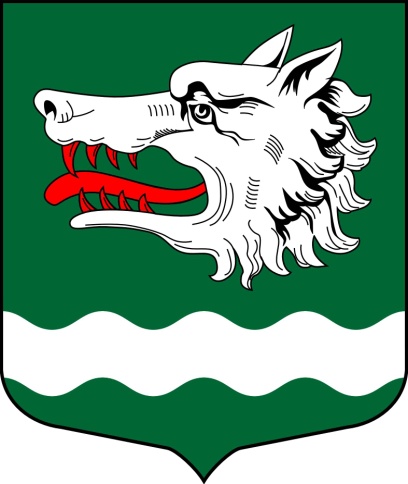 Санкт-Петербург – Раздолье2012 г.Авторский коллектив:Оглавление1.	Общие положения	82.	Цели и задачи территориального планирования	122.1. Цели территориального планирования	122.2. Задачи территориального планирования	123.	АНАЛИЗ СОСТОЯНИЯ ТЕРРИТОРИИ МУНИЦИПАЛЬНОГО ОБРАЗОВАНИЯ, ПРОБЛЕМ И НАПРАВЛЕНИЙ ЕЕ КОМПЛЕКСНОГО РАЗВИТИЯ	153.1. Основные сведения о территории	153.2. Природные условия и ресурсы	153.3. Краткий анализ предыдущей градостроительной документации. Современное использование территории. Объекты культурного наследия	233.4. Зоны с особыми условиями использования территорий. Планировочные ограничения	273.5. Земельный фонд. Агроприродные ресурсы	313.6. Социально-экономическое развитие	353.7. Рекреационная деятельность и туризм	413.8. Состояние окружающей среды	433.9. Транспортная инфраструктура	463.10. Инженерная инфраструктура	503.11. Выводы комплексного анализа территории	534.	ОБОСНОВАНИЕ ПРЕДЛОЖЕНИЙ ПО ТЕРРИТОРИАЛЬНОМУ ПЛАНИРОВАНИЮ, ЭТАПЫ ИХ РЕАЛИЗАЦИИ	554.1. Обоснование вариантов решения задач территориального планирования. Развитие планировочной структуры. Функциональное зонирование территории. Охрана объектов культурного наследия	554.2. Социально-экономическое развитие	614.3. Развитие рекреации и туризма	714.4. Развитие транспортной инфраструктуры	724.5. Развитие инженерной инфраструктуры	754.6. Охрана окружающей среды. Санитарная очистка территории	874.7. Перечень основных факторов риска возникновения чрезвычайных ситуаций природного и техногенного характера. Обеспечение пожарной безопасности территории	885.	ПЕРЕЧЕНЬ МЕРОПРИЯТИЙ ПО ТЕРРИТОРИАЛЬНОМУ ПЛАНИРОВАНИЮ	955.1. Мероприятия по изменению границ населенных пунктов	955.2. Мероприятия по развитию планировочной структуры и функциональному зонированию территории	955.3. Мероприятия по развитию и размещению объектов капитального строительства федерального, регионального и местного значения	975.4. Мероприятия по охране объектов культурного наследия	1065.5. Мероприятия по охране окружающей среды и санитарной очистке территории	1065.6. Мероприятия по предотвращению чрезвычайных ситуаций природного и техногенного характера. Мероприятия по обеспечению пожарной безопасности	1066.	тЕХНИКО-ЭКОНОМИЧЕСКИЕ ПОКАЗАТЕЛИ	1117.	ПРИЛОЖЕНИЯ	117Состав материалов по обоснованию 
проекта Генерального планаСписок используемых сокращений:Общие положения1. Проект Генерального плана муниципального образования Раздольевское сельское поселение муниципального образования Приозерский муниципальный район Ленинградской области подготовлен Научно-проектным институтом пространственного планирования «ЭНКО» по заказу администрации Приозерского муниципального района (муниципальный контракт № 780 от 03.12.2008) в качестве документа, направленного на создание оптимальных условий территориального и социально-экономического развития Раздольевского сельского поселения до 2035 г.2. Проект Генерального плана разработан в соответствии с требованиями статей 23 и 24 Градостроительного кодекса Российской Федерации (редакция от 29 ноября 2010 г.) и заданием на подготовку проекта Генерального плана (приложение № 1 к муниципальному контракту от 3 декабря 2008 г. № 780).3. Разработка проекта Генерального плана велась в соответствии с требованиями федеральных законодательных актов в действующих редакциях, в том числе:Земельный кодекс Российской Федерации от 25 октября 2001 года № 136-ФЗ (ред. от 19.07.2011 г.);Лесной кодекс Российской Федерации от 4 декабря 2006 года № 200-ФЗ (ред. от 18.07.2011 г.);Водный кодекс Российской Федерации от 3 июня 2006 года № 74-ФЗ (ред. от 19.07.2011 г.);Федеральный закон от 6 октября 2003 года № 131-ФЗ «Об общих принципах организации местного самоуправления в Российской Федерации» (ред. от 25.07.2011 г. с изменениями и дополнениями, вступающими в силу с 02.08.2011 г.);Федеральный закон от 21 декабря 2004 года № 172-ФЗ «О переводе земель или земельных участков из одной категории в другую» (ред. от 19.07.2011 г.);Федеральный закон от 8 октября 2007 года № 257-ФЗ «Об автомобильных дорогах и дорожной деятельности в Российской Федерации и о внесении изменений в отдельные законодательные акты Российской Федерации» (ред. от 18.07.2011 г. с изменениями и дополнениями, вступающими в силу с 01.08.2011 г.);Федеральный закон от 10 декабря 1995 года № 196-ФЗ «О безопасности дорожного движения» (ред. от 18.07.2011 г.);Федеральный закон от 10 января 2002 года № 7-ФЗ «Об охране окружающей среды» (ред. от 18.07.2011 г. с изменениями и дополнениями, вступающими в силу с 01.08.2011 г.);Федеральный закон от 21 декабря 1994 года № 68-ФЗ «О защите населения и территорий от чрезвычайных ситуаций природного и техногенного характера» (ред. от 29.12.2010 г. с изменениями и дополнениями, вступающими в силу с 11.01.2011 г.);Федеральный закон от 30 марта 1999 года № 52-ФЗ «О санитарно-эпидемиологическом благополучии населения» (ред. от 18.07.2011 г. с изменениями и дополнениями, вступающими в силу с 01.08.2011 г.);Федеральный закон от 24 ноября 1995 года № 181-ФЗ «О социальной защите инвалидов в Российской Федерации» (ред. от 01.07.2011 г.);Федеральный закон от 30 декабря 2009 года № 384-ФЗ «Технический регламент о безопасности зданий и сооружений»;Федеральный закон от 22 июля 2008 года № 123-ФЗ «Технический регламент о требованиях пожарной безопасности»;Федеральный закон от 12 февраля 1998 года № 28-ФЗ «О гражданской обороне» (ред. 23.12.2010 г.);Федеральный закон от 21 декабря 2004 года № 172-ФЗ «О переводе земель или земельных участков из одной категории в другую».4. Подготовка проекта Генерального плана велась с учетом следующих нормативных документов:СП 42.13330.2011 «Градостроительство. Планировка и застройка городских и сельских поселений». Актуализированная редакция СНиП 2.07.01–89*;СНиП 11–04–2003 «Инструкция о порядке разработки, согласования, экспертизы и утверждения градостроительной документации»;СНиП 11–02–96 «Инженерно-экологические изыскания для строительства. Основные положения»;СанПиН 2.2.1/2.1.1.1200–03 «Санитарно-защитные зоны и санитарная классификация предприятий, сооружений и иных объектов»;СНиП 2.04.02–84 «Водоснабжение. Наружные сети и сооружения»;СНиП 2.04.03–85 «Канализация наружные сети и сооружения»;СНиП 2.04.07–86* «Тепловые сети»; методики расчета потребности тепловой энергии на отопление, вентиляцию и горячее водоснабжение жилых и общественных зданий и сооружений;СНиП 41–02–2003 «Тепловые сети»;СНиП 35–01–2001 «Доступность зданий и сооружений для маломобильных групп населения»;СП 11.13.13130.2009 «Места дислокации подразделений пожарной охраны»;ГОСТ Р 22.0.07–95 «Источники техногенных чрезвычайных ситуаций. Классификация и номенклатура поражающих факторов и их параметров»;ГОСТ Р 22.05–94 «Техногенные чрезвычайные ситуации. Термины и определения».5. Официальные названия проектируемой территории в соответствии с областным законом от 1 сентября 2004 года № 50-оз «Об установлении границ и наделении соответствующим статусом муниципального образования Приозерский муниципальный район и муниципальных образований в его составе» − муниципальное образование Раздольевское сельское поселение муниципального образования Приозерский муниципальный район Ленинградской области (сокращенные названия – Раздольевское сельское поселение). В соответствии с Уставом сельского поселения официальное название – муниципальное образование Раздольевское сельское поселение муниципального образования Приозерский муниципальный район Ленинградской области (сокращенное название – МО Раздольевское сельское поселение). Далее в проекте Генеральном плане используется наименование – Раздольевское сельское поселение.6. Проект Генерального плана подготовлен на всю территорию Раздольевского сельского поселения в границах, установленных областным законом от 1 сентября 2004 года № 50-оз «Об установлении границ и наделении соответствующим статусом муниципального образования Приозерский муниципальный район и муниципальных образований в его составе».В соответствии с этим же законом Раздольевское сельское поселение наделено статусом сельского поселения и утвержден перечень населенных пунктов, входящих в его состав: Бережок, деревня;Борисово, деревня;Крутая Гора, деревня;Кучерово, деревня;Раздолье, деревня. 7. Проект Генерального плана учитывает основные положения проектов:Схемы территориального планирования Приозерского муниципального района (разработан Научно-проектным институтом пространственного планирования «ЭНКО» в 2011 году);Стратегии социально-экономического развития территории Приозерского муниципального района (разработан в составе проекта Схемы территориального планирования Приозерского муниципального района);Региональных нормативов градостроительного проектирования Ленинградской области.8. При разработке проекта Генерального плана проанализированы и учтены следующие документы:«Проект районной планировки Приозерского района» (институт «Ленгипрогор», 1979 г.);«Схема размещения жилищно-гражданского строительства в населенных пунктах Ленинградской области» (ФГУП «РосНИПИУрбанистики», 2002 г.).10. Проект Генерального плана Раздольевского сельского поселения разработан на следующие проектные периоды:расчетный срок – 2035 гг.,первая очередь – 2020 гг.11. Проектные решения проекта Генерального плана Раздольевского сельского поселения на первую очередь строительства и расчетный срок являются основанием для разработки:документации по планировке территории;правил землепользования и застройки.12. Проект Генерального плана выполнен с использованием следующих материалов:Топографической основы масштаба 1:10 000, выполненной ФГУП «Аэрогеодезия» в 1994 г., гриф – ОП, система высот – Балтийская, система координат – МСК-47, актуализирована ООО НПИ «ЭНКО» в 2011 г. (дата приемки в фонд 01.12.2011 г. акт № 27).Векторной топографической основы масштаба 1:2 000, выполненной СЗФ ФГУП «Госземкадастрсъемка» – ВИСХАГИ в 2003 г. (дата приемки в фонд 05.06.2003 г.), гриф – ОП, система высот – Балтийская, система координат – МСК-47, актуализирована ООО НПИ «ЭНКО» в 2011 г. (дата приемки в фонд 01.12.2011 г. акт № 28).Космического снимка ALOS (PRISM) в формате GeoTiff, предоставленного ООО «ДАТА+» в 2008 г.Космического снимка ALOS (PRISM КА «1RS 1С/Ш») в формате TIFF, предоставленного ООО «ДАТА+» в 2009 г.13. Проект Генерального плана разработан на единой концептуальной и технологической основе с применением компьютерной геоинформационной системы (ГИС) – программный пакет ArcGis 9.3.Цели и задачи территориального планированияЦели территориального планированияОсновными целями территориального планирования Раздольевского сельского поселения являются:обеспечение устойчивого развития различных секторов экономики и повышение инвестиционной привлекательности территории Раздольевского сельского поселения;развитие сельского хозяйства как одного из приоритетных видов экономической деятельности;создание предпосылок для развития промышленности;качественное улучшение состояния окружающей среды в целом и всех функциональных типов территорий;создание территориальных предпосылок для повышения уровня жизни и условий проживания населения, сохранение и приумножение всех ресурсов для будущих поколений;дальнейшее изучение историко-культурного наследия; выявление объектов, имеющих признаки объектов культурного наследия;развитие системы зеленых насаждений, благоустройство территории населенных пунктов Раздольевского сельского поселения;развитие транспортной, инженерной и социальной инфраструктур;обеспечение беспрепятственного доступа инвалидов к информации и объектам социальной инфраструктуры;учет интересов Российской Федерации, Ленинградской области, Приозерского муниципального района при осуществлении территориального планирования и размещении объектов капитального строительства.Задачи территориального планированияОсновными задачами территориального планирования Раздольевского сельского поселения являются:Задачи по развитию планировочной структуры и функциональному зонированию территориипланировочная организация и развитие жилых зон населенных пунктов Раздольевского сельского поселения;завершение формирования общественно-деловой зоны в центральной части д. Раздолье;формирование парковых зон на территории поселения вблизи водных объектов;развитие производственных зон в восточной части сельского поселения;расширение существующего кладбища;обеспечение бесперебойного и круглогодичного сообщения населенных пунктов сельского поселения между собой, и с соседними муниципальными образованиями, приведение в нормативное состояние и реконструкция внешних транспортных связей; развитие и благоустройство улично-дорожной сети на территории Раздольевского сельского поселения, обеспечение транспортного сообщения со всеми обособленными участками населенных пунктов сельского поселениями, территориям, предназначенным для ведения садового и дачного хозяйства, рекреационным и производственными зонам;планировочная реорганизация и развитие производственных территорий – выделение территории для развития малых и средних предприятий промышленности, развитие деятельности сельскохозяйственного предприятия.Задачи по учету интересов Российской Федерации, Ленинградской области, муниципального района при осуществлении градостроительной деятельности в Раздольевском сельском поселениивыделение территории для размещения учреждений и предприятий обслуживания федерального, регионального и местного значения муниципального района;учет в планировочной структуре и зонировании существующих и планируемых инфраструктурных линейных объектов – внешних железнодорожных путей и автомобильных дорог, дорожных искусственных сооружений, посадочных площадок, ВЛ, трубопроводов, и др.;определение территорий для размещения новых промышленно-коммунальных объектов.Задачи по развитию и размещению объектов капитального строительства федерального, регионального и местного значенияразмещение площадок нового жилищного строительства в деревнях Бережок, Борисово, Крутая Гора, Кучерово, Раздолье.своевременная реконструкция изношенного жилищного фонда;достижение показателя обеспеченности общей площадью жилищного фонда в размере 35 кв. м на душу населения;достижение показателя обеспеченности населения услугами объектов социального и культурно-бытового обслуживания на 1 тыс. жителей: домами культуры – 300 мест, библиотеками – 9,0 тыс. единиц хранения; объектами молодежной политики – 25 кв. м общей площади; спортивными залами – 350 кв. м площади пола, плоскостными сооружениями – 1,95 тыс. кв. м, бассейнами – 50 кв. м зеркала воды; предприятиями торговли – 486,6 кв. м торговой площади; предприятиями общественного питания – 40 мест; предприятиями бытового обслуживания – 7 рабочих мест;обеспечение беспрепятственного доступа инвалидов к информации и объектам социальной, транспортной и инженерной инфраструктуры;благоустройство и приведение в нормативное состояние поселковых дорог населенных пунктов Раздольевского сельского поселения (совершенствование покрытия проезжей части, строительство тротуаров, озеленение), строительство улиц в жилой застройке и проездов на площадках нового строительства, а также подъездов к обособленным участками населенных пунктов сельского поселениями, территориям, предназначенным для ведения садового и дачного хозяйства, рекреационным и производственными зонам;сооружение объектов обслуживания автотранспорта, водного транспорта;достижение уровня производительности водозаборных сооружений – 0,8 тыс. куб. м в сут, производительности канализационных очистных сооружений на уровне 0,5 тыс. куб. м в сут;обеспечение уровня электропотребления на коммунально-бытовые нужды из расчета 1590 кВт·ч на 1 чел. в год;обеспечение суммарного теплопотребления на коммунально-бытовые нужды на уровне 7 Гкал/ч.Задачи по развитию сферы туризма и рекреациисоздание условий для массового отдыха жителей сельского поселения и обустройство мест массового отдыха населения;создание условий для формирования туристско-рекреационной инфраструктуры территории с учетом природно-рекреационной специфики северной части Приозерского муниципального района, сохранение в перспективе природоохранных функций на территории сельского поселения, развитие экологического, водноспортивного, сельского, культурно-познавательного и ностальгического видов туризма.Задачи по охране окружающей среды и санитарной очистке территорииорганизация мониторинга состояния окружающей среды;организация планово-регулярной санитарной очистки территории.Задачи по предотвращению чрезвычайных ситуаций природного и техногенного характера, обеспечению пожарной безопасности территории сельского поселенияразмещение объектов пожарной безопасности;осуществление надзора за состоянием опасных производственных объектов, инженерными сооружениями;осуществление мероприятий по обеспечению безопасности людей на водных объектах;планирование мероприятий по защите населения.АНАЛИЗ СОСТОЯНИЯ ТЕРРИТОРИИ МУНИЦИПАЛЬНОГО ОБРАЗОВАНИЯ, ПРОБЛЕМ И НАПРАВЛЕНИЙ ЕЕ КОМПЛЕКСНОГО РАЗВИТИЯОсновные сведения о территорииРаздольевское сельское поселение расположено в юго-западной части Приозерского муниципального района. Площадь Раздольевского сельского поселения составляет 29257,8 га (около 5 % от площади Приозерского муниципального района). Граница Раздольевского сельского поселения проходит по смежеству: в северной части с Петровским сельским поселением; в восточной – с Сосновским сельским поселением, в западной – с Красноозёрным и Мичуринским сельскими поселениями, в южной – с Выборгским и Всеволожским муниципальными районами.По данным отдела статистики Приозерского муниципального района численность постоянного населения Раздольевского сельского поселения составила 1538 чел. (2,5 % населения Приозерского муниципального района).Областным законом от 1 сентября 2004 года № 50-оз «Об установлении границ и наделении соответствующим статусом муниципального образования Приозерский муниципальный район и муниципальных образований в его составе» муниципальному образованию был присвоен статус сельского поселения. Система расселения Раздольевского сельского поселения представлена 5-ю сельскими населенными пунктами: деревнями Бережок, Борисово, Крутая Гора, Кучерово, Раздолье.Административный центр сельского поселения – д. Раздолье, расположен в 70 км от городов Приозерск и Санкт-Петербург. Климат территории – умеренно-континентальный влажный. На территории Раздольевского сельского поселения имеется многочисленное количество мелких водотоков, озер и болот. Минерально-сырьевые ресурсы представлены месторождениями песка красящего, сапропеля, торфа. Имеются также проявления месторождений песчано-гравийного материала, песка, а также минеральных красок. Ресурсный потенциал сельского поселения дополняют лесные ресурсы.По восточной части сельского поселения с севера на юг проходит транспортный коридор федерального значения, представленный а/д А-121 «Сортавала», и ж/д Санкт-Петербург – Приозерск – СортавалаНа территории сельского поселения действует крупное сельскохозяйственное предприятие – ЗАО «ПЗ «Раздолье».Природные условия и ресурсыКлиматПроектируемая территория характеризуется умеренно-континентальным влажным климатом. Преобладающие ветры юго-западные; зимой – южные и западные; летом – западные, северо-восточные. Среднемесячная скорость ветра колеблется от 4,2 м/с в январе до 0 м/с в июле (метеостанция Сосново). Большое влияние на климат и погодные условия оказывает пересеченный рельеф, обуславливающий высокое количество среднегодовых осадков. В среднем за год выпадает до 600 мм осадков.Зима продолжительная, умеренно мягкая, с пасмурной погодой. Самый холодный месяц – февраль. Снежный покров устанавливается в конце ноября, залегает устойчиво, наибольшей высоты достигает в третьей декаде февраля – второй декаде марта. В декабре – феврале нередки метели. Средняя температура января -8-9 ºС (метеостанция Сосново). Зима – мягкая, но продолжительная. Осадки зимой выпадают часто.Весна – поздняя, затяжная, из-за частых возвратов холодов протекает медленно. Снежный покров задерживается до 20 апреля. В это время почва начинает оттаивать и температура воздуха быстро повышается. Последние заморозки заканчиваются обычно в начале июня.Лето – умеренно теплое и сравнительно короткое. Заканчивается обычно во второй декаде сентября. Самый теплый месяц – июль с преобладающей температурой воздуха +19-20 ºС (максимальная до 32 ºС, метеостанция Сосново). Летом возможны похолодания. Количество осадков в летние месяцы – наибольшие в году. Летние ливни часто сопровождаются грозами.Осень – наступает в середине сентября. Понижение температуры воздуха от 10 ºС до 0 ºС происходит медленно. Преобладает пасмурная, ветреная и ненастная погода, часто бывают туманы.ВыводыСогласно СНиП 23-01-99* «Строительная климатология» территория Раздольевского сельского поселения по климатическому районированию относится к строительно-климатической зоне II B. Климатические условия Раздольевского сельского поселения не вызывают ограничений для хозяйственного освоения территории и строительства.Гидрологическая и гидрогеологическая характеристикаГидрографическая сеть Раздольевского сельского поселения достаточна густа: климат и сложный рельеф обусловили наличие многочисленных мелких водотоков, озер и болот. Практически все реки относятся к бассейну реки Вуокса. По территории сельского поселения протекает реки Волчья и Белая. На юго-западе протекает река Странница. На западе сельского поселения расположена южная часть озера Мичуринское, озеро Медведевское, на севере – озера Борисовское, Жемчужина, Тучково, Нижнее Посадское, Большое и Малое Луговое, рядом с д. Раздолье – озеро Волынское.Почти все озера сельского поселения находятся в понижениях рельефа. Многие озера соединены между собой реками-протоками. Среди озер есть как мелководные, интенсивно зарастающие, так и относительно глубокие.Питание озер смешанное, с преобладанием снегового, происходит за счет поверхностного стока, осуществляемого через сеть его притоков. В годовом ходе уровня четко выражены: весеннее половодье, летне-осенняя межень, нарушаемая дождевыми паводками, короткий осенне-зимний период с несколько повышенной водностью; зимний минимум. Весенний подъем уровня начинается, как правило, в первой половине апреля и достигает максимума в первой половине мая. Спад весенних вод плавный. Основной частью водного баланса озер является сток. Потери на испарение невелики. Подземные воды. Гидрогеологические условияВ гидрогеологическом отношении Раздольевское сельское поселение расположено в пределах гидрогеологической структуры – Ленинградского бассейна пластовых напорных вод, занимающего южную часть Приозерского муниципального района. Основной источник подземной воды – Гдовский (Вендский) водоносный горизонт, представленный трещиноватыми песчаниками.Воды трещинно-поровые, напорные. Глубина залегания кровли водоносного горизонта 50 м, пьезометрические уровни устанавливаются на глубинах 10-25 м.По химическому составу воды пресные гидрокарбонатно-кальциевые, сухой остаток составляет 110 – 140 мг/л, очень мягкие и мягкие.Подземные воды содержатся в четвертичных отложениях и верхней трещиноватой зоне коренных пород. Водоносный комплекс четвертичных отложений имеет повсеместное распространение.ВыводыТерритория сельского поселения достаточно обеспечена ресурсами поверхностных и подземных вод. Водные ресурсы территории сельского поселения благоприятны для развития рекреации (водный туризм, отдых на берегу водоемов).Инженерно-строительные условия. Минерально-сырьевые ресурсыРазработка раздела по оценке инженерно-строительных условий включает анализ комплекса исходных данных по территории сельского поселения. В процессе оценки условий территории были учтены и проанализированы сведения о геолого-геоморфологическом строении, гидрогеологической характеристике, наличии и степени развития физико-геологических процессов и явлений, а также техногенных изменений геологической оболочки. В основу разработанной схемы инженерно-строительных условий легли исследования по ландшафтной структуре, которые были выполнены в рамках проекта Схемы территориального планирования Приозерского муниципального района по заказу ООО НПИ «ЭНКО». Данные ландшафтных исследований были уточнены и актуализированы по предоставленным топографическим материалам масштабов 1:10 000 (выполнена в 1994 г.) и 1:2 000 (выполнена в 2003 г.). Анализ современного состояния территории базировался на цифровых космических изображениях ALOS (PRISM) в формате GeoTiff (2008 г.) и ALOS (PRISM КА «1RS 1С/Ш») в формате TIFF (2009 г.). Также была проведена работа по анализу существующих материалов по инженерным изысканиям, которые хранятся в отделе обеспечения надзора и экспертиз комитета государственного строительного надзора и государственной экспертизы Ленинградской области. Имеющихся материалов инженерных изысканий достаточно для оценки инженерно-строительных условий территории Раздольевского сельского поселения на уровне проекта Генерального плана. Однако любое строительство должно сопровождаться проведением дополнительных более детальных инженерно-геологических, инженерно-топографических и других изысканий на площадках будущего строительства.Инженерно-строительные условияИнженерно-строительная оценка территории складывается из особенностей природных условий (геолого-геоморфологическое строение, гидрогеологические параметры водоносных горизонтов и комплексов, наличие и степень развития физико-геологических процессов и явлений), а также техногенных изменений геологической среды. На основании выше перечисленных оценочных параметров произведено районирование территории Раздольевского сельского поселения по инженерно-строительным условиям.Территории благоприятные для градостроительного освоения (около 57 % территории поселения): Представлены дренированными равнинами, сложенными устойчивыми грунтами, уклоны поверхности не более 5 %, уровень залегания грунтовых вод не менее 2 м от поверхности. Отмечается локальное развитие опасных физико-геологических процессов. Территории ограниченно благоприятные для градостроительного освоения (около 36 %): плоские переувлажненные равнины; характерно близкое залегание грунтовых вод, процессы заболачивания. Грунты оснований представлены валунными и щебнистыми супесями и песками, безвалунными и галечными песками и супесями, безвалунными глинами и суглинками, маломощным торфом (до 0,5 м);холмистый рельеф, уклоны поверхности до 20 %, понижения заболочены, нередко идут процессы торфообразования. На склонах – активное развитие эрозионных процессов. Грунты оснований представлены преимущественно галечными и валунными песками;Территории неблагоприятные для градостроительного освоения (около 7 %): болота с мощностью торфа более 0,5 м;уклоны поверхности до 20 %;территории, подверженные подтоплению в периоды прохождения высоких половодий и паводков.Минерально-сырьевые ресурсыНа территории сельского поселения имеются месторождения: песка красящего - Мякрялинское (в северо-восточной части поселения), сапропеля – Медведевское, Мичуринское и Жемчужное, минеральных красок – Мякря-Ярви (в северо-восточной части поселения), торфа – Круглое и Низкий Мох, Новое озерное, Нурми-Ярви, Лесное, Мякряля.Имеются также проявления месторождений песчано-гравийного материала (месторождения сосредоточены на севере сельского поселения), песка (на берегу реки Волчья в южной части сельского поселения), а также минеральных красок (марс, охра). Лесные ресурсыТерритория относится к среднетаежному району европейской части Российской Федерации таежной лесорастительной зоны. Лесной фонд, расположенный на территории Раздольевского сельского поселения, отнесен по целевому назначению к защитному (Приложение 1).Основными территориальными единицами управления в области использования, охраны, защиты, воспроизводства лесов являются лесничества. Эту миссию на территории Раздольевского сельского поселения осуществляет Приозерское лесничество со своими филиалами – участковыми лесничествами; на территории сельского поселения – это Мичуринское, Борисовское, Кучеровское, Сосновское, Кривковское и Ларионовское участковые лесничества.После принятия Лесного кодекса разработаны Лесной план Ленинградской области и Лесохозяйственный регламент Приозерского лесничества. Реализация Лесохозяйственного регламента обеспечивается лесничими, порядок деятельности которых устанавливается органами государственной власти, органами местного самоуправления в пределах их полномочий.Основными направлениями использования, охраны, защиты и воспроизводства лесов Раздольевского сельского поселения являются:увеличение покрытой лесной растительностью площади (при повышении доли хвойных пород);удовлетворение потребности в древесине для местных нужд;увеличение объема платежей в бюджетную систему Российской Федерации (главным образом за счет усиления рекреационных функций лесов).Все лесные участки в границах Раздольевского сельского поселения отданы в аренду для целей лесозаготовки, рекреации и охоты (см. Приложение 2, иллюстративные материалы: «Схема расположения арендуемых лесных участков для целей рекреации, лесозаготовки и охоты»).ВыводыОдними из главных составляющих ресурсного потенциала проектируемой территории являются лесные ресурсы. Лесной фонд Раздольевского сельского поселения относится к защитной категории лесов и может быть использован в рекреационных целях.Растительный и животный мирПриозерский муниципальный район занимает часть Карельского перешейка, который расположен в области хвойных лесов южно-таежной подзоны на контакте с границей средней тайги. Основную площадь территории Раздольевского сельского поселения занимают леса. На легких почвообразующих породах господствуют осветленные сосновые леса. Ельники преобладают главным образом на суглинистых отложениях и отчасти на моренных супесчаных наносах. Распространены также вторичные травянистые леса – сосново-березовые, осиновые, серо-ольшаники и ивняки, приуроченные к более влажным местообитаниям. На территории сельского поселения встречаются болота, преимущественно верховые. Болота моховые, местами поросшие редколесьем. По долинам рек и вокруг озер обычно развиты травянистые (осоковые) болота.Луга на территории Раздольевского сельского поселения в основном представлены лугами-залежами, возникшими на месте сеяных в прошлом лугов. Луговые угодья в основном приурочены к озерным котловинам, берегам рек и заливов, а также частично – к осушенным торфяникам. В основном это малопродуктивные луга – полевичные, душистоколосковые и заболоченные – щучковые.Животный мир сельского поселения может считаться типичным для лесной зоны. В фаунистическом отношении территория сельского поселения относится к западной части Ленинградской области, для которой характерны, помимо широко распространенных таежных форм, набор видов европейских широколиственных лесов.По данным комитета по охране, контролю и регулированию использования объектов животного мира Ленинградской области к охотничьим ресурсам на территории Приозерского муниципального района и Раздольевского сельского поселения в частности относятся: белка, волк, горностай, заяц-беляк, заяц-русак, лось, кабан, косуля, куница, лисица, олень благородный, олень пятнистый, рысь, хорь, рябчик, тетерев, глухарь, белая куропатка, серая куропатка. Однако интенсивное освоение территории сельского поселения приводит к сужению ареалов распространения животных.К животным, занесенным в Красную книгу природы Ленинградской области на территории Раздольевского сельского поселения и близлежащим территориям относятся: млекопитающие: росомаха; птицы: кедровка, лесной жаворонок, перепел; земноводные и пресмыкающиеся: обыкновенный уж, а также некоторые виды моллюсков, ракообразных и насекомых.На территории Раздольевского сельского поселения расположены 2 охотхозяйства: ЗАО «Сосновское охотхозяйство» и Межрегиональная общественная организация охотников и рыболовов Ленинградской области и Санкт-Петербурга «Ленохота», и воспроизводственные участки названных охотхозяйств (в западной части сельского поселения) (см. иллюстративные материалы: «Схема расположения охотничьих хозяйств»).По данным охотхозяйства ЗАО «Сосновское охотхозяйство» в западной части Раздольевского сельского поселения к северу от д. Бережок имеются места зимнего отстоя лося и его постоянные (из года в год) сезонные миграции, также сезонные миграции лося наблюдаются в северо-западной части Раздольевского сельского поселения.По данным охотхозяйства «Межрегиональная общественная организация охотников и рыболовов Ленинградской области и Санкт-Петербурга «Ленохота» в юго-западной части Раздольевского сельского наблюдаются постоянные (из года в год) сезонные миграции диких животных.В соответствии с Федеральным законом от 24 апреля 1995 г. № 52-ФЗ «О животном мире» любая деятельность, влекущая за собой изменение среды обитания объектов животного мира и ухудшение условий их размножения, нагула, отдыха и путей миграции, должна осуществляться с соблюдением требований, обеспечивающих охрану животного мира. При освоении новых территорий вне границ населенных пунктов необходимо проводить дополнительные исследования растительного и животного мира.Рыболовство и рыбоводствоПо сведениям ФГУ «Севзапрыбвод» все водоемы Приозерского муниципального района относятся к рыбохозяйственным. Однако категория водоемов (рыбохозяйственная значимость) разная и зависит от состава ихтиофауны. Данные исследования проводятся при разработке отдельных более детальных проектов исследуемой территории.По данным Невско-Ладожского бассейнового водного управления особо ценные водоемы рыбохозяйственного значения на территории Приозерского муниципального района не выделяются. Рыбохозяйственные заповедные зоны не установлены. Рыбохозяйственные зоны водотоков и водоемов Приозерского муниципального района в соответствии с постановлением Правительства Российской Федерации от 6 октября 2008 г. № 743 «Об утверждении правил установления рыбоохранных зон» по размерам совпадают с границами водоохранных зон данных водотоков и водоемов.На сегодняшний день согласно перечню рыбопромысловых участков в административных границах Ленинградской области (приказ комитета по агропромышленному и рыбохозяйственному комплексу Ленинградской области от 24 апреля 2009 г. № 61), а также данным отдела по аграрной политике и природопользованию администрации Приозерского муниципального района вблизи территории Раздольевского сельского поселения сформированы 3 рыбопромысловых участка для организации товарного рыбоводства (озеро Окуневое (Сунн-Лямпи), озеро Борисовское, и озеро Ельчинское) и 1 рыбопромысловый участок для любительского и спортивного рыболовства (озеро Охотничье – 7,7 га). Осуществление хозяйственной деятельности должно сопровождаться мероприятиями по сохранению водных биоресурсов и среды обитания, а также соблюдением нормативных документов в области рыболовства, в том числе: Федеральный закон от 20 декабря 2004 г. № 166-ФЗ «О рыболовстве и сохранении водных биологических ресурсов», постановление Правительства Российской Федерации от 28 июля 2008 г. № 569 «О правилах согласования размещения хозяйственных и иных объектов, а также внедрения новых технологических процессов, влияющих на состояние водных биологических ресурсов и среду их обитания».Современное состояние ландшафтовВ составе проекта Генерального плана разработана ландшафтная карта (см. иллюстративные материалы: «Ландшафтная карта»), отображающая современное состояние ландшафтов Раздольевского сельского поселения. Типы ландшафтов (местоположений) на рассматриваемой территории выделялись с учетом преобладающих форм или типов рельефа, состава преобладающих с поверхности отложений, режима увлажнения, и длительных антропогенных преобразований (окультуривание, осушение, торфоразработки, открытая разработка минерального сырья, капитальная застройка и др.). Ландшафты Раздольевского сельского поселения (таблица 1) представлены в основном волнистыми равнинами на безвалунных песках и супесях (5), их окультуренными модификациями (6), комплексами камовых холмов, сложенных безвалунными песками и супесями (1), их окультуренными модификациями (2), волнистыми равнинами и пологими грядами на валунных и щебнистых супесях и песках (3), их окультуренными модификациями (4).Таблица Описание ландшафтов Раздольевского сельского поселенияВыводыВ результате анализа ландшафтной карты были выделены наиболее пригодные территории для различных видов использования. Согласно ландшафтным условиям градостроительное освоение возможно практически на всей территории Раздольевского сельского поселения. Исключение составляют комплексы холмов к северо-востоку от оз. Мичуринское, особо охраняемая природная территория «Гряда Вярямянселькя» – протянувшаяся с востока на запад вдоль всей северной части, а также переувлажненные равнины в южной части сельского поселения. Территории наиболее пригодные для сельскохозяйственного развития сосредоточены в долине оз. Мичуринское, а также вблизи населенных пунктов.Развитие рекреации с точки зрения ландшафтных условий наиболее благоприятно в северной и северо-восточной части сельского поселения. Особо охраняемые природные территорииНа севере сельского поселения находится часть (около 3 835 га, что примерно составляет 18 % от территории сельского поселения) крупнейшей особо охраняемой природной территории Приозерского муниципального района – Гряда Вярямянселькя. Данная особо охраняемая природная территория является комплексным заказником регионального значения. Цель создания заказника – сохранение наибольшей по площади в России водно-ледниковой гряды с живописными формами рельефа, богатой гидрологической сетью, разнообразной растительностью, редкими видами растений и животных.Наиболее ценным объектами на территории заказника являются:участки марьянниковых лишайниково-зеленомошных березняков,участок березово-липового леса,различные формы водно-ледникового рельефа,озерно-речная сеть,редкие виды растений и животных: астрагал приполярный, остролодочник грязноватый, прострелы луговой и весенний, лобелия Дортманна, все виды дневных хищных птиц и сов, черный дятел, юла.На территории заказника запрещено:промышленная заготовка лекарственного сырья и декоративных растений,сбор и выкапывание редких видов растений,проезд и стоянка автотранспорта в водоохранных зонах озерно-речной сети, проезд и стоянка автотранспорта вне существующих дорог общего пользования, загрязнение озерно-речной сети, организация свалок, использование маломерных моторных судов на озерах и протоках.ВыводыУникальность Раздольевского сельского поселения заключена в его ландшафтах и рельефе, сформированных при участии ледника. «Гряда Вярямянселькя» является наибольшей по площади в России водно-ледниковой грядой.Общая площадь особо охраняемой природной территории составляет около 3 835 га (18 % от территории сельского поселения). Необходимо поддерживать существующий режим природного заказника и не допускать нарушений.Территория сельского поселения перспективна для развития экологического туризма, семейного отдыха, любительского рыболовства, в том числе спортивного и эксклюзивного. Краткий анализ предыдущей градостроительной документации. Современное использование территории. Объекты культурного наследияКраткий анализ реализации предыдущей градостроительной документацииВ 1979 году институтом «Ленгипрогор» разработан «Проект районной планировки Приозерского района», который в свою очередь, с уточнениями и дополнениями, базировался на предложениях «Схемы районной планировки Ленинградской области» («Ленгипрогор», 1975 г.). В работе 1979 г. были приняты следующие этапы проектирования:первая очередь – 1990 г.;расчетный срок – 2002–2007 гг.Осуществление значительной части заложенных в проекте решений пришлось на период смены политической и экономической ситуации в стране и содержащиеся в проекте основные показатели по объективным причинам не могли быть реализованы в должном объеме.В целом можно сделать вывод, что Раздольевское сельское поселение в существующих границах развивалось в соответствии предыдущей градостроительной документацией, что является положительным фактором. Однако многое из проектируемого не осуществилось, а ряд положений потеряли свою актуальность и не могут рассматриваться в дальнейшем как перспективные направления градостроительного развития.Современное использование территорииОсновная особенность планировочной структуры Раздольевского сельского поселения – концентрация основных населенных пунктов, в том числе административного центра д. Раздолье вдоль главных транспортных направлений (меридиональные направления – железная дорога Санкт-Петербург – Приозерск – Сортавала; федеральная автомобильная дорога А-121 «Сортавала») и автодороги регионального или межмуниципального значения широтного направления: Пески – Сосново – Подгорье. Одновременно, населенные пункты, рекреационные зоны и сельскохозяйственные угодья сформировались в северной на побережьях озер Мичуринское, Борисовское и Волынское.Территория поселения в целом занята в большей части защитными лесами, а также сельскохозяйственными угодьями. Много живописных озер.Свыше 90 % процентов сельскохозяйственных земель Раздольевского сельского поселения занимает и арендует ЗАО «ПЗ «Раздолье», оставшиеся земли сельскохозяйственного назначения используются крестьянско-фермерскими хозяйствами и личными подсобными хозяйствами. ЗАО «ПЗ «Раздолье» является основным предприятием сельского поселения, во многом определяющим стратегию его развития, но отмечен также рост крестьянско-фермерских хозяйств.В состав поселения входят 5 населенных пунктов, самый крупный из которых д. Раздолье, административный центр поселения, население которого 1538 чел.Основными достопримечательными местами сельского поселения являются озера Мичуринское, Большое Луговое, Малое Луговое и Лампушка. Всего в поселении 5 учреждений отдыха и туризма, которые включают 4 базы отдыха и 1 промысловую базу. Туристическую функцию выполняют также 20 садоводческих и дачных некоммерческих партнерств и товариществ.Комплекс инженерных сооружений включает электроподстанцию, трансформаторные подстанции, линии электропередач, водозаборные скважины, водопроводные очистные сооружения, канализационные очистные сооружения, канализационную насосную станцию, котельные, вышки сотовой связи и т.д.На территории сельского поселения расположено одно кладбище, которое находится вблизи д. Борисово. В настоящее время кладбище не имеет свободных мест для захоронения.Д. Раздолье – административный центр поселения, состоит из отдельных частей смешанной застройки, между которыми расположены сельскохозяйственные угодья и акватория оз. Волынское. Границы деревни определены, но не утверждены. Строения возведены в 50-е годы XX в., некоторые из них претерпели реконструкцию и капитальный ремонт.Д. Раздолье находится у автомобильной дороги федерального значения А-121 «Сортавала» и железной дороги Санкт-Петербург – Приозерск – Сортавала. Компактная планировочная структура д. Раздолье включает территории среднеэтажной, малоэтажной и индивидуальной застройки, а также территории общественно-деловой застройки, в которую входят такие объекты как контора ЗАО «ПЗ «Раздолье», ФАП, столовая, детский сад, дом культуры, баня, школа и ряд магазинов. В административном центре сельского поселения есть небольшие коммунальные, инженерные территории и территория объектов сельскохозяйственного производства. Территории объектов сельскохозяйственного производства представлены градообразующим предприятием ЗАО «ПЗ «Раздолье», территории инженерной инфраструктуры представлена котельной, очистными сооружениями КНС, 2-мя скважинами, водонапорной башней. В границах деревни расположены стадион и спортивный зал. Вся застройка имеет недостаточно развитую инженерную инфраструктуру. Отсутствуют зеленые насаждения общего пользования, объекты отдыха.Д. Борисово вторая по численности населения после д. Раздолье, расположена западнее административного центра поселения, сформирована из множества образований у озер Борисовское и Карасинское. д. Борисово протянулась вдоль автомобильной дороги Пески – Сосново – Подгорье, преобладающий тип застройки – индивидуальные жилые дома с участками. Отдельные участки сельскохозяйственных земель расположены хаотично вокруг оз. Борисовское и вдоль границ защитных лесов, формируя тем самым границы д. Борисово. В деревне расположены производственные территории. Вся застройка имеет недостаточно развитую инженерную инфраструктуру. Отсутствуют зеленые насаждения общего пользования, объекты отдыха и спорта.Д. Бережок расположена в западной части сельского поселения линеарно вдоль автомобильной дороги и береговой линии оз. Мичуринское. Деревня включает территории индивидуальной застройки, общественно-деловой застройки и территории объектов сельскохозяйственного производства. Вся застройка имеет недостаточно развитую инженерную инфраструктуру. Отсутствуют зеленые насаждения общего пользования, объекты отдыха и спорта.Д. Кучерово граничит в своей восточной части с д. Бережок, и тянется вдоль южного берега оз. Мичуринское. Территории д. Кучерово состоят из индивидуальной жилой застройки и садоводств. Вся застройка имеет недостаточно развитую инженерную инфраструктуру. Отсутствуют зеленые насаждения общего пользования, объекты отдыха и спорта.Д. Крутая Гора расположена на автомобильной дороге Ушково – Гравийное, южнее административного центра поселения, состоит из территории индивидуальной жилой застройки, малоэтажной жилой застройки. Деревня со всех сторон окружена сельскохозяйственными угодьями и находится в непосредственной близости от конгломерата садоводств.«Схема использования территории» Раздольевского сельского поселения представлена в М 1:25000 с врезками на территории населенных пунктов в М 1:5000 и разработана в соответствии с требованиями Градостроительного кодекса Российской Федерации и других нормативных документов.При разработке «Схемы использования территории» были использованы следующие исходные картографические материалы:топографические основы различных масштабов в цифровом виде (векторная и растровая графика) и на бумажных носителях;цифрой слой кадастровых участков;космические снимки территории.«Схема использования территории» разработана в цифровом виде и представляет собой ряд векторных слоев с необходимой атрибутивной информацией. Цифровая форма «Схемы использования территории» позволяет получить качественную и количественную информацию о сложившемся использовании земель, решать текущие задачи по планируемому градостроительному развитию сельского поселения, осуществлять градостроительный мониторинг.В соответствии со статьей 23 Градостроительного кодекса Российской Федерации на «Схеме использования территории» отображается: граница сельского поселения; границы населенных пунктов; территории различного функционального использования; границы зон с особыми условиями использования территорий; основные объекты транспортной и инженерной инфраструктур; основные учреждения и предприятия обслуживания; производственные объекты и т.п. Отображены объекты культурного наследия.ВыводыСельское поселение расположено на территории с высоким туристско-рекреационным потенциалом и требует модернизации и развития туристического комплекса.В целом наблюдается нехватка свободных площадок, перспективных для градостроительного освоения.Актуальным является вопрос о выделении участков под жилищное строительство для населения Раздольевского сельского поселения в наиболее крупных населенных пунктах.В настоящее время кладбище не имеют свободных мест для захоронения. Необходимо определить площадку для захоронения на расчетный срок для нужд сельского поселения вблизи существующего кладбища.Объекты культурного наследияПо данным комитета по культуре Ленинградской области (Департамент государственной охраны, сохранения и использования объектов культурного наследия) на территории Раздольевского сельского поселения расположены 2 объекта культурного наследия регионального значения. Объектов культурного наследия федерального и местного значения, а также выявленных объектов на территории поселения не имеется.В настоящее время границы территорий объектов культурного наследия не установлены. Проекты зон охраны не разрабатывались. В целях обеспечения охраны объектов культурного наследия, расположенных на территории Раздольевского сельского поселения, необходимо учитывать ограничения использования земельных участков и объектов капитального строительства, расположенных на территориях, прилегающих к объектам культурного наследия (при отсутствии разработанного проекта зон охраны объекта культурного наследия) в соответствии с требованиями Федерального закона от 25 июня 2002 года № 73-ФЗ «Об объектах культурного наследия (памятниках истории и культуры) народов Российской Федерации».После разработки и утверждения проекта зон охраны объекта культурного наследия документы территориального планирования (генеральный план поселения, проекты планировки) подлежат соответствующей корректировке с обязательным внесением изменений и дополнений.Необходимо соблюдать требования Федерального закона от 25 июня 2002 года № 73-ФЗ «Об объектах культурного наследия (памятниках истории и культуры) народов Российской Федерации», в соответствии с которым проектирование и проведение землеустроительных, земляных, строительных, мелиоративных, хозяйственных и иных работ на территории памятника или ансамбля запрещаются, за исключением работ по сохранению данного памятника или ансамбля и (или) их территорий, а также хозяйственной деятельности, не нарушающей ценности памятника или ансамбля и не создающей угрозы их повреждения, разрушения или уничтожения. Кроме того, генеральные планы, проекты планировки, застройки и реконструкции населенных пунктов, имеющих объекты культурного наследия, подлежат согласованию с департаментом государственной охраны, сохранения и использования объектов культурного наследия Ленинградской области. Перечень объектов культурного наследия представлен в таблице 2.Таблица 2Список объектов культурного наследия на территории Раздольевского сельского поселенияТерритория муниципального образования в археологическом отношении изучена достаточно хорошо. На территории сельского поселения по берегам озера Мичуринское и озера Борисовское предположительно имеется ряд объектов археологического наследия (местонахождения, стоянки различных эпох). При выделении новых участков под строительство объектов необходимо предусматривать их предварительное археологическое исследование.В годы зимней войны 1939-1940 гг. и Великой Отечественной войны территория Раздольевского сельского поселения была местом активных боевых действий. Согласно требованиям Закона Российской Федерации от 14 января 1993 года № 4292-1 «Об увековечении памяти погибших при защите Отечества» перед проведением любых работ на территориях боевых действий необходимо проводить обследование местности в целях выявления неизвестных захоронений. В соответствии с требованиями Закона Российской Федерации от 14 января 1993 года № 4292-1 «Об увековечении памяти погибших при защите Отечества» ответственность за содержание воинских захоронений на территории поселения возлагается на органы местного самоуправления.В случае обнаружения на территории, подлежащей хозяйственному освоению, объектов, обладающих признаками объектов культурного наследия, в проекты проведения работ должны быть внесены разделы об обеспечении сохранности обнаруженных объектов.По инициативе органов местного самоуправления возможно проведение государственной историко-культурной экспертизы объектов, обладающих признаками объектов культурного наследия с целью обоснования включения объектов культурного наследия в реестр в качестве выявленных объектов или объектов культурного наследия местного значения.ВыводыКультурно-историческое наследие Раздольевского сельского поселения представлено 2-мя объектами культурного наследия регионального значения. Границы территорий объектов культурного наследия не установлены, проекты зон охраны не разрабатывались. Объектов культурного наследия федерального и местного (муниципального) значения, а также выявленных объектов на территории поселения не имеется.Зоны с особыми условиями использования территорий. Планировочные ограниченияК зонам с особыми условиями использования территорий относятся следующие:санитарно-защитные зоны предприятий, сооружений и иных объектов;санитарные разрывы от транспортный коммуникаций;охранные зоны объектов инженерной инфраструктуры;придорожные полосы;приаэродромная территория;водоохранные зоны и прибрежные защитные полосы;зоны санитарной охраны источников водоснабжения;зоны особо охраняемых природных территорий.Санитарно-защитные зоны предприятий, сооружений и иных объектовОсновные требования по организации и режимы использования территорий санитарно-защитных зон определены в СанПиН 2.2.1/2.1.1.1200-03 «Санитарно-защитные зоны и санитарная классификация предприятий, сооружений и иных объектов. Новая редакция», СанПиН 2.2.1./2.1.1.-2361-08 «Изменения № 1 к СанПиН 2.2.1./2.1.1.1200-03. Новая редакция», СанПиН 2.2.1/2.1.1.2555-09 «Изменение № 2 к СанПиН 2.2.1/2.1.1.1200-03. Новая редакция», СанПиН 2.2.1/2.1.1.2739-10 «Изменения и дополнения № 3 к СанПиН 2.2.1/2.1.1.1200-03. Новая редакция», СНиП 42-01-2002 «Газораспределительные системы», СанПиН 2.1.3.2630-10 «Санитарно-эпидемиологические требования к организациям, осуществляющим медицинскую деятельность»), СНиП 32-03-96 «Аэродромы»; ГОСТ 22283-88 «Шум авиационный. Допустимые уровни шума на территории жилой застройки и методы его измерения»; СНиП 23-03-2003 Защита от шума.Санитарно-защитная зона является обязательным элементом промышленного предприятия и объекта, являющегося источником химического, биологического или физического воздействия. Уровень загрязнения или уровень воздействия в ней выше нормативов, принятых для селитебных территорий. Предоставление земельных участков в границах санитарно-защитных зон производится при наличии заключения территориальных органов Госсанэпиднадзора об отсутствии нарушений санитарных норм и правил.Достаточность ширины санитарно-защитной зоны должна быть подтверждена выполненными по согласованным и утвержденным в установленном порядке методам расчета рассеивания выбросов в атмосфере для всех загрязняющих веществ, распространения шума, вибрации и электромагнитных полей с учетом фонового загрязнения среды обитания по каждому из факторов за счет вклада действующих, намеченных к строительству или проектируемых предприятий.Ограничения градостроительной деятельности, связанные с санитарно-защитными зонами, носят временный характер и подлежат корректировке в системе градостроительного и санитарно-гигиенического мониторинга (Приложение 3).На территории Раздольевского сельского поселения основные объекты, требующие организации санитарно-защитных зон сосредоточены вблизи д. Раздолье: сельскохозяйственное предприятие ЗАО «ПЗ «Раздолье» (2 класс опасности – 500 м) и расположенный на его территории скотомогильник (яма Беккари, 2 класс опасности – 500 м); канализационные очистные сооружения; АЗС (3, 4 класс опасности – 200 м и 100 м), а также пилорама (4 класс опасности – 100 м) сельское кладбище (5 класс опасности – 50 м) вблизи д. Борисово.Санитарно-защитные зоны от наземных гаражей-стоянок, паркингов закрытого типа принимается на основании результатов расчетов рассеивания загрязнений в атмосферном воздухе и уровней физического воздействия, для гостевых автостоянок санитарно-защитные зоны не устанавливаются. Для подземных, полуподземных и обвалованных гаражей-стоянок регламентируется лишь расстояние от въезда-выезда и от вентиляционных шахт до территории школ, детских дошкольных учреждений, лечебно-профилактических учреждений, жилых домов, площадок отдыха и др., которое должно составлять не менее 15 м. В случае размещения подземных, полуподземных и обвалованных гаражей-стоянок в жилом доме расстояние от въезда-выезда до жилого дома не регламентируется. Достаточность разрыва обосновывается расчетами загрязнения атмосферного воздуха и акустическими расчетами.Санитарные разрывы:Санитарные разрывы от транспортных коммуникаций устанавливаются в соответствии с СанПиН 2.2.1/2.1.1.1200-03 «Санитарно-защитные зоны и санитарная классификация предприятий, сооружений и иных объектов. Новая редакция», СанПиН 2.2.1./2.1.1.-2361-08 «Изменения № 1 к СанПиН 2.2.1./2.1.1.1200-03. Новая редакция», СанПиН 2.2.1/2.1.1.2555-09 «Изменение № 2 к СанПиН 2.2.1/2.1.1.1200-03. Новая редакция «СанПиН 2.2.1/2.1.1.2739-10 «Изменения и дополнения № 3 к СанПиН 2.2.1/2.1.1.1200-03. Новая редакция», СП 42.13330.2011 «Градостроительство. Планировка и застройка городских и сельских поселений» Актуализированная редакция СНиП 2.07.01-89*. На графических материалах отображены санитарные разрывы от автомобильных дорог II – IV категорий (50-100 м) и от железной дороги Санкт-Петербург – Сортавала (100 м).Охранные зоны:Охранные зоны объектов инженерной инфраструктуры (объектов электросетевого хозяйства, объектов системы газоснабжения, сетей связи и сооружений связи, магистральных трубопроводов) устанавливаются в соответствии с Постановлением Правительства Российской Федерации от 24 февраля 2009 г. № 160 «О порядке установления охранных зон объектов электросетевого хозяйства и особых условий использования земельных участков, расположенных в границах таких зон»; Федеральным законом от 7 ноября 2011 г. № 303-ФЗ «О газоснабжении в Российской Федерации»; Постановление Правительства Российской Федерации от 20 ноября 2000 № 878 «Об утверждении Правил охраны газораспределительных сетей»; Федеральным законом от 7 июля 2003 г. № 126-ФЗ «О связи»; Постановлением Правительства Российской Федерации от 9 июня 1995 № 578 «Об утверждении Правил охраны линий и сооружений связи Российской Федерации»; Постановлением Госгортехнадзора Российской Федерации от 22 апреля 1992 № 9 «Правила охраны магистральных трубопроводов».	На графических материалах отображены охранные зоны от линий электропередач мощностью 10 кВ, 35 кВ и 110 кВ, проходящих по территории Раздольевского сельского поселения.Придорожные полосы устанавливаются в соответствии с Федеральным законом от 8 ноября 2007 г. № 257-ФЗ «Об автомобильных дорогах и о дорожной деятельности в Российской Федерации и о внесении изменений в отдельные законодательные акты Российской Федерации», Постановлением Правительства Российской Федерации от 1 декабря 1998 г. № 1420 «Об утверждении Правил установления и использования природорожных полос федеральных автомобильных дорог общего пользования». Для автомобильных дорог, за исключением автомобильных дорог, расположенных в границах населенных пунктов, устанавливаются придорожные полосы. Решение об установлении границ придорожных полос автомобильных дорог федерального, регионального или муниципального, местного значения или об изменении границ таких придорожных полос принимается соответственно федеральным органом исполнительной власти, осуществляющим функции по оказанию государственных услуг и управлению государственным имуществом в сфере дорожного хозяйства, уполномоченным органом исполнительной власти субъекта На графических материалах отображены придорожные полосы от автомобильных дорог II, III, IV и V категорий.Приаэродромная территорияПриаэродромная территория - прилегающий к аэродрому участок земной или водной поверхности, в пределах которого (в целях обеспечения безопасности полетов и исключения вредного воздействия на здоровье людей и деятельность организаций) устанавливается зона с особыми условиями использования территории. Данная зона устанавливается в соответствии с Постановлением Правительства Российской Федерации от 11 марта 2010 г. № 138 «Об утверждении Федеральных правил использования воздушного пространства Российской Федерации» (в редакции Постановления Праивтельства Российской Федерации от 5 сентября 2011 г. № 743 (редакция 27 сентября 2011 г.). Практически вся территория Раздольевского сельского поселения попадает в приаэродромную территорию аэродрома Громово.В пределах приаэродромной территории запрещается проектирование, строительство и развитие городских и сельских поселений, а также строительство и реконструкция промышленных, сельскохозяйственных объектов, объектов капитального и индивидуального жилищного строительства и иных объектов без согласования со старшим авиационным начальником аэродрома. Запрещается размещать в полосах воздушных подходов на удалении не менее 30 км, а вне полос воздушных подходов - не менее 15 км от контрольной точки аэродрома объекты выбросов отходов, строительство животноводческих ферм, скотобоен и других объектов, способствующих привлечению и массовому скоплению птиц.Водоохранные зоны и прибрежные защитные полосыВодоохранными зонами являются территории, которые примыкают к береговой линии морей, рек, ручьев, каналов, озер, водохранилищ и на которых устанавливается специальный режим осуществления хозяйственной и иной деятельности в целях предотвращения загрязнения, засорения, заиления указанных водных объектов и истощения их вод, а также сохранения среды обитания водных биологических ресурсов и других объектов животного и растительного мира.В границах водоохранных зон устанавливаются прибрежные защитные полосы, на территориях которых вводятся дополнительные ограничения хозяйственной и иной деятельности (Приложение 4).Ширина водоохранных зон и прибрежных защитных полос определяется в соответствии с Водным кодексом Российской Федерации от 3 июня 2006 г. № 74-ФЗ.Зоны санитарной охраны источников водоснабжения и водопроводов питьевого назначенияИспользование территорий в соответствии с СанПиН 2.1.4.1110-02 «Зоны санитарной охраны источников водоснабжения и водопроводов питьевого назначения», СНиП 2.04.02-84 «Водоснабжение. Наружные сети и сооружения», СанПиН 2.1.5.980-00 «Гигиенические требования к охране поверхностных вод». Основной целью создания и обеспечения режима в зонах санитарной охраны является охрана от загрязнения источников водоснабжения и водопроводных сооружений, а также территорий, на которых они расположены (Приложение 5).I пояс (строгого режима) включает территорию расположения водозаборов, очистных сооружений, резервуаров чистой воды, напорных резервуары и водонапорных башен, а также санитарно-защитные полосы водоводов, в пределах которых запрещаются все виды строительства, не имеющего непосредственного отношения к водозабору;II пояс (режимов ограничений) включает территорию, предназначенную для предупреждения загрязнения воды источников водоснабжения. В пределах II-III поясов зон санитарной охраны градостроительная деятельность допускается при условии обязательного канализования зданий и сооружений, благоустройства территории, организации поверхностного стока и др.На территории Раздольевского сельского поселения нет разработанных и утвержденных проектов зон санитарной охраны источников водоснабжения.Зоны особо охраняемых природных территорий (ООПТ)Вопросы хозяйственной деятельности в ООПТ регламентируются Федеральным законом «Об особо охраняемых природных территориях» от 14.03.95 № 33-ФЗ и соответствующими положениями и паспортами для каждого объекта.В северной части Раздольевского сельского поселения частично расположена особо охраняемая природная территория «Гряда Вярямянселькя».Прочие планировочные ограниченияЗоны месторождений полезных ископаемых Режим использования территорий полезных ископаемых устанавливается в соответствии Законом Российской Федерации от 3 марта 1995 г. № 27-ФЗ «О недрах»: «…застройка площадей залегания полезных ископаемых, а также размещение в местах их залегания подземных сооружений допускаются с разрешения федерального органа управления государственным фондом недр или его территориальных органов и органов государственного горного надзора только при условии обеспечения возможности извлечения полезных ископаемых или доказанности экономической целесообразности застройки», а также в соответствии с СП 42.13330.2011 «Градостроительство. Планировка и застройка городских и сельских поселений» Актуализированная редакция СНиП 2.07.01-89*.Земельный фонд. Агроприродные ресурсыЗемельный фонд на территории Раздольевского сельского поселения по целевому назначению представлен пятью категориями земель, согласно действующему законодательству:земли сельскохозяйственного назначения; земли населенных пунктов; земли промышленности, энергетики, транспорта, связи, радиовещания, телевидения, информатики, земли для обеспечения космической деятельности, земли обороны, безопасности и земли иного специального назначения (далее земли промышленности и иного специального назначения);земли лесного фонда; земли особо охраняемых территорий и объектов.Земли водного фонда и земли запаса на территории поселения не представлены. Распределение земель поселения по категориям на 1 января 2012 г. представлено на рисунке 1. Площадные значения земель рассчитывались по полученным материалам от администрации муниципального образования Приозерский муниципальный район Ленинградской области и измерению чертежей (Схема существующих земель различных категорий и Схема планируемых земель различных категорий) с использованием программного пакета ArcGIS 9.3.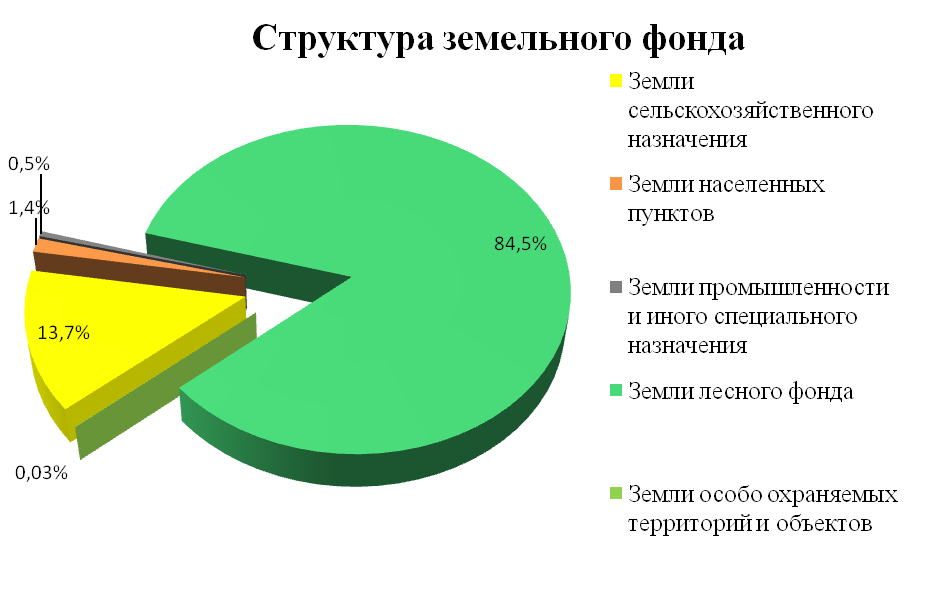 Рисунок 1Согласно установленных границ Приозерского муниципального района в соответствие с областным законом от 1 сентября 2004 года № 50-оз «Об установлении границ и наделении соответствующим статусом муниципального образования Приозерский муниципальный район и муниципальных образований в его составе», большую часть территории сельского поселения занимают земли лесного фонда (84,5 % от общей площади земельного фонда поселения).Категория земель населенных пунктов представлена пятью населенными пунктами: д. Бережок – 68,6 га; д. Борисово – 54,7 га; д. Крутая Гора – 5,4 га; д. Кучерово – 45,1 га; д. Раздолье – 222,8 га. Общая площадь земель категории населенных пунктов составляет 396,6 га. Из них:в д. Бережок 6,5 га земель находятся в государственной собственности; 53,2 га располагаются в муниципальной собственности, земли населенных пунктов, находящиеся в частной собственности составили 8,9 га;в д. Борисово 8,3 га земель находятся в государственной собственности; 24,2 га располагаются в муниципальной собственности, земли населенных пунктов, находящиеся в частной собственности составили 22,2 га;в д. Крутая Гора 2,2 га земель находятся в государственной собственности; 0,2 га располагаются в муниципальной собственности, земли населенных пунктов, находящиеся в частной собственности составили 3,0 га;в д. Кучерово 0,4 га земель находятся в государственной собственности; 8,4 га располагаются в муниципальной собственности; земли населенных пунктов, находящиеся в частной собственности составили 36,3 га;в д. Раздолье 59,4 га земель находятся в государственной собственности; 129,4 га располагаются в муниципальной собственности; земли населенных пунктов, находящиеся в частной собственности составили 34,0 га.Согласно п. 1 ст. 83 Земельного кодекса Российской Федерации «землями населенных пунктов признаются земли, используемые и предназначенные для застройки и развития населенных пунктов». Территория в границах населенных пунктов находится в ведении администрации поселения и может быть использована по ее усмотрению в целях получения дохода. В результате предоставления земельных участков в аренду администрация может пополнять бюджет поселения за счет земельного налога, но с учетом соблюдения вида разрешенного использования предоставляемых земельных участков. По данным филиала ФГУ «Земельная кадастровая палата по Ленинградской области» в Приозерском муниципальном районе, на 1 января 2012 года в Раздольевском сельском поселении арендуется 32,4 га земель категории населенных пунктов (в д. Бережок – 1,0 га; в д. Борисово – 2,3 га; в д. Крутая Гора – 0,1 га; в д. Кучерово – 3,2 га; в д. Раздолье – 2,9 га). Наиболее крупные площади земель населенных пунктов арендуют:Ретюшкин В.Ю. для индивидуального жилищного строительства (земельный участок с кадастровым номером 47:03:1106002:255) – 0,25 га;Кондратова Т.Л. для индивидуального жилищного строительства (земельный участок с кадастровым номером 47:03:1108001:49) – 0,25 га;Карташов А.В. для индивидуального жилищного строительства (земельный участок с кадастровым номером 47:03:1106002:256) – 0,25 га.Земли сельскохозяйственного назначения в составе Раздольевского сельского поселения составляют 3990,5 га или 13,7 % от площади поселения, из них 692,6 га используются для:ведения садоводства в садоводческих некоммерческих товариществах – 57,5 га;ведения дачных некоммерческих товариществ, дачных некоммерческих партнерств – 100,2 га;ведения крестьянско-фермерского хозяйства – 19,7 га;для сельскохозяйственного производства – 515,0 га;под личные подсобные хозяйства – 0,2 га.Оставшиеся 3297,9 га в составе земель сельскохозяйственного использования находятся в государственной собственности и используются для нужд сельского хозяйства.При разработке проекта Генерального плана были учтены участки особо ценных продуктивных сельскохозяйственных угодий, расположенных на территории Ленинградской области, использование которых для целей, не связанных с ведением сельского хозяйства, не допускается.Земли промышленности и иного специального назначения занимают в составе земельного фонда сельского поселения 149 га (0,5 % от общей площади земель). Данная категория земель представлена землями промышленности, землями транспорта, а также землями под опорами ЛЭП (ВЛ – 110 кВ). Земли данной категории расположены за границей населенных пунктов. На 1 января 2012 г. земли в составе категории лесного фонда составили 24713,4 га (84,5 % от общей площади поселения). Земли данной категории находятся в собственности Российской Федерации.В соответствии с Лесным кодексом Российской Федерации к данной категории относят лесные и нелесные земли. Лесные земли представлены участками, покрытыми лесной растительностью, и участками, не покрытыми лесной растительностью, но предназначенными для ее восстановления (вырубки, гари, участки, занятые питомниками и т.п.). К нелесным отнесены земли, предназначенные для обслуживания лесного хозяйства (просеки, дороги и др.). Кроме того, на территории сельского поселения присутствуют участки Ларионовского лесничества.В процессе подготовки проекта Генерального плана Раздольевского сельского поселения был проведен анализ документации, предоставленной органами местного самоуправления, органами исполнительной власти Ленинградской области, а также филиалом ЛОГБУ «Ленобллес» (Приозерское лесничество), в результате которого были выявлены спорные участки, которые по данным Приозерского лесничества являются землями лесного фонда и принадлежат на праве собственности Российской Федерации, а по данным ФГУ «Земельная кадастровая палата по Ленинградской области» и органов местного самоуправления зарегистрированы за конкретными землепользователями на землях других категорий.В графических материалах проекта Генерального плана Раздольевского сельского поселения за земли лесного фонда были приняты земли участковых лесничеств Приозерского лесничества, входящие в Раздольевское сельское поселение, а также поставленные на кадастровый учет. При определении площадных характеристик земель различных категорий за основу были взяты данные ФГУ «Земельная кадастровая палата по Ленинградской области», где по состоянию на 01.01.2012 г. не учтены земли Ларионовского участкового лесничества. Земельные участки Ларионовского лесничества отражены на иллюстрации «Схема существующих границ земель различных категорий с отображением земельных участков Ларионовского лесничества». Требуется установить принадлежность данных спорных участков к определенной категории земель в соответствии с действующим законодательством.Земли особо охраняемых территорий и объектов в составе Раздольевского сельского поселения составляют 8,3 га или 0,03 % от площади поселения.Земли водного фонда не представлены, так как водные объекты, располагающиеся на территории Раздольевского сельского поселения, ст. 25 Лесного кодекса Российской Федерации, а также ст. 101 Земельного кодекса Российской Федерации входят в состав лесного фонда. Агроприродные ресурсыПо агроклиматическому районированию территория Раздольевского сельского поселения относится ко второму (умеренно-теплому влажному) агроклиматическому району. Для климата характерны высокая относительная влажность воздуха, значительная облачность, часто пасмурная погода, туманы, большое количество осадков, небольшие годовые колебания температур при довольно теплой зиме и прохладном лете. Среднесуточная температура выше +10 ºС сохраняется 110–100 суток в году. Сумма положительных температур за этот период составляет 1400–1500 ºС.Переходный климат от средней к южней тайге, сильная расчлененность рельефа, резкая смена почвообразующих пород и разнообразие растительного покрова предопределили распространение здесь различных типов почв: органо-литогенных, подбурых, дерново-подзолистых, болотно-подзолистых, дерново-глеевых и болотных. Наиболее дренированные местообитания занимают наиболее плодородные дерново-слабоподзолистые глееватые среднегумифицированные почвы. Под бобово-разнотравными и крупнозлаковыми лугами сформировались высокоплодородные многогумусные дерново-глеевые почвы с мощностью гумусового горизонта до 30 см.Освоенные почвы отличаются высоким плодородием и благоприятны для возделывания кормовых культур.Социально-экономическое развитиеЭкономическая базаВ основе экономической базы муниципального образования – развитие сельского хозяйства. Также имеются ресурсы для развития туристско-рекреационного комплекса.Агропромышленный комплексВ сельском хозяйстве занято 128 чел. из общей численности сельского населения поселения – 1538 чел.Основными производителями сельскохозяйственной продукции в Раздольевском сельском поселении являются одно крупное сельскохозяйственное предприятие (ЗАО «ПЗ «Раздолье»), 4 крестьянских (фермерских) хозяйства и 359 личных подсобных хозяйств. Из агропроизводственных объектов на территории поселения расположен комплекс сооружений для ведения рыбохозяйственной деятельности КФХ Козловой О.Н.Основное направление производственной деятельности ЗАО «ПЗ «Раздолье» – молочно-мясное животноводство, среднесписочная численность занятых на предприятии составляет 136 человек. По данным за 2011 г. численность поголовья крупного рогатого скота составила 1494 голов (из них 730 коров), а также 43 свиньи. В 2010 г. в хозяйстве произведено 5876,8 т молока, что составило 10,4 % от всего валового его производства в муниципальном районе, реализовано 199,7 т мяса. Надой на 1 фуражную корову составил 8346 кг, что на 291 кг выше среднерайонного (8055 кг).Крестьянские (фермерские) хозяйства занимаются производством молока, мяса и овощей. В хозяйствах населения за 2011 г. содержалось 31 голова крупного рогатого скота, 41 свиньи, 5 овец, 51 коза, 34 головы птицы.Кадастровая стоимость земель сельскохозяйственного назначения составляет 44306,7 руб./га. Неиспользуемых земель сельскохозяйственного назначения нет.По совокупности таких факторов, как категория земель, ландшафтные ограничения, величина показателя кадастровой стоимости, вид угодья, сложившаяся система землепользования, наличие зон с особыми условиями использования территории и особо охраняемых природных территорий были оценены земли по степени их пригодности для ведения сельского хозяйства. К наиболее ценным землям, перевод которых в другие категории должен быть ограничен, относятся: земли сельскохозяйственного назначения с кадастровой стоимостью выше среднерайонной (3,49 руб./кв.м), мелиорированные земли, а также земли племенных хозяйств.ВыводыПроизводителями сельскохозяйственной продукции в сельском поселении являются 1 сельскохозяйственное предприятие (ЗАО «ПЗ «Раздолье»), 4 крестьянских (фермерских) хозяйства и 359 личных подсобных хозяйств.ЗАО «ПЗ «Раздолье» производит молочно-мясную продукцию. Оно является одним из ведущих предприятий в муниципальном районе по производству молока. Надой на 1 фуражную корову составляет 8346 кг, что выше среднерайонного уровня.Крестьянские (фермерские) хозяйства занимаются производством молока, мяса и овощей.В крестьянских (фермерских) хозяйствах и в личных подсобных хозяйствах происходит сокращение поголовья скота.В поселении эффективно используются земли сельскохозяйственного назначения.НаселениеПо данным отдела статистики Приозерского муниципального района в Раздольевском сельском поселении проживает 1538 чел. Динамика численности населения по населенным пунктам представлена в таблице 3. На начало 1988 г. в поселении проживали 1311 человек, в том числе в д. Раздолье – 1129 человек. Рост численности населения связан с развитием д. Раздолье.Таблица 3Список населенных пунктов Раздольевского сельского поселения * - по данным администрации поселенияОсновываясь на данных из отдела статистики Приозерского муниципального района, можно сделать вывод, что в настоящее время для населения поселения характерна депопуляция, скорость которой составляет около 1,7 % в год.Характеристика основных демографических показателей представлена в таблице 3.Таблица 3Основные демографические показателиВозрастная структура поселения характеризуется численным преобладанием лиц пенсионных возрастов над молодежью. Коэффициент рождаемости на тысячу жителей сократился с 7 до 5, при этом смертность превышает рождаемость в два раза, что является негативным показателем. Лица моложе трудоспособного и старше трудоспособного возраста составляют менее половины населения, при этом преобладают пенсионеры.Данные, характеризующие структуру занятости населения и безработицу в Раздольевском сельском поселении, представлены в таблице 3.Таблица 3Занятость населения(данные за 2010 год приведены из паспорта поселения)Ежедневная маятниковая миграция населения за пределы поселения составляет порядка 417 человек, в том числе на работу – 292 человека и на учебу – 64 человека. Преимущественно трудовая миграция направлена в п. Сосново.За последние 8 лет численность населения, имеющего занятость на территории поселения, сократилась на 43,5 % и составляет 28,6 % от трудоспособного населения в поселении. Трудоспособное население в поселении в период с 2002 по 2010 года сократилось на 19 %.За 20 лет поселение не потеряло ни одного сельского населенного пункта. Все они сохраняют постоянное население. Людность административного центра увеличилась примерно на 200 человек. Значительная часть жителей поселения находит работу в городе Санкт-Петербург. К отрицательным моментам демографической ситуации в поселении относится отток молодежи, которая после окончания учебы в городе домой возвращается неохотно. ВыводыЧисленность населения в Раздольевском сельском поселении сокращается, при этом за последние годы увеличилась смертность, показатели которой превышают показатели рождаемости. Сократилось трудоспособное население. Значительная часть жителей поселения находит работу в городе Санкт-Петербург. Также происходит отток молодежи, которая не возвращается домой после учебы в городе.Жилищный фондПо состоянию на 01.01.2010 г. на территории сельского поселения имеется 23,6 тыс. кв. м жилищного фонда, весь муниципальный фонд оборудован централизованным водоснабжением, канализацией, отоплением, а также газоснабжением.По данным Паспорта Раздольевского сельского поселения на территории поселения в 2011 г. зарегистрировано 504 индивидуальных жилых строения и 13 многоквартирных домов. Средняя обеспеченность одного жителя общей площадью 15,9 кв. м (в соответствии с паспортом поселения – 20,9 кв. м). В структуре жилищного фонда общая площадь индивидуальных жилых домов составляет 10,0 тыс. кв. м, многоквартирных домов – 13,6 тыс. кв. м. В настоящее время зоны застройки индивидуальными жилыми домами не до конца освоены и имеют разреженную структуру. Существующая плотность застройки в указанной зоне составляет в среднем 90 кв. м/га.По данным паспорта Раздольевского сельского поселения приватизировано 332 квартиры, что составляет 78,3 % от общего количества многоквартирного жилья. По данным администрации поселения 39 семей стоит на очереди, нуждающихся в улучшении жилищных условий. В настоящее время улучшение жилищных условий происходит, в основном, за счет строительства жилья индивидуальными застройщиками. На 01.01.2002 г. под ИЖС зарегистрированы 71 участок, общей площадью 11,67 га.Общая площадь аварийного жилищного фонда на 01.01.2010 года в поселении составляет 240,0 кв. м (1 % от площади жилищного фонда поселения). К аварийному жилищному фонду отнесено три квартиры. Коммунальные услуги на территории поселения оказывает управляющая компания ЗАО «Сосновоагропромтехника».ВыводыПоказатели обеспеченности населения площадью жилого фонда довольно низкие. Улучшение жилищных условий производится силами индивидуальных застройщиков. Весь многоквартирный жилищный фонд оборудован централизованным водоснабжением, канализацией, отоплением, а также газоснабжением. Объемы нового жилищного строительства в последние годы крайне незначительны.Учреждения и предприятия обслуживания населенияУчреждения и предприятия обслуживания населения местного значения муниципального районаНа территории поселения расположены два учреждения образования в д. Раздолье (таблица 6). Таблица 6Перечень учреждений образованияОбеспеченность детей местами в детских дошкольных учреждениях должна составлять, в соответствии с действующими нормативами 85 % от численности детей соответствующей возрастной группы. Детский сад в д. Раздолье заполнен только на 84 % от проектной мощности.В соответствии с нормативами необходим 100 % охват детей неполным средним образованием (девятилетняя основная общеобразовательная школа) и 75 % охват детей в старших классах. Учащиеся двух последних лет могут получать полное среднее образование в общеобразовательных школах, в колледжах, учреждениях начального профессионального образования. Проектная мощность Раздольской СОШ превышает нормативную в почти в два с половиной раза, при этом школа работает только на 55 % от проектной мощности. Дефицит школьных мест в поселении не наблюдается. Также на территории сельского поселения действует филиал Сосновской музыкальной школы и Сосновской детской школы искусств.Услуги здравоохранения оказывает Раздольский ФАП в д. Раздолье на 32 посещения в смену, оснащенный физиотерапевтическим кабинетом. В д. Борисово осуществлялся выезд фельдшера для посещения больных на дому и продажа лекарственных средств. По действующим нормативам амбулаторно-поликлинические учреждения должны отвечать показателю 181,5 посещение в смену на 10 000 жителей. Соответственно, Раздольевское сельское поселение обеспечено услугами медицинских учреждений на 67,9 % от норматива, что является высоким показателем с точки зрения обеспеченности первичной медико-санитарной помощью. Более высокие уровни медицинского обслуживания представлены ближайшими к поселению амбулаториями в п. Мичуринское (Мичуринское сельское поселение), п. Сапёрное и п. Суходолье (Ромашкинское сельское поселение) и больницей в п. Сосново (Сосновское сельское поселение). В 2011 году начато строительство нового здания ФАПа.Учреждений социальной защиты населения на территории поселения не имеется. Один социальный работник обслуживает на дому 7 человек (престарелые, одинокие пенсионеры) в д. Раздолье.Учреждения и предприятия обслуживания населения местного значения поселенияВ составе учреждений культурно-досуговой сферы в д. Раздолье расположены дом культуры Раздольское клубное объединение на 320 мест и Борисовская сельская библиотека при МУК Раздольское клубное объединение (12662 экз.). При ДК работают 11 кружков (вокальный ансамбль «Капель», вокальный ансамбль «Ладушки», сольного пения, эстетического воспитания «Родничок», художественного слова, театр миниатюр, драматический кружок «Кошкин дом», образцовый театр кукол «Аленький цветок», образцовый хореографический коллектив «Журавушка», танцевальная студия, декоративно-прикладного искусства «Жемчужинка»), два коллектива имеют звание образцового. Требуется капитальный ремонт здания Раздольского клубного объединения и библиотеки.По данным отдела по физической культуре, спорту, туризму и молодежной политике Приозерского муниципального района на территории Раздольевского сельского поселения общая площадь спортивных залов составляет 0,62 тыс. кв. м площади пола, площадь плоскостных спортивных сооружений – 8,4 тыс. кв. м, единовременная пропускная способность спортивных сооружений – 93 человека. На территории поселения есть 2 спортзала (в д. Раздолье), работают 6 секций по различным видам спорта.На территории поселения расположено 7 магазинов (таблица 7), предприятий общественного питания нет. Запланировано строительство еще трех магазинов и кафе за счет малого предпринимательства: ИП Кучинский Б.Е. (продуктовые товары), ООО «ВИА Строй» (строительные товары), строительство супермаркета и строительство кафе.Таблица 7Учреждения торговлиКроме того, из объектов обслуживания населения на территории поселения расположены общественная баня (д. Раздолье), почтовое отделение.ВыводыПроектная мощность детского сада и общеобразовательной школы превышает нормативное значение. Низкую фактическую заполняемость детского сада можно объяснить необязательностью дошкольного образования и нахождением детей в возрасте от года до шести лет на домашнем обучении, что является общей особенностью сельской местности. Следует отметить, что на численность детей школьного возраста существенное влияние оказывает трудовая миграция их родителей.Обеспеченность населения услугами медицинских учреждений ниже нормативной. Следует учесть, что норматив включает в себя не только услуги ФАП. За более квалифицированной медицинской помощью население поселения может обращаться в ближайшие амбулатории и больницы, находящиеся за пределами поселения. Поэтому можно считать, что уровень обеспеченности первичной медицинской помощью можно считать высоким.Количество мест в клубных учреждениях культуры в поселении ниже нормативного значения, а обеспеченность книжным фондом превышает норматив.Рекреационная деятельность и туризмТуристско-рекреационная сфера является одним из приоритетных направлений развития Приозерского муниципального района, при этом Раздольевское сельское поселение, обладающее существенным природно-рекреационным потенциалом, является популярным местом отдыха среди жителей города Санкт-Петербург, Ленинградской области, а также других регионов России.Географическое положение, рекреационный потенциал территории, наличие пересеченной местности, многочисленных озер, промысловых ресурсов и особо охраняемой природной территории представляют возможности для развития отдельных видов активного отдыха и спорта, спортивного рыболовства, охоты и экологического туризма. Благоприятные природные условия создают высокий оздоровительный эффект, что предопределяет размещение на рассматриваемой территории организаций отдыха и туризма, дачных массивов и садоводческих некоммерческих товариществ.На территории Раздольевского сельского поселения насчитывается 20 садоводческих и дачных некоммерческих товариществ, занимающих площадь более 280 га, за счет которых в летний период численность населения увеличивается в отдельные дни на 17 тыс. человек (единовременная пиковая нагрузка).Таблица 8Перечень дачных и садоводческих объединенийСфера услуг в поселении развита недостаточно, имеется 6 объектов торговли общей площадью 260 кв. м, объектов общественного питания нет. Инфраструктура размещения представлена 5 объектами (вместимостью не менее 220 человек), в том числе 4 базами отдыха, 1 промысловой базой (таблица 9).Таблица 9Перечень средств размещения Раздольевского сельского поселенияДля рекреационных целей могут использоваться участки лесного фонда (для культурно-оздоровительных, туристских и спортивных целей), которые предоставляются в пользование на основании решения Правительства Ленинградской области, по результатам лесного конкурса или лесного аукциона.В соответствии с Лесным планом Ленинградской области и Лесохозяйственным регламентом Приозерского лесничества установлено зонирование защитных лесов, расположенных на территории поселения, в пределах которых предусмотрены зоны, предназначенные для развития рекреационной деятельности. В соответствии с лесным законодательством на лесных участках, предоставленных для осуществления рекреационной деятельности, допускается возведение физкультурно-оздоровительных, спортивных и спортивно-технических сооружений, если это не противоречит иному действующему законодательству.В целях проведения благоустройства предоставленных лесных участков лица, использующие леса для осуществления рекреационной деятельности, осуществляют уход за лесами на основании проекта освоения лесов.Использование лесов для осуществления рекреационной деятельности производится в соответствии с «Правилами использования лесов для осуществления рекреационной деятельности», утвержденными приказом Министерства природных ресурсов Российской Федерации от 24 апреля 2007 года № 108.При осуществлении рекреационной деятельности в лесах допускается только возведение временных построек на лесных участках (беседок, пунктов хранения инвентаря и др.) и осуществление благоустройства лесных участков (размещение дорожно-тропиночной сети, информационных стендов и аншлагов по природоохранной тематике, скамей, навесов от дождя, указателей направления движения, контейнеров для сбора и хранения мусора и др.). Размещение временных построек, физкультурно-оздоровительных, спортивных и спортивно-технических сооружений допускается, прежде всего, на участках, не занятых деревьями и кустарниками, а при их отсутствии – на участках, занятых наименее ценными лесными насаждениями, в местах, определенных в проекте освоения лесов.В целях строительства объектов для осуществления рекреационной деятельности в лесах допускается проведение рубок лесных насаждений на основании проекта освоения лесов.К лесам рекреационного назначения также относятся 100-метровые полосы, примыкающие к пляжам, стоянкам туристов и рыбаков в лесах, выполняющих водоохранные функции; 100-метровые полосы вокруг автостоянок в защитных полосах лесов вдоль автомобильных дорог общего пользования, находящихся в собственности субъектов Российской Федерации.Использование территории государственного комплексного природного заказника «Гряда Вярямянселькя» регулируется положением об этой ООПТ, утвержденным постановлением Правительства Ленинградской области от 21 декабря 2009 года № 390. В соответствии с положением. На территории Раздольевского сельского поселения в рамках заказника не выделены земельные участки для рекреационного использования.В настоящее время земли лесного фонда на территории поселения активно используются в целях рекреации повсеместно, особенно интенсивно по берегам оз. Мичуринское, оз. Борисовское, оз. Жемчужина, оз. Малое Луговое и оз. Большое Луговое. Благоустроенных мест массового отдыха у водоемов на территории поселения не имеется. Местное население и отдыхающие используют неблагоустроенные пляжи на многочисленных озерах, так неблагоустроенные рекреационные зоны сформировались на побережьях озер: Борисовского, Волынского и Мичуринского.ВыводыРаздольевское сельское поселение имеет благоприятные природные условия для развития активного отдыха и спорта, спортивного рыболовства, охоты и экологического туризма. В туристско-рекреационном комплексе Приозерского муниципального района значение поселения невелико. Уровень развития инфраструктуры отдыха и туризма – низкий, число объектов размещения незначительно. Уровень благоустройства мест массового отдыха населения остается недостаточным. Сезонная пиковая рекреационная нагрузка составляет 17 тыс. человек.Состояние окружающей средыСанитарное состояние атмосферного воздухаАтмосферный воздух является одним из основных факторов среды обитания человека. Задачи по защите атмосферного воздуха являются одними из приоритетных проблем. Санитарное состояние атмосферного воздуха определяется следующими факторами:природно-климатические показатели;выбросы от производственных объектов;выбросы от инженерных объектов;выбросы от автотранспорта. Раздольевское сельское поселение расположено в климатической зоне II B, с большой повторяемостью комфортных погод. Территория отличается высокой циркуляцией атмосферы, что способствует быстрому рассеиванию вредных примесей в атмосфере. В целом, по метеорологическим параметрам территория сельского поселения относится к зоне умеренного потенциала загрязнения атмосферы (по классификации Главной геофизической обсерватории имени А.И. Воейкова).Состояние окружающей среды Раздольевского сельского поселения удовлетворительное. На территории сельского поселения отсутствуют крупные промышленные объекты, которые могли бы вносить существенный вклад в загрязнение атмосферного воздуха. Основным источником загрязнения атмосферы является котельная и другие индивидуальные источники отопления (сезонные), предприятие животноводства, автомобильный транспорт.Одним из самых активных источников негативного воздействия на окружающую среду является автомобильная дорога Санкт-Петербург – Сортавала, которая проходит через территорию сельского поселения. Также на территории сельского поселения находится 1 котельная. В качестве топлива используется уголь.Основной проблемой сельского поселения является расположение жилой застройки д. Раздолье в санитарно-защитной зоне ЗАО «ПЗ «Раздолье».Проблемой анализа и контроля состояния атмосферного воздуха является отсутствие мониторинга окружающей среды, предусматривающего посты наблюдения и обработку полученной информации.Санитарное состояние водных объектовПо данным филиала ФГУЗ «Центр гигиены и эпидемиологии в Ленинградской области» основным фактором, обуславливающим несоответствие качества подземных вод санитарно-химическим показателям, является природный состав воды. Основным загрязнителем открытых водоемов являются стоки от населенных пунктов. На сегодняшний день существует проблема несовершенного технологического процесса очистки канализационных сточных вод.Канализационные стоки от жилых домов и животноводческой фермы отводятся по канализационным сетям на очистные сооружения, которые подлежат капитальному ремонту.Сбрасываемые с недостаточно очищенными сточными водами азот и фосфор вызывают развитие эвфтрофикационных процессов в водоёмах, что приводит к их вторичному загрязнению, снижению содержания растворенного кислорода, вымиранию ценных видов рыб. Решение этого вопроса невозможно без значительных капиталовложений в реконструкцию существующих сооружений. Более того, проблема усугубляется с каждым годом из-за обветшания существующих сооружений, что приводит к увеличению количества сточных вод, сбрасываемых в водоемы без очистки.По данным филиала ФГУЗ «Центр гигиены и эпидемиологии в Ленинградской области» в Приозерском муниципальном районе в настоящее время в пробах воды «после очистки» гигиенические нормативы превышены по показателям ХПК, БПК5, содержания общего фосфора и растворимых фосфатов, железа, содержания азота аммиака, АПАВ (на уровне предельно допустимых концентраций). Данные результаты проб воды подтверждают недостаточную эффективность очистки сточных вод.Локальное влияние на водные экосистемы оказывают стоки животноводческой фермы (д. Раздолье). Навозосодержащие стоки фермы с дождевыми и талыми водами поступают на рельеф, затем в близрасположенные водные объекты. Значительный объем загрязняющих веществ поступает в реку с неочищенными талыми и дождевыми водами. Ливневая канализация отсутствует.В полной мере оценить нагрузку на водные объекты достаточно сложно, так как мониторинг окружающей среды в полном объеме на рассматриваемой территории не проводится.Санитарное состояние почвы и санитарная очистка территорииОсновным загрязнителем почв являются объекты сельскохозяйственного назначения (животноводческие фермы, места хранения навозной жижи), сбросы неочищенных сточных вод на рельеф, места стоянки и хранения объектов транспорта, а также автомобильные дороги. От полотна автомобильных дорог загрязнение почв распространяется на расстояние до 200-300 м, причём максимальное оно на расстоянии 3-10 м.Имеется одно крупное сельхозпредприятие ЗАО «ПЗ «Раздолье» – основной источник образования отходов агропромышленного комплекса. Механизированную уборку транспортных магистралей осуществляет ДРСУ Приозерского муниципального района.Сбор отходов осуществляется в мусоросборники (контейнеры) и вывозится спецавтотранспортом. Контейнерная система сбора отходов полностью охватывает благоустроенный жилищный фонд, частный сектор охвачен не полностью.Оборудованных мест для сбора крупногабаритных отходов в сельском поселении нет. Отходы накапливается на контейнерных площадках, на которых установлены контейнеры для сбора твёрдых бытовых отходов. Все контейнерные площадки соответствуют санитарно-гигиеническим требованиям (имеют водонепроницаемые покрытия и ограждения). Жидкие отходы от неблагоустроенного жилого фонда не собираются и не вывозятся. С 2010 г. отходы производства и потребления отвозятся на полигон вблизи п. Тракторное (Плодовское сельское поселение Приозерского муниципального района). Ранее вывоз и размещение отходов осуществлялось на свалку п. Сосново.По сведениям ОАО «Управляющая компания по обращению с отходами в Ленинградской области» (пункт 27 том Исходно-разрешительная документация) полигон ТБО вблизи п. Тракторное (Плодовское сельское поселение) проектировался с учетом потребностей Приозерского муниципального района. С учетом ввода в эксплуатацию линии сортировки (в соответствии с СТП Приозерского муниципального района 1-ая очередь строительства) срок эксплуатации полигона ТБО может быть увеличен периодом до 2040-2045 гг. Что позволит обеспечить прием и захоронение ТБО на расчетный срок проектов территориального планирования Приозерского муниципального района.В 2008 г. Центром благоустройства и обращения с отходами (Северо-Западное отделение) была разработана Генеральная схема очистки, в которой представлен комплекс природоохранных, научно-технических, производственных, социально-экономических и других мероприятий, обеспечивающих эффективное решение проблем в системе санитарной очистки населённых мест.Места утилизации биологических отходовНа территории Раздольевского сельского поселения имеется 1 яма Беккари для утилизации биологических отходов, расположенная на территории сельскохозяйственного предприятия ЗАО «ПЗ «Раздолье». Состояние ямы удовлетворительное. Данная яма Беккари не предусмотрена для захоронения домашних животных от населения, так как она находится на территории фермы, работающей в режиме закрытого типа. Физические факторы воздействияМониторинговые исследования по показателям шум, электромагнитное излучение на территории Приозерского муниципального района не проводятся.Источниками электромагнитного излучения на территории сельского поселения являются объекты системы энергоснабжения, объекты электротранспорта, объекты с излучением радиочастотного диапазона.Интенсивность воздействия источника ЭМИ зависит от мощности, диапазона рабочих частот и конструктивных особенностей антенной системы. Воздействие источника оценивается на трех уровнях: на уровне подвеса антенны (где формируется биологически опасная зона), на высоте верхнего этажа – зона ограниченной застройки, у земли – санитарно-защитная зона.Для большей части источников радиочастотного излучения организация зоны ограничения застройки и санитарно-защитной зоны не предусматривается, так как их безопасность для населения должна быть обеспечена техническими средствами.Радиационная обстановка Раздольевского сельского поселения на протяжении ряда лет остается стабильной и не превышает нормативные значения. Радиационная обстановка территории складывается под влиянием ряда факторов:глобальные выпаденияестественные источники излученияоблучение при медицинском обследованииоблучение при работе с ионизирующими источниками излучения.ВыводыСанитарное состояние атмосферного воздуха Раздольевского сельского поселения можно считать благополучным. Качество питьевой воды, подаваемой населению не отвечает гигиеническим нормам. По имеющимся данным санитарная очистка территории проводится не в полном объеме – не организован сбор и вывоз жидких бытовых отходов от неблагоустроенного жилого фонда. Наблюдения и контроль шумового и электромагнитного загрязнения на территории сельского поселения не ведутся. Радиационная обстановка на территории Раздольевского сельского поселения стабильная.Основной проблемой сельского поселения является расположение жилой застройки д. Раздолье в санитарно-защитной зоне ЗАО «ПЗ «Раздолье».Транспортная инфраструктураВ системе транспортного обслуживания сельского поселения участвуют автомобильный и железнодорожный транспорт. Железнодорожный транспортПо восточной границе сельского поселения проходит электрифицированная железная дорога Санкт-Петербург – Приозерск – Сортавала. На линии курсируют электропоезда Санкт-Петербург – Приозерск, Санкт-Петербург – Кузнечное, Санкт-Петербург – Сосново, а также поезд дальнего следования Санкт-Петербург – Петрозаводск. На территории сельского поселения железнодорожных станций и остановочных платформ нет. Сообщение с населенными пунктами сельского поселения осуществляется через станции Сосново, Петяярви, пассажирскую платформу 78-й км.Автомобильные дороги и транспортОсновными автодорожными направлениями являются автомобильные дороги федерального, регионального или межмуниципального значения. Сельское поселение имеет 7 автодорожных выходов в соседние муниципальные образования – Петровское, Мичуринское, Сосновское сельские поселения, Выборгский муниципальный район.Кроме того, на территории сельского поселения имеется ряд дорог местного значения, обеспечивающих подъезд от основной дорожной сети к населенным пунктам. Эксплуатационная длина автомобильных дорог общего пользования составляет 80,2 км, в том числе федерального значения – 4,3 км, регионального или межмуниципального значения – 60,6 км, местного значения – 15,3 км. Доля дорог с твердым покрытием – 86 %. Перечень автомобильных дорог и их характеристики приведены в таблице 10.Таблица 10Титульный список автомобильных дорог Раздольевского сельского поселенияНа пересечениях автодорог с реками на территории сельского поселения имеется 6 мостовых переходов (таблица 11).Таблица 11Титульный список мостовых сооружений Раздольевского сельского поселенияПути сообщения в населенных пунктах сельского поселения представлены поселковыми дорогами, совпадающими с направлениями внешних автомобильных дорог, и улицами и проездами в жилой застройке. Протяженность улично-дорожной сети – 34,5 км. Твердое покрытие в основном имеют только поселковые дороги (10,1 км).Также имеется сеть дорог, обеспечивающих подъезды к территориям, предназначенным для ведения садового и дачного хозяйства, отдельным участкам населенных пунктов (25,0 км). Пассажирские перевозки на территории сельского поселения осуществляет ООО «Питеравто».По территории сельского поселения проходят 14 автобусных маршрутов, протяженность автомобильных дорог с автобусным сообщением – 20,0 км. Все населенные пункты сельского поселения охвачены автобусным сообщением.Полные затраты времени на сообщение населенных пунктов сельского поселения с городом Приозерск (включая продолжительность подхода к остановкам и ожидания транспорта) превышают 90 мин, что затрудняет использование населением объектов социального, культурно-бытового обслуживания, находящихся в административном центре муниципального района.Полные затраты времени на сообщение населенных пунктов сельского поселения с д. Раздолье не превышают 60 мин, что говорит о нормальной транспортной доступности административного центра. Исключение составляют д. Бережок и д. Кучерово, однако там проживает около 4 % постоянного населения.Общее количество зарегистрированных автомототранспортных средств в сельском поселении порядка 700 ед. Уровень обеспеченности населения легковыми автомобилями составляет порядка 235 ед./тыс. жителей. Однако, в весенне-летний и осенний периоды общее количество автомобилей значительно возрастает за счет приезжего населения.Хранение легковых автомобилей, принадлежащих жителям сельского поселения, происходит в основном на придомовых участках. В д. Раздолье располагается крупный гаражный кооператив вместимостью порядка 200 ед. Из объектов обслуживания автомобильного транспорта на территории сельского поселения размещается две автозаправочные станции (в районе д. Раздолье и п. Сосново (Сосновское сельское поселение).Пункты государственного технического осмотра транспортных средств на территории сельского поселения отсутствуют, ближайшие располагаются в городе Приозерск и п. Сосново.ВыводыРаздольевское сельское поселение имеет удобное транспортно-географическое положение на стыке Призерского, Выборгского и Всеволожского муниципальных районов Ленинградской области. По западной границе проходят автодорожные и железнодорожные магистрали федерального значения. Имеющаяся сеть автомобильных дорог обеспечивает транспортные связи сельского поселения с городами Приозерск и Санкт-Петербург, с соседними муниципальными образованиями, в том числе с Выборгским муниципальным районом. Все населенные пункты имеют связь с сетью дорог общего пользования с твердым покрытием. Значительная доля дорог, а также дорожных искусственных сооружений характеризуются неудовлетворительным техническим состоянием, отсутствием усовершенствованного покрытия и требует проведения различных видов ремонта (в том числе устройства усовершенствованного покрытия на участке а/д Котово – Мичуринское, на дорогах местного значения). Все населенные пункты сельского поселения обслуживаются общественным транспортом. Более 90 % населения проживает в зонах благоприятной транспортной доступности административного центра сельского поселения. Улицы и проезды в населенных пунктах сельского поселения в основном имеют грунтовое покрытие, за исключением внешних автодорог, проходящих по их территории. Состояние улиц и дорог, интенсивно используемых транспортом, является неудовлетворительным. Для создания благоприятных условий жизнедеятельности населения требуется устройство на них твердого покрытия.Инженерная инфраструктураВодоснабжениеВодоснабжение д. Раздолье осуществляется от двух артезианских скважин, введенных в эксплуатацию в 1972 году. Глубина скважин составляет 150 м.Производительность скважины № 2926/1 – 384 куб. м/сут, подъем и подача воды в сеть производится скважинным насосом ЭЦВ 8-16-140 через водонапорную башню.Дебит скважины № 2926/2 составляет 5-8 л/с. Подъем и подача воды в сеть производится скважинным насосом ЭЦВ 8-25-15 через водонапорную башню или непосредственно от скважины в водопроводную сеть.Водопроводных очистных сооружений не предусмотрено.В эксплуатации также находится магистральный водовод диаметром 100 мм, протяженностью 5 км, износ водопроводной сети составляет 80 %.Для развития системы водоснабжения необходимо заменить магистральный водовод, а также провести капитальный ремонт водонапорной башни с заменой емкости.В деревнях Бережок, Борисово, Крутая Гора, Кучерово водоснабжение осуществляется из колодцев.Население садоводческих некоммерческих товариществ и дачных некоммерческих партнерств пользуется колодцами.ВодоотведениеЦентрализованная система канализации имеется только в д. Раздолье. Канализационные стоки от жилых домов д. Раздолье и животноводческой фермы перекачиваются канализационной насосной станцией (КНС) по канализационным сетям, протяженностью 5 км, на очистные сооружения (КОС).Диаметры напорных коллекторов – 100-250 мм. Производительность канализационной насосной станции 125 куб. м/ч.Производительность очистных сооружений 600 куб. м/сут. В настоящее время осуществляется только механическая очистка, требуется капитальный ремонт КОС с восстановлением биологической очистки или замена всего непригодного оборудования на новое, с наладкой и пуском в эксплуатацию.80 % канализационных сетей нуждаются в замене.Дождевая канализация отсутствует.В деревнях Бережок, Борисово, Крутая Гора, Кучерово канализационные стоки собираются в выгреба. Канализационные стоки от объектов садоводческих некоммерческих товариществ и дачных некоммерческих партнерств собираются в выгреба.ЭлектроснабжениеЭлектроснабжение потребителей Раздольевского сельского поселения осуществляется от системы ОАО «Ленэнерго». Центрами питания являются ПС 110/35/10 кВ № 547 «Сосновская» (2·25 МВ·А) и ПС № 330 «Мичуринская» (2·10 МВ·А), расположенные за территорией сельского поселения.По территории сельского поселения проходят ВЛ напряжением:: 110 кВПС № 547 «Сосновская» – ПС № 416 «Петяярви».ПС № 547 «Сосновская» – ПС № 413 «Громово».Две ВЛ 110 кВ от ПС № 547 «Сосновская» до ВЛ 110 кВ ПС № 304 «Запорожская» – ПС № 43 «Гарболово».ПС № 330 «Мичуринская» до ВЛ 110 кВ ПС № 413 «Громово» – ПС № 416 «Петяярви».ПС № 330 «Мичуринская» до ВЛ 110 кВ ПС № 413 «Громово» – ПС № 547 «Сосновская».35 кВПС № 547 «Сосновская» – ПС «Сапёрная».ПС № 547 «Сосновская» – ПС «Орехово».Распределение электроэнергии по потребителям сельского поселения: деревням Бережок, Борисово, Крутая Гора, Кучерово, Раздолье осуществляется на напряжении 10 кВ через сеть подстанций 10/0,4 кВ.В границах сельского поселения планировочными ограничениями являются охранные зоны воздушных линий электропередачи напряжением 110 кВ, 35 кВ и 10 кВ, проходящих по рассматриваемой территории.В соответствии с «Правилами установления охранных зон объектов электросетевого хозяйства и особых условий использования земельных участков, расположенных в границах таких зон» (Постановление Правительства Российской Федерации от 24 февраля 2009 г. № 160) охранные зоны вдоль воздушных линий электропередачи составляют: 110 кВ – 20 м, 35 кВ – 15 м, 10 кВ – 10 м по обе стороны линии от крайних проводов при не отклонённом их положении.ГазоснабжениеГазификация д. Бережок осуществляется природным газом (6 квартир) и сжиженным газом.По сведениям ЗАО «Газпром межрегионгаз Санкт-Петербург» расход населением природного газа в д. Бережок в 2011 году составил – 127865,08 куб. м.Остальные населенные пункты используют сжиженный газ от резервуарных и шкафных газобаллонных установок.Таблица 12Подача природного газа позволит получить высокий социальный и экономический эффект, улучшить качество жизни населения.ТеплоснабжениеТеплоснабжение д. Раздолье обеспечивается от котельной, в которой установлено 5 котлов ДЖК (в эксплуатации с 2003 г.) суммарной мощностью 2,6 Гкал/ч. Потребность объектов ЖКХ в тепле – 1,5 Гкал/ч. Топливом для котельной служит уголь.Протяженность магистральной сети – 2,3 км, способ прокладки: надземная – 0,6 км, подземная – 1,7 км. Сети имеют значительную степень износа и требуют замены. Горячее теплоснабжение в Раздолье отсутствует.В деревнях Бережок, Борисово, Кучерово, Крутая Гора отопление печное. СвязьОбеспечение средствами связи Приозерского муниципального района осуществляется территориальным филиалом ОАО «Ростелеком».В Раздольевском сельском поселении имеются АТС (АТСК 50/200) с выходом на междугородные линии связи общей монтированной емкостью 150 номеров.Проводное радиовещание отсутствует.Большая часть территории муниципального образования покрыта средствами сотовой связи разных операторов.На всей территории имеется возможность приема центральных и местных программ теле- и радиовещания. Выводы комплексного анализа территорииРаздольевское сельское поселение в целом имеет высокий потенциал для качественного улучшения среды.К положительным факторам, способствующим дальнейшему развитию сельского поселения, относятся:Климатические условия сельского поселения не вызывают ограничений для хозяйственного освоения территории и строительства.Территории благоприятные для градостроительного освоения занимают более половины всей территории сельского поселения.Раздольевское сельское поселение имеет благоприятные природные условия для развития активного отдыха и спорта, спортивного рыболовства, охоты и экологического туризма.Поселение обладает значительным природным потенциалом: водными, лесными ресурсами.В сельском поселении действует крупное сельскохозяйственное предприятие (ЗАО «ПЗ «Раздолье»). Земли сельскохозяйственного назначения используются эффективно. Сеть учреждений обслуживания в поселении представлена различными видами культурно-бытовых объектов.Раздольевское сельское поселение имеет удобное транспортно-географическое положение на стыке Призерского, Выборгского и Всеволожского муниципальных районов Ленинградской области. Все населенные пункты имеют связь с сетью дорог общего пользования с твердым покрытием.С точки зрения возникновения чрезвычайных ситуаций техногенного характера территория Раздольевского сельского поселения относительно благополучна.Современное развитие Раздольевского сельского поселения характеризуется так же рядом проблемных факторов:Для населения поселения характерна депопуляция. Происходят негативные процессы в сфере занятости: сокращается трудоспособное население и численность и доля занятых в пределах самого населения.Показатели обеспеченности населения площадью жилого фонда довольно низкие.Наблюдается нехватка свободных площадок для градостроительного освоения.Отсутствуют свободные места для захоронения на существующем кладбище.Обеспеченность населения услугами медицинских учреждений ниже нормативной.Значительная доля дорог, а также дорожных искусственных сооружений характеризуются неудовлетворительным техническим состоянием, отсутствием усовершенствованного покрытия и требует проведения различных видов ремонта В поселении требуется проведение комплекса работ по реконструкции и развитию объектов и сетей инженерной инфраструктуры.Качество питьевой воды, подаваемой населению не отвечает гигиеническим нормам. Санитарная очистка территории проводится не в полном объеме – не организован сбор и вывоз жидких бытовых отходов от неблагоустроенного жилого фонда.Часть жилой застройки д. Раздолье располагается в санитарно-защитной зоне ЗАО «ПЗ «Раздолье».С точки зрения возникновения чрезвычайных ситуаций природного характера серьезную опасность для муниципального образования представляют природные пожары.ОБОСНОВАНИЕ ПРЕДЛОЖЕНИЙ ПО ТЕРРИТОРИАЛЬНОМУ ПЛАНИРОВАНИЮ, ЭТАПЫ ИХ РЕАЛИЗАЦИИОбоснование вариантов решения задач территориального планирования. Развитие планировочной структуры. Функциональное зонирование территории. Охрана объектов культурного наследияВ соответствии с проектом Схемы территориального планирования Приозерского муниципального района по комплексу факторов на территории муниципального района выделяются три планировочных макрорайона, отличающихся природно-ландшафтными условиями и рекреационными ресурсами, характером и интенсивностью использования территории, транспортной доступностью и другими характеристиками. Раздольевское сельское поселение, наряду с Красноозёрным, Мичуринским, Сосновским, Запорожским, Петровским сельскими поселениями Приозерского муниципального района Ленинградской области, входит в состав Южного планировочного района.Приоритетными направлениями развития данного макрорайона в части Раздольевское сельское поселение являются:активное развитие индивидуального и малоэтажного строительства,развитие всесезонных обслуживающих и туристско-рекреационных функций в крупных многофункциональных комплексах,организация лесопарковых зон с развитой дорожно-тропиночной сетью на основе массивов лесного фонда, развитие в центрах поселений активной хозяйственной деятельности – строительство, торговля, производственно-коммунальные объекты и пр.Проект Генерального плана разработан с учетом взаиморасположения Раздольевского сельского поселения с соседними Петровским, Запорожским, Мичуринским сельскими поселениями и взаимосвязи их планировочной структуры, а также транспортной, инженерной и социальной инфраструктур.Варианты территориального планированияВ процессе разработки проектных решений проекта Генерального плана Раздольевского сельского поселения были рассмотрены варианты его территориального развития.По одному из вариантов предусматривалось активное развитие рекреационных объектов в зоне государственного природного заказника «Гряда Вярямянселькя», что потребовало бы перевода земель лесного фонда в земли особо охраняемых территорий и объектов (вариант 1 представлен в исходно-разрешительной документации). Данный вариант был рассмотрен администрацией Раздольевского сельского поселения и после обсуждения был одобрен Вариант 2, предусматривающий развития рекреационных объектов за пределами государственного природного заказника. Именно этот вариант был положен в основу планировочных решений проекта Генерального плана.Развитие планировочной структурыГрадостроительная концепция проекта Генерального плана Раздольевского сельского поселения основана на стратегической цели территориального планирования – улучшение качества жизни путем создания комфортной среды обитания.Главными факторами, определяющими проектную планировочную структуру поселения, являются:внешние транспортные связи;ландшафтная структура территории;особо охраняемые природные территории;зоны с особыми условиями использования территорий, планировочные ограничения.В проекте Генерального плана на период расчетного срока разработаны предложения по площадкам нового жилищного строительства в деревнях Борисово, Крутая Гора, Кучерово, Раздолье.В д. Раздолье центральную часть предлагается освоить под многоквартирную жилую застройку. Территории для нового индивидуального жилищного строительства размещены вокруг оз. Волынское. Проектом Генерального плана заложено завершение формирования общественно-деловой зоны в центральной части деревни, с включение новых объектов социального обслуживания населения. На территориях, окружающих озеро Волынское и другие озера, включенные в границу населенного пункта, формируются парковые зоны. На севере деревни выделяется площадка для строительства церкви на существующем финском фундаменте.В д. Борисово территории для нового жилищного строительства выделяются вокруг оз. Борисовское, в основном в южной части. Происходит частичное объединение границы населенного пункта с формированием рекреационных зон вдоль береговой линии озера.В д. Бережок территории для нового жилищного строительства расположены южной части населенного пункта вблизи оз. Медведевское.В д. Кучерово территории для нового индивидуального жилищного строительства выделяются на южном берегу оз. Мичуринское.Предлагаемые площадки нового жилищного строительства единично включают в себя уже освоенные участки, однако в настоящее время строительство на данных территориях не имеет комплексного подхода. Предложения проекта Генерального плана направлены на упорядочение формирующихся жилых зон, предусматривается комплекс мероприятий по благоустройству, развитию транспортной и инженерной инфраструктур.Основные производственные площадки планируется разместить на юге сельского поселения на необходимом удалении от жилых зон. Здесь запланировано строительство мусороперерабатывающего комплекса к юго-западу от д. Крутая Гора, вдоль автомобильной дороги Ушково – Гравийное. В этой части Раздольевского сельского поселения проектируется птицеферма производительностью 340 тонн мяса индейки в год. Также, на границе с Сосновским сельским поселением формируется производственная зона IV-V класса опасности.Рядом с д. Борисово расширяется существующее кладбище за счет земель лесного фонда.Для размещения объектов рекреации и туризма в проекте Генерального плана выделены необходимые территории. К основным объектам относятся: детский оздоровительный лагерь на 200 мест южнее д. Кучерово, лыжная база в д. Раздолье, гостевой дом на 25 мест к северу от д. Раздолье, база отдыха и лодочная база в д. Раздолье на берегу р. Волчья, гостевые дома, базы отдыха в д. Бережок. Кроме того на территории сельского поселения запланирована база отдыха около озер Большое Луговое и Малое Луговое.Функциональное зонирование территорииРазработанное в проекте Генерального плана сельского поселения функциональное зонирование базируется на выводах комплексного анализа территории, учитывает планировочную специфику поселения, сложившиеся особенности использования земель. При установлении функциональных зон учтены положения Градостроительного и Земельного кодексов Российской Федерации, требования специальных нормативов и правил, касающиеся зон с нормируемым режимом градостроительной деятельности.При разработке зонирования проводился принцип экологического приоритета принимаемых решений, подразумевающий размещение нового жилищного строительства и объектов социальной инфраструктуры на экологически безопасных территориях, вне санитарно-защитных зон и других планировочных ограничений.Проектное функциональное зонирование территории Раздольевского сельского поселения предусматривает преемственность по отношению к сложившемуся использованию территории и ранее разработанным проектам, если это не противоречит нормативным требованиям экологической безопасности, эффективному и рациональному использованию территорий поселения.Для государственных и муниципальных нужд проектом Генерального плана предусматривается выделение территорий для:жилищного строительства;развития улично-дорожной сети и размещения объектов транспортной инфраструктуры;зеленых насаждений общего пользования;объектов инженерной инфраструктуры;нужд ГО и ЧС.Проектом Генерального плана на территории Раздольевского сельского поселения выделены следующие функциональные зоны:жилые зоны – различных строительных типов в соответствии с этажностью и плотностью застройки: зона застройки среднеэтажными жилыми домами; зона застройки малоэтажными жилыми домами; зона застройки индивидуальными жилыми; зона объектов образования; зона детских дошкольных учреждений;общественно-деловые зоны – зона делового, общественного и коммерческого назначения (в т.ч. административно – деловые объекты, учреждения культуры, искусства, дополнительного образования детей, молодежной политики, объекты торговли, бытового обслуживания, физкультурно-оздоровительные комплексы и др.); зона объектов здравоохранения; рекреационные зоны – зона лесов; зона озеленения общего пользования; зона объектов отдыха и туризма; зона объектов, предназначенных для занятий физической культурой и спортом; зона пляжей;производственные зоны, зоны инженерной и транспортной инфраструктур – зона производственных объектов; зона коммунально-складских объектов; зона прочих объектов транспортной инфраструктуры; зоны объектов инженерной инфраструктуры;зоны сельскохозяйственного использования – зона сельскохозяйственного использования; зона объектов сельскохозяйственного использования; зона садоводств; зона дачных некоммерческих товариществ, дачных некоммерческих партнерств; зона огородов;зоны специального назначения – зона кладбищ; зона зеленых насаждений специального назначения.Границы функциональных зон установлены с учетом границ зон с особыми условиями использования территорий и отображены на «Схеме планируемых границ функциональных зон с отображением параметров планируемого развития таких зон. Схеме с отображением зон планируемого размещения объектов капитального строительства местного значения. Схеме планируемых границ территорий, документация по планировке которых подлежит разработке в первоочередном порядке» М 1: 5000 и 1:25000.Предложения по изменению категорий земель ряда земельных участковОбоснование для перевода земель из одной категории в другую.Проектом Генерального плана предусматривается увеличение площадей категории земель населенных пунктов, категории земель особо охраняемых территорий и объектов, а также земель промышленности. На настоящее время площадь муниципального образования составляет 29257,8 га, из них 84,5 % - земли лесного фонда, 13,7 % - земли сельскохозяйственного назначения, земли населенных пунктов составляют 1,4 % от общей площади муниципального образования, также зарегистрированы земли промышленности и иного специального назначения (0,5 % территории) и земли особо охраняемых территорий и объектов (0,03 %). Увеличение площади населенных пунктов предполагается за счет перевода земель сельскохозяйственного назначения, земель промышленности и иного специального назначения, земель лесного фонда. В основу принятия решений об увеличении границ земель населенных пунктов были заложены следующие положения:Близость города Санкт-Петербург, крупнейшего мегаполиса Северо-Запада, обусловливает значительную потребность в пригородном дачном и коттеджном строительстве. Однако, большинство существующих населенных пунктов не имеют территориальных ресурсов для массового жилищного строительства. Очевидно, что дальнейшее развитие земель населенных пунктов возможно, преимущественно, за счет лесного фонда и земель сельскохозяйственного назначения.Устойчивый ежегодный рекреационный поток обусловил устойчивый спрос со стороны сезонного населения на земельные участки для ИЖС на территории Раздольевского сельского поселения. Для обеспечения пожарной безопасности лесов, существующей и планируемой застройки необходимо иметь оборудованные зоны (с системой мусороудаления, противопожарными системами) для обслуживания постоянного и временного населения. Такие оборудованные территории можно создать только в границах населенных пунктов. При отсутствии таких обустроенных территорий возможны следующие последствия: массовый неорганизованный отдых и, как следствие, повышенная пожароопасность и загрязнение лесных массивов. Имеющиеся инвестиционные проекты направлены на комплексное развитие территории, улучшение качества жизни местного населения, создание новых рабочих мест и требуют соответствующих территориальных ресурсов. Поэтому предусматривается развитие ряда перспективных населенных пунктов, имеющих трудовые ресурсы, объекты производственной и инженерной инфраструктуры.Важной проблемой, требующей решения, в настоящее время является наличие жилой застройки, фактически расположенной на землях лесного фонда. Поскольку данные объекты капитального строительства не являются самостроем (имеются свидетельства о праве собственности и т.п.), необходимо решить вопрос об изменении категории земель с переводом соответствующих земельных участков в земли населенных пунктов (наиболее крупный массив лесного фонда, застроенный жилыми домами, расположен около д. Борисово). Перспективным направлением развития туризма является водный туризм, требуется сооружение яхт-клубов и соответствующей инфраструктуры водного спорта и туризма на территориях вблизи акваторий, которые в основном заняты землями лесного фонда. Кроме того, проектом предлагается для организации базы отдыха перевод участков лесного фонда около озер Большое Луговое и Малое Луговое с включением этой территории в границу д. Раздолье.Проектом Генерального плана учтена необходимость перевода земель лесного фонда в категорию земли промышленности для строительства автомобильной дороги федерального значения Санкт-Петербург – Сортавала. Характеристика участков лесного фонда, предлагаемых к включению в границы населенных пунктов, представлена в Приложении 8 и на иллюстрации «Схема участков земель лесного фонда, переводимых в иные категории земель».Решения по изменению границ населенных пунктов, принятые в проекте Генерального плана соответствуют предложениям проекта Схемы территориального планирования Приозерского муниципального района. Перечень земельных участков, предлагаемых к включению в границы земель населенных пунктов, приведен в Приложении 6.Для целей устойчивого социально-экономического развития сельского поселения планируется перевод следующих земельных участков в земли населенных пунктов. Для расширения д. Бережок планируется:перевод 19 земельных участков (общая площадь 7,6 га) сельскохозяйственного назначения в категорию земель населенных пунктов;перевод 1 земельного участка (общая площадь 0,1 га) земель промышленности и иного специального назначения в категорию земель населенных пунктов.Для расширения д. Борисово планируется:перевод 60 земельных участков (общая площадь 126,6 га) сельскохозяйственного назначения в категорию земель населенных пунктов;перевод 1 земельного участка (общая площадь 0,1 га) земель промышленности и иного специального назначения в категорию земель населенных пунктов; перевод 3 земельных участков (общая площадь 1,9 га) земель лесного фонда в категорию земель населенных пунктов.Для расширения д. Крутая Гора планируется:перевод 3 земельных участков (общая площадь 4,9 га) сельскохозяйственного назначения в категорию земель населенных пунктов.Для расширения д. Кучерово планируется:перевод 8 земельных участков (общая площадь 27 га) сельскохозяйственного назначения в категорию земель населенных пунктов.Для расширения д. Раздолье планируется:перевод 24 земельных участков (общая площадь 95,3 га) сельскохозяйственного назначения в категорию земель населенных пунктов.перевод 7 земельных участков (общая площадь 69,0 га) земель лесного фонда в категорию земель населенных пунктов.Также проектом Генерального плана Раздольевского сельского поселения предусматривается перевод одного земельного участка общей площадью 5,2 га из категории земель сельскохозяйственного назначения в земли особо охраняемых территорий и объектов, расположенный южнее д. Кучерово, также предусматривается перевод 14,0 га из земель сельскохозяйственного назначения и 154,7 га из земель лесного фонда в категорию земель промышленности и иного специального назначения, под автодорогу и железную дорогу.Кадастровая стоимость земельных участков земель сельскохозяйственного назначения, включаемых в границы земель населенных пунктов, находится в диапазоне от 3 руб. до 1000 руб. за кв. м. в зависимости от разрешенного использования территории.Решения по изменению категорий земель, принятые в проекте Генерального плана Раздольевского сельского поселения, соответствуют проекту Схемы территориального планирования.Охрана объектов культурного наследияПроект Генерального плана, проекты планировки, застройки и реконструкции населенных пунктов, имеющих объекты культурного наследия, подлежат согласованию с департаментом государственной охраны, сохранения и использования объектов культурного наследия комитета по культуре Ленинградской области. В настоящее время на территории Раздольевского сельского поселения имеется 2 объекта культурного наследия. Границы территорий объектов культурного наследия не установлены. Проекты зон охраны объектов культурного наследия не разработаны.В целях обеспечения охраны объектов культурного наследия, необходимо учитывать ограничения использования земельных участков и объектов капитального строительства в соответствии с требованиями Федерального закона от 25 июня 2002 года № 73-ФЗ «Об объектах культурного наследия (памятниках истории и культуры) народов Российской Федерации».Необходимо соблюдать требования вышеуказанного закона, в соответствии с которым проектирование и проведение землеустроительных, земляных, строительных, мелиоративных, хозяйственных и иных работ на территории памятника или ансамбля запрещаются, за исключением работ по сохранению данного памятника или ансамбля и (или) их территорий, а также хозяйственной деятельности, не нарушающей ценности памятника или ансамбля и не создающей угрозы их повреждения, разрушения или уничтожения.В случае обнаружения на территории, подлежащей хозяйственному освоению, объектов, обладающих признаками объектов культурного наследия, в проекты проведения работ должны быть внесены разделы об обеспечении сохранности обнаруженных объектов. В дальнейшем, при выявлении объектов культурного наследия, после постановки их на учет в качестве выявленных объектов и проведения государственной историко-культурной экспертизы потребуется разработка проекта зон охраны данных объектов культурного наследия. Документы территориального планирования и проекты планировки подлежат соответствующей корректировке с обязательным внесением изменений и дополнений после утверждения соответствующих проектов зон охраны объектов культурного наследия.На расчетный срок представляется целесообразным составление перечня объектов, обладающих признаками объектов культурного наследия и включение их в реестр объектов культурного наследия местного (муниципального) значения.Социально-экономическое развитиеПриоритетные виды экономической деятельностиПриоритетные виды экономической деятельности на территории поселения связаны с:развитием агропромышленного комплекса;развитием туристско-рекреационного комплекса;развитием агропромышленного комплекса.В соответствии с проектом Схемы территориального планирования Приозерского муниципального района Раздольевское сельское поселение входит в зону интенсивного развития агропромышленного комплекса (полюс роста) районного значения. В настоящее время готовится к реализации один инвестиционный проект ООО «Агрофирма «Раздолье» по строительству птицефермы производительностью 340 тонн мяса индейки в год с цехом забоя и переработки мяса птицы вблизи д. Крутая Гора.Для развития производственной деятельности проектом Генерального плана предлагается:развитие производственной и коммунально-складской площадки 4-5 класса опасности к юго-востоку от д. Раздолье с возможным созданием на ее территории технопарка;выделение площадки в южной части поселения для размещения птицефабрики;размещение производственных объектов малого бизнеса 5 класса опасности при наличии инвестиционных проектов в границах населенных пунктов.НаселениеПрогноз численности населенияДемографическая ситуация на территории сельского поселения, как и в Приозерском муниципальном районе в целом, на краткосрочную перспективу будет формироваться сокращающейся депопуляцией собственного населения, вызванной превышением смертности над рождаемостью. Данная тенденция не будет преодолена в течение расчетного срока Генерального плана, хотя рост рождаемости, очевидно, продолжится примерно до 2015 г. и в течение еще нескольких лет после будет оставаться на уровне выше современного, смертность же предположительно будет постепенно сокращаться. Развитие рекреации и туризма, малого и среднего предпринимательства будет способствовать созданию новых рабочих мест, кроме того, территория поселения довольно привлекательна для постоянного проживания. Поэтому можно рассчитывать на устойчивое положительное миграционное сальдо, которое будет сдерживать процесс постарения возрастной структуры населения и, в определенной степени, является механизмом, поддерживающим рождаемость на более высоком уровне.Демографический прогноз (таблица 13) в отношении темпов изменения показателя естественного прироста населения учитывает предшествующую динамику за наиболее благополучные 2006-2010 годы и следует за средним вариантом прогноза, выполненным Росстатом для Ленинградской области (Предположительная численность населения Российской Федерации до 2030 г./Стат.бюлл. М.: 2009). В качестве базового варианта в соответствии с проектом Схемы территориального планирования Приозерского муниципального района в проекте Генерального плана принят средний (базовый) вариант прогноза численности населения. Кроме того, для расчета объемов жилищного строительства проектом Генерального плана учитывается дополнительно прогноз численности сезонного населения.Общий прогноз численности постоянного населения представлен в таблице 10. Таблица 13 Динамика численности постоянного населения Раздольевского сельского поселения на первую очередь (2020 г.) и расчетный срок (2035 г.), чел. Прогноз занятости населенияТрудовая структура населения отражает основные группы трудовых ресурсов, в числе которых учитываются: трудоспособное население в трудоспособном возрасте, занятые в экономике лица старше трудоспособного возраста и подростки до 16 лет. В настоящее время большая доля занятых за пределами территории поселения. В основном это лица, работающие на территории Сосновского сельского поселения и города Санкт-Петербург.В перспективе планируется рост числа новых рабочих мест за счет строительства новых производственных объектов, объектов туристско-рекреационной инфраструктуры и развития сферы услуг.Таблица 14 Прогноз структуры занятости на 2035 годПрогноз роста рабочих мест и структуры занятости представлен оценочно, он может меняться в зависимости от реальных темпов реализации инвестиционных проектов на территории муниципального образования.Уточнение количества новых мест приложения труда осуществляется после согласования отдельных инвестиционных проектов по размещению производственных, туристско-рекреационных и сельскохозяйственных объектов. В настоящее время подготовленных к реализации инвестиционных проектов нет. Для размещения новых объектов с созданием рабочих мест проектом предлагается выделение инвестиционных площадок различной специализации. Однако, в связи с близостью экономического комплекса п. Сосново (Сосновское сельское поселение), трудовые миграции за пределы поселения сохранятся и на перспективу. Также и на объектах Раздольевского сельского поселения сможет работать население соседних поселений.Развитие жилищного строительстваВ соответствии с проектом Схемы территориального планирования Приозерского муниципального района проектом Генерального плана предусмотрено достижение обеспеченности населения жилищным фондом на начало 2020 г. на уровне 30 кв. м/чел., на расчетный срок (2035 г.) – 35 кв. м/чел.При расчете объемов нового жилищного строительства использован максимальный прогноз численности населения (с учетом спроса со стороны сезонного населения), поэтому в зонировании выделены зоны индивидуального жилищного строительства и зоны для дачного строительства. Основной тип новой застройки для всех населенных пунктов – ИЖС и ДНП со средним размером приусадебного участка 0,1 га. Новое жилищное строительство предполагается преимущественно за счет индивидуального строительства. Росту жилищного строительства будет способствовать внедрение ипотеки и других возможностей приобретения жилья (участие граждан в долевом строительстве, жилищно-накопительных программах и др.). Дополнительным стимулом для развития жилищного строительства является областной закон от 14.10.2008 г. № 105-оз «О бесплатном предоставлении отдельным категориям граждан земельных участков для индивидуального жилищного строительства на территории Ленинградской области».Для достижения требуемого уровня жилищной обеспеченности на расчетный срок необходимо около 141,05 тыс. кв. м жилой площади. На первую очередь требуется 75,0 тыс. кв. м жилой площади. С учетом существующей жилищной площади, объемы нового жилищного строительства рассчитаны следующим образом:первая очередь (2012-2020 гг.) – ввод не менее 51,7 тыс. кв. м жилья (уровень среднегодового строительства составляет 6,5 тыс. кв. м или 2,6 кв. м на человека);на период 2021-2035 гг. – ввод дополнительно не менее 66,4 тыс.кв. м жилья (уровень среднегодового строительства составит не менее 4,7 тыс. кв. м или 1,2 кв. м на человека).Сводные расчетные показатели по расчету потребности нового жилищного строительства на расчетный срок представлены в таблице 15.Таблица 15Расчет объемов нового жилищного строительства на проектное население 4030 чел.Проектом допускается при возведении индивидуального жилья коттеджного типа увеличение уровня жилищной обеспеченности более 35 кв. м/чел. Объем убыли жилищного фонда оценочно может составить около 0,6 тыс. кв. м, это преимущественно частный деревянный жилищный фонд с высокой степенью износа, требующий реконструкции. В настоящее время в согласовано строительство на территории д. Раздолье двух трехэтажных домов, общая жилая площадь квартир в которых составляет 1807,2 кв. м (в том числе жилая площадь – 1012,8 кв. м). Строительство многоквартирного жилья осуществляется за счет частных средств инвесторов. Строительство этих домов на первую очередь предполагается на территории существующей малоэтажной жилой зоны.При расчете площади, необходимой для развития селитебных территорий рассчитаны три варианта, различающиеся по типам застройки и по плотности жилой застройки. В первом варианте учитывается показатель средней плотности индивидуальной жилой застройки и индивидуальной застройки дачного типа в размере 550 кв. м/га при среднем размере приусадебного участка 0,15-0,2 га со средним размером дома 90 кв. м (уже с учетом потребности в территории для размещения элементов и объектов транспортной, инженерной и социальной инфраструктур). Во втором варианте принята плотность индивидуальной жилой застройки и застройки дачного типа в размере 600 кв. м/га (средний размер приусадебного участка – 0,1 га, средний размер одного дома – 80 кв. м). Третий вариант предусматривает часть жилой застройки выполнить в виде малоэтажных многоквартирных домов в д. Раздолье. Остальная жилая застройка – индивидуальная жилая застройка и застройка дачного типа.Таким образом, для обеспечения нового жилищного строительства площадью 118,1 тыс. кв. м на расчетный срок требуется территория площадью от 188,6 га до 214,7 га (в зависимости от выбранного варианта). Расчетная площадь включает потребность в улучшении жилищных условий населения поселения, в том числе населения, состоящего на очереди и живущих в ветхих и аварийных жилых домах, а также для расселения жителей поселения, жилые дома которых будут попадать в зону запрета жилищного строительства после разработки и утверждения проектов санитарно-защитных зон от предприятий. В данном расчете также учтен прогноз спроса на жилищное строительство со стороны сезонного населения (около 57 %).Проектом Генерального плана в качестве основного варианта структуры нового жилищного строительства принят третий вариант.Для потребностей жилищного строительства предлагается использование незастроенных территорий в границах населенных пунктов (неиспользуемые территории и сельхозугодия), а также расширение границ существующих населенных пунктов с включением земель сельскохозяйственного назначения с невысоким бонитетом почв и не используемых по назначению. Содержание жилых помещений, расположенных в санитарно-защитных зонах, не отвечает санитарным правилам (в соответствии с СанПиН 2.2.1/2.1.1.1200-03 «Санитарно-защитные зоны и санитарная классификация предприятий, сооружений и иных объектов»). В соответствии с Федеральным законом от 30 марта 1999 г. № 52-ФЗ «О санитарно-эпидемиологическом благополучии населения» санитарно-эпидемиологическое благополучие населения обеспечивается посредством выполнения санитарно-противоэпидемических (профилактических) мероприятий и обязательного соблюдения гражданами, индивидуальными предпринимателями и юридическими лицами санитарных правил как составной части осуществляемой ими деятельности. Органы государственной власти и органы местного самоуправления, организации всех форм собственности, индивидуальные предприниматели, граждане обеспечивают соблюдение требований законодательства Российской Федерации в области обеспечения санитарно-эпидемиологического благополучия населения за счет собственных средств (статья 2).В соответствии со статьей 8 того же закона граждане имеют право обращаться в органы, уполномоченные на осуществление федерального государственного санитарно-эпидемиологического надзора, в связи с нарушениями требований санитарного законодательства, создающими угрозу причинения вреда жизни, здоровью людей, вреда окружающей среде и угрозу санитарно-эпидемиологическому благополучию населения.При выделении территорий для нового жилищного строительства проектом предусмотрено выделение территорий для размещения жилой застройки, подлежащей выносу из территорий санитарно-защитных зон, санитарных разрывов транспортных коммуникаций и зон санитарной охраны источников водоснабжения 1 пояса.В соответствии с Федеральным законом от 6 октября 2003 г. № 131-ФЗ «Об общих принципах организации местного самоуправления в Российской Федерации» к полномочиям поселения относится обеспечение жильем населения, нуждающегося в улучшении условий проживания. По данным администрации поселения на начало 2011 г. на учете в качестве нуждающихся в жилых помещениях, состоит 37 семей. Выделение территорий для расширения границ населенных пунктов и выбор площадок нового жилищного строительства осуществлены с учетом предложений органов местного самоуправления сельского поселения. Выделение земельных участков для ИЖС в соответствии с областным законом от 14 октября 2008 г. № 105-оз «О бесплатном предоставлении отдельным категориям граждан земельных участков для индивидуального жилищного строительства на территории Ленинградской области» осуществляется на основании заявления граждан из земель, находящихся в муниципальной собственности. В настоящее время сформирован массив из 38 земельных участков для бесплатного предоставления с целью жилищного строительства.Таблица 16Распределение территорий нового жилищного строительства** объемы нового жилищного строительства по площадкам уточняются при разработке проектов планировкиРазвитие сети учреждений и предприятий обслуживания населенияРазвитие сети объектов социальной инфраструктуры направлено на достижение нормативных показателей обеспеченности населения комплексами объектов обслуживания населения местного значения поселения, а также учет потребности развития объектов обслуживания населения районного и регионального уровней. Необходимо создание для всего населения приемлемых условий пространственной доступности основных социальных благ (услуг), предоставляемых учреждениями социальной инфраструктуры. Это основное условие роста материального уровня жизни населения и создания благоприятной среды для его жизнедеятельности. Перечень объектов, развитие которых относится к полномочиям местного значения поселения, регулируется Федеральным законом от 6 октября 2003 г. № 131-ФЗ «Об общих принципах организации местного самоуправления в Российской Федерации». В проекте Генерального плана определены перспективы развития социальной инфраструктуры по видам объектов, размещение которых регулируется градостроительными нормативными документами:Методика определения нормативной потребности субъектов Российской Федерации в объектах социальной инфраструктуры, одобренная распоряжением Правительства Российской Федерации от 19 октября 1999 г. № 1683-р.; «Социальные нормативы и нормы», одобренные распоряжением Правительства Российской Федерации от 3 июля 1996 г. № 1063-р;Свод правил СП 42.13330.2011 «Градостроительство. Планировка и застройка городских и сельских поселений» (актуализированная редакция СНиП 2.07.01-89*);Также использованы областные нормативные документы: «Нормативы развития инфраструктуры государственной молодежной политики Ленинградской области» (утверждены распоряжением Правительства Ленинградской области от 2 ноября 2010 г. № 618-р) и приказ комитета по развитию малого, среднего бизнеса и потребительского рынка Ленинградской области от 20 декабря 2010 г. № 20 «О разработке нормативов минимальной обеспеченности населения площадью торговых объектов на 1000 жителей для Ленинградской области, в том числе входящих в ее состав муниципальных районов, Сосновоборского городского округа и установлении нормативов минимальной обеспеченности населения площадью торговых объектов на 1000 жителей для Ленинградской области», Региональные нормативы градостроительного проектирования Ленинградской области. Таблица 17Расчет нормативной вместимости учреждений и предприятий обслуживания населения местного значения поселения на расчетный срок и на первую очередьОпределение ёмкости и перспективного размещения объектов социальной сферы в проекте Генерального плана выполнено с целью учета потребности в территориях общественной застройки в общей сумме селитебных территорий поселения. Необходимо зарезервировать требуемые территории для перспективного развития объектов обслуживания, а их конкретная номенклатура может меняться в зависимости от возникающей потребности.На период первой очереди проектом Генерального плана предлагается строительство тех учреждений обслуживания, потребность в которых особенно ощутима (таблица 18). Выделение территории для расширения границ населенных пунктов осуществляется с учетом перспективных потребностей размещения учреждений социального обслуживания всех типов местного, районного и других уровней.Таблица 18Перечень новых учреждений и предприятий обслуживания населения, предлагаемых проектом Генерального плана к размещению на территории Раздольевского сельского поселения* расчеты площади в соответствии с СП 42.13330.2011** исходя из необходимости выделения помещения по работе с молодежью уже на первую очередь, проектом генерального плана предлагается выделение помещения большей площади, чем необходимо на первую очередь, чтобы до 2035 года не было необходимости в дополнительном расширении данного помещения на 3 кв.м.При выделении участков под возможное строительство учреждений обслуживания населения, торговых комплексов в зонах малоэтажной жилой застройки, а также в рекреационных зонах следует учесть требования СанПиН 2.2.1/2.1.1.1200-03, в соответствии с разделом 7.1.12 размер ориентировочной СЗЗ для отдельно стоящих торговых комплексов, предприятий общественного питания, многофункциональных центров и других объектов обслуживания определяется в 50 метров.В соответствии со Сводом правил по проектированию и строительству СП 31-103-99 «Здания, сооружения и комплексы православных храмов» (утверждены постановлением Госстроя Российской Федерации от 27 декабря 1999 г. № 92) территории для строительства храмовых комплексов отводятся в соответствии с генеральными планами. В 2010 году заложен фундамент для строительства храма в д. Раздолье.Развитие рекреации и туризмаРазвитие туристско-рекреационного комплекса должно стать одним из направлений развития экономического потенциала Раздольевского сельского поселения. Основным направлением развития станет благоустройство мест массового отдыха населения, строительство новых объектов туристско-рекреационной инфраструктуры, создание новых, развитие и благоустройство существующих туристских маршрутов и экологических троп.В соответствии с главой 3 статьей 14 Федерального закона от 6 октября 2003 года № 131-ФЗ «Об общих принципах организации местного самоуправления в Российской Федерации» к вопросам местного значения поселения относится организация обустройства мест массового отдыха населения.Природная специфика территории обусловила использование местным населением лесных массивов, естественных и искусственных пляжей расположенных на берегах озер в качестве мест околоводной рекреации, мест массового отдыха. Проектом предусматривается формирование зон отдыха местного населения и многочисленных отдыхающих, где планируется общее благоустройство, строительство автостоянок, подъездов, мощение дорожек, размещение площадок сбора бытовых отходов, урн, создание площадок для размещения биотуалетов, создание площадок для сезонных точек общественного питания.Для этих целей предлагается организация следующих зон массовой околоводной рекреации (муниципальных пляжей):пляж к северу от д. Раздолье на берегу оз. Лампушка;пляж на оз. Большое Луговое;пляж на берегу оз. Борисовское у ДНТ «Борисово-2»;пляж у д. Кучерово на оз. Мичуринское;Благоустройство зон рекреации водных объектов осуществляется в соответствии с ГОСТ 17.1.5.02-80.Проектом Генерального плана предусматривается создание ряда пешеходно-транспортных направлений и велосипедных дорожек, благоустройство существующих садоводческих и дачных некоммерческих товариществ на территории поселения.Проектом Генерального плана учитываются предложения Схемы территориального планирования Приозерского муниципального района по развитию туристско-рекреационного комплекса. Предлагается выделение туристско-рекреационных зон на следующих территориях:Около д. Раздолье: земли лесного фонда, находящиеся вокруг озер Малое Луговое и Большое Луговое, вдоль а/д Пески – Сосново – Подгорье, включая существующую базу отдыха ООО «Старвуд» – с последующим переводом в категорию земель особо охраняемых территорий и объектов (земель рекреационной деятельности) для размещения туристско-рекреационного комплекса.Участки в восточной части д. Бережок, для размещения объектов отдыха и туризма (8,5 га).В соответствии с проектом, на территории Раздольевского сельского поселения планируется реализация следующих мероприятий.В период до 2020 года предполагается перевести ряд земельных участков в категорию земель особо охраняемых территорий и объектов (рекреационные земли) из состава земель сельскохозяйственного назначения и лесного фонда, а также построить объекты местного значения:детский оздоровительный лагерь на 200 мест южнее д. Кучерово;лыжная база в д. Раздолье;гостевой дом на 25 мест к северу от д. Раздолье;база отдыха и лодочная база в д. Раздолье на берегу реки Волчья.На расчетный срок проектом предлагается построить объекты местного значения:гостевые дома, базы отдыха в д. БережокРазвитие транспортной инфраструктурыГлавной задачей проекта Генерального плана является обеспечение бесперебойного и круглогодичного сообщения населенных пунктов сельского поселения между собой, и с соседними муниципальными образованиями. Проектные предложения выработаны на основе оценки современного состояния транспортной инфраструктуры, учитывают имеющиеся федеральные программы по развитию транспортных коммуникаций, а также мероприятия, заложенные в проекте Схемы территориального планирования Приозерского муниципального района. К ним относятся следующие:Строительство и реконструкция автомобильной дороги федерального значения А-121 «Сортавала» (Санкт-Петербург – Сортавала – автомобильная дорога Р-21 «Кола») по нормативам I технической категории. На территории Раздольевского сельского поселения предусматривается проложение восточнее существующей автодороги новой трассы (14,0 км) с устройством развязок в разных уровнях на пересечении с а/д: Ушково – Гравийное, Пески – Сосново – Подгорье. Предусматривается введение по новой трассе автобусного сообщения. Существующему направлению А-121 «Сортавала» после строительства новой дороги будет присвоен статус местного значения (4,3 км).Строительство второго железнодорожного пути на участке Сосново – Петяярви – Лосево. Данное мероприятие предусматриваются в рамках проекта по организации скоростного движения на существующей линии Санкт-Петербург – Выборг – Бусловская – Хельсинки и обеспечению в этой связи выноса грузового движения на параллельный ход (направление Лосево – Каменногорск). Создание западного меридионального направления, дублирующего автомобильную дорогу федерального значения А-121 «Сортавала». В этой связи предусматривается реконструкция по нормативам III технической категории а/д Котово – Мичуринское, предполагаемая интенсивность движения 5000 приведенных ед./сут (13,4 км).Реконструкция по нормативам III технической категории а/д Пески – Сосново – Подгорье, предполагаемая интенсивность движения 5000 приведенных ед./сут (15,6 км).Усиление широтных связей с Выборгским муниципальным районом. Требуется приведение в нормативное состояние а/д Ушково – Гравийное (21,4 км).Реконструкция автомобильной дороги подъезд к д. Бережок по нормативам IV категории, в связи с тем, что величина существующей интенсивности движения автотранспорта не соответствует параметрам V категории.Приведение в нормативное состояние имеющихся мостовых переходов на а/д Пески – Сосново – Подгорье, Ушково – Гравийное, подъезд к д. Ягодное, подъезд к урочищу Межевое. Устройство усовершенствованного покрытия на автодорогах местного значения: подъезд к садоводству «Крутая Гора» (1,0 км), Раздолье – Крутая Гора (3,1 км).Развитие воздушного транспорта – сооружение посадочных площадок вертолетов южнее д. Раздолье и севернее д. Бережок.Развитие инфраструктуры водного транспорта: обустройство водных путей, сооружение семи причалов и пристаней на оз. Мичуринское, Борисовское, Волынское, Большое Луговое. Создание сети транспортно-пешеходных направлений, проектируемых на базе существующих и новых автомобильных, лесных и проселочных дорог. Туристические пешеходно-транспортные направления предназначены в основном для движения пешеходов, велосипедов, мототранспортных средств. Организация школьных маршрутов на территории сельского поселения для доставки учащихся в школу д. Раздолье из деревень Бережок, Борисово, Крутая Гора, Кучерово.В дополнении к перечисленным мероприятиям проектом Генерального плана предлагается:Благоустройство и приведение в нормативное состояние участков внешних дорог, проходящих по территории населенных пунктов (строительство тротуаров, водоотводящих лотков, озеленение) – 10,1 км. Благоустройство существующих улиц и проездов внутри населенных пунктов, ликвидация грунтовых разрывов сети – 24,4 км.Строительство улиц на вновь застраиваемых территориях с устройством твердого типа покрытия (11,7 км).Введение в эксплуатацию объездной автодороги д. Раздолье (1,6 км).Приведение в нормативное состояние подъездов к территориям, предназначенным для ведения садового и дачного хозяйства и отдельным участкам населенных пунктов (25,0 км).Строительство поселковых дорог, проездов, обеспечивающих подъезд к отдельным участкам населенных пунктов, территориям, предназначенным для ведения садового и дачного хозяйства, рекреационным и производственным зонам, пристаням (19,0 км), сооружение мостового перехода на поселковой дороге через р. Волчья (на границе с Петровским сельским поселением).Строительство трёх баз-стоянок маломерного флота на оз. Борисовское, Волынское, Большое Луговое.Строительство двух СТО: в д. Раздолье и в восточной части сельского поселения на существующей автомобильной дороге А-121 «Сортавала».Устройство наружного искусственного освещения на всех улицах населенных пунктов.На расчетный срок протяженность автомобильных дорог составит – 94,2 км, в т.ч. федерального значения – 14,0 км; регионального или межмуниципального значения – 60,6 км, местного – 19,6 км. Транспортное обслуживание населенных пунктов сельского поселения по-прежнему будет ориентировано на маршрутную сеть пригородных автобусов. Требуется благоустройство существующих остановочных павильонов (устройство крытых навесов, малых архитектурных форм).На расчетный срок уровень автомобилизации может возрасти со 235 до 450 легковых автомобилей индивидуальных владельцев на 1000 жителей. Парк легковых автомобилей составит около 1,8 тыс. автомобилей. В основном хранение легковых автомобилей будет осуществляться на придомовых участках в зонах индивидуальной и малоэтажной застройки. Существующие массивы боксовых гаражей в д. Раздолье сохраняются. Сооружение пунктов государственного технического осмотра транспортных средств на территории Раздольевского сельского поселения не планируется.В проекте Генерального плана предусматривается размещение четырёх крупных (более 30 машино-мест) гостевых стоянок в деревнях Борисово, Кучерово, Раздолье.В результате реализации предлагаемых мероприятий потребуется изменение технических категорий автодорог. Сводные технические показатели, подкрепленные размерами ожидаемой интенсивности движения, приведены в таблице 19. Таблица 19Характеристика автомобильных дорог, проходящих по территории Раздольевского сельского поселения*Коэффициент перехода от существующей к ожидаемой интенсивности движения (1,7) принят согласно проекту Схемы территориального планирования Приозерского муниципального района.** Режим использования придорожных полос устанавливается в соответствии с Федеральным законом от 8 ноября 2007 года № 257-ФЗ «Об автомобильных дорогах и о дорожной деятельности в Российской Федерации и о внесении изменений в отдельные законодательные акты Российской Федерации».Развитие инженерной инфраструктурыВодоснабжениеЖилые дома д. Раздолье оборудуются внутренним водопроводом и канализацией и местными водонагревателями. В остальных населенных пунктах водоснабжение осуществляется из колодцев.Хозяйственно-питьевые расходы воды определены по удельным среднесуточным нормам водопотребления в соответствии со СНиП 2.04.02-84*. Коэффициент суточной неравномерности принимается равным 1,2.Расходы воды на поливку улиц и зеленых насаждений определены по норме 70 л/сут/чел.Неучтенные расходы приняты в размере 10 % от расхода воды на нужды населения.Пожарные расходы водыРасходы воды для нужд наружного пожаротушения населенных пунктов сельского поселения принимаются в соответствии со СНиП 2.04.02-84*.На первую очередь и расчетный срок принят 1 пожар 10 л/с в каждом населенном пункте сельского поселения.Таблица 20Прогнозные расходы воды питьевого качества сельского поселения РаздольевскоеРасчетный срок Таблица 21Прогнозные расходы воды питьевого качества сельского поселения РаздольевскоеПервая очередьСистема и схема водоснабженияПроектом принято развитие централизованного водоснабжения в д. Раздолье. Система водоснабжения хозяйственно-питьевая.Водоснабжение площадок нового строительства осуществляется прокладкой водопроводных сетей, с подключением к существующим сетям водопровода.В остальных населенных пунктах водоснабжение сохраняется от существующих источников (колодцы).При реконструкции и строительстве новых водопроводных сетей необходимо применять более совершенную арматуру, установку квартирных счетчиков воды, что позволит снизить объемы водопотребления на 20–30 %.Техническое состояние существующих сетей и сооружений водопровода, ввиду их длительной эксплуатации, снижает уровень подготовки воды питьевого качества. Требуется ремонт и реконструкция.Вода должна отвечать требованиям норм децентрализованных и централизованных систем питьевого водоснабжения.Для улучшения качества воды предлагаются шахтные колодцы с фильтровальными блоками, одновременно выполняющими функции сооружения для очистки и накопления очищенной воды. При ремонте колодцев возможно устройство шунгитового придонного фильтрующего слоя, устройство аэрации воды в колодцах.Для территорий садоводческих некоммерческих товариществ и дачных некоммерческих партнерств водоснабжение сохраняется от существующих источников.Зоны санитарной охраныДля водозаборов (артезианских скважин) д. Раздолье необходимо разработать проекты и обустроить ЗСО трех поясов.Источники водоснабжения подвергаются загрязнению, поэтому необходимо проводить специальные меры по их охране. Одновременно с проектированием водозаборных сооружений разрабатывается и проект зон санитарной охраны, включающий: установление границ зоны и порядок выполнения проекта и мероприятий по оздоровлению.Основной целью организации ЗСО является охрана от загрязнения и истощения источников централизованного питьевого водоснабжения, а также водопроводных сооружений и окружающей их территории, влияющей на санитарный режим источника водоснабжения.Зоны санитарной охраны (ЗСО) объектов хозяйственно-питьевого водоснабжения назначаются в соответствии с действующими нормативами (СанПиН 2.1.4.1110-02) с целью:обеспечения санитарно-эпидемиологической надежности хозяйственно-питьевого водоснабжения сельского поселения;предупреждения загрязнения источника водоснабжения и изменения качественного состава воды в источнике ЗСО организуются в составе трех поясов.Первый пояс строгого режима включает территорию расположения водозаборов, в пределах которых запрещаются все виды строительства, не имеющие непосредственного отношения к водозабору.Второй, третий пояса (режимов ограничений) включают территорию, предназначенную для предупреждения загрязнения воды источников водоснабжения. В пределах второго и третьего поясов ЗСО градостроительная деятельность допускается при условии обязательного канализования зданий и сооружений, благоустройства территории, организации поверхностного стока и др.Ширина санитарно-защитной полосы принимается по обе стороны от водоводов:при отсутствии грунтовых вод – не менее 10 м при диаметре водоводов до 1000 мм;при наличии грунтовых вод – не менее 50 м вне зависимости от диаметра водоводов.Таблица 22Регламенты использования территории зон санитарной охраны подземных источников водоснабженияВ целях обеспечения населенных пунктов сельского поселения достаточно гарантированной системой водоснабжения, а также учитывая значительный износ водопроводных сетей и необходимостью реконструкции водозаборных узлов, предлагаются следующие мероприятия:Мероприятия на расчетный срок:(количественные показатели даны на весь период реализации проекта Генерального плана, включая первую очередь)реконструкция (5,0 км) и строительство (8,0 км) водопроводных сетей в д. Раздолье;реконструкция водонапорной башни в д. Раздолье; разработка проектов и обустройство зон санитарной охраны источников водоснабжения.Мероприятия на первую очередь:реконструкция (5,0 км) и строительство (4,0 км) водопроводных сетей в д. Раздолье;реконструкция водонапорной башни в д. Раздолье; разработка проектов и обустройство зон санитарной охраны источников водоснабжения.ВодоотведениеРасчетные расходы сточных вод, как и расходы воды, определены исходя из степени благоустройства жилой застройки и сохраняемого жилого фонда. При этом удельные нормы водоотведения принимаются равными нормам водопотребления. Неучтенные расходы стоков предусмотрены в размере 10 %.Таблица 23Прогнозные расходы хозяйственно-бытовых стоков сельского поселения РаздольевскоеРасчетный срок Таблица 24Прогнозные расходы хозяйственно-бытовых стоков сельского поселения РаздольевскоеПервая очередьСистема и схема канализацииДля д. Раздолье предусматривается развитие централизованной системы канализации, с подключением сетей от новых площадок строительства к существующим сетям канализации. При необходимости предусматривается установка насосных станций, которые могут представлять собой колодцы с погружными насосами.Система канализации принята полная раздельная, при которой хозяйственно-бытовая сеть прокладывается для отведения стоков на очистные сооружения (КОС) от жилой и общественной застройки, дождевые стоки отводятся по самостоятельной сети на очистные сооружения дождевой канализации.Санитарно-защитная зона от КОС составит 200 м.Для обеспечения нормативной степени очистки хозяйственно-бытовых стоков необходимо провести реконструкцию КОС в д. Раздолье.Для стоков животноводческой фермы ЗАО «ПЗ «Раздолье» предусматриваются очистные сооружения.Физически изношенные сети канализации нуждаются в ремонте или замене.Для остальных населенных пунктов сельского поселения сохраняется существующее отведение стоков (выгреба).В проектных предложениях предусматривается организация системы водоотведения поверхностного стока деревни Раздолье путем строительства открытых лотков, с направлением стоков на очистные сооружения (ОС) дождевой канализации, со сбросом очищенного стока в ближайший водоем.Принято производить очистку наиболее концентрированной части стока. На очистных сооружениях предусматривается механическая очистка стоков от плавающего мусора, взвешенных веществ, нефтепродуктов. В состав ОС входят отстойники твердого стока, нефтеловушки. Санитарно-защитная зона от очистных сооружений поверхностных вод открытого типа составляет 100 м, закрытого – 50 м.С целью улучшения экологической ситуации и повышению уровня благоустройства населения, необходимо проведение ряда мероприятий:Мероприятия на расчетный срок: (количественные показатели даны на весь период реализации проекта Генерального плана, включая первую очередь)реконструкция КОС, с применением энергосберегающего оборудования в д. Раздолье;строительство КОС животноводческой фермы ЗАО «ПЗ «Раздолье»;реконструкция КНС в д. Раздолье;реконструкция существующих (4,0 км) и строительство новых (7,0 км) канализационных сетей и насосных станций в д. Раздолье;разработка проектной документации и строительство системы водоотведения поверхностного стока с очистными сооружениями в д. Раздолье.Мероприятия на первую очередьреконструкция КОС, с применением энергосберегающего оборудования в д. Раздолье;строительство КОС животноводческой фермы ЗАО «ПЗ «Раздолье»;реконструкция КНС в д. Раздолье;реконструкция существующих (4,0 км) и строительство новых (4,0 км) канализационных сетей и насосных станций в д. Раздолье;разработка проектной документации и строительство системы водоотведения поверхностного стока с очистными сооружениями в д. Раздолье.ЭлектроснабжениеПроектом Генерального плана предусматривается размещение на территории Раздольевского сельского поселения объектов жилищного строительства, туризма, рекреации, промышленных и агропромышленных комплексов.Определение нагрузокРасчет электрических нагрузок коммунально-бытовых потребителей выполнен по удельным показателям в соответствии с «Инструкцией по проектированию городских электрических сетей» РД 34.20.185-94 с учётом пищеприготовления на газовых плитах. Удельная электрическая нагрузка составит 0,4 кВт на человека. Нагрузки объектов туризма, рекреации, промышленных и агропромышленных комплексов приняты по удельным показателям и аналогам.Нагрузки потребителей нового строительства приведены в таблице 25.Таблица 25Прогнозируемые электрические нагрузки потребителей нового строительства сельского поселенияНагрузки коммунально-бытовых потребителей сельского поселения составят на расчетный срок – 2,7 МВт, в том числе на первую очередь – 2,0 МВт.Потребление электроэнергии коммунально-бытовыми потребителями сельского поселения составит: расчётный срок – 10800 МВт·ч в год, на первую очередь – 7000 МВт·ч в год.Проектируемое электроснабжениеЭлектроснабжение потребителей Раздольевского сельского поселения на перспективу будет осуществляться от системы ОАО «Ленэнерго». Центрами питания будут существующие подстанции № 547 «Сосновская» и ПС № 330 «Мичуринская».Электроснабжение потребителей существующей жилой застройки и садоводств будет осуществляться от существующих сетей 10 – 0,4 кВ и ТП 10/0,4 кВ.В соответствии со «Схемой и программой перспективного развития электроэнергетики Ленинградской области на 2011 – 2015 годы», предусматривается строительство новых ВЛ 110 кВ для подключения: ПС № 330 «Мичуринская» к ПС № 416 «Петяярви», ВЛ 110 кВ ПС № 413 «Громово» – ПС № 547 «Сосновская» к ПС № 416 «Петяярви», ПС № 547 «Сосновская» – новая ПС «Лесное» и двухцепной ВЛ 35 кВ ПС «Орехово» – ПС «Петяярви», которые частично пройдут по территории сельского поселения.Проектом генерального планом учтены проектные предложения, выполненные в «Схеме развития электрических сетей 6–10 кВ ОАО «Ленэнерго» в Ленинградской области на период до 2015 г. Приозерского РЭС и Сосновского РЭС».Для обеспечения электроэнергией потребителей новых объектов жилищного строительства, туризма, рекреации, промышленных и агропромышленных комплексов потребуется строительство подстанций 10/0,4 кВ и прокладка сетей 10-0,4 кВ. Также необходимо проводить модернизацию существующих подстанций 10/0,4 кВ и реконструкцию сетей 10-0,4 кВ.Для обеспечения надёжного электроснабжения потребителей сельского поселения потребуется проведение следующих мероприятий: Мероприятия на расчётный срок(количественные показатели даны на весь период реализации проекта Генерального плана, включая первую очередь)Мероприятия по учету интересов Ленинградской области при осуществлении территориального планирования Раздольевского сельского поселенияСтроительство двух ВЛ 110 кВ ПС № 330 «Мичуринская» – ПС № 416 «Петяярви» – 0,05 км.Строительство ВЛ 110 кВ ПС № 416 «Петяярви» до ВЛ 110 кВ ПС № 413 «Громово» – ПС № 547 «Сосновская» – 1,2 км.Строительство ВЛ 110 кВ ПС № 547 «Сосновская» – ПС «Лесное» – 16 км.Строительство двухцепной ВЛ 35 кВ ПС «Орехово» – ПС № 416 «Петяярви» – 13,2 км.Объекты местного значения поселения Строительство новых трансформаторных подстанций 10/0,4 кВ в д. Раздолье – 7 шт., д. Бережок – 1 шт., д. Кучерово – 1 шт., д. Борисово – 1 шт.Строительство сетей 10 кВ – в д. Раздолье – 1,9 км, д. Бережок – 0,3 км, д. Кучерово – 0,6 км, д. Борисово – 0,1 км.Реконструкция сетей 10 кВ – 23 км (в соответствии со «Схемой развития электрических сетей 6-10 кВ ОАО «Ленэнерго» в Ленинградской области на период до 2015 г. Приозерского РЭС и Сосновского РЭС»).Мероприятия на первую очередьМероприятия по учету интересов Ленинградской области при осуществлении территориального планирования Раздольевского сельского поселенияСтроительство двух ВЛ 110 кВ ПС № 330 «Мичуринская» – ПС № 416 «Петяярви» – 0,05 км.Строительство ВЛ 110 кВ ПС № 416 «Петяярви» до ВЛ 110 кВ ПС № 413 «Громово» – ПС № 547 «Сосновская» – 1,2 км.Строительство двухцепной ВЛ 35 кВ ПС «Орехово» – ПС № 416 «Петяярви» – 13,2 км.Объекты местного значения поселения Строительство новых трансформаторных подстанций 10/0,4 кВ в д. Раздолье – 3 шт., д. Бережок – 1 шт.Строительство сетей 10 кВ – в д. Раздолье – 0,9 км, д. Бережок – 0,3 км.Реконструкция сетей 10 кВ – 23 км (в соответствии со «Схемой развития электрических сетей 6-10 кВ ОАО «Ленэнерго» в Ленинградской области на период до 2015 г. Приозерского РЭС и Сосновского РЭС»).ГазоснабжениеОАО «Газпром» ОАО Промгаз разработана «Схема газоснабжения Приозерского муниципального района», в которой предусматривается газификация и д. Раздолье от газораспределительной станции (ГРС) «Сосново». Направления расходования газа:бытовые нужды населения (приготовление пищи и горячей воды);энергоноситель для источников теплоты.Таблица 26Прогнозируемые потребности газа на нужды жилищно-коммунального строительства Примечание: значения под чертой – в том числе, индивидуальное строительство.Развитие инфраструктуры газового хозяйства (прокладка газопроводов, устройство ГРП, ШРП) решается в увязке со сроками нового строительства.В деревнях Борисово, Кучерово, Крутая Гора для бытовых нужд будет использоваться сжиженный баллонный газ.Для обеспечения надежной и устойчивой работы системы газоснабжения необходима реализация ряда мероприятий.Мероприятия на расчетный срок (количественные показатели даны на весь период реализации проекта Генерального плана, включая первую очередь)Мероприятия по учету интересов Приозерского муниципального района при осуществлении территориального планирования Раздольевского сельского поселениястроительство магистрального газопровода;строительство ГРС «Сосново».Объекты местного значения поселениястроительство межпоселкового газопровода до д. Раздолье и шести газорегуляторных пунктов (ГРП);развитие инфраструктуры газового хозяйства д. Раздолье – прокладка газопроводов, устройство ШРП в увязке со сроками нового строительства.Мероприятия на первую очередьМероприятия по учету интересов Приозерского муниципального района при осуществлении территориального планирования Раздольевского сельского поселениястроительство магистрального газопровода;строительство ГРС «Сосново».Объекты местного значения поселениястроительство межпоселкового газопровода от ГРС «Сосново» до д. Раздолье;строительство 3 ГРП в д. Раздолье.ТеплоснабжениеПерспективное теплоснабжение Раздольевского сельского поселения с учетом характера нового строительства (среднеэтажное и индивидуальное жилищное строительство) предполагается:от существующей модернизируемой котельной д. Раздолье;от автономных источников теплоты (АИТ) – для индивидуальной застройки.Таблица 27Прогнозируемые потребности теплоты для нужд нового жилищно-коммунального сектора по очередности строительства Примечание: под чертой – индивидуальное строительство.Для обеспечения бесперебойной и надёжной работы системы теплоснабжения поселения необходима поэтапная реконструкции и модернизация всех элементов системы теплоснабжения и проведение ряда мероприятий.Мероприятия на расчётный срок(количественные показатели даны на весь период реализации проекта Генерального плана, включая первую очередь)Объекты местного значения поселениямодернизация существующей котельной в д. Раздолье с переводом её на газ и тепловых сетей – 0,5 км;использование для децентрализованного теплоснабжения автономных индустриальных двух функциональных теплогенераторов, обеспечивающих потребности отопления и горячего водоснабжения потребителей с возможностью перевода их на газовое топливо;внедрение энергосберегающих технологий (приборы коммерческого учета тепловой энергии на тепловых источниках и др.);автоматизация режимов работы систем энергоснабжения и потребления.Мероприятия на первую очередь Объекты местного значения поселениямодернизация существующей котельной в д. Раздолье с переводом её на газ и тепловых сетей – 0,5 км;использование для децентрализованного теплоснабжения автономных индустриальных двух функциональных теплогенераторов, обеспечивающих потребности отопления и горячего водоснабжения потребителей с возможностью перевода их на газовое топливо.СвязьТелефонизацияОсновными задачами по развитию телефонной сети общего пользования является ее модернизация с использованием современных цифровых и оптико-волоконных технологий для возможности предоставления населению и организациям различных телекоммуникационных услуг.Развитие телефонной сети общего пользования должно вестись из условия 100 % удовлетворения заявок на данный вид связи.Проектом Генерального плана предусматривается численность постоянного населения в поселении к расчетному сроку (2035 г.) – 1730 человек, в т.ч. на первую очередь (2020 г.) – 1610 чел. Для телефонизации поселения потребуется модернизация АТС с использованием современных цифровых технологий и наращивания емкости АТС. Емкость АТС для 100 % обеспечения квартирного сектора, предприятий и организаций должна будет составлять порядка 550 номеров. Основой развития сетей связи будет являться переход на использование волоконно-оптических кабелей. Это позволит в будущем производить неограниченное увеличение номерных емкостей любых АТС, а так же оказывать доступ в сеть Интернет на высоких скоростях.Сотовая связьУчитывая, что сотовой связью покрыта практически вся территория муниципального образования дальнейшее развитие данного вида связи должно развиваться по пути повышения качества предоставляемых услуг операторами и повышения конкурентности между операторами сотовой связи.РадиофикацияРадиовещание в сельском поселении будет осуществляться на базе эфирного. Переход на ЧМ вещание позволяет значительно снизить затраты на обслуживание оборудования и вместе с тем продолжать обеспечивать население полным комплексом информационных услуг, а также обеспечивать население своевременной информацией о возникновении чрезвычайных ситуаций. ТелевидениеПерспективой развития телевещания является переход с аналогового сигнала на цифровое телерадиовещание, согласно ФЦП «Концепции развития телерадиовещания в Российской Федерации на 2008-2015 годы», а также развитие кабельных систем телевизионного вещания в населенных пунктах поселения. Мероприятия на расчетный срокВнедрение новейших технологических достижений в области средств связи включая спутниковую связь и цифровое телерадиовещание.Мероприятия на первую очередьОбновление технической базы телефонной связи с переходом на цифровые АТС и оптические кабели.Увеличение емкости телефонной сети общего пользования поселения для удовлетворения всех заявок на установку телефонов.Обеспечение содействия организациям связи, оказывающим универсальные услуги связи, в строительстве сооружений связи и предоставлении помещений, предназначенных для оказания универсальных услуг связи. Увеличение количества пунктов сети Интернет для населения на основе автоматизированной сети связи района.Подготовка сети телевизионного вещания к переходу в 2015 году в России на цифровое вещание, развитие систем кабельного телевидения в населенных пунктах поселения.Охрана окружающей среды. Санитарная очистка территорииНа основе анализа состояния окружающей среды (раздел 3.8. Состояние окружающей среды) проектом Генерального плана Раздольевского сельского поселения предлагаются следующие основные мероприятия по охране окружающей среды:разработка необходимых нормативных документов направленных на снижение негативного воздействия на окружающую среду и соблюдение санитарных норм;проведение полной инвентаризации стационарных и передвижных источников загрязнения воздушного бассейна;создание единого информационного банка источников загрязнения окружающей среды с последующей актуализацией данных;разработка проекта санитарно-защитной зоны сельскохозяйственного предприятия, расположенного у юго-восточной границы д. Раздолье, с учетом размещения на его территории крематора, при проведении комплекса природоохранных мероприятий по уменьшению ориентировочной санитарно-защитной зоны до нормируемых объектов;консервация ямы Беккари на территории сельскохозяйственного предприятия, расположенного у юго-восточной границы д. Раздолье;модернизация системы хранения и переработки органических отходов сельскохозяйственного предприятия;проведение комплекса мероприятий по снижению негативного шумового воздействия от автомобильных дорог;реконструкция и модернизация канализационных очистных сооружений для объединенных сточных вод на базе имеющихся очистных сооружений в д. Раздолье;обеспечение ухода за зелеными массивами лесов на территориях населенных пунктов;проведение эколого-просветительского образования населения;ограничение передвижения грузовых транспортных средств в местах отдыха населения;проведение дополнительных исследований и изысканий растительного и животного мира при освоении новых территорий.По санитарной очистке территории:проведение проектных работ и строительство мусороперерабатывающего комплекса к юго-западу от д. Крутая Гора, вдоль автомобильной дороги Ушково - Гравийное, с возможным захоронением неутилизируемой части отходов, с соблюдением необходимой санитарно-защитной зоны до жилья;обеспечение своевременного сбора и вывоза бытовых отходов на полигон ТБО вблизи п. Тракторное (Плодовское сельское поселение), а также проектируемый мусороперерабатывающий комплекс к юго-западу д. Крутая Гора;организация централизованного сбора и вывоза отработанных компактных люминесцентных ламп от населения и хозяйствующих объектов;организация централизованного сбора макулатуры, стекла, металла и др., с вывозом данных отходов на перерабатывающие комплексы;вывоз биологических и медицинских отходов на проектируемую установку по уничтожению биологических и медицинских отходов к юго-западу д. Крутая Гора (инсинератор).Развитие системы озелененияОсновные предложения по развитию системы озеленения населенных пунктов сельского поселения направлены на улучшение состояния озелененных территорий, повышение эстетической привлекательности и комфорта проживающего населения, а также на увеличение обеспеченности зелеными насаждениями общего пользования до нормативных значений - не менее 12 кв. м на человека.Данные территории должны быть благоустроены и оформлены в соответствии с градостроительными требованиями (малые архитектурные формы, газоны, клумбы, освещение, использование элементов ландшафтного дизайна, декора, в том числе строительством детских площадок, как мест отдыха детей школьного и дошкольного возраста).Остальные территории (залесенные участки) предлагается формировать как места общего отдыха с организацией тропиночной сети, площадок для активного отдыха, с благоустроенными местами сбора мусора и т.д. Основными мероприятиями являются:сохранение лесных массивов в границах населенных пунктов и окружающих территориях;разработка схемы озеленения населенных пунктов;благоустройство озелененных территорий общего пользования;благоустройство и уход за зелеными насаждениями вдоль основных транспортных магистралей.Развитие системы особо охраняемых природных территорийОсновой для разработки проектных предложений в системе особо охраняемых природных территорий стали, специальные исследования Биологического НИИ Санкт-Петербургского государственного университета по заданию исполнительных органов Правительства Ленинградской области, вошедшие как предложения в Красную книгу природы Ленинградской области, а также ландшафтные исследования, проведенные специалистом Санкт-Петербургского государственного университета для разработки проекта Схемы территориального планирования Приозерского муниципального района (Г.А. Исаченко).Согласно приказу комитета по природным ресурсам и охране окружающей среды Ленинградской области от 25 февраля 2005 г. № 12 (в редакции приказа комитета по природным ресурсам Ленинградской области от 16 июня 2011 г. № 26) утверждены положения Красной книги природы Ленинградской области, в том числе список проектируемых и предлагаемых ООПТ на территории Приозерского муниципального района.На территории Раздольевского сельского поселения это:Региональный комплексный заказник «Долина реки Смородинки». Расположен в границах Приозерского (к юго-востоку от п. Сосново) и Всеволожского (к западу от д. Орехово) муниципальных районов. Общая площадь 6000 га. Цель – сохранение природных комплексов долины реки Смородинка.Перечень основных факторов риска возникновения чрезвычайных ситуаций природного и техногенного характера. Обеспечение пожарной безопасности территорииСегодня на территории Раздольевского сельского имеют место опасности и угрозы различного характера, которые обуславливают необходимость принятия мер по защите от них населения и территории.Планирование и реализация этих мер по защите населения и территорий требуют, прежде всего, выявления этих опасностей и угроз, их характера, степени риска для конкретных территорий, что позволит сконцентрировать усилия на наиболее опасных направлениях.Исходные данные для написания данного раздела были предоставлены администрацией Раздольевского сельского поселения, также отделом ГОЧС Приозерского муниципального района.Чрезвычайные ситуации природного характераПо ГОСТу Р 22.0.03-95. «Безопасность в чрезвычайных ситуациях. Природные чрезвычайные ситуации. Термины и определения» Природная чрезвычайная ситуация – обстановка на определенной территории или акватории, сложившаяся в результате возникновения источника природной чрезвычайной ситуации, который может повлечь или повлек за собой человеческие жертвы, ущерб здоровью людей и (или) окружающей природной среде, значительные материальные потери и нарушение условий жизнедеятельности людей.Опасные гидрологические явления и процессыБольшая часть Раздольевского сельского поселения подвержена периодическому подтоплению, а также процессам заболачивания.Опасные метеорологические явления и процессыНа территории всего Приозерского муниципального района распространены следующие неблагоприятные метеорологические явления: сильный порывистый ветер до 25 м/с летом, но особенно в осенне-зимний период, ливневые кратковременные дожди летом и затяжные дожди в холодный период, гололед в зимнее время, туманы, грозы.Сильные ветра (ураганы), ливни, град возможны на территории сельского поселения в среднем 2-3 случая в течение года (особенно в связи с повышением температур в летний период).Продвижение активного атмосферного фронта сопровождается обычно ливнями, грозами, градом, шквалистым усилением ветра 20-25 м/с – в среднем 2-3 случая в течение года (особенно в связи с повышением температур в летний период), что может вызвать нарушение функционирования объектов жизнеобеспечения, затруднения в работе всех видов транспорта (авто- и железнодорожного), ограничения при проведении аварийно-восстановительных работ, нарушениями в системе ЖКХ, повреждения (обрывы) ВЛ, обрушения слабо-укрепленных конструкций, нарушения в работе дорожно-коммунальных служб, увеличение пострадавших при ДТП на трассах регионального и местного значения, подтопление пониженных участков местности, неисправности и замусоривание ливневых стоков. Зимой, кроме того, на территории сельского поселения могут возникать снежные заносы. В результате грозовых явлений возможно возникновение лесных пожаров, а также возгораний построек в жилом секторе.Природные пожары: лесные и торфяныеБольшую часть территории сельского поселения занимают хвойные леса – осветленные сосновые и ельники. В весенне-летний период высок риск возникновения лесных пожаров. Особенно сложная ситуация может возникнуть в населенных пунктах, расположенных на расстоянии менее 10 км от лесных массивов. В Раздольевском сельском поселении это д. Борисово (51 дом, 80 чел.). В основном причиной лесных пожаров является неосторожное обращение с огнем населения в местах работы, отдыха, сбора ягод и грибов. Количество пожаров, возникающих по причине человеческого фактора, возрастает год от года. Доля пожаров от молний составляет не более 2 % от общего количества. В весенний период основными причинами возникновения пожаров являются травяные палы, а также очистка лесосек огневым способом – сжиганием порубочных остатков. При лесном пожаре возможны:быстрое распространение огня на большие площади в горизонтальном направлении и вверх по склону при сильном ветре, плотное задымление больших пространств и интенсивное тепловое излучение;переход низового пожара в верховой в хвойных насаждениях (кроме лиственничных) с низко опущенными кронами, разновозрастных, при обильном подросте, особенно при сильном ветре и в горах;возникновение «пятнистых» пожаров в результате переноса горящих искр, ветвей, головней при сильном ветре, образовании конвективной колонки во время верховых и крупных пожаров;падение деревьев при низовых, устойчивых и почвенных пожарах;поражение электрическим током в местах прохождения линий электропередач.Опасность представляют выработанные торфяники, существует высокая вероятность возникновения на этих территориях торфяных пожаров. Выработанные торфяники представлены на востоке, а также фрагментарно на юге сельского поселения.Чрезвычайные ситуации техногенного характераК техногенным источникам возникновения чрезвычайных ситуаций в соответствии с ГОСТ 22.0.05-97 на территории Раздольевского сельского поселения относятся потенциально опасные объекты экономики, на которых возможны:аварии на пожароопасных и взрывоопасных объектах экономики;опасные происшествия на транспорте: авто- , железнодорожный транспорт,аварии на объектах инженерной инфраструктурыНа территории Раздольевского сельского поселения к пожароопасным объектам относятся:котельные;участки газопроводов;АЗС.На территории Раздольевского сельского поселения располагается одна котельная в д. Раздолье. Котельная эксплуатируется с 2003 года, топливом служит уголь. Тепловые сети имеют значительную степень износа, что увеличивает вероятность возникновения аварийных ситуаций на них. Проектом предполагается модернизация котельной и реконструкция тепловых сетей. В остальных населенных пунктах (деревни Бережок, Борисово, Кучерово, Крутая Гора) отопление печное. В случае возникновения аварийной ситуации на котельной и тепловых сетях возможно возникновение пожара на территории объекта. Также произойдет нарушение в поступлении тепла к жилому фонду д. Раздолье. В случае нарушения правил эксплуатации печного отопления вероятно возникновение пожаров в жилом секторе населенных пунктов с децентрализованным отоплением.К взрывоопасным объектам на территории Раздольевского сельского поселения относятся котельные и участки газопроводов. В сельском поселении расположено 2 АЗС, обе они находятся вблизи д. Раздолье.Возможные причины возникновения аварий на АЗС:из-за нарушения работниками АЗС правил пожарной безопасности, электробезопасности;по причине несоблюдения клиентами правил пребывания на АЗС;при нарушении правил ведения ремонтных работ технологического оборудования, электроустановок, электрических мест, другого оборудования и устройств;от автомобилей, имеющих неисправные системы или ставшие причиной аварий или пожара;от проливов горючего при заправке автомобилей;в результате пролива горючего при его приеме из АЦ в емкости АЗС;в результате аварий технологического оборудования, электроустановок, электрических линий, электрического оборудования;из-за пожаров или аварий на близлежащих к АЗС территориях;при воздействии на сооружения и технологическое оборудование АЗС неблагоприятных природных факторов (подтопления, сильный мороз, ураганы, снежные заносы).Аварии на АЗС приводят к проливу горючего и возможному пожару. Пожары на АЗС в основном возникают в резервуарах, автоцистернах и ТРК.В настоящее время межпоселковые газопроводы проходят только в д. Бережок, остальные населенные пункты используют сжиженный газ от резервуарных и шкафных газобаллонных установок. В западной части Раздольевского сельского поселения проходит магистральный газопровод. В результате возникновения аварийной ситуации на линейной части газопровода возможен выброс газа без воспламенения и с воспламенением. Возможными причинами аварий на газопроводе могут быть дефекты труб и арматуры, коррозия трубопроводов, физический износ, механическое повреждение или температурная деформация, нарушение правил эксплуатации, брак строительно-монтажных работ, преднамеренные действия.Существует несколько опасностей при пожаре: повышение температуры в зоне горения (данный фактор может вызвать потерю несущей способности строительных конструкций зданий и сооружений, привести к тепловым ожогам поверхности кожи и внутренних органов людей); перемещение воздуха и продуктов горения, направление движения которых обычно определяет и вероятные пути распространения пожара (мощные восходящие тепловые потоки могут переносить искры и горящие угли на значительное расстояние, создавая новые очаги пожара); токсичные продукты горения (большая часть жертв при пожарах гибнет не от непосредственного воздействия пламени и высоких температур, а от удушья и отравления токсичными газами).Опасные происшествия на транспортеОпасность возникновения ЧС на транспорте связана с перевозимыми по авто- и железным дорогам опасными грузами – АХОВ (наиболее часто перевозят аммиак и хлор), взрыво- и пожароопасные вещества (ГСМ – горюче-смазочные материалы и СУГ- сжиженный углеводородный газ).Аварии на автомобильном транспорте происходят по различным причинам, зависящим как от человеческого фактора (нарушение правил дорожного движения), так и от технического состояния дорожных путей (неровности покрытий с дефектами, отсутствие горизонтальной разметки и ограждений на опасных участках, недостаточное освещение дорог и остановок общественного транспорта, качество покрытий – низкое сцепление, особенно зимой, и другие факторы).Из-за технических неисправностей транспортных средств, нарушения правил дорожного движения на автодорогах происходит большое количество ДТП. В случае возникновения ДТП со спецавтотранспортом, перевозящим радиоактивные отходы, АХОВ, нефтепродукты может возникнуть зона локального радиоактивного (химического) загрязнения (радиусом 100-150 м и уровнем радиации до 0,5 мкР/ч) местности, возникнуть пожар.На железнодорожном транспорте причиной возникновения ЧС являются эксплуатационно-технические неисправности в подвижном составе или на железнодорожном полотне, а также при нарушении перевозок потенциально опасных грузов. Наиболее опасно возникновение ЧС на участках железной дороги, проходящих через населенные пункты.Маршруты перевозок АХОВ, а также ГСМ и СУГ вероятней всего будут проходить по автомобильным дорогам федерального и регионального значения, а также по железной дороге. Перевозка опасных грузов будет иметь транзитный характер.При расчете зон действия основных поражающих факторов при авариях с АХОВ на транспортных коммуникациях (разгерметизация цистерн) принимаются следующие условия: 1. Емкости, содержащие АХОВ, разрушаются полностью (уровень заполнения 95 %);- железнодорожная емкость с хлором 46 куб. м;- железнодорожная емкость с аммиаком 	54 куб. м;- автомобильная емкость с хлором 1 т;- автомобильная емкость с аммиаком 8 куб. м;2. Толщина свободного разлития   0,05 м;3. Метеорологические условия - инверсия, скорость приземного ветра - 1 м/с;4. Направление ветра от очага ЧС в сторону территории объекта;5. Температура окружающего воздуха 		+20 оС;6. Время от начала аварии				1 час.Таблица 28При расчете зон действия основных поражающих факторов при авариях с ГСМ и СУГ на транспортных коммуникациях (разгерметизация цистерн) принимаются следующие условия: тип ГСМ (бензин), СУГ (3 класс);емкость автомобильной цистерны с		- СУГ – 14,5 куб. м;  		- ГСМ – 20 куб. м;емкость железнодорожной цистерны с		- СУГ – 73 куб. м;  				- ГСМ – 73 куб. м;уровень заполнения при перевозке			- ГСМ 95 %;								 - СУГ 85 %;толщина слоя разлития			 	 - 0,05 м;территория				 - слабо загроможденная;температура воздуха и почвы			 - плюс 20 оС;скорость приземного ветра				 - 1 м/с;возможный дрейф облака ТВС			 - 15-100 м;класс пожара						 - В1, С.Аварии на объектах инженерной инфраструктурыАварийные ситуации на объектах инженерной инфраструктуры возможны в результате износа сетей, а также в результате воздействия на них неблагоприятных метеорологических условий.Водоснабжение. Наиболее часты аварии на разводящих сетях, напорных башнях. При авариях на коллекторах канализационных сетей фекальные воды могут попасть в водопровод и водоемы сельского поселения, что приведет к инфекционным и другим заболеваниям.Электроснабжение. При обрывах проводов почти всегда происходят короткие замыкания, а они в свою очередь приводят к пожарам. При отсутствии электроэнергии, прекращается подача воды и тепла, нарушается работа объектов.Теплоснабжение. При авариях на теплотрассах, в котельных и разводящих сетях население сельского поселения, отдельные предприятия могут остаться без тепла. ПЕРЕЧЕНЬ МЕРОПРИЯТИЙ ПО ТЕРРИТОРИАЛЬНОМУ ПЛАНИРОВАНИЮМероприятия по изменению границ населенных пунктовМероприятия местного значения поселенияМероприятия на расчетный срокИзменение границ населенных пунктов Раздольевского сельского поселения на основании Ведомости координат поворотных точек границ населенных пунктов Раздольевского сельского поселения (приложение 7).Мероприятия по развитию планировочной структуры и функциональному зонированию территорииМероприятия местного значения поселенияМероприятия на расчетный срокРемонт и реконструкция существующего жилищного фонда, новое комплексное жилищное строительство в необходимых объемах в деревнях Раздолье, Борисово, Кучерово, Крутая Гора:освоение центральной части д. Раздолье под многоквартирную жилую застройку;размещение площадок нового индивидуального жилищного строительства вокруг озера Волынское;размещение площадок индивидуального жилищного строительства вокруг озер Большое Луговое и Малое Луговое;размещение площадок нового индивидуального жилищного строительства в д. Борисово, вокруг оз. Борисовское;размещение площадки нового индивидуального жилищного строительства в д. Кучерово на южном берегу оз. Мичуринское;размещение площадки нового индивидуального жилищного строительства в западной части д. Крутая Гора;размещение площадок нового индивидуального жилищного строительства в южной части д. Бережок.Формирование крупных массивов дачного строительства (участки граждан) к западу от д. Бережок.Упорядочение формирующихся жилых зон, благоустройство, развитие транспортной и инженерной инфраструктур.Организация оптимальной системы обслуживания и озеленения, соответствующей нормативным требованиям:формирование общественно-деловой зоны в центральной части д. Раздолье;формирование парковых зон на территориях вокруг озер Борисовское и Волынское;организация беспрепятственной доступности объектов обслуживания в зонах застройки различного функционального назначения, зонах рекреации, а также в местах пользования транспортными коммуникациями, сооружениями, устройствами, пешеходными путями для людей с ограниченными возможностями.Развитие зон объектов отдыха и туризма, развитие экологического, водно-спортивного, сельского, культурно-познавательного и ностальгического видов туризма. Развитие зон пляжей.Развитие зон производственного назначения:Развитие промышленных предприятий:строительство мусороперерабатывающего комплекса к юго-западу от д. Крутая Гора, вдоль автомобильной дороги Ушково - Гравийное; строительство птицефермы к юго-западу от д. Крутая Гора производительностью 340 тонн мяса индейки в год; формирование производственной зоны IV-V класса опасности к юго-западу от д. Раздолье.Развитие агропромышленного комплекса:подготовка земельных участков для строительства объектов малого и среднего предпринимательства.Развитие зон коммунально-складского и специального назначения.Мероприятия на первую очередьНовое комплексное жилищное строительство в деревнях Раздолье, Борисово, Кучерово и Бережок:размещение площадки нового индивидуального жилищного строительства в д. Кучерово на южном берегу оз. Мичуринское;размещение площадок нового индивидуального жилищного строительства в южной части д. Бережок;размещение площадок нового индивидуального жилищного строительства в д. Борисово, вокруг оз. Борисовское;размещение площадок нового индивидуального жилищного строительства в д. Раздолье.Формирование крупных массивов дачного строительства (участки граждан) к западу от д. Бережок.Начало формирования зон объектов отдыха и туризма, зон пляжей.Начало формирования общественно-деловой зоны в центральной части д. РаздольеНачало освоения производственных площадок к юго-западу от д. Крутая Гора для размещения мусороперерабатывающего комплекса, птицефермы, а также к юго-западу от д. Раздолье и на границе с Сосновским сельским поселением для размещения предприятий IV-V класса опасности.Развитие зон коммунально-складского и специального назначения:площадка к северо-западу от д. Борисово под развитие существующего кладбища.Развитие агропромышленного комплекса:Выделение земель для развития предприятия ЗАО «ПЗ «Раздолье» общей площадью 20 га под строительство животноводческого комплекса; под строительство силосно-сенажных сооружений на 12 тыс. т;Развитие товарного рыбоводства (оз. Борисовское, оз. Окуневое, оз. Ельчинское), а также рыболовства, включая спортивное и любительское (оз. Охотничье).Мероприятия по развитию и размещению объектов капитального строительства федерального, регионального и местного значенияМероприятия по развитию жилищного строительстваМероприятия местного значения поселенияМероприятия на расчетный срокДостижение показателя средней жилищной обеспеченности постоянного населения до 35 кв. м общей площади на человека. Объем нового жилищного строительства в течение расчетного срока проекта Генерального плана рекомендуется не менее 118,1 тыс. кв. м, в том числе среднем в год – 6,6 тыс. кв. м общей площади. Осуществление своевременной реконструкции ветхого жилищного фонда.Преобладающим типом жилой застройки для сельских населенных пунктов приняты индивидуальные жилые дома (1-3 этажа) с приусадебными участками 0,1-0,2 га.Основные площадки нового жилищного строительства:Таблица 29Для выделения бесплатных земельных участков под ИЖС в соответствии с областным законом от 14.10.2008 г. № 105-оз «О бесплатном предоставлении отдельным категориям граждан земельных участков для индивидуального жилищного строительства на территории Ленинградской области» предоставляются земельные участки в границах населенных пунктов, находящиеся в муниципальной собственности по согласованию с органами местного самоуправления Раздольевского сельского поселения.Для строительства муниципального жилья выделение территории в деревне Раздолье на свободных площадках в сложившихся жилых зонах.Мероприятия на первую очередьДостижение показателя средней жилищной обеспеченности постоянного населения до 30 кв. м общей площади на человека. Объем нового жилищного строительства в течение первой очереди рекомендуется не менее 51,7 тыс. кв. м общей площади. Весь объем первоочередного жилищного строительства приходится на индивидуальные жилые дома.Мероприятия по развитию учреждений и предприятий обслуживания1. Приоритетным направлением организации объектов обслуживания является их размещение в составе многофункциональных зон, комплексов и отдельных многофункциональных зданий. Необходимо предусмотреть в составе зданий выделение отдельных кабинетов для объектов обслуживания, для которых не предусмотрено строительство отдельного здания (в том числе для правоохранительных органов, объектов молодежной политики и других объектов).2. Содействие развитию частных учреждений обслуживания, в том числе сезонного характера (или «объектов выходного дня»), ориентированных на предоставление широкого спектра услуг дачникам и иным категориям отдыхающих.3. Для повышения уровня обслуживания населения своевременный капитальный ремонт зданий, развитие материально-технической базы учреждений и предприятий обслуживания населения. 4. Учет интересов маломобильной категории населения при разработке проектов планировки, согласовании проектов отдельных зданий. При проектировании учитываются следующие нормативные документы: СНиП 35-01-2001 «Доступность зданий и сооружений для маломобильных групп населения»; СП 31-102-99 «Требования доступности общественных зданий и сооружений для инвалидов и других маломобильных посетителей»; СП 35-101-2001 «Проектирование зданий и сооружений с учетом доступности для маломобильных групп населения. Общие положения»; РДС 35-201-99 «Порядок реализации требований доступности для инвалидов к объектам социальной инфраструктуры».5. Участие в районных, областных и федеральных целевых программах, национальных проектах, в том числе «Здоровье», «Образование», «Дополнительные меры социальной поддержки жителей района» и др.Мероприятия по учету интересов Приозерского муниципального района при осуществлении территориального планирования Раздольевского сельского поселенияМероприятия на расчетный срокКапитальный ремонт зданий учреждений образования: детского сада и общеобразовательной школы.Мероприятия на первую очередьЗавершение строительства здания Раздольского фельдшерско-акушерского пункта.Завершение строительства церкви в д. Раздолье.Мероприятия местного значения поселенияМероприятия на расчетный срокКапитальный ремонт сохраняемых зданий объектов и предприятий обслуживания населения.Строительство физкультурно-оздоровительного комплекса с плавательным бассейном в д. Раздолье.Формирование площадки для проведения массовых мероприятий и ярмарок в д. Раздолье.Выделение территорий для размещения объектов обслуживания малого бизнеса при наличии инвестиционных проектов в зонах нового жилищного строительства. Размещение спортивных сооружений в рамках реализации инвестиционных проектов туристско-рекреационного назначения.Размещение предприятий общественного питания в рамках реализации инвестиционных проектов туристско-рекреационного назначения.Мероприятия на первую очередьКапитальный ремонт и реконструкция здания МУК Раздольское клубное объединение с расширением проектной вместимости на 70 мест и выделением помещений для многофункционального учреждения по работе с молодежью площадью не менее 43 кв. м. Развитие предприятий торговли за счет малого предпринимательства в зонах нового жилищного строительства.Организация мест массового отдыха населения (пляжей).Мероприятия по развитию туристско-рекреационного комплексаМероприятия местного значения поселенияМероприятия на расчетный срокВыделение территории для создания объектов туристско-рекреационной сферы местного значения при наличии инвестиционного предложения:участки в д. Бережок, для размещения объектов отдыха и туризма (базы отдыха, гостевые дома и пр.) (5 га).Мероприятия на первую очередьФормирование 4 зон околоводной рекреации – благоустроенных пляжей, в том числе одной благоустроенной зоны отдыха, где предполагается общее благоустройство, строительство парковок, подъездов, мощение дорожек, размещение площадок сбора бытовых отходов, урн, создание площадок для размещения биотуалетов, создание площадок для сезонных точек общественного питания:пляж к северу от д. Раздолье на берегу оз. Лампушка;пляж на оз. Большое Луговое;пляж на берегу оз. Борисовское у ДНТ «Борисово-2»;пляж у д. Кучерово на оз. Мичуринское.Выделение территории для создания объектов туристско-рекреационной сферы местного значения:участок 2 га южнее д. Кучерово под строительство детского оздоровительного лагеря на 200 мест (территория бывшего оздоровительного лагеря «Аист»);участок 2 га в д. Раздолье под строительство лыжной базы;участок 0,5 га под строительство гостевого дома на 25 мест к северу от д. Раздолье;участок 1,5 га под строительство базы отдыха и лодочной базы в д. Раздолье на берегу реки Волчья.Выделение территории для создания объектов туристско-рекреационной сферы местного значения при наличии инвестиционного предложения:участки около д. Раздолье (вокруг озер Малое Луговое и Большое Луговое, вдоль а/д Пески – Сосново – Подгорье, включая существующую базу отдыха ООО «Старвуд») с последующим переводом в категорию земель особо охраняемых территорий и объектов (земель рекреационной деятельности) для размещения туристско-рекреационного комплекса;участок в восточной части д. Бережок, для размещения объекта отдыха и туризма (база отдыха, гостевой дом и пр.) (3,5 га).Мероприятия по развитию промышленного и агропромышленного комплексовМероприятия местного значения поселенияМероприятия на расчетный срокПодготовка земельных участков для строительства объектов производственного назначения малого и среднего предпринимательства.Мероприятия на первую очередьВыделение земель для развития предприятия ЗАО «ПЗ «Раздолье» общей площадью 20 га для следующих целей:под строительство животноводческого комплекса – 8,83 га;под строительство силосно-сенажных сооружений на 12 тыс.т. – 6,5 га;остальную площадь – 4,67 га для расширения существующей дороги и строительства новой.Выделение земельного участка для строительства птицефермы (ООО «Агрофирма «Раздолье») производительностью 340 т мяса индейки в год с цехом забоя и переработки в Раздольевском сельском поселении вблизи д. Крутая Гора.Развитие производственной и коммунально-складской площадки 4-5 класса опасности к юго-востоку от д. Раздолье с возможным созданием на ее территории технопарка.Развитие товарного рыбоводства (оз. Борисовское, оз. Окуневое, оз. Ельчинское), а также рыболовства, включая спортивное и любительское (оз. Охотничье).Размещение производственных объектов малого бизнеса в границах населенных пунктов при наличии инвестиционных проектов. Мероприятия по развитию объектов транспортной инфраструктурыМероприятия по учету интересов Российской Федерации при осуществлении территориального планирования Раздольевского сельского поселенияМероприятия на первую очередьСтроительство и реконструкция автомобильной дороги федерального значения А-121 «Сортавала» (Санкт-Петербург – Сортавала – автомобильная дорога Р-21 «Кола»). Сооружение двух транспортных развязок пересечении с а/д: Ушково – Гравийное, Пески – Сосново – Подгорье.Строительство второго железнодорожного пути на участке Сосново – Петяярви – Лосево. Мероприятия по учету интересов Ленинградской области при осуществлении территориального планирования Раздольевского сельского поселенияМероприятия на расчетный срокРеконструкция по нормативам III технической категории а/д Котово – Мичуринское, предполагаемая интенсивность движения 5000 приведенных ед./сут (13,4 км).Реконструкция по нормативам III технической категории а/д Пески – Сосново – Подгорье, предполагаемая интенсивность движения 5000 приведенных ед./сут (15,6 км).Приведение в нормативное состояние а/д Ушково – Гравийное (21,4 км).Реконструкция автомобильной дороги подъезд к д. Бережок по нормативам IV категории.Приведение в нормативное состояние имеющихся мостовых переходов на а/д Пески – Сосново – Подгорье, Ушково – Гравийное, подъезд к д. Ягодное. Мероприятия на первую очередьРеконструкция по нормативам III технической категории а/д Пески – Сосново – Подгорье, предполагаемая интенсивность движения 5000 приведенных ед./сут (15,6 км).Приведение в нормативное состояние а/д Ушково – Гравийное (21,4 км).Реконструкция автомобильной дороги подъезд к д. Бережок по нормативам IV категории.Приведение в нормативное состояние имеющихся мостовых переходов на а/д Ушково – Гравийное. Мероприятия по учету интересов Приозерского муниципального района при осуществлении территориального планирования Раздольевского сельского поселенияМероприятия на расчетный срокУстройство усовершенствованного покрытия на автодорогах местного значения: подъезд к садоводству «Крутая Гора» (1,0 км), Раздолье – Крутая Гора (3,1 км).Приведение в нормативное состояние мостового перехода на а/д подъезд к урочищу Межевое. Введение в эксплуатацию объездной автодороги д. Раздолье (1,6 км).Сооружение посадочных площадок вертолетов южнее д. Раздолье и севернее д. Бережок.Обустройство водных путей на оз. Мичуринское, Борисовское, Волынское, Большое Луговое.Создание сети транспортно-пешеходных направлений. Организация школьных маршрутов на территории сельского поселения для доставки учащихся в школу д. Раздолье из деревень Бережок, Борисово, Крутая Гора, Кучерово.Введение автобусных маршрутов по новой а/д А-121 «Сортавала».Мероприятия на первую очередьУстройство усовершенствованного покрытия на автодорогах местного значения: подъезд к садоводству «Крутая Гора» (1,0 км), Раздолье – Крутая Гора (3,1 км).Введение в эксплуатацию объездной автодороги д. Раздолье (1,6 км).Сооружение посадочной площадки вертолетов южнее д. Раздолье.Обустройство водных путей на оз. Мичуринское, Борисовское, Волынское, Большое Луговое.Создание сети транспортно-пешеходных направлений, проектируемых на базе существующих и новых автомобильных, лесных и проселочных дорог. Туристические пешеходно-транспортные направления предназначены в основном для движения пешеходов, велосипедов, мототранспортных средств. Организация школьных маршрутов на территории сельского поселения для доставки учащихся в школу д. Раздолье из деревень Бережок, Борисово, Крутая Гора, Кучерово.Введение автобусных маршрутов по новому направлению а/д А-121 «Сортавала».Мероприятия местного значения поселенияМероприятия на расчетный срокБлагоустройство и приведение в нормативное состояние участков внешних дорог, проходящих по территории населенных пунктов (строительство тротуаров, водоотводящих лотков, озеленение) – 10,1 км. Благоустройство существующих улиц и проездов внутри населенных пунктов, ликвидация грунтовых разрывов сети – 24,4 км.Строительство улиц на вновь застраиваемых территориях с устройством твердого типа покрытия (11,7 км).Приведение в нормативное состояние подъездов к территориям, предназначенным для ведения садового и дачного хозяйства и отдельным участкам населенных пунктов (25,0 км).Строительство поселковых дорог, проездов, обеспечивающих подъезд к отдельным участкам населенных пунктов, территориям, предназначенным для ведения садового и дачного хозяйства, рекреационным и производственным зонам, пристаням (19,0 км), сооружение мостового перехода на поселковой дороге через р. Волчья (на границе с Петровским сельским поселением).Строительство семи причалов и пристаней на оз. Мичуринское, Борисовское, Волынское, Большое Луговое. Строительство трёх баз-стоянок маломерного флота в д. Раздолье и д. Борисово. Строительство двух СТО: в д. Раздолье и в восточной части сельского поселения на существующей автомобильной дороге А-121 «Сортавала».Устройство наружного искусственного освещения на всех улицах населенных пунктов.Организация четырёх крупных (более 30 машино-мест) гостевых стоянок в деревнях Борисово, Кучерово, Раздолье.Мероприятия на первую очередьБлагоустройство и приведение в нормативное состояние участков внешних дорог, проходящих по территории населенных пунктов (строительство тротуаров, водоотводящих лотков, озеленение) – 10,1 км. Строительство улиц на вновь застраиваемых территориях с устройством в обоих случаях твердого типа покрытия (7,7 км).Приведение в нормативное состояние подъездов к территориям, предназначенным для ведения садового и дачного хозяйства и отдельным участкам населенных пунктов (25,0 км).Строительство поселковых дорог, проездов, обеспечивающих подъезд к отдельным участкам населенных пунктов, территориям, предназначенным для ведения садового и дачного хозяйства, рекреационным зонам, пристаням (15,5 км).Строительство четырёх причалов и пристаней на оз. Мичуринское, Борисовское, Волынское, Большое Луговое. Строительство базы-стоянки маломерного флота в д. Раздолье на оз. Волынское.Строительство двух СТО: в д. Раздолье и в восточной части сельского поселения на существующей автомобильной дороге А-121 «Сортавала».Устройство наружного искусственного освещения на всех улицах населенных пунктов.Организация четырёх крупных (более 30 машино-мест) гостевых стоянок в деревнях Борисово, Кучерово, Раздолье.Мероприятия по развитию объектов инженерной инфраструктурыВодоснабжениеМероприятия местного значения поселенияМероприятия на расчетный срок(количественные показатели даны на весь период реализации проекта Генерального плана, включая первую очередь)Реконструкция (5,0 км) и строительство (8,0 км) водопроводных сетей в д. Раздолье.Реконструкция водонапорной башни в д. Раздолье; Разработка проектов и обустройство зон санитарной охраны источников водоснабжения.Мероприятия на первую очередьРеконструкция (5,0 км) и строительство (4,0 км) водопроводных сетей в д. Раздолье;Реконструкция водонапорной башни в д. Раздолье; Разработка проектов и обустройство зон санитарной охраны источников водоснабжения.Водоотведение Мероприятия местного значения поселенияМероприятия на расчетный срок(количественные показатели даны на весь период реализации проекта Генерального плана, включая первую очередь)Реконструкция КОС, с применением энергосберегающего оборудования в д. Раздолье;Строительство КОС животноводческой фермы ЗАО «ПЗ «Раздолье»;Реконструкция КНС в д. Раздолье;Реконструкция существующих (4,0 км) и строительство новых (7,0 км) канализационных сетей и насосных станций в д. Раздолье;Разработка проектной документации и строительство системы водоотведения поверхностного стока с очистными сооружениями в д. Раздолье.Мероприятия на первую очередьРеконструкция КОС, с применением энергосберегающего оборудования в д. Раздолье;Строительство КОС животноводческой фермы ЗАО «ПЗ «Раздолье»;Реконструкция КНС в д. Раздолье.Реконструкция существующих (4,0 км) и строительство новых (4,0 км), канализационных сетей и насосных станций в д. Раздолье;Разработка проектной документации и строительство системы водоотведения поверхностного стока с очистными сооружениями в д. Раздолье.ЭлектроснабжениеМероприятия по учету интересов Ленинградской области при осуществлении территориального планирования Раздольевского сельского поселенияМероприятия на расчетный срок(количественные показатели даны на весь период реализации проекта Генерального плана, включая первую очередь)Строительство двух ВЛ 110 кВ ПС № 330 «Мичуринская» – ПС № 416 «Петяярви» – 0,05 км.Строительство ВЛ 110 кВ ПС № 416 «Петяярви» до ВЛ 110 кВ ПС № 413 «Громово» – ПС № 547 «Сосновская» – 1,2 км.Строительство ВЛ 110 кВ ПС № 547 «Сосновская» – ПС «Лесное» – 16 км.Строительство двухцепной ВЛ 35 кВ ПС «Орехово» – ПС № 416 «Петяярви» – 13,2 км.Мероприятия на первую очередьСтроительство двух ВЛ 110 кВ ПС № 330 «Мичуринская» – ПС № 416 «Петяярви» – 0,05 км.Строительство ВЛ 110 кВ ПС № 416 «Петяярви» до ВЛ 110 кВ ПС № 413 «Громово» – ПС № 547 «Сосновская» – 1,2 км.Строительство двухцепной ВЛ 35 кВ ПС «Орехово» – ПС № 416 «Петяярви» – 13,2 км.Мероприятия местного значения поселенияМероприятия на расчетный срок(количественные показатели даны на весь период реализации проекта Генерального плана, включая первую очередь)Строительство новых трансформаторных подстанций 10/0,4 кВ в д. Раздолье – 7 шт., д. Бережок – 1 шт., д. Кучерово – 1 шт., д. Борисово – 1 шт.Строительство сетей 10 кВ – в д. Раздолье – 1,9 км, д. Бережок – 0,3 км, д. Кучерово – 0,6 км, д. Борисово – 0,1 км.Реконструкция сетей 10 кВ – 23 км (в соответствии со «Схемой развития электрических сетей 6-10 кВ ОАО «Ленэнерго» в Ленинградской области на период до 2015 г. Приозерского РЭС и Сосновского РЭС»).Мероприятия на первую очередьСтроительство новых трансформаторных подстанций 10/0,4 кВ в д. Раздолье – 3 шт., д. Бережок – 1 шт.Строительство сетей 10 кВ – в д. Раздолье – 0,9 км, д. Бережок – 0,3 км.Реконструкция сетей 10 кВ – 23 км (в соответствии со «Схемой развития электрических сетей 6-10 кВ ОАО «Ленэнерго» в Ленинградской области на период до 2015 г. Приозерского РЭС и Сосновского РЭС»).ГазоснабжениеМероприятия по учету интересов Приозерского муниципального района при осуществлении территориального планирования Раздольевского сельского поселенияМероприятия на расчетный срок (количественные показатели даны на весь период реализации генерального плана, включая первую очередь)Строительство магистрального газопровода.Строительство ГРС «Сосново».Мероприятия на первую очередьСтроительство магистрального газопровода.Строительство ГРС «Сосново».Мероприятия местного значения поселенияМероприятия на расчетный срок (количественные показатели даны на весь период реализации генерального плана, включая первую очередь)Строительство межпоселкового газопровода до д. Раздолье и шести газорегуляторных пунктов (ГРП).Развитие инфраструктуры газового хозяйства д. Раздолье - прокладка газопроводов, устройство ШРП в увязке со сроками новогостроительства.Мероприятия на первую очередьСтроительство межпоселкового газопровода от ГРС «Сосново» до д. Раздолье.Строительство 3 ГРП в д. Раздолье.ТеплоснабжениеМероприятия местного значения поселенияМероприятия на расчётный срок(количественные показатели даны на весь период реализации проекта Генерального плана, включая первую очередь)Модернизация существующей котельной в д. Раздолье с переводом её на газ и тепловых сетей – 0,5 км;Мероприятия на первую очередь Модернизация существующей котельной в д. Раздолье с переводом её на газ и тепловых сетей – 0,5 км;СвязьМероприятия местного значения поселенияМероприятия на расчетный срокВнедрение новейших технологических достижений в области средств связи включая спутниковую связь и цифровое телерадиовещание.Мероприятия на первую очередьОбновление технической базы телефонной связи с переходом на цифровые АТС и оптические кабели.Увеличение емкости телефонной сети общего пользования поселения для удовлетворения всех заявок на установку телефонов.Обеспечение содействия организациям связи, оказывающим универсальные услуги связи, в строительстве сооружений связи и предоставлении помещений, предназначенных для оказания универсальных услуг связи. Увеличение количества пунктов сети Интернет для населения на основе автоматизированной сети связи района.Подготовка сети телевизионного вещания к переходу в 2015 году в России на цифровое вещание, развитие систем кабельного телевидения в населенных пунктах поселения.Мероприятия по охране объектов культурного наследияМероприятия местного значения поселенияМероприятия на расчетный срокВ целях обеспечения охраны объектов культурного наследия, расположенных на территории Раздольевского сельского поселения, необходимо учитывать ограничения использования земельных участков и объектов капитального строительства, расположенных на территориях, прилегающих к объекту культурного наследия:при отсутствии разработанного проекта зон охраны объекта культурного наследия - в соответствии с требованиями Федерального закона от 25 июня 2002 года № 73-ФЗ «Об объектах культурного наследия (памятниках истории и культуры) народов Российской Федерации».при наличии разработанного проекта зон охраны объекта культурного наследия в соответствии с предложениями указанного проекта по согласованию с государственными органами охраны объектов культурного наследия.По инициативе органов местного самоуправления возможна подготовка документов по включению объектов, обладающих признаками объектов культурного наследия (могила неизвестного солдата, доты, памятные знаки) в единый государственный реестр объектов культурного наследия (памятников истории и культуры) народов Российской Федерации в качестве объектов культурного наследия местного (муниципального) значения в соответствии с существующим законодательством.Мероприятия по охране окружающей среды и санитарной очистке территорииМероприятия по учету интересов Российской Федерации при осуществлении территориального планирования Раздольевского сельского поселенияМероприятия на первую очередьПриведение в соответствие с нормами действующего законодательства существующие спорные участки, которые по данным Приозерского лесничества являются землями лесного фонда и принадлежат на праве собственности Российской Федерации, а по данным ФГУ «Земельная кадастровая палата по Ленинградской области» и органов местного самоуправления зарегистрированы за конкретными землепользователями на землях других категорий.Мероприятия по учету интересов Приозерского муниципального района при осуществлении территориального планирования Раздольевского сельского поселенияМероприятия на первую очередь Проведение проектных работ и строительство мусороперерабатывающего комплекса к юго-западу от д. Крутая Гора, вдоль автомобильной дороги Ушково – Гравийное, с возможным захоронением неутилизируемой части отходов, с соблюдением необходимой санитарно-защитной зоны до жилья;Мероприятия местного значения поселенияМероприятия на расчетный срокОрганизация и озеленение санитарно-защитных зон между жилыми и общественными территориями и промышленными объектами в соответствии с очередностью застройки.Организация шумозащитных экранов и/или зеленых защитных полос в границах д. Раздолье вдоль железнодорожных путей Санкт-Петербург – Сортавала и автомобильных дорог Санкт-Петербург – Сортавала и Пески - Сосново – Подгорье; в границах д. Борисово вдоль автомобильных дорог Пески - Сосново – Подгорье и Подъезд к д. Ягодное; в границах д. Кучерово вдоль автомобильной дороги Котово – Мичуринское.Разработка схемы озеленения населенных пунктов Раздольевского сельского поселения.Организация вывоза биологических и медицинских отходов на проектируемую установку по уничтожению биологических и медицинских отходов, расположенную к юго-западу от д. Крутая Гора (инсинератор) в соответствии с очередностью строительства данной установки. Обеспечение своевременного сбора и вывоза бытовых отходов на проектную мусороперегрузочную станцию вблизи д. Кривко (Сосновское сельское поселение) и проектируемый мусороперерабатывающий комплекс, расположенный к юго-западу д. Крутая Гора.Модернизация системы хранения и переработки органических отходов сельскохозяйственного предприятия;Установка границы водоохранных зон и прибрежных защитных полос для всех водных объектов Раздольевского сельского поселения.Строительство защитных заборов с обязательными безопасными переходами для животных (лоси, кабаны) через существующие автомобильные дороги Котово - Мичуринское (ориентировочно в районе 20 и 132, 25 и 136 лесных кварталов Кучеровского участкового лесничества), Ушково – Гравийное (ориентировочно в районе 161 лесного квартала Кучеровского участкового лесничества и в районе 12 и 20 лесных кварталов Сосновского участкового лесничества)В том числе мероприятия на первую очередь Разработка проекта санитарно-защитной зоны сельскохозяйственного предприятия, расположенного у юго-восточной границы д. Раздолье, с учетом размещения на его территории крематора, при проведении комплекса природоохранных мероприятий по уменьшению ориентировочной санитарно-защитной зоны до нормируемых объектов. Консервация ямы Беккари на территории сельскохозяйственного предприятия, расположенного у юго-восточной границы д. Раздолье.Установка класса опасности для новых формируемых промышленных площадок (в восточной части Раздольевского сельского поселения) не выше IV – V, с ориентировочными санитарно-защитными зонами не более 50 – 100 м.Установка класса опасности для проектируемой птицефабрики (в южной части Раздольевского сельского поселения) не выше III, с ориентировочной санитарно-защитной зоной не более 300 м.Установка границы водоохранных зон и прибрежных защитных полос для оз. Борисовское, оз. Мичуринское и р. Волчья.Оборудование контейнерных площадок вблизи садоводств и установка режима вывоза отходов с данных территорий.Обеспечение своевременного сбора и вывоза бытовых отходов на полигон ТБО вблизи п. Тракторное (Плодовское сельское поселение).Реконструкция и модернизация канализационных очистных сооружений для объединенных сточных вод на базе имеющихся очистных сооружений в д. Раздолье;Разработка проекта и организация снегосвалки вблизи реконструируемых канализационных очистных сооружений в д. Раздолье.Организация централизованного сбора и вывоза отработанных компактных люминесцентных ламп от населения и хозяйствующих объектов.Мероприятия по предотвращению чрезвычайных ситуаций природного и техногенного характера. Мероприятия по обеспечению пожарной безопасностиВ основе мер по предупреждению чрезвычайных ситуаций (снижению риска их возникновения) и уменьшению возможных потерь и ущерба от них (уменьшению масштабов чрезвычайных ситуаций) лежат конкретные превентивные мероприятия научного, инженерно-технического и технологического характера, осуществляемые по видам природных и техногенных опасностей и угроз.Предупреждение чрезвычайных ситуаций как в части их предотвращения (снижения рисков их возникновения), так и в плане уменьшения потерь и ущерба от них (смягчения последствий) проводится по следующим направлениям:создание надежной системы оповещения;накопление фонда защитных сооружений;планирование и проведение эвакуационных мероприятий комбинированным способом, подготовка загородной зоны для приема и размещения эвакуированного населения;обеспечение населения средствами индивидуальной защиты;всеобщее обязательное обучение населения способам защиты от оружия массового поражения;обеспечение защиты продовольствия, воды от заражения;организация радиационного, химического и бактериологического наблюдения, разведки и лабораторного контроля;проведение режимных, санитарно-гигиенических и противоэпидемических мероприятий.На взрывопожароопасных объектах экономики необходимо осуществлять:установку систем пожарной сигнализации;монтаж автоматических установок пожаротушения;обеспечение исправности электропроводки и электрооборудования;соблюдение технологических норм перевозки и хранения взрывчатых веществ;профилактическую работу среди населения;поддержание в готовности противопожарных формирований;создание объектовой системы оповещения.Мероприятия по предупреждению (снижению) последствий аварий на железнодорожном и автомобильном транспорте: постоянный контроль за состоянием автомобильных дорог и железнодорожных путей, техническим состоянием автомобилей и подвижного состава;своевременный ремонт автомобилей и автомобильных дорог, подвижного состава и железнодорожного полотна;поддержание в постоянной готовности сил и средств для своевременного ремонта автомобилей и автомобильных дорог, подвижного состава и железнодорожного полотна;соблюдение технологических норм и правил эксплуатации автомобилей и подвижного состава;организация взаимодействия сил и средств, обеспечивающих ликвидацию чрезвычайных ситуаций на автомобильном и железнодорожном транспорте.На трубопроводном транспорте необходимо проведение следующих мероприятий:районирование газопроводов, разграничение участков с разной степенью вероятности возникновения аварий;систематический визуальный контроль местности, по которой проложены газопроводы;контроль антикоррозийной защиты труб;своевременный вывод из эксплуатации газопроводов в силу их изношенности;систематический анализ воздуха и воды на содержание в них углеводородов.Для оповещения населения в районе чрезвычайной ситуации осуществляется посредством системы озвучения и оповещения, используется автотранспорт ОВД, оборудованный громкоговорящими устройствами.Необходима установка громкоговорителей во всех населенных пунктах Раздольевского сельского поселения. В д. Раздолье проектом предлагается в местах массового скопления людей для оповещения установка звуковой сирены.Мероприятия по обеспечению пожарной безопасностиВ соответствии с Федеральным законом от 6 октября 2003 года № 131-ФЗ «Об общих принципах организации местного самоуправления в Российской Федерации» к вопросам местного значения поселения относится обеспечение первичных мер пожарной безопасности в границах населенных пунктов поселения. Требования к документации при планировке территорий поселений и городских округов определены Федеральным законом от 22.07.2008 г. № 123-ФЗ «Технический регламент о требованиях пожарной безопасности» (гл. 15 ст. 65).На уровне поселений должны осуществляться следующие противопожарные мероприятия:при строительстве зданий и сооружений необходимо учитывать ширину проездов достаточную для подъезда пожарных автомобилей;на территории поселения необходимо предусматривать размещение источников наружного и внутреннего противопожарного водоснабжения;создание и обучение добровольных пожарных формирований, обучение населения правилам поведения при возникновении пожара;постепенная ликвидация ветхого и аварийного жилого фонда, очистка территории от малоценных легкосгораемых строений (заборы, сараи);оснащение производственных объектов системами автоматического обнаружения и тушения пожаров.В настоящее время на территории сельского поселения отсутствует пожарное депо, территория муниципального образования обслуживается первым подразделением пожарной охраны ПЧ № 143, расположенной в п. Сосново. Большая часть населенных пунктов находится в пределах нормативной 20 минутной доступности от пожарного депо. Время доступности первого подразделения пожарной охраны до д. Бережок составляет 35 мин., до д. Борисово – 22 мин., до д. Кучерово – 40 мин., до ДНТ «Борисово-2» – 23 мин., до ДНТ «Жемчужина» – 25 мин., до СТ «Бережок» – 35 мин. Проектом предлагается строительство пожарного депо на территории Раздольевского сельского поселения. Для строительства пожарного депо в соответствии с требованиями НПБ 101-95 V типа на 2 пожарные машины потребуется выделение участка площадью 0,55 га. Проектом предлагается строительство пожарного депо в д. Раздолье.На территории Раздольевского сельского поселения отсутствуют пожарные водоемы и резервуары, стоящие на учете в Приозерском муниципальном районе.тЕХНИКО-ЭКОНОМИЧЕСКИЕ ПОКАЗАТЕЛИПРИЛОЖЕНИЯПриложение 1Карта-Схема расположения распределения лесов по целевому назначению и категориям защитных лесов (Лесохозяйственный регламент Приозерского лесничества, утвержден приказом от 30 декабря 2010 г. № 52)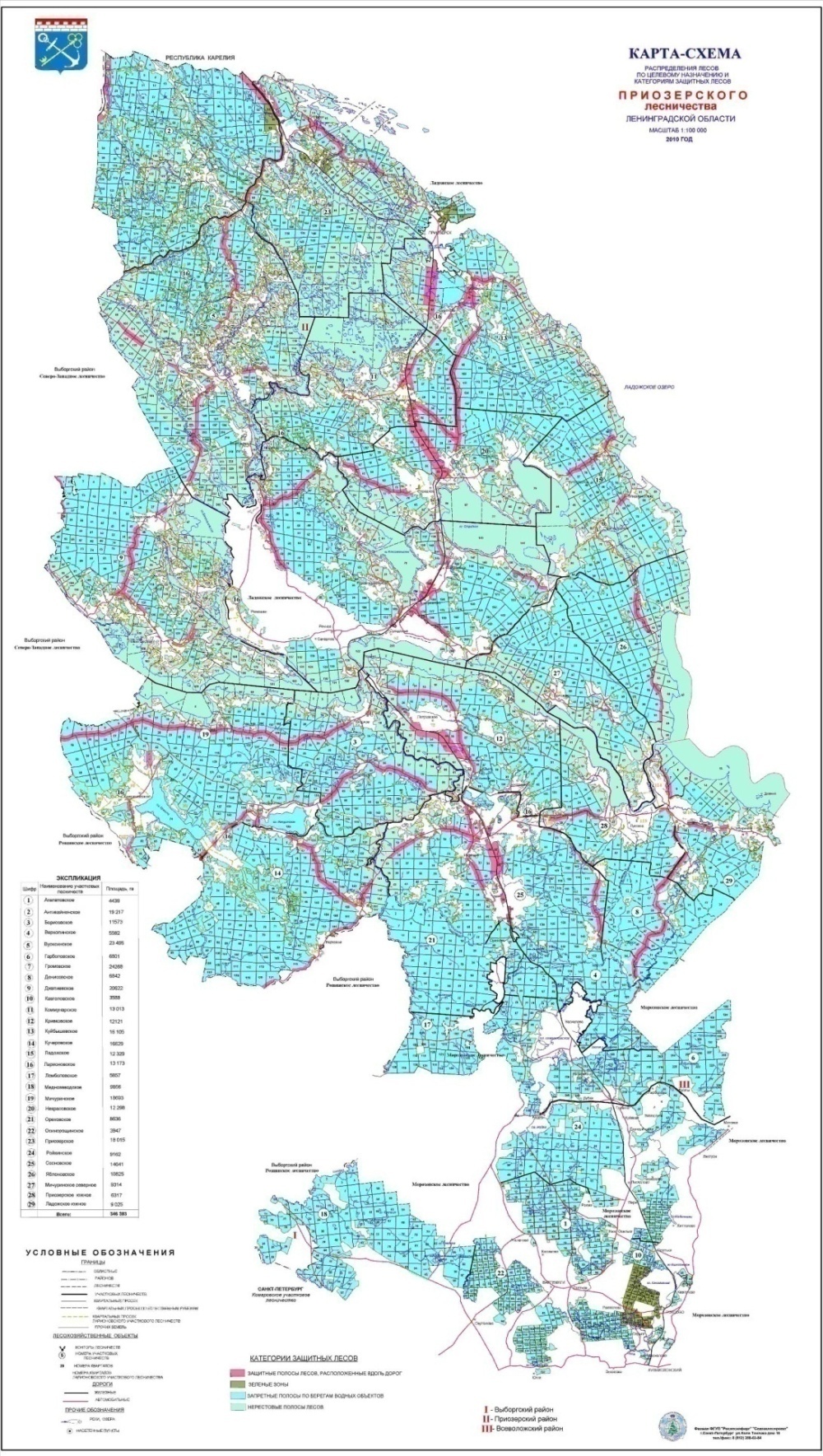 Приложение 2Список арендаторов лесных участков по Раздольевскому сельскому поселению Приозерского муниципального районаПриложение 3Основные требования по организации и режимы использования территорий санитарно-защитных зон (СанПиН 2.2.1/2.1.1.1200–03 «Санитарно-защитные зоны и санитарная классификация предприятий, сооружений и иных объектов» (новая редакция)Санитарно-защитная зона или какая-либо ее часть не может рассматриваться как резервная территория объекта и использоваться для расширения промышленной или жилой территории без соответствующей обоснованной корректировки границ санитарно-защитной зоны.Приложение 4Установленные регламенты хозяйственной деятельности водоохранных зон и прибрежных защитных полос (в соответствии с Водным кодексом Российской Федерации от 4.12.2006 г. № 201-ФЗ статья 65)Приложение 5Ограничения на использование территорий зон санитарной охраны источников питьевого водоснабжения (СанПиН 2.1.4.1110–02 «Зоны санитарной охраны источников водоснабжения и водопроводов питьевого назначения», СНиП 2.04.02–84 «Водоснабжение. Наружные сети и сооружения», СанПиН 2.1.5.980–00 «Гигиенические требования к охране поверхностных вод»)Приложение 6Перечень земельных участков, предлагаемых к включению в границы земель населенных пунктовВ таблице с перечнем земельных участков, предлагаемых к включению в границы земель населенных пунктов, используются следующие числовые обозначения категорий земель, за счет которых происходит изменение границ и площади земель населенных пунктов.Земли сельскохозяйственного назначения.Земли населенных пунктов.Земли промышленности, энергетики, транспорта, связи, радиовещания, телевидения, информатики, земли для обеспечения космической деятельности, земли обороны, безопасности и земли иного специального назначения.Земли особо охраняемых территорий и объектов.Земли лесного фонда.Земли водного фонда.Земли запаса.В таблице с перечнем земельных участков, предлагаемых к включению в границы земель населенных пунктов, используются следующие числовые обозначения видов разрешенного использования.1. В категории земель сельскохозяйственного назначения в соответствии со статьей 78 Земельного кодекса Российской Федерации:1.1	Земельные участки для ведения сельскохозяйственного производства;1.2	Земельные участки для создания защитных лесных насаждений;1.3	Земельные участки для научно-исследовательских, учебных и иных связанных с сельскохозяйственным производством целей;1.4	Земельные участки для ведения крестьянских (фермерских) хозяйств;1.5	Земельные участки для ведения личного подсобного хозяйства;1.6	Земельные участки для ведения дачного хозяйства;1.7	Земельные участки для ведения садоводства;1.8	Земельные участки для ведения животноводства;1.9	Земельные участки для ведения огородничества;1.10	Земельные участки для сохранения и развития традиционных образа жизни, хозяйствования и промыслов коренных малочисленных народов Севера, Сибири и Дальнего Востока Российской Федерации;1.11	Земельные участки для сенокошения и выпаса скота;1.12	Земельные участки для сельскохозяйственного использования.2. В категории земель населенных пунктов в соответствие с Приказом Минэкономразвития России от 15.02.2007 г. № 39 «Об утверждении методических указаний по государственной кадастровой оценке земель населенных пунктов» (в редакции Приказа Минэкономразвития России от 11.01.2011 № 3):2.1. Земельные участки, предназначенные для размещения домов среднеэтажной и многоэтажной жилой застройки. 2.2. Земельные участки, предназначенные для размещения домов малоэтажной жилой застройки, в том числе индивидуальной жилой застройки.2.3. Земельные участки, предназначенные для размещения гаражей и автостоянок.2.4. Земельные участки, предназначенные для дачного строительства, садоводства и огородничества.2.5. Земельные участки, предназначенные для размещения объектов торговли, общественного питания и бытового обслуживания.2.6. Земельные участки, предназначенные для размещения гостиниц.2.7. Земельные участки, предназначенные для размещения офисных зданий делового и коммерческого назначения.2.8. Земельные участки, предназначенные для размещения объектов рекреационного и лечебно-оздоровительного назначения.2.9. Земельные участки, предназначенные для размещения производственных и административных зданий, строений, сооружений промышленности, коммунального хозяйства, материально-технического, продовольственного снабжения, сбыта и заготовок.2.10. Земельные участки, предназначенные для размещения электростанций, обслуживающих их сооружений и объектов.2.11. Земельные участки, предназначенные для размещения портов, водных, железнодорожных вокзалов, автодорожных вокзалов, аэропортов, аэродромов, аэровокзалов.2.12. Земельные участки, занятые водными объектами, находящимися в обороте.2.13. Земельные участки, предназначенные для разработки полезных ископаемых, размещения железнодорожных путей, автомобильных дорог, искусственно созданных внутренних водных путей, причалов, пристаней, полос отвода железных и автомобильных дорог, водных путей, трубопроводов, кабельных, радиорелейных и воздушных линий связи и линий радиофикации, воздушных линий электропередачи конструктивных элементов и сооружений, объектов, необходимых для эксплуатации, содержания, строительства, реконструкции, ремонта, развития наземных и подземных зданий, строений, сооружений, устройств транспорта, энергетики и связи; размещения наземных сооружений и инфраструктуры спутниковой связи, объектов космической деятельности, военных объектов.2.14. Земельные участки, занятые особо охраняемыми территориями и объектами, городскими лесами, скверами, парками, городскими садами.2.15. Земельные участки, предназначенные для сельскохозяйственного использования.2.16. Земельные участки улиц, проспектов, площадей, шоссе, аллей, бульваров, застав, переулков, проездов, тупиков; земельные участки земель резерва; земельные участки, занятые водными объектами, изъятыми из оборота или ограниченными в обороте в соответствии с законодательством Российской Федерации; земельные участки под полосами отвода водоемов, каналов и коллекторов, набережные.2.17. Земельные участки, предназначенные для размещения административных зданий, объектов образования, науки, здравоохранения и социального обеспечения, физической культуры и спорта, культуры, искусства, религии.2.18	Земельные участки под озеленение специального назначения.2.19	Земельные участки под объектами инженерной инфраструктуры.2.20	Земельные участки под кладбищами.2.21	Земельные участки под объектами образовательных учреждений.3. В категории земель промышленности, энергетики, транспорта, связи, радиовещания, телевидения, информатики, земли для обеспечения космической деятельности, земли обороны, безопасности и земли иного специального назначения в соответствие с пунктом 2 статьи 87 Земельного кодекса Российской Федерации:3.1. Земли промышленности;3.2. Земли энергетики;3.3. Земли транспорта;3.4. Земли связи;3.5. Земли радиовещания;3.6. Земли телевидения;3.7. Земли информатики;3.8. Земли для обеспечения космической деятельности;3.9. Земли обороны, безопасности;3.10. Земли иного специального назначения.4. В категории земель особо охраняемых территорий и объектов в соответствие с пунктом 2 статьи 94 Земельного кодекса Российской Федерации:4.1. Земельные участки особо охраняемых природных территорий, в том числе лечебно-оздоровительных местностей и курортов;4.2. Земельные участки природоохранного назначения;4.3. Земельные участки рекреационного назначения;4.4. Земельные участки историко-культурного назначения;4.5. Земельные участки иные особо ценные земли в соответствии с Земельным кодексом Российской Федерации и федеральными законами.5. В категории земель лесного фонда в соответствие с пунктом 1 статьи 25 Лесного кодекса Российской Федерации:5.1. Земельные участки для заготовки древесины;5.2. Земельные участки для заготовки живицы;5.3. Земельные участки для заготовки и сбора недревесных лесных ресурсов;5.4. Земельные участки для заготовки пищевых лесных ресурсов и сбор лекарственных растений;5.5. Земельные участки для осуществления видов деятельности в сфере охотничьего хозяйства;5.6. Земельные участки для ведения сельского хозяйства;5.7. Земельные участки для осуществления научно-исследовательской деятельности, образовательной деятельности;5.8. Земельные участки для осуществления рекреационной деятельности;5.9. Земельные участки для создания лесных плантаций и их эксплуатация;5.10.1. Земельные участки для выращивания лесных плодовых, ягодных, декоративных растений, лекарственных растений;5.10.2. Земельные участки для выращивания посадочного материала лесных растений (саженцев, сеянцев);5.11. Земельные участки для выполнения работ по геологическому изучению недр, разработки месторождений полезных ископаемых;5.12. Земельные участки для строительства и эксплуатация водохранилищ и иных искусственных водных объектов, а также гидротехнических сооружений и специализированных портов;5.13. Земельные участки для строительства, реконструкции, эксплуатации линейных объектов;5.14. Земельные участки для переработки древесины и иных лесных ресурсов;5.15. Земельные участки для осуществления религиозной деятельности;5.16. Земельные участки для ведения лесного хозяйства;5.17. Земельные участки для иных видов деятельности, определенных в соответствии с частью 2 статьи 6 Лесного кодекса Российской Федерации.6. В категории земель водного фонда в соответствие с Водным кодеком Российской Федерации:6.1. Земельные участки для целей питьевого и хозяйственно-бытового водоснабжения;6.2. Земельные участки для целей сброса сточных вод и (или) дренажных вод;6.3. Земельные участки под водохранилищами;6.4. Земельные участки для целей производства электрической энергии;6.5. Земельные участки поверхностных водных объектов для целей водного и воздушного транспорта;6.6. Земельные участки для сплава древесины;6.7. Земельные участки для лечебных и оздоровительных целей;6.8. Земельные участки для рекреационных целей;6.9. Земельные участки для целей охоты;6.9.1. Земельные участки для целей рыболовства;6.10. Земельные участки для разведки и добычи полезных ископаемых;6.11. Земельные участки для обеспечения пожарной безопасности;6.12. Земельные участки в местах традиционного проживания и традиционной хозяйственной деятельности коренных малочисленных народов Севера, Сибири и Дальнего Востока Российской Федерации.7. В категории земель запаса в соответствие со статьей 103 Земельного кодекса Российской Федерации:7.1. Земельные участки фонда перераспределения земель;7.2. Земельные участки, находящиеся в границах охотничьих угодий.Приложение 7Ведомость координат поворотных точек границ населенных пунктов Раздольевского сельского поселенияД. БережокД. БорисовоД. Крутая ГораД. КучеровоД. РаздольеПриложение 8.Сведения об участках земель лесного фонда, переводимых в иные категории земель* Участки земель лесного фонда, которые стоят на учете в ФГУ "Земельная кадастровая палата по Ленинградской области" в Приозерском муниципальном районе по состоянию на 01.01.2012 г.** Участки земель Ларионовского участкового лесничества, которые не стоят на учете в ФГУ "Земельная кадастровая палата по Ленинградской области" в Приозерском муниципальном районе по состоянию на 01.01.2012 г.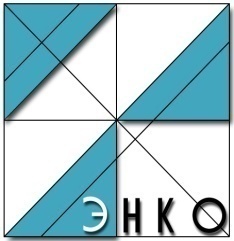 Научно-проектный институтпространственного планирования«ЭНКО». Санкт-Петербург, 10-ая линия ВО, д. 33, офис 39, www.enko.spb.ruтел. +7–812–328 5902, факс.+7–812 – 323 5033; e-mail: enko@ enko.spb.ru. Санкт-Петербург, 10-ая линия ВО, д. 33, офис 39, www.enko.spb.ruтел. +7–812–328 5902, факс.+7–812 – 323 5033; e-mail: enko@ enko.spb.ruГенеральный директор, к.г.н.С.В. СкатерщиковЗаместитель генерального директора,Главный архитектор проектаО.В. КрасовскаяГлавный архитектор НПИ «ЭНКО»И.С. МайзельЗаместитель генерального директора,Главный инженерА.Г. ПетровРуководитель проектак.г.н., генеральный директор института С.В. СкатерщиковАрхитектурно-планировочныеразделыгл. арх. проекта, профессор Международной Академии Архитектуры (МААМ) О.В. Красовская;ведущий архитектор Н.А. БлизнинаГрадостроительная экономикаэкономисты градостроительстваО.А. Мигунова, А.В. КосаревПриродные условия и ресурсыэколог градостроительства А.В. Яновская, при участии гл. специалиста Т.А. ТереховойСостояние окружающей среды. Зоны с особыми условиями использования территорий. Планировочные ограниченияэколог градостроительства А.В. Яновская, при участии гл. специалиста Т.А. ТереховойОбъекты культурного наследияканд. архитектуры, советник РААСН В.Р. Крогиус, экономист градостроительства А.В. КосаревЗемельные ресурсыинженер А.А. ТимофееваТранспортная инфраструктурагл. специалист по транспорту Л.И. Свердлин, гл. специалист Д.С. СавинковаИнженерная инфраструктурагл. инженер проекта А.Г. Петров, гл. специалисты И.Н. Максимова, Н.А. Масленникова, Г.Е. Нехамкис, инженер
Д.Б. ТарскихЧрезвычайные ситуации природного и техногенного характераэколог градостроительства, З.Р. БачерниковаГИС-технологиигл. специалист А.М. Савинков№Наименование документаИнв. №Текстовые материалыТекстовые материалыТекстовые материалыМуниципальное образование Раздольевское сельское поселение муниципального образования Приозерский муниципальный район Ленинградской области. Материалы по обоснованию проекта Генерального плана71/615Муниципальное образование Раздольевское сельское поселение муниципального образования Приозерский муниципальный район Ленинградской области. Материалы по обоснованию проекта Генерального плана. Инженерно-технические мероприятия гражданской обороны. Мероприятия по предупреждению чрезвычайных ситуаций71/616Муниципальное образование Раздольевское сельское поселение муниципального образования Приозерский муниципальный район Ленинградской области. Материалы по обоснованию проекта Генерального плана Перечень мероприятий по обеспечению пожарной безопасности71/617Муниципальное образование Раздольевское сельское поселение муниципального образования Приозерский муниципальный район Ленинградской области. Материалы по обоснованию проекта Генерального плана. Исходно-разрешительная документация71/618СхемыСхемыСхемыСхема использования территории М 1:25 000, 1:5 00071/619Схема существующих границ земель различных категорий М 1:25 00071/620Схема планируемых границ земель различных категорий М 1:25 00071/621Схема ограничений. Схема границ зон с особыми условиями использования территорий. Схема с отображением результатов анализа комплексного развития территории и размещения объектов капитального строительства местного значения, в том числе с учетом результатов инженерных изысканий М 1:25 00071/622Схема планируемых границ функциональных зон с отображением параметров планируемого развития таких зон. Схема с отображением зон планируемого размещения объектов капитального строительства местного значения (объекты социальной сферы). Схема планируемых границ территорий, документация по планировке которых подлежит разработке в первоочередном порядке. Схема границ территорий объектов культурного наследия М 1:25 000, 1:5 00071/623Схема планируемого размещения объектов капитального строительства местного значения: объектов электро-, тепло-, газо- и водоснабжения населения М 1:25 00071/624Схема планируемого размещения объектов капитального строительства местного значения: автомобильных дорог общего пользования, мостов и иных транспортных инженерных сооружений в границах населенных пунктов М 1:25 00071/625Схема ограничений. Схема границ территорий, подверженных риску возникновения чрезвычайных ситуаций природного и техногенного характера. Схема границ зон негативного воздействия объектов капитального строительства местного значения в случае размещения таких объектов М 1:25 00071/626в том числе иллюстративные материалыв том числе иллюстративные материалыв том числе иллюстративные материалыСхема расположения арендуемых лесных участков для целей рекреации, лесозаготовки и охоты Схема расположения арендуемых лесных участков для целей рекреации, лесозаготовки и охоты Схема расположения охотничьих хозяйствСхема расположения охотничьих хозяйствЛандшафтная картаЛандшафтная картаСхема существующих границ земель различных категорий с отображением земельных участков Ларионовского участкового лесничестваСхема существующих границ земель различных категорий с отображением земельных участков Ларионовского участкового лесничестваСхема участков земель лесного фонда, переводимых в иные категории земельСхема участков земель лесного фонда, переводимых в иные категории земельСхема размещения проектного пожарного депоСхема размещения проектного пожарного депоСхема доступности пожарного депоСхема доступности пожарного депоЭлектронная версия проектаЭлектронная версия проектаЭлектронная версия проектаЭлектронные материалы проекта открытого пользования: текстовые материалы в формате Word, схемы в формате JPG, MapInfo71/752ºС – градусы Цельсияа/д – автомобильная дорогаавт. – автомобилейАЗС – автозаправочная станцияАТС – автоматическая телефонная станцияАХОВ – аварийно–химически-опасное веществов т.ч. – в том числев. – веквв. – векаВЛ – воздушная линия электропередачиВОС – водоочистные сооруженияг. – годга – гектаргг. – годыГОСТ – государственный стандартГРП – газорегуляторные пунктыгрунт. – грунтовоеГСМ – горюче-смазочные материалыд. – деревнядр. – другойДРСУ – дорожно-строительное управлениеДНП – дачное некоммерческое партнерство ДПК - дачный потребительский кооперативДНТ - дачное некоммерческое товариществоед. – единицаж/д – железная дорогажит. – жители ЖКС – жилищно-коммунальная системаЗСО – зона санитарной охраныи т.п. – и тому подобноеКБСМ - конструкторское бюро специального машиностроениякв. км – квадратный километркв. м – квадратный метркм – километрКНС – канализационная насосная станциякол-во – количествоКОС – канализационные очистные сооружениякуб. м – кубический метрл/с – литры в секундум – метрм. – мужчинам/с – метр в секундумг/л – миллиграмм на литрмлн – миллионмм – миллиметрн/д – нет данныхОАО – открытое акционерное обществооз. – озероООО – общество с ограниченной ответственностьюООПТ – особо охраняемая природная территорияп. – поселокплощ. – площадьпосещ. – посещениепр. – прочеепроект. – проектныйПС – подстанцияРААСН – Российская академия архитектуры и строительных наукр. – рекаред. – редакцияс – секундаСанПиН – санитарные правила и нормыСЗЗ – санитарно-защитная зонаСНиП – строительные нормы и правилаСНТ – садоводческое некоммерческое товариществоСП – строительные правиласт. – статьяСТО – станция технического обслуживания автомобилейсут – суткисущ. - существующийТБО – твердые бытовые отходытв. – твердоетехн. – техническийтыс. – тысячаул. - улицаУДС – улично-дорожная сетьФАП – фельдшерско-акушерский пунктФГУ – федеральное государственное учреждениеХПК – химическое потребление кислородачел. – человекЧМ – частотно-модулированное (радиовещание)ШРП – шкафной регуляторный пунктшт. – штукаэкз. – экземпляров №Типы местоположений Преобладающая растительностьРаспространение на территории районаХолмы и гряды, сложенные песчано-валунными и песчано-галечными отложениями ледникового и водноледникового происхожденияХолмы и гряды, сложенные песчано-валунными и песчано-галечными отложениями ледникового и водноледникового происхожденияХолмы и гряды, сложенные песчано-валунными и песчано-галечными отложениями ледникового и водноледникового происхожденияХолмы и гряды, сложенные песчано-валунными и песчано-галечными отложениями ледникового и водноледникового происхождения1Комплексы камовых холмов, сложенных безвалунными песками и супесями, в сочетании с преимущественно заторфованными котловинами.На холмах сосняки бруснично-зеленомошные, сосновые и сосново-мелколиственные (с елью) молодняки, вересковые гари. В котловинах сосняки с елью кустарничково-зеленомошно-сфагновые, верховые и переходные болота.Распространены юго-восточнее п. Сосново2То же, окультуренные.Луга, пашни и зарастающие луга; мелколиственные и мелколиственно-еловые с сосной травяные леса. К востоку и юго-востоку от п. СосновоВолнистые пологонаклонные (до 5) дренированные равнины и террасы, сложенные ледниковыми, водноледниковыми, озерно-ледниковыми и озерными отложениямиВолнистые пологонаклонные (до 5) дренированные равнины и террасы, сложенные ледниковыми, водноледниковыми, озерно-ледниковыми и озерными отложениямиВолнистые пологонаклонные (до 5) дренированные равнины и террасы, сложенные ледниковыми, водноледниковыми, озерно-ледниковыми и озерными отложениямиВолнистые пологонаклонные (до 5) дренированные равнины и террасы, сложенные ледниковыми, водноледниковыми, озерно-ледниковыми и озерными отложениями3Волнистые равнины и пологие гряды на плотных валунных и щебнистых пылеватых супесях и песках (морене).Сосново-еловые и еловые травяно-чернично-зеленомошные и чернично-зеленомошные леса, вырубки иван-чаевые и вейниковые.Распространены на территории между оз. Суходольское, р. Вуокса и оз. Вуокса.4То же, окультуренныеЛуга, пашни и зарастающие луга; мелколиственные и мелколиственно-еловые с сосной травяные леса. Там же, встречаются изредка.5Волнистые террасированные равнины на безвалунных песках и супесях.Сосновые и елово-сосновые кустарничково-зеленомошные и травяно-кустарничково-зеленомошные леса; сосновые и мелколиственные молодняки, вересковые гари и вейниковые вырубки .Широко распространены к югу и юго-востоку от линии Приозерск – Мельниково. 6Окультуренные волнистые равнины на безвалунных и мелковалунно-галечных песках и супесях.Разнотравно-злаковые луга, мелколиственные и сосново-мелколиственные травяные леса.Распространены к югу и юго-востоку от линии Приозерск – Мельниково.№ п/пНаименование объектаМестоположениеКатегория охраны1Братское захоронение советских воинов, погибших в 1941-44 гг.2 км южнее урочища КотовоРегиональный, Решение Леноблисполкома № 189 от 16.05.1988 г.2Памятное место захоронения советских воинов, погибших в концлагере в 1941-44 гг.4 км юго-восточнее д. РаздольеРегиональный, Решение Леноблисполкома № 189 от 16.05.1988 г.Наименование населенного пунктаЧисло постоянных хозяйств, ед. 2008 г.Численность постоянного населения, чел. Численность постоянного населения, чел. Численность постоянного населения, чел. Численность постоянного населения, чел. Наименование населенного пунктаЧисло постоянных хозяйств, ед. 2008 г.2008 г.*2009 г.2010 г.*2011 г.*д. Бережок1447515252д. Борисово3885929299д. Крутая Гора1447504850д. Кучерово27775д. Раздолье4031297129412911281ИТОГО4711483149414901487Показатель2009 г.2011 г.Численность постоянного населения, чел.15001500В том числе:Моложе трудоспособного возраста200200Трудоспособного возраста600990Старше трудоспособного возраста300310Рождаемость на 1000 жителей75Смертность на 1000 жителей310Численность детей до 18 лет (включительно)231220Маятниковая миграция населения муниципального образования за пределы территории на работу301292Маятниковая миграция населения муниципального образования за пределы территории на учебу6164ПоказательЧеловек, 2002 г.Человек, 2011 г.1. Трудоспособное население, всего864700Численность занятых в экономике354200в т.ч. в сельском хозяйстве256100- в торговле-10- в сфере образования-50- деятельность по организации отдыха, культуры и спорта-202. Численность зарегистрированных безработных 813. Безработное население, не зарегистрированное в центре занятости; работающие за пределами поселения; занятые по уходу за детьми502499МестоположениеВместимостьВместимостьДоля %МестоположениепроектнаяфактическаяДоля %«Раздольская СОШ», д. РаздольеЗона обслуживания: д. Раздолье, д. Борисово, д. Крутая Гора36020155,8Детский сад № 19, д. РаздольеЗона обслуживания: д. Раздолье, д. Борисово, д. Крутая Гора635384,1НаименованиеМестоположение (населенный пункт)Магазины, рынкиНаименованиеМестоположение (населенный пункт)кв. м торговой площадиКФХ «Марина»д. Раздолье31,39ООО «Радуга»д. Раздолье66,1ИП Долгова Ж.Н.д. Борисово49,9ИП Кучинскийд. Раздолье50,1ИП Усманова Т.А.д. Борисово52,11ИП Куликова Т.М. (летний период)вблизи д. Крутая Гора10Наименование объектаАдрес объектаТерритория, гаКоличество участков1СНТ «Электрон»массив «Крутая Гора»373512СНТ «Крутая Гора»массив «Крутая Гора»21,62523СНТ «Крутая Горка» (КБСМ)массив «Крутая Гора»13,21444СНТ «Экран»массив «Крутая Гора»3,91455СНТ «Раздолье»массив «Крутая Гора»20,02446СНТ «Минаев хутор»массив «д. Раздолье»1,95107СНТ «Крутая Гора»вблизи д. Борисово7,95528СНТ «Лесное»массив «Былинное»5,97нет сведений9СНТ «Ручей»массив «Бережок»16,010210СНТ «Озон»массив «Былинное»15,311011СНТ «Бережок»массив «д. Раздолье»нет сведенийнет сведений12ДПК «Макаров Бор»д. Раздольенет сведенийнет сведений13ДНТ «Береговое»д. Кучеровонет сведенийнет сведений14ДНТ «Белоречье-1»массив «Бережок»нет сведенийнет сведений15ДНП «Жемчужина Карелии»массив «д. Раздолье»нет сведенийнет сведений16ДНТ «Жемчужина»массив «оз. Жемчужина»нет сведенийнет сведений17ДНП «Борисово-2»вблизи д. Борисовонет сведенийнет сведений18ДНП «Борисово-2»вблизи д. Борисовонет сведенийнет сведений19ДНТ «ЛОАТ № 6»массив «Бережок»2215020ДНП «Парнас»массив «Былинное»1180ИтогоИтогоИтогоболее 280более 4000№ п/пНаименованиеАдресВместимость1База отдыха ООО «Старвуд»к северо-западу от д. Раздолье, оз. Большое Луговоенет сведений2База рыбака и охотника «Озеро Мичуринское» Межрегиональной общественной организации охотников и рыболовов «Ленохота»д. Бережокнет сведений3комплекс коттеджей «Вороний Хутор»д. Борисово (ДНП «Борисово»)1804База отдыха ООО «Медведь»к юго-западу от оз. Удобное245База отдыха «Гнездо аиста»д. Борисово16ИтогоИтогоИтогоне менее 220№п/пНаименование автомобильных дорогПротяженность, кмТехническая категорияМаксимальная интенсивность, приведенные ед./сутПокрытие, кмПокрытие, км№п/пНаименование автомобильных дорогПротяженность, кмТехническая категорияМаксимальная интенсивность, приведенные ед./суттвердоегрунтовое Федерального значения Федерального значения Федерального значения Федерального значения Федерального значения Федерального значения Федерального значения1А-121 «Сортавала»Санкт-Петербург – Сортавала – автомобильная дорога Р-21 «Кола»4,3II264584,3Регионального или межмуниципального значения Регионального или межмуниципального значения Регионального или межмуниципального значения Регионального или межмуниципального значения Регионального или межмуниципального значения Регионального или межмуниципального значения Регионального или межмуниципального значения 2Ушково – Гравийное21,4III41321,43Пески – Сосново – Подгорье15,6IV187515,64Котово – Мичуринское 13,4IV34513,45Подъезд к д. Ягодное4,2IV8124,26Подъезд к п. Пчёлино6,0III7756,0Местного значения (на балансе Ленинградской области)Местного значения (на балансе Ленинградской области)Местного значения (на балансе Ленинградской области)Местного значения (на балансе Ленинградской области)Местного значения (на балансе Ленинградской области)Местного значения (на балансе Ленинградской области)Местного значения (на балансе Ленинградской области)7Подъезд к д. Бережок2,7V2532,7Местного значения (на балансе Приозерского муниципального района)Местного значения (на балансе Приозерского муниципального района)Местного значения (на балансе Приозерского муниципального района)Местного значения (на балансе Приозерского муниципального района)Местного значения (на балансе Приозерского муниципального района)Местного значения (на балансе Приозерского муниципального района)Местного значения (на балансе Приозерского муниципального района)8Подъезд к Минаеву урочищу (от а/д Пески – Сосново – Подгорье)2,52,59Подъезд к урочищу Межевое 2,02,010Раздолье – Крутая Гора (Раздолье – а/д Ушково – Гравийное)4,04,011Подъезд к садоводству «Крутая Гора» (от а/д Ушково – Гравийное)1,01,012Подъезд к базе отдыха «Старвуд» (от а/д Пески – Сосново – Подгорье)1,51,513Объездная дорога д. Раздолье1,61,6В С Е Г О80,269,211,0№п/пНаименование сооружения, препятствия, ближайший населенный пунктДлина,погонный мМатериалКатегориядорогиОценкасооруженияПоследнийгодпроведениядиагностикиа/д Пески – Сосново – Подгорьеа/д Пески – Сосново – Подгорьеа/д Пески – Сосново – Подгорьеа/д Пески – Сосново – Подгорьеа/д Пески – Сосново – Подгорьеа/д Пески – Сосново – Подгорьеа/д Пески – Сосново – Подгорье1мост, р. Волчья
км 28+949
д. Раздолье25,15железобетон IVудовлетворительное
1999 г.2мост, протока
км 36+635
д. Борисово8,9железобетонIVудовлетворительноедиагностика 
не проводиласьУшково – ГравийноеУшково – ГравийноеУшково – ГравийноеУшково – ГравийноеУшково – ГравийноеУшково – ГравийноеУшково – Гравийное4мост, перепуск
км 36+12312,25железобетонIIIнеудовлетворительное2003 г.5мост, р. Волчья
км 48+840
д. Крутая Гора 6,0 км49,98железобетонIIIудовлетворительноедиагностика 
не проводиласьПодъезд к д. ЯгодноеПодъезд к д. ЯгодноеПодъезд к д. ЯгодноеПодъезд к д. ЯгодноеПодъезд к д. ЯгодноеПодъезд к д. ЯгодноеПодъезд к д. Ягодное6мост, ручей
км 1+145
д. Ягодное 1,1 км11,3металлическийIVудовлетворительноедиагностика 
не проводиласьПодъезд к урочищу МежевоеПодъезд к урочищу МежевоеПодъезд к урочищу МежевоеПодъезд к урочищу МежевоеПодъезд к урочищу МежевоеПодъезд к урочищу МежевоеПодъезд к урочищу Межевое7мост, ручей-деревянный---Населенные пунктыКоличество газифицированных квартирКоличество газифицированных квартирНаселенные пунктырезервуарыбаллоныдеревня Бережок-25деревня Борисово-42деревня Крутая Гора-8деревня Кучерово-5деревня Раздолье 42430ПоказательПрогноз численности постоянного населения, всегоПредполагаемый прогноз численности населения с учетом населения, проживающего на территории поселения большую часть года, в том числе без регистрацииВ том числеВ том числеВ том числеОценка численности сезонного населения (пиковая нагрузка выходного дня с учетом садоводств)ПоказательПрогноз численности постоянного населения, всегоПредполагаемый прогноз численности населения с учетом населения, проживающего на территории поселения большую часть года, в том числе без регистрацииМоложе трудоспособного возрастаТрудоспособного возрастаСтарше трудоспособного возрастаОценка численности сезонного населения (пиковая нагрузка выходного дня с учетом садоводств)2010 г., переписьсельское поселение1538–17000в том числе д. Раздолье12812020 г.сельское поселение1610251024095042017700в том числе д. Раздолье13002035 г.сельское поселение1730403022099052020200в том числе д. Раздолье1500Вид деятельностиКол-во чел.Численность трудоспособного населения в трудоспособном возрасте990Численность занятых в экономике - всего970в том числе по видам экономической деятельности: в том числе по видам экономической деятельности: сельское хозяйство, охота и лесное хозяйство350в том числе: - рыбоводческое хозяйство- птицефабрика (в южной части поселения) 10160обрабатывающие производства320в том числе: - производственная и коммунально-складская зона 4-5 класса опасности, 30 га- мусороперерабатывающий завод (в южной части поселения) 30020производство и распределение электроэнергии, газа и воды15оптовая и розничная торговля; ремонт автотранспортных средств, мотоциклов, бытовых изделий и предметов личного пользования80транспорт и связь15государственное управление и обеспечение военной безопасности; обязательное социальное обеспечение15здравоохранение и предоставление социальных услуг5предоставление прочих коммунальных, социальных и персональных услуг40в том числе: - комплекс придорожного обслуживания в зоне влияния федеральной автодороги20деятельность по организации отдыха и развлечений, культуры и спорта130в том числе: - база отдыха вместимостью 200 мест (к югу от д. Кучерово) - лыжная база в д. Раздолье - туристско-рекреационный комплекс к северо-западу у от д. Раздолье на озерах Большое Луговое и Малое Луговое (30 га)- база отдыха на 6 участках в границе д. Бережок (8,2 га)15103010Трудовая маятниковая миграция за пределы поселения (преимущественно в п. Сосново), самозанятость в личных подсобных хозяйствах20ПоказателиЕдиница измеренияна расчетный срокв том числе на первую очередьПроектная численность населения на конец периодатыс. чел.4,032,5Средняя жилищная обеспеченность на конец периодакв. м/чел.3530Требуемый жилищный фонд на конец периодатыс. кв. м общей площ.141,0575,0Существующий жилищный фонд (в соответствии с паспортом поселения)тыс. кв. м общей площ.23,623,6Убыль жилищного фонда (ветхий, аварийный, из расчета около 1 % жилищного фонда)тыс. кв. м общей площ.0,60,3Существующий сохраняемый жилищный фондтыс. кв. м общей площ.23,023,3Объем нового жилищного строительства:всего –в среднем в год –тыс. кв. м общей площ.118,16,651,76,5Варианты по типам жилой застройкиВариант 1Средняя плотность застройки (индивидуальная жилая застройка, застройка дачного типа – 100 %)кв. м/га550550Требуемая площадь для нового строительствага214,794,0Вариант 2Средняя плотность застройки (индивидуальная жилая застройка, застройка дачного типа – 100 %)кв. м/га600600Требуемая площадь для нового строительствага196,886,2Вариант 3Объем жилищного строительства, всего:в том числе:Многоквартирная жилая застройка (в д. Раздолье) – 5 %Индивидуальная жилая застройка – 27 %Застройка дачного типа – 68 %тыс. кв. м общей площ.6,031,5580,551,823,226,7Средняя плотность застройки:Многоквартирная жилая застройка (в д. Раздолье)Индивидуальная жилая застройка, застройка дачного типакв. м/га23006002300600Требуемая площадь для нового строительства, всего:в том числе:Многоквартирная жилая застройка (в д. Раздолье)Индивидуальная жилая застройка, застройка дачного типага188,61,8186,883,20 (сущ.)83,2№Населенный пункт, тип застройкиТерритории для нового жилищного строительства, гаТерритории для нового жилищного строительства, га№Населенный пункт, тип застройкивсегов том числе на первую очередь1.д. Раздолье, малоэтажная застройка1,80,7 сущ. площадка2.д. Раздолье, ИЖС66,519,03.д. Раздолье, ИЖС по областному закону от 14 октября 2008 г. № 105-оз11,211,24.д. Борисово, ИЖС21,105.д. Бережок, ИЖС3,82,46.д. Бережок, застройка дачного типа31,431,47.д. Кучерово, ИЖС22,221,08.д. Кучерово, застройка дачного типа16,116,19.д. Крутая Гора, ИЖС3,90ИТОГО по поселениюИТОГО по поселению178,0101,7в том числе по видам застройки:малоэтажная застройка:индивидуальная жилая застройка (ИЖС):застройка дачного типа:в том числе по видам застройки:малоэтажная застройка:индивидуальная жилая застройка (ИЖС):застройка дачного типа:1,8128,747,50,653,647,5Тип учреждений и предприятий обслуживания населенияЕд. измеренияРекомендуемые нормативы и показатели в расчете на имеющееся население Сущ. Первая очередь(на 1,6 тыс. чел.)Расчетный срок (на 1,73 тыс. чел.)Тип учреждений и предприятий обслуживания населенияЕд. измеренияРекомендуемые нормативы и показатели в расчете на имеющееся население Сущ. Первая очередь(на 1,6 тыс. чел.)Расчетный срок (на 1,73 тыс. чел.)Тип учреждений и предприятий обслуживания населенияЕд. измеренияРекомендуемые нормативы и показатели в расчете на имеющееся население Сущ. Первая очередь(на 1,6 тыс. чел.)Расчетный срок (на 1,73 тыс. чел.)Учреждения культуры Учреждения культуры Учреждения культуры Учреждения культуры Учреждения культуры Учреждения культуры Нормативы: культурно-досуговые учреждения – по «Методике определения нормативной потребности субъектов Российской Федерации в объектах социальной инфраструктуры», библиотеки – по СП 42.13330.2011.Нормативы: культурно-досуговые учреждения – по «Методике определения нормативной потребности субъектов Российской Федерации в объектах социальной инфраструктуры», библиотеки – по СП 42.13330.2011.Нормативы: культурно-досуговые учреждения – по «Методике определения нормативной потребности субъектов Российской Федерации в объектах социальной инфраструктуры», библиотеки – по СП 42.13330.2011.Нормативы: культурно-досуговые учреждения – по «Методике определения нормативной потребности субъектов Российской Федерации в объектах социальной инфраструктуры», библиотеки – по СП 42.13330.2011.Нормативы: культурно-досуговые учреждения – по «Методике определения нормативной потребности субъектов Российской Федерации в объектах социальной инфраструктуры», библиотеки – по СП 42.13330.2011.Нормативы: культурно-досуговые учреждения – по «Методике определения нормативной потребности субъектов Российской Федерации в объектах социальной инфраструктуры», библиотеки – по СП 42.13330.2011.Клубы, дома культурыпосетительских местДля групп населенных пунктов людностью 1-2 тыс. человек – 300-230 мест на тыс. жителей;(2-5 тыс. чел. – 230-190 мест на тыс. жителей)320370398Библиотеки тыс. экз./мест в читальном залеДля групп населенных пунктов людностью 1-2 тыс. человек – 6-7,5 тыс. единиц хранения на тысячу населения/5-6 мест в читальном зале;(2-5 тыс. человек: 5-6 тыс. единиц хранения на тысячу населения/4-5 мест в читальном зале)12,79,7/810,4/9Спортивные сооружения Спортивные сооружения Спортивные сооружения Спортивные сооружения Спортивные сооружения Спортивные сооружения Нормативы: по «Методике определения нормативной потребности субъектов Российской Федерации в объектах социальной инфраструктуры», в скобках – по СП 42.13330.2011.Нормативы: по «Методике определения нормативной потребности субъектов Российской Федерации в объектах социальной инфраструктуры», в скобках – по СП 42.13330.2011.Нормативы: по «Методике определения нормативной потребности субъектов Российской Федерации в объектах социальной инфраструктуры», в скобках – по СП 42.13330.2011.Нормативы: по «Методике определения нормативной потребности субъектов Российской Федерации в объектах социальной инфраструктуры», в скобках – по СП 42.13330.2011.Нормативы: по «Методике определения нормативной потребности субъектов Российской Федерации в объектах социальной инфраструктуры», в скобках – по СП 42.13330.2011.Нормативы: по «Методике определения нормативной потребности субъектов Российской Федерации в объектах социальной инфраструктуры», в скобках – по СП 42.13330.2011.Спортивные залыкв. м площ. пола350 (200) кв. м на тыс. жителей620 564605Спортивные залыкв. м площ. пола350 (200) кв. м на тыс. жителей620 (322)(346)Плоскостные сооружениятыс.кв. м1,95 (0,9) на тыс. жителей8,43,13,4Плоскостные сооружениятыс.кв. м1,95 (0,9) на тыс. жителей8,4(1,4)(1,6)Плавательные бассейныкв. м зеркала воды35 в 2020 г. и 50 в 2035 г. на тыс. жителей05687Учреждения для работы с молодежьюУчреждения для работы с молодежьюУчреждения для работы с молодежьюУчреждения для работы с молодежьюУчреждения для работы с молодежьюУчреждения для работы с молодежью«Нормативы развития инфраструктуры государственной молодежной политики Ленинградской области» (утверждены распоряжением Правительства Ленинградской области от 2 ноября 2010 г. № 618-р)«Нормативы развития инфраструктуры государственной молодежной политики Ленинградской области» (утверждены распоряжением Правительства Ленинградской области от 2 ноября 2010 г. № 618-р)«Нормативы развития инфраструктуры государственной молодежной политики Ленинградской области» (утверждены распоряжением Правительства Ленинградской области от 2 ноября 2010 г. № 618-р)«Нормативы развития инфраструктуры государственной молодежной политики Ленинградской области» (утверждены распоряжением Правительства Ленинградской области от 2 ноября 2010 г. № 618-р)«Нормативы развития инфраструктуры государственной молодежной политики Ленинградской области» (утверждены распоряжением Правительства Ленинградской области от 2 ноября 2010 г. № 618-р)«Нормативы развития инфраструктуры государственной молодежной политики Ленинградской области» (утверждены распоряжением Правительства Ленинградской области от 2 ноября 2010 г. № 618-р)Помещение для работы с молодежьюкв. м/ объектов25 кв. м на 1000 чел. населения /в сельском поселении – не менее 1 многопрофильного центра (клуба) по месту жительства или отдела (сектора) по работе с молодежью на базе сущ. учреждений культуры, учреждений дополнительного образования и других или не менее 2 различных узкопрофильных и (или) специализированных учреждений по работе с молодежью н/д40/143/1Предприятия торговли и общественного питания, коммунально-бытового обслуживанияПредприятия торговли и общественного питания, коммунально-бытового обслуживанияПредприятия торговли и общественного питания, коммунально-бытового обслуживанияПредприятия торговли и общественного питания, коммунально-бытового обслуживанияПредприятия торговли и общественного питания, коммунально-бытового обслуживанияПредприятия торговли и общественного питания, коммунально-бытового обслуживанияНормативы: по СП 42.13330.2011, для учреждений торговли: в соответствии с Постановлением Правительства Российской Федерации от 24 сентября 2010 г. № 754 «Об утверждении правил установления нормативов минимальной обеспеченности населения площадью торговых объектов», утверждены приказом комитета по развитию малого, среднего бизнеса и потребительского рынка Ленинградской области от 20 декабря 2010 г. № 20Нормативы: по СП 42.13330.2011, для учреждений торговли: в соответствии с Постановлением Правительства Российской Федерации от 24 сентября 2010 г. № 754 «Об утверждении правил установления нормативов минимальной обеспеченности населения площадью торговых объектов», утверждены приказом комитета по развитию малого, среднего бизнеса и потребительского рынка Ленинградской области от 20 декабря 2010 г. № 20Нормативы: по СП 42.13330.2011, для учреждений торговли: в соответствии с Постановлением Правительства Российской Федерации от 24 сентября 2010 г. № 754 «Об утверждении правил установления нормативов минимальной обеспеченности населения площадью торговых объектов», утверждены приказом комитета по развитию малого, среднего бизнеса и потребительского рынка Ленинградской области от 20 декабря 2010 г. № 20Нормативы: по СП 42.13330.2011, для учреждений торговли: в соответствии с Постановлением Правительства Российской Федерации от 24 сентября 2010 г. № 754 «Об утверждении правил установления нормативов минимальной обеспеченности населения площадью торговых объектов», утверждены приказом комитета по развитию малого, среднего бизнеса и потребительского рынка Ленинградской области от 20 декабря 2010 г. № 20Нормативы: по СП 42.13330.2011, для учреждений торговли: в соответствии с Постановлением Правительства Российской Федерации от 24 сентября 2010 г. № 754 «Об утверждении правил установления нормативов минимальной обеспеченности населения площадью торговых объектов», утверждены приказом комитета по развитию малого, среднего бизнеса и потребительского рынка Ленинградской области от 20 декабря 2010 г. № 20Нормативы: по СП 42.13330.2011, для учреждений торговли: в соответствии с Постановлением Правительства Российской Федерации от 24 сентября 2010 г. № 754 «Об утверждении правил установления нормативов минимальной обеспеченности населения площадью торговых объектов», утверждены приказом комитета по развитию малого, среднего бизнеса и потребительского рынка Ленинградской области от 20 декабря 2010 г. № 20Предприятия торговли (магазины)кв. м торг. площ.486,6 на 1000 чел.259,6783842Предприятия торговли (магазины) сезонного типа (в расчете на сезонное население для сезонного населения садоводческих, огороднических объединений, дачных хозяйств и жилого фонда с временным проживанием в сельских населенных пунктах)кв. м торг. площ.80 на 1000 чел.н/д72185Предприятия общественного питаниямест40 мест на 1000 чел.06469Банимест7 мест на 1000 жителейн/д1112Кладбища традиционного захоронениярезерв, га0,24 га на 1000 человек00,390,42№ п/пВид объекта обслуживания, емкостьПериод реализации, местоположениеПериод реализации, местоположениеПлощадь земельного участка, га*№ п/пВид объекта обслуживания, емкостьПлощадь земельного участка, га*№ п/пВид объекта обслуживания, емкость2020 г.2035 г.Площадь земельного участка, га*1.Строительство объектов обслуживания местного значения муниципального районаСтроительство объектов обслуживания местного значения муниципального районаСтроительство объектов обслуживания местного значения муниципального районаСтроительство объектов обслуживания местного значения муниципального района1.1Выделение территории для строительства нового здания ФАПад. Раздолье1.2Завершение строительства церквид. Раздолье2.Строительство объектов обслуживания местного значения поселенияСтроительство объектов обслуживания местного значения поселенияСтроительство объектов обслуживания местного значения поселенияСтроительство объектов обслуживания местного значения поселения2.1Строительство физкультурно-оздоровительного комплекса с плавательным бассейномд. Раздолье0,2-0,5(по заданию на проектирование)2.2Формирование площадки для проведения массовых мероприятий и ярмарокд. Раздолье0,04-0,05(по заданию на проектирование)2.3Реконструкция здания МУК Раздольское клубное объединение с расширением проектной вместимости на 70 мест д. Раздолье0,6-1,0(по заданию на проектирование в комплексе с открытой спортивной площадкой)2.4Многофункциональное учреждение по работе с молодежью (общей площадью не менее 43 кв. м) **д. Раздольев здании МУК Раздольское клубное объединение2.5Развитие предприятий торговли за счет малого предпринимательства в зонах нового жилищного строительствад. Раздолье, д. Борисово, д. Бережокплощадки по 0,02-0,05(по заданию на проектирование)2.6Выделение территорий для размещения спортивных сооружений в рамках реализации инвестиционных проектов туристско-рекреационного назначения (при наличии проектов за счет частных инвестиций)в проектируемых рекреационных зонахв проектируемых рекреационных зонахпо заданию на проектирование2.7Выделение территорий для размещения предприятий общественного питания в рамках реализации инвестиционных проектов туристско-рекреационного назначения (при наличии проектов за счет частных инвестиций)в проектируемых рекреационных зонахв проектируемых рекреационных зонахпо заданию на проектирование2.8Выделение территории для размещения торгово-развлекательного комплекса с объектами общественного питания (при наличии проектов за счет частных инвестиций)0,6-1,0(по заданию на проектирование в комплексе с автостоянкой)2.9Места массового отдыха населения (пляжи)в прибрежных зонахпо заданию на проектирование2.10Завершение строительства объектов малого предпринимательства: 2 магазина, супермаркет и кафев пределах выделенных участков3.Размещение объектов обслуживания сезонного типа (для обслуживания дачников и рекреантов)Размещение объектов обслуживания сезонного типа (для обслуживания дачников и рекреантов)Размещение объектов обслуживания сезонного типа (для обслуживания дачников и рекреантов)Размещение объектов обслуживания сезонного типа (для обслуживания дачников и рекреантов)3.1Выделение участков для объектов обслуживания сезонного типа: объекты торговли, общественного питания, объекты досугового типа, бытового обслуживания. территории СНТ и ДНП, рекреационные зонытерритории СНТ и ДНП, рекреационные зоныпо 0,02 га, по заданию на проектированиеНаименование автодорогиСреднесуточная интенсивность движенияСреднесуточная интенсивность движенияТехническая категория дороги (число полос движения)Техническая категория дороги (число полос движения)Ширина суммарной (двухсторонней) придорожной полосы**, включая земляное полотно и водоотводные устройства, мНаименование автодорогисуществующаяожидаемая*существующаяожидаемая*Ширина суммарной (двухсторонней) придорожной полосы**, включая земляное полотно и водоотводные устройства, мФедерального значенияФедерального значенияФедерального значенияФедерального значенияФедерального значенияФедерального значенияА-121 «Сортавала» Санкт-Петербург – Сортавала – автомобильная дорога Р-21 «Кола» (новый участок)-30000-I (4)270Регионального или межмуниципального значенияРегионального или межмуниципального значенияРегионального или межмуниципального значенияРегионального или межмуниципального значенияРегионального или межмуниципального значенияРегионального или межмуниципального значенияУшково – Гравийное413700III (2)III (2)120Пески – Сосново – Подгорье18755000IV(2)III(2)120Котово – Мичуринское 3455000IV(2)III(2)120Подъезд к д. Ягодное8121400IV(2)IV(2)120Подъезд к п. Пчёлино7751300III(2)III(2)120Местного значенияМестного значенияМестного значенияМестного значенияМестного значенияМестного значения«Сортавала» (существующий участок)264588000II (2)II (2)200Подъезд к д. Бережок253430V(1)IV(2)120Подъезд к Минаеву урочищу (от а/д Пески, Сосново – Подгорье)-150-V(1)70Подъезд к урочищу Межевое -150-V(1)70Раздолье – Крутая Гора (Раздолье – а/д Ушково – Гравийное)-150-V(1)70Подъезд к садоводству «Крутая Гора» (от а/д Ушково – Гравийное)-150-V(1)70Подъезд к базе отдыха «Старвуд» (от а/д Пески – Сосново – Подгорье)-150-V(1)70Объездная дорога д. Раздолье-150-V(1)70№ п/п	НаименованиеНаселениетыс. чел.НормаводопотребленияРасходы воды,тыс. куб. м/сутРасходы воды,тыс. куб. м/сут№ п/п	НаименованиеНаселениетыс. чел.НормаводопотреблениясреднесуточныемаксимальносуточныеК=1,2Раздольевское поселение1Жилая застройка (без деревни Раздолье) 0,23500,010,012Неучтенные расходы 10 %0,0010,0013Поливочные нужды0,23700,020,024Итого0,030,035Сезонное население (без деревни Раздолье)6Индивидуальная застройка2,30500,120,147Неучтенные расходы 10 %0,010,018Поливочные нужды2,3700,160,169Итого0,290,3110деревня Раздолье11Среднеэтажная и индивидуальная застройка1,501600,240,2912Неучтенные расходы 10 %0,020,0313Поливочные нужды1,50700,100,1014Итого0,360,4215Всего по поселению4,030,680,80№ п/пНаименование Населениетыс. чел.НормаводопотребленияРасходы воды,тыс.куб. м/сутРасходы воды,тыс.куб. м/сут№ п/пНаименование Населениетыс. чел.НормаводопотреблениясреднесуточныемаксимальносуточныеК=1,2Раздольевское поселение1Жилая застройка (без деревни Раздолье) 0,31500,020,022Неучтенные расходы 10 %0,0020,0023Поливочные нужды0,31700,020,024Итого0,040,045Сезонное население (без деревни Раздолье)6Индивидуальная застройка0,89500,040,057Неучтенные расходы 10 %0,0040,018Поливочные нужды0,89700,060,069Итого0,100,1210деревня Раздолье11Среднеэтажная и индивидуальная застройка1,301600,210,2512Неучтенные расходы 10 %0,020,0313Поливочные нужды1,30700,090,0914Итого0,320,3715Всего по поселению2,500,460,60Наименование зон и поясовЗапрещаетсяДопускаетсяI пояс ЗСОВсе виды строительства;Выпуск любых стоков;Размещение жилых и хозяйственно-бытовых зданий;Проживание людей;Загрязнение питьевой воды через оголовки и устья скважин, люки и переливные трубы резервуаров Ограждение и охрана;Озеленение;Отвод поверхностного стока на очистные сооружения.Твердое покрытие на дорожкахОборудование зданий канализацией с отводом сточных вод на КОСОборудование водопроводных сооружений с учетом предотвращения загрязнения питьевой воды через оголовки и устья скважин и т.д.Оборудование водозаборов аппаратурой для контроля дебитаII и III пояса Закачка отработанных вод в подземные горизонты, подземного складирования твердых отходов и разработки недр землиРазмещение складов ГСМ, накопителей промстоков, шламохранилищ, кладбищ. Выявление, тампонирование или восстановление всех старых, бездействующих или неправильно эксплуатируемых скважин, представляющих опасность в загрязнении водоносных горизонтовБлагоустройство территории населенных пунктов (оборудование канализацией, устройство водонепроницаемых выгребов, организация отвода поверхностного стока)В III поясе при использовании защищенных подземных вод, выполнении спецмероприятий по защите водоносного горизонта от загрязнения: размещение складов ГСМ, ядохимикатов, накопителей промстоков, шламохранилищ и др.№ п/п	НаименованиеНаселениетыс. чел.НормаводоотведенияРасходы стоков,тыс. куб. м/сутРасходы стоков,тыс. куб. м/сут№ п/п	НаименованиеНаселениетыс. чел.НормаводоотведениясреднесуточныемаксимальносуточныеК=1,2Расчетный срокРаздольевское поселение1Жилая застройка (без деревни Раздолье) 0,23500,010,012Неучтенные расходы 10 %0,0010,0013Итого0,010,014Сезонное население (без деревни Раздолье)5Индивидуальная застройка2,30500,120,146Неучтенные расходы 10 %0,010,017Итого0,130,158деревня Раздолье9Среднеэтажная и индивидуальная застройка1,501600,240,2910Неучтенные расходы 10 %0,020,0311Итого0,260,3212Всего по поселению4,030,400,50№ п/пНаименование Населениетыс. чел.НормаводоотведенияРасходы стоков,тыс. куб. м/сутРасходы стоков,тыс. куб. м/сут№ п/пНаименование Населениетыс. чел.НормаводоотведениясреднесуточныемаксимальносуточныеК=1,2123456Первая очередьРаздольевское поселение1Жилая застройка (без деревни Раздолье) 0,31500,020,022Неучтенные расходы 10 %0,0020,0023Итого0,020,024Сезонное население (без деревни Раздолье)5Индивидуальная застройка0,89500,040,056Неучтенные расходы 10 %0,0040,017Итого0,040,068деревня Раздолье9Среднеэтажная, и индивидуальная застройка1,301600,210,2510Неучтенные расходы 10 %0,020,0311Итого0,230,2812Всего по поселению2,500,290,40№п/пНаименованиеНаселение, чел.Население, чел.Нагрузка, кВтНагрузка, кВт№п/пНаименование2035 г.2020 г.2035 г.2020 г.1д. Раздольежилищное строительстволыжная базаобъекты отдыхатехнопарк600---400---24010205016010-502д. Борисовожилищное строительство80–32-3д. Бережокжилищное строительстводачное некоммерческое партнерствобаза отдыха151000-201000-6400158400-4д. Кучеровожилищное строительстводачное некоммерческое партнерствобаза отдыха90500-210500200362004084200405д. Крутая Горажилищное строительствоипподромптицеферма (ООО «Агрофирма «Раздолье»),мусороперерабатывающее предприятие15–--––--6105010––5010Всего новое строительство:2300213011251012№ПотребительКоличество млн куб. м/годКоличество млн куб. м/год№ПотребительПервая очередьРасчетный срок1Всё поселениеНаселение0,30,4Теплоисточники2,5/1,93,4/2,4Всего2,83,8№ПотребительНаселение,человекЖилищный фонд, тыс. кв. м.Расход тепла, МВтIРасчётный срок – 2035 г.Расчётный срок – 2035 г.Расчётный срок – 2035 г.Расчётный срок – 2035 г.Все поселениев т.ч. новое строительство 800/50037,55/31,555,1/4,4сохраняемый фонд930/23023,0/103,0/1,4Всего1730/73060,55/41,558,1/5,8Всего Гкал/ч7,0/5,0В т. ч. д. Раздолье6,1/4,3IIПервая очередь строительства – 2020 г.Первая очередь строительства – 2020 г.Первая очередь строительства – 2020 г.Первая очередь строительства – 2020 г.Все поселениев т.ч. новое строительство 610/51025/23,23,5/3,1сохраняемый фонд1000/30023,3/103,1/1,4Всего 1610/91048,3/356,6/4,5Всего Гкал/ч5,7/3,9В т. ч. д. Раздолье4,6/3,4№ п/пПараметрыхлорхлораммиакаммиак№ п/пПараметры1 т46 куб. м8 куб. м54 куб. мПлощадь зоны заражения облаком АХОВ, кв. кмВозможная25,40939,243,6639,21Фактическая1,342,0250,192,024Параметрыа/д цистернаа/д цистернаж/д цистернаж/д цистернаПараметрыГСМСУГГСМСУГОбъем резервуара, куб. м2014,57373Масса топлива в разлитии, т14,638,6353,443,4Эквивалентный радиус разлития, м118,933,219,9Площадь разлития, кв. м380246,534681241Масса топлива участвующая в образовании ГВС0,020,70,020,7Масса топлива в ГВС, т0,2936,0391,06830,405Зоны воздействия ударной волны на промышленные объекты и людейЗоны воздействия ударной волны на промышленные объекты и людейЗоны воздействия ударной волны на промышленные объекты и людейЗоны воздействия ударной волны на промышленные объекты и людейЗоны воздействия ударной волны на промышленные объекты и людейЗона полных разрушений, м10,629,316,450,5Зона сильных разрушений, м26,473,340,9126,3Зона средних разрушений, м59,5164,992,0284,2Зона слабых разрушений, м152,1421,4235,2726,2Зона расстекления (50 %), м251,2696,2388,51199,7Порог поражения 99 % людей, м18,551,328,688,4Порог поражения людей (контузия), м29,180,645,0138,9№Населенный пункт, тип застройкиТерритории для нового жилищного строительства, гаТерритории для нового жилищного строительства, га№Населенный пункт, тип застройкивсегов том числе на первую очередь1.д. Раздолье, малоэтажная застройка1,80,7 сущ. площадка2.д. Раздолье, ИЖС66,519,03.д. Раздолье, ИЖС по областному закону от 14 октября 2008 г. № 105-оз11,211,24.д. Борисово, ИЖС21,105.д. Бережок, ИЖС3,82,46.д. Бережок, застройка дачного типа31,431,47.д. Кучерово, ИЖС22,221,08.д. Кучерово, застройка дачного типа16,116,19.д. Крутая Гора, ИЖС3,90ИТОГО по поселениюИТОГО по поселению178,0101,7в том числе по видам застройки:малоэтажная застройка:индивидуальная жилая застройка (ИЖС):застройка дачного типа:в том числе по видам застройки:малоэтажная застройка:индивидуальная жилая застройка (ИЖС):застройка дачного типа:1,8128,747,50,653,647,5ПоказателиЕд. измерения1.01. 2012 г.Первая очередьРасчетный срок1. Территория1.1 Общая площадь земель в границах муниципального образованияга29257,829257,829257,8Площадь земель в границах населенных пунктов – всего, из них:га396,6 727,3727,3д. Бережокга68,676,376,3д. Борисовога54,7181,3181,3д. Крутая Горага5,410,310,3д. Кучеровога45,172,172,1д. Раздольега222,8387,1387,1Земли сельскохозяйственного назначенияга3990,53714,33714,3Земли промышленности, энергетики, транспорта, связи, радиовещания, телевидения, информатики, земли для обеспечения космической деятельности, земли обороны, безопасности и земли иного специального назначенияга149,0317,5317,5Земли особо охраняемых территорий и объектовга8,313,513,5Земли лесного фондага24713,424485,224485,21.2. Функциональное зонирование в границах муниципального образованияЖИЛЫЕ ЗОНЫ всего, в том числе:га147,0224,7318,5Зона застройки среднеэтажными жилыми домамига3,43,43,4Зона застройки малоэтажными жилыми домамига3,83,83,8Зона застройки индивидуальными жилыми домамига136,9214,6308,4Зона объектов образования2,32,32,3Зона детских дошкольных учреждений0,60,60,6ОБЩЕСТВЕННО-ДЕЛОВЫЕ ЗОНЫ всего, в том числе:га2,12,14,6Зона делового, общественного и коммерческого назначенияга2,14,64,6РЕКРЕАЦИОННЫЕ ЗОНЫ всего, в том числе:га23820,523832,923850,2Зона озеленения общего пользованияга-3,316,4Зона лесовга23810,423812,223812,2Зона объектов, предназначенных для занятийфизической культурой и спортомга1,81,81,8Зона объектов отдыха и туризмага8,315,619,8ПРОИЗВОДСТВЕННЫЕ ЗОНЫ, ЗОНЫ ИНЖЕНЕРНОЙ И ТРАНСПОРТНОЙ ИНФРАСТРУКТУР всего, в том числе:га166,3163,9202,4Зона производственных объектовга0,40,426,4Зона коммунально-складских объектовга14,51,01,0Зона объектов инженерной инфраструктурыга1,43,84,1Зона прочих объектов транспортной инфраструктурыга150,0158,7170,9ЗОНЫ СЕЛЬСКОЗЯЙСТВЕННОГО ИСПОЛЬЗОВАНИЯ всего, в том числе:га4556,47944,77718,9Зона объектов сельскохозяйственного использованияга3301,33301,33301,3Зона садоводствга57,557,557,5Зона дачных некоммерческих товариществ, дачных некоммерческих партнерствга100,2100,2100,2Зона сельскохозяйственного использованияга1452,251484,91352,9СПЕЦИАЛЬНОГО НАЗНАЧЕНИЯ всего, в том числе:га210,687,567,4Зона кладбищга0,20,20,5Зона зеленых насаждений специального назначенияга210,487,366,9ВОДНЫЕ ОБЪЕКТЫга0,052,82,81.2.1. Функциональное зонированиед. Бережок, общая площадь – всего,в том числе:га68,676,376,3ЖИЛЫЕ ЗОНЫ всего, в том числе:га23,030,331,7Зона застройки индивидуальными жилыми домамига23,030,331,7ОБЩЕСТВЕННО-ДЕЛОВЫЕ ЗОНЫ всего, в том числе:га0,80,80,8Зона делового, общественного и коммерческого назначенияга0,80,80,8РЕКРЕАЦИОННЫЕ ЗОНЫ всего, в том числе:га-2,87,1Зона озеленения общего пользованияга--0,1Зона объектов отдыха и туризмага-2,87,0ПРОИЗВОДСТВЕННЫЕ ЗОНЫ, ЗОНЫ ИНЖЕНЕРНОЙ И ТРАНСПОРТНОЙ ИНФРАСТРУКТУР всего, в том числе:га0,50,51,7Зона объектов инженерной инфраструктурыга0,50,50,5Зона прочих объектов транспортной инфраструктуры--1,2ЗОНЫ СЕЛЬСКОЗЯЙСТВЕННОГО ИСПОЛЬЗОВАНИЯ всего, в том числе:га0,732,332,3Зона объектов сельскохозяйственного использованияга0,60,80,8Зона садоводствга0,131,531,5СПЕЦИАЛЬНОГО НАЗНАЧЕНИЯ всего, в том числе:га43,69,62,7Зона зеленых насаждений специального назначенияга43,69,62,71.2.2. Функциональное зонированиед. Борисово, общая площадь – всего,в том числе:га54,7181,3181,3ЖИЛЫЕ ЗОНЫ всего, в том числе:га44,0133,4159,3Зона застройки индивидуальными жилыми домамига44,0133,4159,3ОБЩЕСТВЕННО-ДЕЛОВЫЕ ЗОНЫ всего, в том числе:га0,10,60,6Зона делового, общественного и коммерческого назначенияга0,10,60,6ЗОНЫ СЕЛЬСКОЗЯЙСТВЕННОГО ИСПОЛЬЗОВАНИЯ всего, в том числе:га1,332,41,3Зона сельскохозяйственного использованияга0,731,80,7Зона садоводствга0,60,60,6РЕКРЕАЦИОННЫЕ ЗОНЫ всего, в том числе:га0,50,518,0Зона лесовга0,50,50,5Зона озеленения общего пользованияга--13,0Зона объектов отдыха и туризмага-4,54,5ПРОИЗВОДСТВЕННЫЕ ЗОНЫ, ЗОНЫ ИНЖЕНЕРНОЙ И ТРАНСПОРТНОЙ ИНФРАСТРУКТУР всего, в том числе:га-0,81,6Зона прочих объектов транспортной инфраструктурыга-0,81,6СПЕЦИАЛЬНОГО НАЗНАЧЕНИЯ всего, в том числе:га8,89,10,5Зона зеленых насаждений специального назначенияга8,68,60Зона кладбищ0,20,50,51.2.3. Функциональное зонированиед. Крутая Гора, общая площадь – всего,в том числе:га5,410,310,3ЖИЛЫЕ ЗОНЫ всего, в том числе:га4,84,810,1Зона застройки малоэтажными жилыми домамига1,41,41,4Зона застройки индивидуальными жилыми домамига3,43,48,7ЗОНЫ СЕЛЬСКОЗЯЙСТВЕННОГО ИСПОЛЬЗОВАНИЯ всего, в том числе:га0,10,10,1Зона садоводствга0,10,10,1СПЕЦИАЛЬНОГО НАЗНАЧЕНИЯ всего, в том числе:га0,54,90,4Зона зеленых насаждений специального назначенияга0,54,90,11.2.4. Функциональное зонированиед. Кучерово, общая площадь – всего,в том числе:га45,172,172,1ЖИЛЫЕ ЗОНЫ всего, в том числе:га10,032,436,4Зона застройки индивидуальными жилыми домамига10,032,436,4ЗОНЫ СЕЛЬСКОЗЯЙСТВЕННОГО ИСПОЛЬЗОВАНИЯ всего, в том числе:га15,036,132,1Зона объектов сельскохозяйственного использованияга5,3--Зона сельскохозяйственного использованияга1,112,38,3Зона садоводствга8,623,823,8РЕКРЕАЦИОННЫЕ ЗОНЫ всего, в том числе:га-3,33,3Зона озеленения общего пользованияга-3,33,3ПРОИЗВОДСТВЕННЫЕ ЗОНЫ, ЗОНЫ ИНЖЕНЕРНОЙ И ТРАНСПОРТНОЙ ИНФРАСТРУКТУР всего, в том числе:га-0,30,3Зона прочих объектов транспортной инфраструктурыга-0,30,3СПЕЦИАЛЬНОГО НАЗНАЧЕНИЯ всего, в том числе:га20,16,66,6Зона зеленых насаждений специального назначенияга20,16,66,61.2.5. Функциональное зонированиед. Раздолье, общая площадь – всего,в том числе:га222,8387,1387,1ЖИЛЫЕ ЗОНЫ всего, в том числе:га65,2103,3160,5Зона застройки среднеэтажными жилыми домамига3,43,43,4Зона застройки малоэтажными жилыми домамига2,42,42,4Зона застройки индивидуальными жилыми домамига56,594,6151,8Зона объектов образованияга 2,32,32,3Зона детских дошкольных учрежденийга0,60,60,6ОБЩЕСТВЕННО-ДЕЛОВЫЕ ЗОНЫ всего, в том числе:га1,23,23,2Зона делового, общественного и коммерческого назначенияга1,23,23,2ПРОИЗВОДСТВЕННЫЕ ЗОНЫ, ЗОНЫ ИНЖЕНЕРНОЙ И ТРАНСПОРТНОЙ ИНФРАСТРУКТУР всего, в том числе:га1812,340,1Зона производственных объектовга0,40,426,4Зона коммунально-складских объектовга14,51,01,0Зона объектов инженерной инфраструктурыга0,93,33,6Зона прочих объектов транспортной инфраструктурыга2,27,69,1ЗОНЫ СЕЛЬСКОЗЯЙСТВЕННОГО ИСПОЛЬЗОВАНИЯ всего, в том числе:га76,848,248,2Зона сельскохозяйственного использованияга70,8254,4169,4Зона объектов сельскохозяйственного использованияга2,32,32,3Зона садоводствга3,54,24,2Зона огородовга0,20,20,2РЕКРЕАЦИОННЫЕ ЗОНЫ всего, в том числе:га3,93,13,1Зона объектов, предназначенных для занятий физической культурой и спортомга1,81,81,8Зона лесовга2,11,31,3СПЕЦИАЛЬНОГО НАЗНАЧЕНИЯ всего, в том числе:га57,61,31,3Зона зеленых насаждений специального назначенияга57,657,657,6ВОДНЫЕ ОБЪЕКТЫга0,052,82,82. НаселениеЧисленность постоянного населения, всеготыс. чел1,5381,611,73в том числе деревня Раздольетыс. чел1,31,31,5Численность населения, большую часть года проживающего на территории населенных пунктов (сезонное)тыс. челн/д0,92,3Возрастная структура населения:- население моложе трудоспособного возраста (0-15 лет)%13,314,912,7- население в трудоспособном возрасте (м 16/59 лет, ж 16/54г.)%66,059,057,2- население старше трудоспособного возраста%20,726,130,13. Жилищный фондЖилищный фонд - всеготыс. кв. м23,675,0141,5В том числе по формам собственности: - муниципальный жилищный фондтыс. кв. м(%)13,6(57,6 %)13,6(18,1 %)15,0(10,6 %) - частный жилищный фондтыс. кв. м(%)10,0(42,4 %)61,4(81,9 %)126,05(89,4 %)Ветхий жилищный фондтыс. кв. м0,24--Убыль жилищного фондатыс. кв. м0,30,30Существующий сохраняемый жилищный фондтыс. кв. м23,374,7141,05Новое жилищное строительство – всеготыс. кв. м-51,7118,1в том числе по виду застройки: - малоэтажная жилая застройкатыс. кв. м(%)-06,0(5 %) - индивидуальная жилая застройкатыс. кв. м(%)-51,7(100 %)112,1(95 %)Средняя обеспеченность населения общей площадью жилищного фондакв. м/чел.15,930354. Учреждения и предприятия обслуживания населения местного значения поселенияСпортивные залыкв. м площ. пола620564605Плоскостные сооружениякв. м8,4не менее 3,1не менее 3,4Плавательные бассейныкв. м зеркала воды 06090Клубы, учреждения клубного типамест 320370400Общедоступные библиотекитыс. экз. (мест в чит. зале)12,7(н/д)9,7(8)10,4(9)Помещения для работы с молодежьюкв. м(объектов)н/дне менее 43(1)не менее 43(1)Предприятия торговли (магазины)кв. м торгов. площади259,6783842Предприятия общественного питаниямест06570Банимест н/д1112Кладбище традиционного захоронениярезерв территории, ган/д0,390,425. Транспортная инфраструктураПротяженность автомобильных дорог - всегокм80,294,294,2в том числе:- федерального значениякм4,314,014,0- регионального или межмуниципального значениякм60,660,660,6- местного значениякм15,319,619,6Протяженность улично-дорожной сети (поселковых дорог, улиц, проездов, подъездов)км59,582,790,2Мостовые переходыед.667Транспортные развязкиед.022Уровень автомобилизациилегковых авт./1000 жит.2353254506. Инженерное оборудование и благоустройство6.1. Электроснабжение:6.1.1. Потребность в электроэнергии в год на коммунально-бытовые нужды. МВт·ч. 23107000108006.1.2. Потребность в электроэнергии на 1 человека в год на коммунально-бытовые нужды.кВт·ч1155140015906.2. Газоснабжение:6.2.1. Удельный вес газа в топливном балансе (ЖКС).%1060906.2.2. Потребление природного газа на коммунально-бытовые нужды – всего, в т.ч.:млн куб.м /год0,132,83,8тепловые источники,млн куб. м/год-2,53,4приготовление пищи и горячей воды.млн куб. м/год0,130,30,46.2.3. Источники подачи газа.комплектГРСГРСГРС6.3. Теплоснабжение6.3.1. Потребность тепла на коммунально-бытовые нужды ЖКС – всего, в т.ч.:Гкал/ч4,55,77,0автономные источники тепла. Гкал/ч2,03,95,06.4. Водоснабжение:6.4.1. Суммарное водопотребление – всего, тыс. куб. м/сут0,480,600,806.4.2. Производительность водозаборных сооруженийтыс. куб. м/сут0,480,600,806.4.3. Водопотребление в среднем на 1 чел. – всего,л/сут12050-16050-1606.5. Канализация:6.5.1. Общее поступление сточных вод – всего:тыс. куб. м/сут0,300,400,506.5.2. Производительность канализационных очистных сооруженийтыс. куб. м/сутКОС не работают0,400,507. Охрана природы и рациональное природопользование7.1. Мусороперерабатывающий заводед.0017.2. Инсинераторед.0018. Объекты противопожарной безопасностиПожарные депо V типа на 2 пожарных автомобиляобъект (площадь земельного участка)-1(0,55)1(0,55)ЛесничествоАрендатор № договора арендыПлощадьСрок действия договораМестоположение лесного участкаРекреацияРекреацияРекреацияРекреацияРекреацияРекреацияПриозерскоеИП Миргородский Геннадий Васильевич№101/Р-2008-11 от 18.11.20083,249 летБорисовское участковое л-во, квартал 51 части выделов 6-9ПриозерскоеООО "Лазурное"№129/Р-2008-11 от 26.11.200813,049 летБорисовское участковое л-во, квартал 91 выделы 9-13ПриозерскоеООО "Лесфонд"№ 18/Р-2010-02 от 12.02.201015,549 летБорисовское участковое л-во, квартал 79 (14ч., 17ч., 18ч., 19, 21, 23, 24), квартал 80 (27ч., 29ч., 31ч.)ПриозерскоеИП Дьячков Андрей Николаевич№ 75/Р-2010-08 от 09.08.20100,3549 летБорисовское участковое лесничество, квартал 51(выдел 6(ч.))ПриозерскоеИП Кострова Наталия Николаевна№ 76/Р-2010-08 от 09.08.20100,3649 летБорисовское участковое лесничество, квартал 51(выдел 6(ч.), 8(ч.))ПриозерскоеООО "ЛАНС"№ 77/Р-2010-08 от 09.08.20105,6749 летБорисовское участковое лесничество, квартал 78 (части выделов 19, 20, 25, 30, 31, 42)ПриозерскоеМиргородский Геннадий Васильевич№2-2008-07-2-Р от 29.07.20081,9029.01.2056Борисовское участковое л-во, квартал 51 выдел 8 (ч.)ПриозерскоеООО "ТРЕСТ"№2-2008-11-16-Р от 18.11.20081,0012.02.2056Борисовское участковое л-во, квартал 66 выдел 2ПриозерскоеЛоскутов Юрий Николаевич№2-2008-12-16-Р от 03.12.20080,2511.09.2055Борисовское участковое л-во, квартал 53 выдел 16 (ч.)ПриозерскоеООО "ЛАНС"№2-2008-12-27-Р от 05.12.200825,0024.01.2056Борисовское участковое л-во, квартал 78 выделы 19-21 (ч.), 25 (ч.), 31, 32, 35 (ч.), 36 (ч.), 37, 38, 39 (ч.), 40 (ч.), 41 (ч.)ОхотаОхотаОхотаОхотаОхотаОхотаПриозерскоеЗАО "Сосновское охотхозяйство"№2-2008-12-152-О от 16.12.200818283,5001.01.2056Борисовское участковое л-во, кварталы 1-116, Кривковское участковое л-во, кварталы 44 (ч.), 51, 52, 53 (ч.), 54 (ч.), 55 (ч.), 67-70, 71 (ч.), 82, 83, 84(ч.), 95, 97, 98, Мичуринское участковое л-во, кварталы 86-98, 102-110, 115-118, 122-125, 128-130, 135-138, 144, 145, 150-155, 161, 165ЗаготовкаЗаготовкаЗаготовкаЗаготовкаЗаготовкаЗаготовкаПриозерскоеЗАО "ИНТЕРСОЛАР"№ 2-2008-12-158-З от 16.12.2008 18070до 31.12.2051 г.Мичуринское участковое лесничество в границах кварталов №№ 1-164ПриозерскоеООО "Привус"№ 2-2008-12-180-З от 16.12.2008 30340,3до 31.12.2051 г.Кучеровское участковое лесничество в границах кварталов №№ 1-166; Сосновское участковое лесничество в границах кварталов №№ 1-32, 32 (часть), 33 (часть), 35-39, 40 (часть), 43-49, 51-56, 57 (часть), 58-85, 86 (часть), 87-124, 125 (часть), 126-153ПриозерскоеЗАО "Лемо-Вуд"№ 2-2008-11-13-З от 10.11.2008 г.23659,3до 31.12.2051 г.Кривковское участковое лесничество в границах кварталов №№ 1-67, 68 (часть), 69-103; Борисовское участковое лесничество в границах кварталов №№ 1-121Допускается размещать в границах санитарно-защитной зоны промышленного объекта или производства здания и сооружения для обслуживания работников указанного объекта и для обеспечения деятельности промышленного объекта (производства):В санитарно-защитной зоне не допускается размещатьнежилые помещения для дежурного аварийного персонала;помещения для пребывания работающих по вахтовому методу (не более двух недель);здания управления, конструкторские бюро;здания административного назначения;научно-исследовательские лаборатории;поликлиники;спортивно-оздоровительные сооружения закрытого типа;бани, прачечные;объекты торговли и общественного питания;мотели, гостиницы;гаражи, площадки и сооружения для хранения общественного и индивидуального транспорта;пожарные депо;местные и транзитные коммуникации, ВЛ;электроподстанции, нефте- и газопроводы;артезианские скважины для технического водоснабжения;водоохлаждающие сооружения для подготовки технической воды;канализационные насосные станции;сооружения оборотного водоснабжения;автозаправочные станции;станции технического обслуживания автомобилей;в санитарно-защитной зоне объектов пищевых отраслей промышленности, оптовых складов продовольственного сырья и пищевой продукции, производства лекарственных веществ, лекарственных средств и (или) лекарственных форм, складов сырья и полупродуктов для фармацевтических предприятий, допускается размещение новых профильных, однотипных объектов, при исключении взаимного негативного воздействия на продукцию, среду обитания и здоровье человека.жилую застройку, включая отдельные жилые дома, ландшафтно-рекреационные зоны;зоны отдыха;территории курортов, санаториев и домов отдыха;территорий садоводческих товариществ и коттеджной застройки;коллективных или индивидуальных дачных и садово-огородных участков;а также других территорий с нормируемыми показателями качества среды обитания;спортивные сооружения, детские площадки;образовательные и детские учреждения,лечебно-профилактические и оздоровительные учреждения общего пользования.нежилые помещения для дежурного аварийного персонала;помещения для пребывания работающих по вахтовому методу (не более двух недель);здания управления, конструкторские бюро;здания административного назначения;научно-исследовательские лаборатории;поликлиники;спортивно-оздоровительные сооружения закрытого типа;бани, прачечные;объекты торговли и общественного питания;мотели, гостиницы;гаражи, площадки и сооружения для хранения общественного и индивидуального транспорта;пожарные депо;местные и транзитные коммуникации, ВЛ;электроподстанции, нефте- и газопроводы;артезианские скважины для технического водоснабжения;водоохлаждающие сооружения для подготовки технической воды;канализационные насосные станции;сооружения оборотного водоснабжения;автозаправочные станции;станции технического обслуживания автомобилей;в санитарно-защитной зоне объектов пищевых отраслей промышленности, оптовых складов продовольственного сырья и пищевой продукции, производства лекарственных веществ, лекарственных средств и (или) лекарственных форм, складов сырья и полупродуктов для фармацевтических предприятий, допускается размещение новых профильных, однотипных объектов, при исключении взаимного негативного воздействия на продукцию, среду обитания и здоровье человека.В санитарно-защитной зоне и на территории объектов других отраслей промышленности не допускается размещатьобъекты по производству лекарственных веществ;лекарственных средств и (или) лекарственных форм;склады сырья и полупродуктов для фармацевтических предприятий;объекты пищевых отраслей промышленности;оптовые склады продовольственного сырья и пищевых продуктов;комплексы водопроводных сооружений для подготовки и хранения питьевой воды, которые могут повлиять на качество продукции.ЗоныЗапрещаетсяДопускается123Водоохран-ная зонаиспользование сточных вод для удобрения почв;размещение кладбищ, скотомогильников, мест захоронения отходов производства и потребления, радиоактивных, химических, взрывчатых, токсичных, отравляющих и ядовитых веществ;осуществление авиационных мер по борьбе с вредителями и болезнями растений;движение и стоянка транспортных средств (кроме специальных транспортных средств), за исключением их движения по дорогам и стоянки на дорогах и в специально оборудованных местах, имеющих твердое покрытие.проектирование, размещение, строительство, реконструкция, ввод в эксплуатацию, эксплуатация хозяйственных и иных объектов при условии оборудования таких объектов сооружениями, обеспечивающими охрану водных объектов от загрязнения, засорения и истощения вод в соответствии с водным законодательством и законодательством в области охраны окружающей среды.Прибрежная защитная полосаВ границах прибрежных защитных полос наряду с перечисленными выше ограничениями запрещаются:распашка земель;размещение отвалов размываемых грунтов;выпас сельскохозяйственных животных и организация для них летних лагерей, ванн.Наимено-вание зонЗапрещаетсяДопускаетсяI пояс ЗСОвсе виды строительства;проживание людей;посадка высокоствольных деревьев;применение ядохимикатов и удобрений;размещение жилых и хозяйственно бытовых помещений;спуск сточных вод, в т.ч. водного транспорта;купание, стирка белья, водопой скота;другие виды водопользования, оказывающие влияние на качество воды.ограждение;планировка территории;озеленение;отведение поверхностного стока за пределы пояса в систему КОС.II пояс ЗСОзакачка отработанных вод в подземные горизонты, подземное складирование твердых отходов, разработка недр земли;размещение складов ГСМ, ядо-химикатов и минеральных удобрений, накопителей промстоков, шламохранилищ и др.;размещение кладбищ, ското-могильников, полей ассенизации, полей фильтрации, навозохранилищ, животноводческих и птицеводческих предприятий и др.;применение удобрений и ядохимикатов;расположение стойбищ и выпас скота;рубка главного пользования и реконструкция;сброс промышленных, сельско-хозяйственных, городских и ливневых сточных водкупание, туризм, водный спорт, рыбная ловля, в установленных местах при соблюдении гигиенических требований к охране вод и к зонам рекреациирубки ухода и санитарные рубки лесановое строительство с организацией отвода стоков на КОСдобыча песка, гравия, дноуглу-бительные работы по согласованию с Госсанэпиднадзоромотведение сточных вод, не отвечающих гигиеническим требованиямсанитарное благоустройство территории населенных пунктовIII пояс ЗСОразмещение кладбищ, ското-могильников, полей ассенизации, полей фильтрации, навозохранилищ, животноводческих и птицеводческих предприятий и др.;применение удобрений и ядохимикатов;расположение стойбищ и выпас скота;рубка главного пользования и реконструкция;сброс промышленных, сельско-хозяйственных, городских и ливневых сточных водкупание, туризм, водный спорт, рыбная ловля, в установленных местах при соблюдении гигиенических требований к охране вод и к зонам рекреациирубки ухода и санитарные рубки лесановое строительство с организацией отвода стоков на КОСдобыча песка, гравия, дноуглу-бительные работы по согласованию с Госсанэпиднадзоромотведение сточных вод, не отвечающих гигиеническим требованиямсанитарное благоустройство территории населенных пунктовНаименование населенногопункта№Кадастровый номерФормасобственностиПлощадь, гаПлощадь, гаКатегория земель, за счет которых происходит изменение границ и площади земель населенных пунктовКатегория земель, за счет которых происходит изменение границ и площади земель населенных пунктовВид разрешенного использованияВид разрешенного использованияНаименование населенногопункта№Кадастровый номерФормасобственностиВсегоучасткаПрисоединенного участкаСущ.Проект.Сущ.Проект.д. Бережок147:03:1108003:36Частная (Германов А.И.)0,40,4121.52.2д. Бережок247:03:1108003:37Частная (Германов А.И.)0,30,3121.52.2д. Бережок347:03:1108003:38Частная (Германов А.И.)0,40,4121.52.2д. Бережок447:03:1108003:39Частная (Германов А.И.)0,40,4121.52.2д. Бережок547:03:1108003:30Частная (Плехов А.Г.)1,71,7121.12.2д. Бережок647:03:1108003:34Частная (Плехов А.Г.)0,20,2121.52.2д. Бережок747:03:1108003:35Частная (Плехов А.Г.)0,30,3121.52.2д. Бережок847:03:1108001:45Частная (Ярмолович И.В.)2,50,1121.12.15д. Бережок947:03:1108001:34Мун-ная0,20,2121.42.2д. Бережок1047:03:1108001:35Мун-ная0,20,2121.42.15д. Бережок11н/дГос-ная0,30,3121.122.2д. Бережок12н/дГос-ная0,60,6121.122.2д. Бережок13н/дГос-ная0,10,1121.122.2д. Бережок14н/дГос-ная0,10,1321.122.2д. Бережок15н/дГос-ная0,20,2121.122.2д. Бережок16н/дГос-ная0,10,1121.122.2д. Бережок17н/дГос-ная0,90,9121.122.2; 2.18д. Бережок18н/дГос-ная0,60,6121.122.2д. Бережок19н/дГос-ная0,40,4121.122.2д. Бережок20н/дГос-ная0,20,2121.122.2д. Борисово2147:03:1100000:55Гос-ная (Федеральная)2164,60,3525.162.20д. Борисово2247:03:1106002:269Гос-ная0,10,1121.62.2д. Борисово2347:03:1106002:268Гос-ная0,10,1121.62.2д. Борисово2447:03:1106002:270Гос-ная0,150,15121.62.2д. Борисово2547:03:1106002:271Гос-ная0,20,2121.62.2д. Борисово2647:03:1106002:264Гос-ная0,20,2121.62.2д. Борисово2747:03:1106002:263Гос-ная0,20,2121.62.2д. Борисово2847:03:1106002:262Гос-ная0,20,2121.62.2д. Борисово2947:03:1106002:261Гос-ная0,150,15121.62.2д. Борисово3047:03:1106002:260Гос-ная0,150,15121.62.2д. Борисово3147:03:1106002:266Гос-ная0,150,15121.62.2д. Борисово3247:03:1106002:267Гос-ная0,150,15121.62.2д. Борисово3347:03:1106002:265Гос-ная0,150,1121.62.2д. Борисово3447:03:1106002:259Гос-ная1,151,1121.62.2д. Борисово3547:03:1106002:ООО "ПЗ "Верный путь"30,1121.12.2д. Борисово3647:03:1100000:28РФ1404,40,85525.162.2д. Борисово3747:03:1100000:55РФ2164,60,7525.162.2д. Борисово3847:03:1106002:258ООО "Племенной завод "Верный путь"7,27,2121.12.2д. Борисово3947:03:1106002:247ООО "Племенной завод "Верный путь"4,64,6121.12.2д. Борисово4047:03:1106002:249ООО "Племенной завод "Верный путь"0,50,5121.12.2д. Борисово4147:03:1106002:244ООО "Племенной завод "Верный путь"1,21,2121.12.2д. Борисово4247:03:1106002:276ООО "Племенной завод "Верный путь"0,80,8121.12.2д. Борисово4347:03:1106002:275ООО "Племенной завод "Верный путь"10,610,6121.12.2д. Борисово4447:03:1106002:250ООО "Племенной завод "Верный путь"2,52,5121.12.2д. Борисово4547:03:1106002:277ООО "Племенной завод "Верный путь"2,92,9121.12.2д. Борисово4647:03:1106005:111ООО "Племенной завод "Верный путь"32,232,2121.12.2д. Борисово4747:03:1106005:116ООО "Племенной завод "Верный путь"11,811,8121.12.2д. Борисово48н/дГос-ная0,50,5121.122.2д. Борисово49н/дГос-ная0,030,03121.122.2д. Борисово50н/дГос-ная32,032,0121.122.2; 2.9; 2.14; 2.15; 2.22д. Борисово51н/дГос-ная0,150,15121.122.2д. Борисово52н/дГос-ная0,50,5121.122.2д. Борисово53н/дГос-ная0,030,03121.122.2д. Борисово54н/дГос-ная1,81,8121.122.2; 2.9; 2.14; 2.15; 2.22д. Борисово55н/дГос-ная0,150,15121.122.2д. Борисово56н/дГос-ная0,030,03121.122.2д. Борисово57н/дГос-ная0,60,6121.122.2д. Борисово58н/дГос-ная0,050,05521.122.2д. Борисово59н/дГос-ная0,010,01121.122.2д. Борисово60н/дГос-ная0,150,15121.122.2д. Борисово61н/дГос-ная0,10,1121.122.2д. Борисово62н/дГос-ная0,10,1121.122.2д. Борисово63н/дГос-ная0,10,1321.122.2д. Борисово64н/дГос-ная0,30,3121.122.2д. Борисово65н/дГос-ная0,20,2121.122.2д. Борисово66н/дГос-ная0,10,1121.122.2д. Борисово67н/дГос-ная0,10,1121.122.2д. Борисово68н/дГос-ная0,30,3121.122.2д. Борисово69н/дГос-ная1,11,1121.122.2д. Борисово70н/дГос-ная0,60,6121.122.2д. Борисово71н/дГос-ная0,20,2121.122.2; 2.8д. Борисово72н/дГос-ная0,80,8121.122.2д. Борисово73н/дГос-ная0,10,1121.122.2д. Борисово74н/дГос-ная0,150,15121.122.2д. Борисово75н/дГос-ная0,10,1121.122.2д. Борисово76н/дГос-ная0,20,2121.122.2д. Борисово77н/дГос-ная0,20,2121.122.2д. Борисово78н/дГос-ная0,350,35121.122.2д. Борисово79н/дГос-ная0,80,8121.122.2д. Борисово80н/дГос-ная0,40,4121.122.2д. Борисово81н/дГос-ная0,030,03121.122.2д. Борисово82н/дГос-ная0,20,2121.122.2д. Крутая Гора83н/дГос-ная0,10,1121.122.2д. Крутая Гора84н/дГос-ная4,44,4121.122.2д. Крутая Гора85н/дГос-ная0,40,4121.122.2д. Кучерово8647:03:1107002:54ДНТ "Береговое"24,624,6121.12.2; 2.18д. Кучерово87н/дГос-ная0,10,1121.122.2д. Кучерово88н/дГос-ная0,10,1121.122.2д. Кучерово89н/дГос-ная0,40,4121.122.2д. Кучерово90н/дГос-ная0,10,1121.122.2д. Кучерово91н/дГос-ная0,20,2121.122.2д. Кучерово92н/дГос-ная1,31,3121.122.2д. Кучерово93н/дГос-ная0,10,1121.122.2д. Кучерово94н/дГос-ная0,10,1121.122.2д. Раздолье9547:03:1102001:Гос-ная13,012,8525.82.2; 2.8д. Раздолье9647:03:1100000:25РФ18,318,3525.162.2; 2.5; 2.13; 2.18;д. Раздолье9747:03:1110001:141ЗАО ПЗ Раздолье2,42,4121.122.13д. Раздолье9847:03:1110003:103Гос-ная0,250,25121.122.2д. Раздолье9947:03:1100000:55РФ2164,60,2121.52.15д. Раздолье10047:03:1110003:90Иванов Н.С.2,32,3121.42.15д. Раздолье10147:03:1110003:100Иванов Н.С.2,02,0121.122.15д. Раздолье10247:03:1110003:99Иванов Н.С.2,72,7121.122.15д. Раздолье10347:03:1100000:55РФ2164,60,4525.162.8д. Раздолье104н/дГос-ная33,933,9521.122.2; 2.13; 2.8; 2.18; 2.22д. Раздолье105н/дГос-ная0,80,8521.122.8д. Раздолье106н/дГос-ная0,30,3121.122.2д. Раздолье107н/дГос-ная4,54,5121.122.9; 2.16д. Раздолье108н/дГос-ная0,30,3121.122.18д. Раздолье109н/дГос-ная6,26,2121.122.2; 2.13; 2.18д. Раздолье110н/дГос-ная5,15,1121.122.2; 2.18д. Раздолье111н/дГос-ная1,81,8121.122.18д. Раздолье112н/дГос-ная0,20,2121.122.2; 2.18д. Раздолье113н/дГос-ная1,61,6521.122.8д. Раздолье114н/дГос-ная1,21,2521.122.8д. Раздолье115н/дГос-ная0,030,03121.122.2д. Раздолье116н/дГос-ная28,228,2121.122.2; 2.8; 2.18д. Раздолье117н/дГос-ная11,911,9121.122.2; 2.8; 2.13; 2.18д. Раздолье118н/дГос-ная1,41,4121.122.2; 2.18д. Раздолье119н/дГос-ная19,519,5121.122.2; 2.8д. Раздолье120н/дГос-ная0,080,08121.122.15д. Раздолье121н/дГос-ная3,93,9121.122.7; 2.8; 2.15д. Раздолье122н/дГос-ная0,40,4121.122.2д. Раздолье123н/дГос-ная0,60,6121.122.2д. Раздолье124н/дГос-ная0,050,05121.122.2д. Раздолье125н/дГос-ная0,20,2121.122.2д. Раздолье126н/дГос-ная0,070,07121.122.2д. Раздолье127н/дГос-ная0,50,5121.122.2д. Раздолье128н/дГос-ная0,020,02121.122.15д. Раздолье129н/дГос-ная0,20,2121.122.2№ точкиX, мY, м12195769,5505873,922195772,3505874,132195794,5505875,842195801,2505876,352195833,0505878,662195833,0505802,372195806,3505803,482195775,4505805,092195748,1505811,5102195726,5505816,6112195702,2505822,6122195674,6505830,2132195650,1505837,0142195638,9505840,2152195634,3505841,4162195634,1505841,5172195635,5505859,7182195640,4505863,3192195651,5505865,0202195769,5505873,9212195730,5505719,0222195727,8505719,6232195704,5505724,8242195702,7505725,2252195657,7505735,1262195627,8505743,8272195631,7505809,8282195634,1505841,2292195634,3505841,2302195638,9505839,9312195650,1505836,7322195674,5505829,7332195701,9505821,9342195726,4505815,7352195748,0505810,4362195775,2505803,9372195806,1505802,5382195832,4505801,2392195831,7505800,5402195799,6505764,7412195799,4505713,9422195793,9505709,8432195768,2505710,7442195730,5505719,0452196172,6505729,3462196179,9505716,9472196197,4505713,1482196206,1505696,8492196208,0505690,9502196213,9505687,5512196209,7505688,0522196203,3505688,7532196197,5505689,5542196192,6505690,0552196188,1505690,6562196181,8505691,3572196174,8505692,1582196168,1505693,0592196160,3505693,9602196155,0505694,5612196149,5505695,9622196142,2505697,8632196133,2505700,0642196124,4505702,2652196114,6505704,7662196105,7505706,8672196097,8505708,9682196089,6505710,9692196081,7505712,9702196078,9505714,2712196083,9505728,5722196085,9505729,2732196101,3505729,6742196100,3505762,2752196123,7505765,8762196134,7505764,8772196158,4505763,3782196162,0505759,3792196166,1505740,3802196168,9505735,6812196170,7505732,5822196171,5505731,1832196172,6505729,3842196210,2505600,4852196210,2505600,2862196209,7505596,2872196202,3505554,7882196128,4505556,8892196115,5505575,6902196115,2505576,0912196108,0505586,5922196083,4505607,5932196067,8505622,2942196067,5505624,9952196067,6505654,9962196077,9505711,5972196078,8505714,0982196081,6505712,6992196089,6505710,61002196097,6505708,61012196105,7505706,61022196114,5505704,41032196124,3505702,01042196133,1505699,71052196142,1505697,51062196149,5505695,71072196155,0505694,31082196160,3505693,61092196168,1505692,71102196174,7505692,01112196181,8505691,11122196188,1505690,41132196192,5505689,81142196197,4505689,21152196203,3505688,51162196209,7505687,71172196214,5505687,21182196220,0505684,01192196216,6505652,91202196210,8505604,81212196210,7505604,61222196210,7505604,01232196210,2505600,41242194767,6505935,51252194768,3505934,21262194772,9505924,91272194760,8505913,01282194701,1505887,21292194636,3505844,91302194603,9505836,21312194573,3505834,31322194528,6505853,11332194493,7505893,21342194482,4505917,81352194503,4505923,31362194573,9505882,11372194601,4505885,81382194648,0505898,01392194742,6505937,41402194743,0505937,61412194762,6505945,71422194767,6505935,51432194758,9505879,51442194791,0505898,61452194803,4505863,81462194804,1505861,81472194813,0505837,01482194770,5505817,41492194837,8505752,41502194828,4505745,41512194797,6505747,31522194794,5505723,21532194732,3505719,41542194697,7505750,91552194651,1505769,61562194646,9505812,61572194742,8505869,91582194758,9505879,51592194824,5504561,61602194825,7504560,91612194836,2504554,81622194836,7504554,61632194862,4504539,61642194845,5504495,91652194827,3504494,41662194779,1504534,21672194754,3504560,31682194771,5504592,41692194824,5504561,61702194315,2504630,91712194315,9504630,11722194327,6504616,01732194309,7504574,21742194255,7504584,01752194291,7504659,01762194307,5504640,11772194307,9504639,61782194315,2504630,91792194242,8504510,31802194233,7504488,41812194173,0504527,81822194213,3504588,51832194255,7504584,01842194246,4504557,81852194246,3504557,41862194241,6504544,31872194250,7504529,21882194246,5504519,01892194242,8504510,31902193906,0504150,21912193908,2504148,41922193915,8504142,61932193901,2504111,11942193901,2504111,01952193885,3504076,51962193808,1504115,41972193828,7504150,81982193863,7504140,51992193891,3504161,42002193906,0504150,22012194148,4504034,92022194117,2504021,92032194067,9504070,32042194142,7504100,02052194148,6504095,52062194162,4504074,12072194164,4504070,92082194179,3504047,72092194153,0504036,72102194148,4504034,92112193266,7504027,92122193291,8504013,12132193307,9504024,82142193309,1504023,72152193312,9504019,82162193329,1504034,72172193362,7504015,12182193338,1503987,52192193337,0503986,22202193336,8503986,02212193333,0503981,72222193319,0503966,02232193305,2503957,12242193305,3503957,22252193242,0504009,62262193230,7504005,62272193224,6504010,62282193249,1504038,32292193266,1504028,32302193266,7504027,92312193387,3503990,12322193388,5503989,22332193390,5503987,52342193397,4503981,92352193394,5503979,12362193370,0503999,22372193357,9504009,22382193360,6504012,12392193372,9504001,92402193387,3503990,12412193391,3503795,82422193391,4503791,82432193392,3503763,42442193310,2503749,92452193311,5503796,42462193323,2503823,62472193348,9503822,92482193349,9503822,92492193390,5503821,92502193391,3503795,82512193789,6504995,92522193810,0504993,22532193817,3505073,92542193866,5505067,52552193852,7505080,42562193869,4505078,52572193883,5505065,32582193884,9505065,12592193884,7505064,22602193884,7505064,22612193882,7505050,72622193902,4505048,02632193861,0504876,62642193856,5504878,22652193856,4504877,92662193846,6504880,12672193846,9504881,82682193839,3504884,52692193819,8504889,52702193816,2504890,42712193802,6504893,92722193794,4504936,42732193793,8504921,82742193793,8504921,62752193793,3504910,02762193792,9504910,32772193793,0504910,22782193791,8504907,82792193789,4504852,92802193789,4504852,72812193788,3504826,22822193778,4504758,62832193778,2504757,32842193777,2504750,62852193776,9504750,62862193779,1504727,32872193778,2504717,52882193778,1504716,92892193777,5504710,42902193777,1504709,02912193774,3504709,22922193773,9504705,22932193775,9504705,12942193769,8504684,02952193769,9504682,52962193769,4504682,62972193760,4504634,52982193760,3504634,22992193759,8504631,53002193752,0504593,13012193752,7504592,83022193750,3504584,63032193748,4504575,33042193746,5504571,53052193742,2504556,73062193739,7504557,93072193738,7504555,93082193741,6504554,53092193725,3504524,33102193724,5504522,73112193724,5504522,73122193726,9504521,23132193707,3504483,83142193707,3504483,83152193690,0504453,83162193682,9504441,43172193680,2504442,93182193655,7504399,13192193654,7504397,43202193647,7504385,03212193650,8504383,33222193638,6504361,53232193630,0504346,73242193627,1504348,23252193625,2504344,73262193628,0504343,33272193620,1504329,73282193600,8504295,53292193591,4504284,53302193602,0504277,53312193605,2504275,43322193603,2504271,93332193599,6504274,33342193591,3504279,83352193571,7504254,93362193580,2504248,53372193577,7504245,43382193569,2504251,73392193562,2504242,83402193499,4504169,43412193497,2504171,13422193486,1504157,03432193447,6504112,53442193424,2504084,93452193420,1504079,73462193392,0504044,13472193390,2504045,33482193390,3504045,43492193391,0504070,33502193391,2504076,73512193394,7504091,33522193415,5504141,03532193421,8504151,23542193422,3504157,53552193427,9504170,83562193424,0504220,63572193423,9504222,93582193423,6504224,63592193419,1504281,73602193430,5504298,33612193458,1504315,23622193460,3504299,03632193502,0504341,63642193502,5504342,13652193518,3504358,23662193529,1504357,03672193527,6504354,73682193542,8504376,73692193577,2504422,93702193577,3504423,13712193577,6504423,43722193578,8504424,83732193578,8504425,13742193575,8504480,03752193616,6504533,83762193631,5504559,93772193638,1504587,43782193639,4504604,03792193641,4504613,93802193659,3504649,93812193663,4504655,83822193663,3504656,53832193667,8504651,93842193680,5504692,83852193680,2504693,53862193689,8504732,93872193699,2504768,53882193691,9504770,23892193684,9504771,53902193684,9504789,43912193684,9504789,53922193684,9504789,53932193684,9504801,33942193680,1504816,43952193679,3504896,73962193681,0504904,23972193698,8504907,33982193682,5504967,23992193702,7504974,94002193703,2504975,04012193703,3504974,94022193704,4504975,14032193703,9504975,44042193707,4504976,74052193712,8504978,74062193748,2505043,14072193730,8505080,04082193722,3505103,74092193728,5505156,94102193737,1505159,04112193730,2505169,44122193738,4505173,54132193741,8505175,24142193747,4505165,14152193753,3505152,94162193758,5505140,44172193760,2505135,74182193779,4505080,74192193780,4505077,74202193784,0505065,74212193786,8505053,44222193788,8505041,04232193790,0505028,64242193790,4505016,04252193790,1505005,34262193789,6504995,94272193589,0504260,24282193638,1504223,04292193622,1504199,34302193608,1504176,64312193608,0504176,44322193583,7504136,94332193544,2504081,14342193479,7504129,34352193479,7504129,34362193480,2504129,94372193525,0504184,24382193566,2504232,44392193566,3504232,44402193570,8504235,94412193582,3504251,34422193589,0504260,24432193788,9504691,74442193854,3504680,64452193829,2504544,94462193815,2504543,84472193808,4504541,24482193787,0504543,84492193750,2504551,34502193754,4504561,74512193775,5504663,04522193775,7504663,74532193777,8504672,04542193781,7504687,74552193788,9504691,74562193788,9504691,74572193793,4505649,84582193809,0505687,34592193809,4505688,34602193817,5505707,64612193819,0505706,94622193859,5505685,04632193858,6505653,84642193829,8505602,54652193821,5505594,44662193818,0505592,84672193817,6505592,04682193791,9505577,34692193798,6505559,24702193798,7505558,84712193800,7505553,44722193801,1505540,44732193800,9505538,94742193780,5505482,04752193780,3505427,84762193790,8505397,54772193786,0505380,34782193789,3505368,74792193788,7505351,84802193804,9505315,44812193796,9505316,94822193798,1505306,04832193788,1505305,84842193787,4505312,04852193786,6505318,74862193785,8505326,34872193767,3505329,54882193760,9505340,14892193754,0505341,34902193720,3505346,74912193696,4505350,64922193695,8505350,74932193695,6505376,54942193695,5505386,14952193695,4505404,64962193700,0505419,84972193707,0505443,14982193711,1505456,74992193732,3505503,85002193787,6505636,05012193793,4505649,85022192133,4504243,05032192136,0504242,35042192149,3504238,75052192153,4504237,65062192174,6504231,85072192169,5504188,25082192159,2504158,05092192159,2504156,85102192158,8504156,95112192157,6504153,15122192074,9504157,05132192082,6504187,75142192084,1504211,65152192090,2504222,65162192095,8504253,25172192133,4504243,05182192479,8504018,95192192484,0504014,65202192487,3504017,15212192504,0504000,65222192504,4504000,15232192522,6503982,05242192533,6503971,25252192531,8503969,25262192534,7503966,55272192536,4503968,45282192553,8503951,15292192558,3503946,65302192540,3503932,35312192524,9503920,25322192525,0503919,65332192525,0503919,65342192525,3503917,55352192525,6503914,95362192525,9503914,35372192530,4503905,55382192532,0503888,95392192530,4503888,55402192521,0503886,55412192511,9503919,55422192477,2503911,75432192470,9503934,65442192456,4503948,85452192460,6503954,95462192394,9504020,95472192369,7504044,75482192346,9504066,95492192353,8504089,35502192367,5504100,55512192388,4504115,15522192449,9504054,15532192452,4504051,75542192482,8504021,55552192479,8504018,95562192862,6503968,35572192836,4503908,15582192834,6503904,05592192818,4503866,75602192812,1503852,35612192812,0503852,05622192804,0503855,25632192799,2503855,15642192789,7503855,15652192778,5503855,05662192765,1503855,15672192756,3503854,95682192744,4503854,55692192737,1503853,95702192732,2503853,55712192706,8503860,45722192706,5503861,05732192730,6503859,35742192809,4503858,95752192809,4503862,95762192774,1503862,85772192773,0503862,85782192741,6503862,85792192741,7503864,05802192737,7503864,15812192737,6503862,75822192709,1503864,85832192723,7503889,45842192719,7503891,65852192716,9503887,55862192718,8503886,55872192703,5503863,75882192666,7503879,15892192665,2503877,65902192634,1503905,65912192641,3503911,75922192606,7503948,25932192610,1503992,15942192644,1504008,25952192663,6504007,15962192670,7503988,15972192675,0503964,35982192682,2503959,55992192682,6503953,36002192690,3503943,96012192696,4503949,96022192770,8504024,56032192827,8504081,36042192844,8504094,86052192855,6504105,06062192876,9504080,86072192827,6504016,46082192859,4503982,66092192862,6503968,36102192675,3503871,26112192690,7503864,86122192680,2503867,66132192680,1503867,66142192674,6503869,16152192669,7503873,66162192674,8503871,46172192675,3503871,26182192796,2503829,56192192796,1503828,86202192795,0503813,36212192794,4503811,96222192791,1503804,56232192790,8503803,86242192779,0503802,76252192778,9503802,76262192770,7503802,06272192759,9503802,66282192741,5503803,56292192739,3503810,06302192739,2503810,36312192742,2503828,76322192744,7503844,76332192734,7503845,36342192734,6503846,16352192744,8503845,46362192745,4503845,36372192745,7503847,16382192751,9503846,56392192751,9503847,26402192751,9503848,96412192734,4503850,06422192734,2503852,86432192738,0503853,26442192750,5503853,96452192764,2503854,06462192778,4503854,36472192789,9503854,36482192803,7503854,36492192806,6503853,36502192811,4503851,36512192807,4503842,26522192806,2503839,46532192797,2503842,06542192796,2503829,56552192941,5503645,56562192907,6503631,36572192901,4503658,16582192896,7503692,86592192887,1503763,76602192927,4503771,46612192928,6503769,56622192955,1503698,26632192963,8503655,86642192951,2503649,66652192941,8503645,66662192941,5503645,56672192948,7503642,16682192965,4503648,66692192965,6503647,76702192987,5503551,56712192988,4503547,76722192994,9503519,06732192972,0503498,96742192944,7503493,36752192919,7503598,46762192909,7503627,06772192946,9503641,46782192948,7503642,16792192626,5503429,86802192630,1503429,86812192637,4503429,96822192637,4503429,86832192640,3503421,16842192641,9503421,16852192642,0503417,86862192641,4503417,96872192642,2503412,96882192644,6503399,36892192636,8503398,76902192635,5503398,66912192621,0503397,76922192603,6503396,56932192595,6503396,06942192595,6503403,46952192595,7503407,86962192595,7503412,96972192596,9503414,56982192598,3503416,56992192604,7503425,57002192604,9503426,87012192605,7503426,97022192607,5503429,57032192626,5503429,87042199754,9504718,27052199739,9504801,47062199733,6504834,77072199722,8504830,07082199720,0504845,17092199723,6504847,97102199731,9504854,27112199732,5504854,67122199736,6504857,87132199740,4504860,77142199744,0504863,57152199743,8504866,87162199743,4504871,57172199743,2504874,97182199742,9504879,07192199742,6504883,67202199742,2504888,97212199741,9504893,17222199741,7504896,97232199741,3504901,67242199741,0504906,67252199743,3504910,07262199746,3504914,57272199750,2504920,37282199753,4504925,17292199756,7504930,17302199759,3504933,97312199762,6504938,87322199765,6504943,37332199767,8504946,77342199770,9504951,37352199773,8504955,67362199773,8504955,67372199773,9504955,87382199802,2504956,87392199812,5504947,17402199828,6504889,37412199800,5504883,37422199812,3504822,67432199851,1504808,77442199855,0504794,97452199855,2504794,37462199858,7504727,67472199855,8504693,17482199846,0504667,87492199857,7504634,97502199864,7504556,67512199878,6504386,57522199896,1504388,67532199911,1504300,57542199911,0504299,67552199881,7504129,47562199848,6504141,77572199843,3504170,67582199829,5504268,27592199824,8504299,47602199819,8504299,47612199819,7504299,87622199824,7504299,87632199820,1504330,97642199810,8504381,07652199806,0504406,77662199795,3504472,77672199784,1504545,27682199768,0504645,47692199762,4504676,77702199755,5504715,37712199754,9504718,27722199307,2504915,37732199319,1504916,17742199415,7504924,57752199423,9504908,77762199476,6504888,57772199538,5504895,87782199589,4504908,97792199625,1504965,27802199645,0505012,57812199668,5505016,47822199655,2504861,77832199673,5504864,57842199718,6504894,37852199720,3504913,57862199695,6504919,67872199701,8504939,77882199745,8504979,47892199761,5505032,77902199787,8505035,87912199773,8504955,97922199773,6504955,77932199773,7504955,77942199770,8504951,47952199767,7504946,87962199765,4504943,47972199762,5504938,97982199759,2504934,07992199756,7504930,28002199753,3504925,18012199750,1504920,48022199746,2504914,68032199743,2504910,08042199740,9504906,68052199741,3504901,68062199741,6504896,98072199741,9504893,18082199742,1504889,08092199742,5504883,68102199742,8504878,98112199743,1504874,98122199743,3504871,58132199743,7504866,88142199743,9504863,68152199740,3504860,88162199736,6504858,08172199723,5504848,18182199720,6504846,08192199719,7504845,98202199566,5504784,88212199454,9504811,68222199454,1504811,88232199419,8504820,18242199323,9504800,28252199206,9504816,58262199132,3504800,48272199098,9504790,18282199048,3504742,68292198963,4504767,38302198960,7504811,18312199039,0504793,68322199036,1504849,98332199138,3504877,28342199199,2504902,18352199246,1504910,88362199297,2504914,58372199307,2504915,38382197808,4504293,18392197816,7504292,88402197833,8504292,28412197849,5504291,88422197856,1504303,48432197868,2504324,18442197879,8504344,18452197888,6504359,18462197897,7504374,98472197908,4504393,28482197921,3504414,18492197934,0504434,78502197943,3504449,88512197950,6504469,18522197955,3504481,28532197955,3504481,28542197955,3504481,38552197961,6504472,18562197985,5504435,28572197994,6504430,68582198006,7504415,18592198122,0504412,18602198140,7504409,18612198201,4504408,98622198189,5504374,48632198184,2504373,28642198183,4504373,28652198183,4504373,08662198165,6504369,08672198185,6504324,58682198129,8504297,38692198122,8504290,58702198060,6504266,68712198034,2504264,58722198009,9504255,38732197951,3504233,18742197911,7504218,18752197783,2504168,28762197673,5504136,58772197684,9504186,88782197667,3504194,98792197623,1504181,18802197638,7504192,38812197654,1504203,48822197668,9504214,18832197683,3504224,48842197703,3504234,18852197724,7504244,58862197744,8504261,68872197756,8504272,08882197765,9504280,78892197779,9504294,08902197803,8504293,38912197808,4504293,18922197769,8504369,28932197777,7504372,98942197810,8504388,58952197900,8504514,48962197913,6504572,98972198003,4504658,08982198066,7504750,28992198095,4504756,59002198131,9504749,59012198080,3504688,29022198066,7504660,29032198056,0504638,19042198023,5504613,19052198017,9504609,19062198017,0504608,49072198004,6504599,59082197999,0504595,49092197984,8504585,19102197973,0504574,79112197977,6504580,29122197983,4504587,39132197986,9504591,59142197986,8504591,69152197983,2504587,49162197977,4504580,39172197972,4504574,29182197970,7504567,79192197963,1504534,49202197960,1504515,59212197957,3504496,39222197955,1504481,69232197955,1504481,69242197955,0504481,39252197950,3504469,39262197942,9504449,99272197933,7504434,99282197921,0504414,39292197908,1504393,49302197897,3504375,09312197888,3504359,59322197879,6504344,69332197867,9504324,39342197855,7504303,69352197849,1504292,09362197833,7504292,69372197803,7504293,69382197779,7504294,39392197765,5504281,19402197756,8504272,99412197744,3504261,89422197724,5504244,89432197703,2504234,59442197683,1504224,79452197668,7504214,49462197654,0504203,89472197638,6504192,79482197622,9504181,49492197655,1504243,59502197757,1504316,29512197778,2504341,19522197705,5504315,89532197644,7504285,49542197580,7504261,49552197495,0504225,79562197511,8504185,49572197432,9504148,39582197375,4504136,29592197310,7504123,69602197265,3504139,99612197256,5504144,59622197237,7504150,69632197235,2504154,09642197235,4504154,19652197236,0504155,29662197239,5504155,19672197306,2504131,09682197332,7504186,69692197350,4504223,99702197489,1504343,99712197489,2504343,99722197525,4504259,69732197614,0504295,89742197769,8504369,29752197565,4504188,39762197619,9504177,49772197607,8504152,59782197550,3504133,59792197546,0504109,19802197460,1504086,79812197459,8504086,69822197454,3504085,29832197366,4504062,49842197357,3504048,39852197294,2504030,79862197292,4504030,79872197206,3504006,99882197167,5503996,89892197192,0504039,59902197205,5504062,89912197253,5504140,09922197310,5504117,79932197377,5504131,69942197436,7504143,79952197540,1504193,39962197562,4504188,99972197565,4504188,39982192746,1503195,79992192788,3503175,610002192788,7503175,510012192790,5503171,610022192810,8503161,110032192765,8503117,410042192741,7503078,710052192733,5503072,910062192670,5503063,810072192668,7503076,110082192656,0503074,010092192656,1503072,910102192615,9503061,110112192600,5503055,510122192600,0503056,510132192600,9503058,510142192569,5503045,910152192570,5503038,710162192559,4503031,410172192545,3503025,510182192525,4503014,410192192525,3503014,310202192522,0503012,510212192521,2503012,010222192521,2503012,010232192519,2503010,910242192518,8503010,310252192516,6503005,910262192523,1503000,610272192507,5502988,110282192503,8502980,710292192484,9502958,410302192467,9502947,010312192455,3502933,610322192439,0502933,110332192437,6502932,010342192436,8502933,010352192435,8502933,010362192425,8502927,910372192425,8502927,910382192390,9502909,910392192380,3502903,110402192369,8502891,910412192332,7502895,110422192317,4502901,110432192296,7502935,210442192280,9502956,410452192280,9502956,410462192240,6503008,410472192307,0503059,210482192311,7503062,810492192363,1503102,210502192366,3503104,610512192366,9503104,910522192370,6503107,510532192371,0503106,610542192395,5503060,910552192402,1503046,310562192409,9503035,510572192415,5503033,410582192427,7503038,110592192461,1503048,910602192461,2503057,910612192462,0503063,710622192466,6503071,910632192508,0503101,210642192559,8503147,110652192577,6503159,010662192585,9503160,310672192585,8503159,310682192584,2503149,410692192614,2503143,910702192617,6503142,410712192620,2503145,910722192627,9503155,910732192634,1503175,310742192636,6503189,010752192636,8503190,010762192640,1503188,810772192640,2503188,710782192648,7503182,410792192707,9503194,810802192746,1503195,710812197492,1501515,810822197491,7501510,010832197491,3501505,310842197490,5501494,310852197490,4501492,310862197481,4501494,410872197480,8501494,510882197463,1501498,710892197465,7501522,110902197466,8501527,010912197468,3501533,810922197470,3501543,110932197479,0501537,210942197486,8501534,010952197493,3501533,310962197493,4501533,310972197493,2501530,210982197492,4501520,310992197492,1501515,811002197603,4501493,911012197599,4501477,611022197574,0501481,911032197570,9501482,511042197570,9501482,611052197573,6501500,911062197574,1501503,911072197574,5501506,811082197576,8501524,011092197588,7501519,911102197589,3501519,711112197596,7501517,211122197609,2501510,611132197612,3501507,411142197606,8501507,711152197606,7501507,011162197603,9501495,711172197603,4501493,911182192608,7503548,411192192608,9503547,511202192614,1503522,311212192561,0503496,311222192532,7503544,111232192582,3503567,611242192605,5503563,711252192608,7503548,411262192780,9503389,611272192780,7503388,111282192778,1503371,611292192822,8503365,311302192823,1503356,011312192745,1503356,311322192754,4503410,711332192784,1503409,011342192780,9503389,611352193718,8505516,711362193705,1505484,611372193701,4505486,211382193700,8505484,811392193697,4505485,211402193696,9505483,011412193702,0505482,511422193696,3505466,111432193690,9505450,511442193690,2505450,511452193684,2505421,811462193676,1505339,411472193677,3505339,311482193675,9505329,311492193674,7505329,211502193657,7505327,811512193627,7505310,411522193618,0505306,711532193609,2505316,311542193604,2505326,411552193603,9505341,011562193598,7505370,311572193598,4505375,111582193615,8505373,711592193616,2505373,711602193626,7505372,911612193615,8505442,811622193616,3505475,011632193615,1505482,211642193596,3505482,511652193594,4505544,011662193559,0505545,511672193560,6505556,511682193569,7505556,811692193571,7505559,311702193570,9505559,411712193571,6505565,011722193567,5505569,511732193566,1505585,611742193562,9505592,011752193585,8505592,011762193587,9505592,011772193598,6505592,011782193621,2505590,311792193651,0505564,211802193655,0505563,611812193683,8505561,711822193696,4505560,911832193693,6505532,611842193696,9505531,611852193720,3505524,811862193717,5505517,111872193718,8505516,7№ точкиХ, мY, м12198170,6510582,422198171,1510581,932198185,7510567,442198178,2510558,952198151,2510543,862198132,6510571,672198155,2510597,882198170,6510582,492197951,9510087,9102197951,9510087,9112197952,5510073,3122197951,5510037,5132197951,5510036,9142197964,5510041,0152197964,6510040,5162197941,6510030,8172197881,0510005,4182197832,4510173,9192197819,1510195,1202197742,6510255,0212197775,9510287,1222197834,6510243,9232197876,1510251,6242197877,2510242,8252197907,0510254,6262197925,4510186,3272197926,9510180,7282197951,9510087,9292199758,6510715,6302199748,9510706,0312199699,7510750,1322199704,3510754,9332199704,3510754,9342199718,3510769,5352199751,5510808,0362199802,3510770,6372199770,4510730,5382199758,6510715,6392199671,4510757,1402199767,5510673,2412199767,5510673,1422199739,2510645,7432199735,4510642,0442199719,3510626,4452199706,5510613,9462199704,7510610,6472199649,7510677,2482199608,4510748,8492199638,6510779,8502199671,3510757,1512199671,4510757,1522199899,4509597,2532199848,2509541,2542199809,7509565,1552199809,7509565,1562199831,0509590,5572199831,1509590,5582199872,0509639,1592199879,9509648,4602199903,9509676,9612199906,6509680,2622199917,5509693,0632199919,2509695,1642199923,1509699,7652199925,5509703,1662199929,0509708,2672199936,1509718,4682199939,7509723,5692199956,6509761,5702199965,7509781,8712199970,2509792,0722199972,2509796,4732199972,9509677,7742199968,1509672,4752199964,9509668,9762199923,6509623,6772199899,4509597,2782199319,5509540,2792199320,7509538,7802199372,2509473,9812199372,1509471,6822199371,8509467,8832199349,3509435,8842199368,9509400,2852199373,3509392,2862199411,5509322,6872199446,7509316,4882199426,1509213,7892199339,0509213,8902199345,4509240,9912199348,9509256,5922199352,0509272,3932199349,7509311,6942199330,6509349,3952199292,1509404,0962199276,6509449,3972199278,7509498,0982199275,6509534,2992199275,1509539,71002199288,4509579,41012199319,5509540,21022199226,4509354,51032199225,4509353,81042199198,3509335,51052199164,3509398,61062199236,7509443,01072199262,7509496,91082199267,3509506,41092199271,2509531,71102199273,1509538,51112199273,6509533,41122199276,9509497,71132199274,9509448,31142199290,0509402,91152199329,5509348,41162199347,7509310,81172199350,4509271,91182199347,9509261,31192199340,9509229,11202199337,7509214,41212199324,1509154,11222199314,7509154,61232199234,4509157,21242199205,5509175,41252199289,9509253,71262199326,0509278,71272199272,7509385,61282199242,3509365,21292199232,9509358,81302199226,4509354,51312198300,6510155,81322198284,7510149,21332198266,6510183,61342198264,1510188,31352198262,8510190,71362198314,5510218,71372198314,5510218,61382198327,4510199,51392198327,7510199,11402198328,2510198,31412198328,3510198,21422198337,8510184,11432198335,4510173,91442198335,0510173,21452198306,7510156,71462198300,6510155,81472198400,2511492,01482198387,0511475,01492198387,7511473,81502198380,2511479,51512198378,4511472,21522198377,4511467,91532198374,8511471,61542198371,4511476,21552198368,4511480,41562198364,8511485,41572198362,0511489,21582198358,8511493,71592198356,6511496,71602198354,5511499,01612198351,3511502,51622198348,8511505,21632198347,8511506,41642198348,2511507,41652198354,8511523,11662198302,8511567,41672198286,1511581,71682198285,6511582,11692198285,6511582,11702198286,9511621,91712198310,0511622,21722198344,2511624,31732198390,0511632,21742198401,8511634,41752198400,8511553,51762198400,8511552,71772198400,1511497,81782198400,2511492,01792198306,7511506,31802198325,3511467,71812198348,9511489,31822198347,7511506,21832198348,9511504,91842198351,3511502,41852198352,2511501,31862198353,0511500,51872198354,6511498,71882198356,5511496,71892198358,7511493,71902198362,0511489,11912198368,3511480,31922198371,3511476,21932198374,7511471,41942198377,4511467,71952198377,4511467,71962198377,3511467,61972198374,4511461,91982198356,2511426,01992198356,4511425,42002198362,4511405,62012198371,0511377,32022198371,1511377,12032198380,4511346,42042198327,3511310,02052198310,3511368,32062198303,1511367,12072198302,8511367,02082198277,9511362,72092198245,4511359,52102198247,8511283,62112198224,4511279,02122198230,6511253,02132198225,0511248,22142198201,6511234,42152198188,5511236,22162198177,5511284,82172198140,7511283,32182198124,9511308,82192198100,6511314,62202198102,9511351,22212198125,7511365,82222198142,3511363,12232198154,6511400,42242198190,4511444,12252198223,9511460,62262198270,6511463,72272198273,3511490,32282198281,9511493,42292198306,7511506,32302198470,6511018,02312198553,8510927,22322198521,3510902,52332198492,5510902,12342198532,3510873,32352198563,6510897,02362198599,4510872,52372198585,7510854,32382198568,6510845,12392198520,5510811,42402198499,7510817,82412198425,6510816,92422198415,8510865,82432198374,6510868,52442198377,5510921,52452198457,4510921,92462198453,3510925,62472198446,8510928,82482198441,9510931,32492198425,2510939,52502198405,1510946,22512198388,8510946,22522198365,2510938,62532198350,0510935,32542198327,0510936,72552198309,2510939,52562198296,3510945,72572198289,4510952,52582198287,7510971,82592198293,6510989,42602198305,9510999,22612198326,5511007,92622198356,2511029,42632198377,7511052,12642198361,6511112,72652198353,6511142,52662198386,7511107,42672198404,1511088,82682198470,6511018,02692198395,1510629,32702198360,4510621,72712198343,4510738,22722198394,7510769,12732198390,0510782,22742198401,9510784,62752198435,1510796,72762198440,4510781,92772198440,5510781,82782198446,7510764,82792198439,0510762,02802198437,9510761,62812198426,7510757,52822198426,7510748,32832198429,1510731,62842198435,1510722,62852198436,5510720,52862198442,9510710,72872198456,1510703,82882198425,8510681,02892198424,9510680,32902198403,1510663,92912198395,1510629,32922198828,0511092,02932198841,3511075,72942198844,0511072,52952198856,6511056,92962198858,0511055,32972198859,0511054,02982198857,9511053,32992198834,5511036,73002198830,0511033,53012198811,0511020,03022198811,1511019,93032198807,1511017,43042198786,3511037,13052198784,2511040,93062198779,1511050,03072198776,6511048,53082198750,0511083,73092198744,1511080,83102198740,2511090,93112198732,5511088,73122198732,5511104,03132198764,3511124,83142198765,3511125,53152198775,8511132,33162198771,8511135,63172198787,0511142,53182198787,1511142,43192198817,2511110,43202198817,2511110,43212198817,7511106,93222198828,0511092,03232200643,0511201,43242200442,7511091,53252200409,8511103,73262200402,7511116,23272200402,6511116,33282200395,5511129,13292200401,7511136,03302200546,3511219,13312200546,8511219,43322200677,0511294,23332200731,8511331,43342200733,3511332,43352200734,5511330,43362200748,7511308,03372200752,1511302,63382200694,2511264,23392200689,8511261,43402200653,9511239,33412200639,4511224,53422200639,6511222,83432200642,1511207,03442200643,0511201,43452200184,7511661,03462200134,1511612,13472200123,2511624,33482200114,1511634,63492200098,5511652,33502200096,7511654,43512200134,2511694,03522200142,2511703,93532200184,7511661,03542199750,7511913,63552199729,6511904,63562199717,0511908,93572199704,0511939,73582199669,1511986,93592199672,2511991,83602199745,3512022,53612199760,9511982,23622199761,7511980,23632199762,7511977,53642199764,7511972,53652199773,3511950,33662199770,1511928,83672199750,7511913,63682198816,2514035,53692198811,1514027,73702198811,1514027,73712198799,4514009,83722198783,7514007,03732198781,4514022,43742198780,8514024,13752198780,6514024,93762198773,6514044,13772198772,9514048,03782198772,1514056,03792198779,6514057,13802198777,9514066,63812198811,5514070,73822198812,4514070,83832198826,5514072,53842198828,1514053,63852198827,7514053,03862198816,2514035,53872200776,6511313,73882200766,0511315,63892200760,4511321,83902200757,3511329,83912200759,2511339,23922200792,1511361,53932200821,3511372,13942200833,1511369,03952200838,1511360,33962200838,1511351,63972200832,5511347,93982200776,6511313,73992200970,4511497,04002200983,5511473,44012200990,3511459,14022201010,8511414,34032201010,2511406,34042200992,2511399,44052200977,3511399,44062200961,8511399,44072200947,5511414,34082200938,8511439,24092200938,8511477,14102200942,5511487,74112200970,4511497,04122198127,5508718,74132198111,7508709,14142198056,4508675,64152198044,6508642,74162198056,3508631,74172198056,1508596,74182198088,0508525,54192198084,2508516,34202198086,1508478,34212198107,9508490,64222198128,6508493,64232198139,2508490,54242198174,5508455,14252198202,2508419,64262198203,0508393,64272198075,4508300,44282198056,3508320,94292198033,5508314,94302198027,6508311,64312198024,4508309,84322197990,9508308,04332197974,9508278,64342197903,1508317,24352197885,6508353,14362197849,5508341,34372197832,5508316,54382197677,7508235,14392197617,6508300,74402197704,0508372,44412197707,1508381,94422197706,7508396,94432197690,6508444,24442197715,5508546,24452197634,1508660,14462197726,3508744,64472197672,6508841,24482197669,7508858,04492197667,7508880,94502197660,8508904,14512197662,3508905,84522197666,2508910,44532197672,4508911,74542197691,6508944,44552197734,1508979,34562197757,4508988,44572197805,7509001,54582197854,0509014,14592197898,9509017,44602197927,3509027,14612197919,0509038,24622197912,1509047,34632197903,2509059,14642197899,4509086,84652197926,3509084,04662197944,3509085,14672197960,4509079,94682197976,0509064,44692197967,0509042,14702197974,2509033,84712197975,1509033,04722197980,9509028,34732197998,9509013,54742198023,5509004,84752198031,2509003,04762198108,9508995,94772198111,1508964,04782198093,4508960,64792198092,4508934,64802198097,6508927,34812198113,6508918,94822198225,7508847,44832198240,7508847,94842198249,8508843,94852198256,2508836,24862198258,5508826,54872198255,8508806,74882198240,3508787,04892198127,5508718,74902200775,2509857,94912200761,7509828,74922200736,9509779,84932200710,5509717,44942200688,3509667,54952200678,6509660,34962200660,3509663,74972200650,6509670,24982200630,2509702,64992200616,8509723,95002200616,6509724,15012200616,3509724,25022200615,8509724,25032200555,5509716,85042200555,3509716,85052200555,1509716,75062200555,0509716,65072200555,2509682,15082200555,4509679,65092200553,1509679,15102200550,5509678,65112200549,5509678,45122200549,5509678,75132200530,8509674,45142200527,1509674,05152200522,9509674,45162200519,8509675,55172200516,6509677,75182200504,4509694,45192200494,3509742,45202200477,7509826,85212200465,1509894,85222200465,8509936,05232200473,2509941,65242200503,7509990,35252200521,1510012,25262200523,5510013,75272200526,9510015,25282200530,6510016,05292200537,1510016,15302200543,2510011,65312200546,2510005,35322200531,9509978,95332200518,4509945,85342200518,1509945,15352200518,2509944,35362200518,9509944,05372200519,8509944,25382200593,4509952,35392200593,9509952,55402200594,1509952,75412200594,2509953,35422200593,9509953,95432200583,3509979,65442200581,2509984,85452200579,4509988,05462200579,1509991,25472200579,7509993,55482200581,5509995,75492200583,4509997,35502200620,2510026,95512200659,2510058,45522200661,3510061,35532200662,8510063,55542200664,8510066,05552200667,3510068,25562200669,6510069,65572200672,6510070,65582200675,9510070,95592200681,3510070,95602200684,7510070,35612200689,5510067,55622200692,6510064,15632200695,2510059,75642200707,0510033,65652200708,2510030,55662200710,0510030,05672200711,5510030,95682200714,5510033,95692200739,8510059,35702200766,5510082,35712200800,8510108,75722200804,5510111,55732200808,5510114,65742200811,2510114,45752200804,6510121,65762200800,7510125,95772200799,1510126,85782200799,0510128,15792200799,7510129,25802200820,6510149,85812200846,1510151,15822200851,3510151,45832200852,6510152,25842200852,7510153,95852200852,8510156,75862200853,1510160,95872200855,5510170,15882200860,8510177,25892200865,2510181,15902200889,2510188,75912200902,2510192,15922200913,9510198,25932200991,7510207,35942201009,5510208,65952201011,3510207,85962201025,8510196,95972201031,8510190,05982201033,8510184,65992201036,5510177,26002201038,8510170,56012201040,4510166,46022201041,7510163,16032201042,3510161,46042201043,3510161,16052201044,1510161,56062201044,9510158,16072201045,3510156,16082201045,7510154,76092201041,7510154,06102201032,2510151,66112200972,8510142,26122200939,4510135,86132200925,1510133,16142200905,8510129,06152200878,2510078,06162200873,9510070,26172200872,9510063,76182200874,6510062,96192200875,4510061,56202200875,1510059,36212200864,4510039,16222200855,2510021,86232200845,8510004,16242200824,6509964,26252200785,1509879,16262200775,2509857,96272198371,2510580,76282198371,0510580,46292198355,2510565,06302198317,9510538,66312198291,1510546,96322198282,0510556,36332198277,9510563,16342198275,1510573,86352198280,6510583,56362198288,7510589,66372198300,7510594,36382198338,3510602,36392198368,4510614,06402198374,6510624,06412198391,0510622,66422198392,1510607,36432198382,5510591,76442198371,2510580,76452199213,8511037,56462199215,2511038,36472199221,9511042,46482199240,5511050,76492199254,5511055,26502199280,4511057,56512199318,5511061,46522199351,1511064,36532199363,4511072,36542199369,1511076,06552199375,1511069,16562199377,9511065,96572199389,5511052,66582199389,2511047,96592199378,6511037,96602199370,2511030,06612199321,9510998,06622199304,1510986,26632199238,8510942,46642199195,6510929,46652199191,4510927,36662199180,9510940,36672199182,9510949,86682199190,7510958,56692199202,3510951,36702199200,9511010,96712199205,9511014,96722199199,4511025,16732199198,5511026,66742199200,5511028,06752199213,8511037,56762198206,0510160,86772198189,1510117,56782198187,9510114,46792198187,4510113,26802198183,0510110,16812198168,3510099,66822198099,2510081,66832198098,5510083,66842197964,5510041,06852197951,5510036,96862197951,5510037,56872197952,5510073,36882197951,9510087,96892197951,9510087,96902197949,3510146,66912197947,7510156,56922197947,6510156,66932197930,5510257,56942197928,9510266,46952197941,8510284,66962197964,5510311,96972197963,5510320,06982197954,5510333,66992197931,4510355,17002197933,8510366,47012197961,8510432,37022197973,9510446,17032197987,6510452,57042197999,8510451,87052198011,0510442,67062198017,9510439,57072198025,4510439,17082198034,0510444,47092198047,9510462,77102198058,2510476,27112198069,5510479,17122198140,5510447,77132198161,8510410,27142198202,4510379,37152198197,8510374,37162198219,3510322,37172198219,8510321,17182198216,2510249,07192198215,1510249,27202198125,1510262,87212198125,1510262,87222198059,1510291,97232198053,0510332,77242198053,1510340,27252198038,6510301,87262198036,2510296,17272198001,1510297,57282197969,2510271,67292197958,4510247,47302197959,0510209,27312197976,0510191,47322198006,7510154,37332198053,2510138,87342198089,9510110,67352198140,6510128,17362198143,8510149,67372198153,7510157,87382198155,1510159,07392198167,6510169,47402198185,1510171,57412198200,5510168,27422198206,0510160,87432199767,8510863,77442199681,5510769,77452199678,7510768,87462199673,3510772,77472199651,8510788,47482199638,7510798,07492199631,0510803,57502199627,8510798,87512199627,8510798,87522199627,1510799,37532199590,6510828,37542199589,7510829,07552199591,6510832,17562199561,2510854,97572199560,8510855,27582199552,1510861,77592199523,1510883,57602199519,6510881,37612199485,0510905,37622199485,0510905,47632199489,0510912,17642199506,9510942,17652199540,7510920,17662199544,1510917,67672199549,8510913,37682199562,7510929,37692199575,6510915,67702199577,2510920,07712199627,4510899,57722199646,9510919,67732199666,2510939,47742199695,5510917,57752199715,0510903,07762199718,1510900,77772199767,8510863,77782200837,2511470,27792200837,3511469,87802200866,1511480,67812200885,0511454,97822200885,2511455,37832200889,2511464,37842200915,4511458,97852200915,4511455,57862200915,4511454,57872200915,4511451,37882200916,9511443,87892200922,3511438,97902200924,0511432,57912200919,1511413,77922200910,3511416,67932200903,5511405,67942200880,0511395,97952200871,3511397,47962200833,9511403,47972200802,7511397,57982200787,7511406,07992200777,8511404,48002200777,5511406,48012200756,1511400,68022200754,6511405,98032200753,7511408,88042200749,0511425,58052200791,8511440,68062200792,6511440,98072200800,2511443,68082200794,5511457,58092200800,0511482,58102200819,0511489,08112200819,3511488,48122200822,0511489,28132200832,3511469,98142200836,6511471,68152200837,2511470,28162200321,8511425,18172200264,3511422,78182200264,0511422,78192200263,5511421,58202200213,2511418,58212200213,0511418,58222200207,2511418,28232200206,1511418,18242200206,1511418,38252200190,4511420,08262200190,2511420,18272200230,7511496,88282200231,2511498,58292200233,7511506,88302200235,7511513,58312200264,9511533,58322200271,4511538,38332200285,1511525,08342200286,2511498,08352200275,1511473,98362200272,8511469,28372200280,3511462,08382200321,8511425,18392198821,8511113,08402198797,1511144,58412198793,0511148,88422198770,8511172,48432198719,7511209,78442198773,2511185,88452198790,5511210,68462198976,5511139,28472199052,4511006,08482199044,6510986,38492199018,7510920,88502199016,3510914,58512199014,2510911,78522199012,7510910,68532199000,6510908,48542198998,7510908,18552198996,2510907,68562198964,1510939,28572198952,3510950,98582198925,3510977,68592198908,1511006,68602198901,7511017,38612198889,4511030,68622198862,5511061,88632198833,9511098,38642198821,8511113,08652198152,0509898,28662198144,0509873,38672198114,0509853,38682198071,8509833,68692198012,1509785,18702198015,1509763,08712198007,0509754,38722197983,9509737,88732197983,4509737,48742197975,3509731,68752197950,6509723,28762197922,7509693,18772197911,6509693,58782197919,0509682,38792197899,0509684,48802197889,4509674,38812197878,6509640,98822197858,3509615,78832197847,0509616,08842197827,2509620,38852197813,4509612,88862197799,9509570,28872197779,9509558,38882197725,3509550,38892197675,6509542,48902197651,4509529,78912197647,7509513,58922197654,0509491,18932197646,5509474,78942197649,5509469,38952197664,7509465,78962197692,5509451,08972197702,4509449,58982197726,1509458,88992197753,1509459,49002197762,3509456,29012197766,0509455,09022197771,6509453,09032197794,7509432,69042197799,7509432,49052197813,2509439,19062197827,0509438,59072197886,9509386,49082197886,9509386,49092197909,8509374,89102197931,9509372,79112197939,5509378,69122197946,9509405,99132197954,1509432,49142197969,2509452,79152197999,6509468,09162198032,0509489,49172198036,1509489,99182198045,0509491,09192198092,6509485,19202198119,4509488,89212198139,7509497,89222198161,9509500,79232198229,5509495,69242198256,3509502,19252198274,3509510,59262198302,4509534,59272198319,4509545,09282198327,4509549,09292198345,2509558,19302198379,2509597,19312198406,5509604,89322198440,5509614,49332198464,7509630,79342198500,5509654,99352198544,2509666,79362198633,6509691,19372198670,8509714,19382198714,1509768,99392198722,2509803,69402198722,0509832,79412198730,5509850,69422198730,5509850,69432198755,3509866,19442198766,0509881,19452198768,1509884,19462198794,2509883,59472198810,9509894,19482198821,0509903,39492198827,5509904,89502198834,9509906,69512198840,2509898,39522198841,5509876,59532198847,4509869,69542198865,2509863,29552198882,3509870,09562198901,8509882,79572198920,1509905,09582198935,9509938,69592198943,7509959,29602198959,6509968,29612198982,5509971,39622199000,1509972,29632199016,4509973,19642199034,3509984,29652199044,5509995,19662199048,1510004,29672199051,7510013,59682199054,4510013,69692199057,3510013,69702199083,3509989,29712199129,4509956,99722199181,9509934,79732199234,7509918,09742199301,3509903,99752199339,8509908,69762199364,6509924,19772199378,5509929,19782199400,9509923,69792199438,1509916,59802199481,3509923,29812199557,6509950,39822199697,7509998,29832199718,8510008,59842199740,0510018,89852199766,7510045,19862199771,6510045,49872199830,1510048,29882199830,3510048,29892199830,4510048,29902199830,4510048,29912199830,3510048,09922199821,8510018,19932199815,6509996,59942199806,3509965,69952199779,8509960,99962199739,7509953,99972199737,7509953,69982199668,7509941,59992199619,5509918,110002199581,2509899,910012199546,1509883,310022199513,5509867,810032199478,7509851,310042199437,4509842,110052199393,9509832,410062199387,7509831,010072199387,7509831,010082199386,9509830,910092199386,3509830,910102199385,0509831,010112199383,8509831,010122199383,3509831,110132199379,9509831,710142199193,3509841,210152199193,3509841,410162199190,1509854,510172199185,2509874,910182199176,0509876,910192199126,7509887,710202199084,6509897,010212199055,5509901,710222199067,1509856,210232199077,3509816,810242199079,2509809,510252199079,4509808,710262199084,2509799,210272199114,7509739,910282199114,8509739,910292199135,6509699,310302199143,9509686,310312199076,6509696,810322199010,8509626,310332199040,8509610,210342199036,5509601,510352199035,6509602,710362198956,9509644,010372198945,5509647,110382198933,1509652,810392198949,0509682,910402198949,1509682,910412198965,8509713,110422198958,0509720,310432198924,1509703,310442198911,6509697,010452198911,5509697,010462198905,8509694,110472198873,2509677,710482198845,1509663,610492198794,6509638,310502198794,6509638,310512198788,4509635,110522198785,0509631,610532198782,9509629,410542198750,4509616,610552198748,1509616,010562198746,0509615,510572198745,9509615,410582198704,2509612,210592198638,6509602,910602198590,6509595,110612198577,5509616,210622198558,0509646,910632198516,3509627,210642198498,7509618,910652198463,4509600,210662198450,9509594,210672198450,9509594,310682198439,0509605,610692198431,3509605,310702198424,2509605,010712198403,9509597,910722198394,3509594,510732198377,1509584,010742198367,9509573,910752198363,2509568,810762198355,5509554,710772198355,5509554,710782198347,8509546,210792198338,5509541,410802198325,5509534,810812198342,1509491,310822198350,3509459,710832198333,4509452,510842198328,6509450,410852198313,6509443,810862198302,1509438,810872198276,4509427,510882198229,9509411,810892198194,7509399,610902198177,9509390,710912198177,9509390,710922198159,9509379,410932198158,8509378,710942198141,6509367,910952198113,0509348,110962198111,8509340,810972198115,0509315,910982198111,0509311,410992198099,5509304,811002198095,9509303,011012198095,9509303,111022198084,6509313,111032198072,3509314,511042198053,5509318,311052198044,4509318,211062198039,7509316,111072198038,0509315,211082198035,0509314,011092198033,7509313,311102198025,3509308,811112198025,3509308,711122198021,1509306,511132198015,6509306,811142198002,6509309,011152197981,9509311,211162197973,6509315,011172197954,0509321,811182197933,8509304,511192197910,3509292,311202197910,2509292,211212197889,5509285,611222197889,5509285,611232197861,8509278,911242197873,2509255,811252197871,3509230,411262197870,7509221,711272197861,4509207,611282197856,9509198,011292197871,8509192,011302197883,3509186,911312197890,3509180,811322197899,1509170,511332197919,5509154,511342197919,6509154,511352197932,6509152,711362197964,2509158,611372197984,2509168,311382198000,0509173,511392198010,2509173,811402198022,9509176,311412198027,6509174,411422198036,0509161,211432198044,4509148,011442198044,4509147,911452198017,8509158,311462197990,6509165,011472197938,2509147,311482197913,0509145,711492197863,7509176,511502197850,7509184,711512197784,2509187,811522197688,2509223,811532197651,0509248,711542197625,0509261,111552197557,9509253,811562197568,5509276,311572197549,1509322,711582197545,2509341,111592197555,8509403,611602197608,3509482,711612197618,3509514,311622197642,8509551,211632197671,0509580,711642197729,8509588,911652197756,8509599,611662197804,3509652,411672197821,6509682,011682197802,5509697,611692197797,3509704,111702197802,2509753,311712197791,9509779,611722197780,1509791,711732197783,1509795,811742197873,4509867,811752197878,5509865,411762197911,0509850,011772197921,3509845,111782197899,0509822,311792197904,1509816,511802197905,6509814,711812197933,4509774,711822198025,4509866,411832198027,4509892,211842198032,6509901,611852198015,1509944,911862198015,0509945,211872198013,3509949,311882197991,4509940,911892197981,6509962,611902197983,9509969,011912197906,6509962,211922197858,3509949,411932197850,2509962,011942197848,6509976,911952197892,8509995,611962198087,4510057,011972198081,6510034,711982198088,5509987,511992198062,8509978,912002198093,9509982,612012198089,4510053,712022198122,4510070,212032198133,5510075,812042198133,5510076,012052198135,0510076,312062198137,3510077,112072198137,4510076,812082198154,7510080,812092198181,0510090,612102198224,8510121,412112198286,7510002,312122198310,5510024,912132198311,0510025,412142198317,6510031,612152198305,0510055,312162198336,1510071,612172198342,1510077,412182198342,1510077,512192198363,7510089,012202198358,0510099,612212198352,4510109,912222198358,1510113,712232198358,6510114,012242198373,5510123,812252198369,6510133,112262198369,8510135,612272198373,9510137,812282198371,5510141,412292198407,9510171,512302198405,5510176,612312198440,4510220,812322198409,8510240,612332198401,4510246,012342198370,4510266,012352198357,7510274,212362198336,8510262,912372198336,7510262,912382198228,1510204,312392198246,7510342,912402198234,8510347,412412198242,3510396,412422198241,7510397,312432198251,3510436,712442198261,2510469,612452198272,6510479,812462198273,8510480,912472198282,6510476,812482198288,0510467,712492198289,4510465,412502198296,3510453,412512198328,2510407,512522198345,3510432,412532198345,3510432,312542198345,7510448,412552198293,1510494,712562198293,9510495,212572198303,9510502,912582198305,3510504,412592198301,5510508,212602198316,6510518,712612198318,0510519,712622198347,5510536,712632198352,7510540,012642198352,8510539,912652198370,4510551,112662198395,4510575,912672198399,0510580,712682198466,2510690,312692198469,1510696,412702198496,9510733,612712198535,4510764,412722198555,0510777,212732198556,2510778,012742198573,5510789,312752198573,2510789,612762198602,5510802,612772198637,8510811,912782198648,1510811,912792198646,8510810,112802198752,9510840,312812198758,8510842,012822198886,3510871,712832198999,2510887,312842199021,9510891,112852199021,8510891,512862199122,4510901,712872199122,6510901,012882199165,2510903,412892199167,6510903,612902199163,7510884,112912199174,2510880,012922199192,1510879,412932199202,7510879,112942199225,8510878,312952199220,6510851,312962199211,1510801,312972199215,8510798,412982199206,3510778,812992199183,3510750,013002199143,3510681,113012199114,0510649,313022199100,3510638,313032199094,0510615,013042199103,0510588,413052199113,4510557,713062199115,7510550,913072199105,9510527,813082199074,2510505,713092199031,6510503,113102199033,3510507,913112198996,6510514,513122198968,7510520,313132198934,6510495,613142198923,1510468,513152198920,3510443,313162198923,7510405,713172198920,0510385,413182198912,2510379,213192198907,7510371,913202198866,5510354,313212198851,0510332,813222198821,6510401,113232198818,0510399,513242198838,6510340,913252198843,8510322,513262198837,3510311,013272198817,8510291,713282198754,5510353,413292198750,0510357,813302198646,2510459,213312198637,2510450,013322198624,6510440,013332198601,7510439,513342198588,8510444,413352198579,4510455,213362198547,4510420,513372198546,3510419,313382198539,0510411,413392198539,0510411,413402198533,8510405,713412198576,9510371,713422198603,8510350,513432198568,5510299,413442198566,4510296,313452198491,6510188,013462198473,1510199,913472198445,7510217,513482198446,3510216,413492198446,4510216,313502198460,6510191,513512198453,6510180,813522198440,2510132,613532198435,0510134,013542198426,2510136,513552198474,0510044,313562198475,9510037,413572198477,2510026,513582198477,3510025,713592198479,1510010,013602198478,7510005,913612198478,6510005,113622198477,4509995,113632198457,7509992,413642198441,0510022,513652198445,5510024,513662198442,4510032,113672198411,9510079,113682198403,5510064,913692198409,1510054,613702198390,7510044,713712198374,7510021,613722198369,7509994,313732198352,1509971,613742198334,9509957,913752198334,5509957,613762198328,2509952,513772198285,6509936,213782198274,9509921,313792198265,9509911,513802198261,0509909,913812198251,2509909,213822198236,5509908,013832198232,0509905,813842198169,7509874,613852198152,0509898,213862197574,7509747,313872197574,2509747,113882197578,7509733,613892197579,0509732,813902197576,5509732,813912197574,9509732,113922197558,1509724,913932197552,9509723,613942197547,6509722,313952197517,4509713,913962197500,5509709,213972197476,5509695,213982197475,8509694,813992197446,6509677,114002197419,3509662,314012197419,3509662,314022197408,3509656,214032197402,2509651,414042197394,8509646,514052197389,8509644,714062197368,7509655,114072197364,0509677,914082197357,9509682,314092197356,4509683,414102197350,1509688,114112197357,3509690,214122197356,8509690,514132197365,4509694,614142197365,3509695,514152197388,9509710,214162197428,9509735,614172197429,3509736,214182197429,8509737,314192197431,8509748,014202197431,2509750,514212197421,5509761,614222197420,7509761,214232197419,6509763,314242197397,6509783,714252197395,2509785,714262197464,6509830,214272197468,7509832,914282197516,8509853,514292197520,3509855,114302197528,2509858,714312197529,2509859,214322197545,9509866,914332197555,0509871,114342197558,2509872,614352197588,7509823,414362197593,2509808,814372197592,6509808,414382197593,2509805,414392197597,0509786,014402197598,3509779,914412197602,3509759,314422197574,7509747,314432198776,6511048,514442198779,1511050,014452198784,2511040,914462198786,3511037,114472198797,6511016,914482198801,3511010,414492198810,2511010,114502198815,0511010,014512198814,5511010,414522198816,4511012,014532198851,3511036,214542198857,6511040,614552198864,9511045,714562198871,8511035,414572198879,3511027,814582198884,8511022,414592198893,8511013,214602198897,2511007,814612198901,2511001,314622198908,1510990,314632198916,0510977,614642198918,7510973,414652198946,0510945,614662198962,9510928,414672198970,2510921,414682198986,4510905,914692198986,4510905,914702198982,4510905,114712198973,2510904,014722198972,5510905,114732198943,5510931,814742198931,8510898,914752198922,8510897,614762198921,8510897,514772198907,1510895,414782198901,4510907,214792198898,6510913,114802198892,6510925,614812198891,8510927,214822198890,7510926,314832198884,8510922,014842198901,7510894,814852198775,4510866,214862198764,8510859,914872198709,3510843,414882198648,9510833,314892198620,3510871,914902198609,3510884,014912198479,6511026,014922198424,0511085,714932198461,2511107,814942198464,8511117,214952198463,7511125,114962198425,3511170,614972198419,8511168,214982198381,5511143,114992198353,9511164,715002198378,3511179,115012198379,0511179,515022198383,4511182,115032198387,5511184,515042198378,0511192,115052198362,9511207,815062198388,0511223,215072198356,0511262,415082198389,5511298,315092198444,4511349,415102198469,2511331,315112198523,4511291,415122198547,6511273,915132198562,5511266,115142198575,8511259,015152198590,9511247,315162198650,2511201,815172198666,8511186,915182198644,6511171,015192198664,0511153,515202198671,0511137,315212198672,8511133,315222198675,4511127,515232198678,8511092,415242198689,0511075,015252198690,9511071,815262198730,1511078,615272198749,0511078,515282198757,9511072,115292198765,4511061,915302198775,7511048,015312198776,6511048,5№ точкиX, мY, м12198595,8499074,422198596,4499074,832198597,9499076,042198602,6499079,652198603,1499078,762198620,1499045,572198619,5499045,182198596,9499031,592198571,0499055,6102198585,4499066,5112198587,5499068,1122198595,8499074,4132204625,3504334,2142204627,3504327,8152204640,6504283,5162204641,3504281,2172204522,0504251,8182204521,9504252,5192204476,3504238,5202204421,9504232,5212204421,9504232,5222204421,9504232,5232204418,9504288,7242204418,9504288,7252204410,8504338,4262204474,0504349,8272204474,1504349,6282204502,8504356,8292204524,4504360,1302204546,3504363,5312204613,4504373,7322204625,3504334,2332205049,4504295,1342205036,3504285,7352205011,3504321,8362205036,0504341,2372205045,2504343,5382205071,7504344,1392205073,2504307,2402205063,9504303,9412205049,4504295,1422205903,5504980,7432205939,1504930,6442205924,6504924,2452205923,2504923,6462205914,8504919,9472205911,1504918,3482205896,0504910,5492205887,3504876,0502205848,9504877,3512205847,1504877,0522205750,9504876,5532205680,3504869,2542205682,7504864,2552205646,6504847,0562205641,0504858,7572205633,7504874,1582205639,9504877,1592205644,4504879,2602205600,4504933,2612205600,1504932,8622205576,7504949,9632205573,5504952,1642205553,0504966,5652205555,1504969,1662205563,0504979,2672205552,9504991,6682205555,9505031,8692205560,9505032,4702205565,8505046,6712205565,4505049,1722205571,5505067,8732205578,8505090,5742205586,6505106,3752205625,2505143,2762205635,2505138,1772205659,0505131,3782205690,2505126,9792205721,4505121,9802205750,3505120,1812205775,3505115,7822205796,5505112,5832205813,4505101,3842205834,2505070,6852205850,3505044,9862205868,4505019,9872205880,9505009,5882205903,5504980,7892204113,4504451,6902204124,8504401,0912204077,7504356,7922204058,6504440,8932204113,4504451,6№ точкиX, мY, м12191239,8504415,322191239,7504410,832191239,6504393,942191232,9504393,452191217,0504392,462191207,2504391,772191180,8504389,982191181,4504430,292191168,5504481,6102191203,2504479,5112191207,5504476,1122191233,2504472,6132191231,3504457,3142191239,5504450,7152191239,8504422,2162191239,8504421,9172191239,8504415,3182191391,7504453,3192191397,6504452,1202191398,7504451,9212191423,3504446,9222191428,7504445,8232191441,8504427,4242191418,5504396,2252191417,6504394,9262191409,8504384,5272191363,2504404,7282191361,0504407,5292191357,3504460,3302191391,7504453,3312191539,5504470,6322191539,8504445,9332191519,3504450,0342191461,5504458,2352191461,5504459,3362191464,4504495,6372191464,8504496,0382191464,7504506,8392191490,7504503,5402191516,4504503,4412191516,5504503,4422191533,4504503,4432191533,7504498,2442191539,3504497,5452191539,5504473,7462191539,5504470,6472191572,2504584,1482191576,0504583,5492191576,6504584,9502191587,8504581,6512191589,5504581,4522191609,2504577,0532191608,9504575,6542191638,0504567,2552191627,6504546,5562191627,1504545,6572191626,1504543,6582191611,4504514,3592191556,4504536,5602191541,8504541,3612191553,9504588,5622191572,2504584,1632191883,5504528,9642191872,4504504,1652191872,3504503,9662191861,9504480,6672191842,5504485,7682191835,8504488,3692191835,5504487,5702191816,2504492,4712191850,1504586,9722191866,0504581,9732191864,6504577,5742191877,7504570,5752191881,3504563,8762191895,9504556,7772191884,8504531,7782191883,5504528,9792191057,2504424,7802191019,0504378,0812190998,1504382,9822190978,4504392,0832190999,5504441,8842191019,5504435,4852191031,6504431,9862191033,8504431,3872191040,6504429,4882191041,1504429,3892191057,2504424,7902190920,0504400,1912190903,7504376,9922190886,9504380,4932190817,4504397,7942190870,0504482,8952190967,6504475,9962190966,6504468,3972190966,5504467,9982190965,9504462,8992190961,2504456,81002190946,6504426,01012190945,2504423,21022190934,3504400,11032190920,0504400,11042190992,6504631,51052191016,8504625,91062191045,3504619,21072191045,8504619,11082191095,1504607,51092191088,2504510,51102191088,2504510,01112191033,0504511,41122190979,0504509,91132190925,7504508,71142190866,5504508,71152190800,6504510,61162190731,6504517,61172190731,8504518,21182190748,8504555,61192190758,5504589,71202190769,9504656,31212190774,2504679,31222190795,8504691,71232190805,2504700,31242190806,1504701,11252190806,1504701,11262190817,4504721,51272190829,6504752,11282190918,0504706,61292190913,7504694,41302190909,8504683,41312190907,4504677,91322190904,2504670,71332190906,9504656,71342190907,9504651,31352190907,9504651,31362190908,0504651,31372190991,5504631,81382190992,6504631,51392190391,3504753,11402190396,2504714,21412190325,0504699,01422190313,3504796,31432190362,6504803,81442190367,3504804,61452190384,6504807,21462190390,7504757,91472190391,3504753,11482190593,3504590,11492190595,5504520,61502190542,5504523,51512190510,7504524,91522190501,0504525,31532190483,8504526,11542190482,0504526,11552190447,1504527,81562190401,1504530,01572190401,1504530,01582190388,1504530,71592190371,3504533,61602190233,4504557,61612190231,8504577,91622190231,1504587,31632190230,9504590,21642190229,7504605,21652190403,9504584,21662190532,8504592,11672190538,0504623,11682190554,8504641,01692190571,4504646,31702190585,2504641,91712190593,3504590,11722190290,4504516,01732190284,3504479,51742190282,9504454,91752190282,8504453,61762190281,5504429,11772190280,7504418,11782190224,4504419,21792190224,5504431,31802190225,3504457,61812190219,3504458,11822190221,6504512,21832190244,7504512,21842190245,7504524,41852190290,4504516,01862190458,8504266,21872190464,3504264,31882190464,5504265,81892190479,7504266,21902190494,6504265,11912190503,7504260,81922190522,6504249,31932190531,6504246,11942190531,7504246,01952190535,6504244,61962190536,8504244,11972190539,3504233,41982190535,7504209,41992190529,6504198,32002190539,9504189,72012190605,7504165,52022190606,0504165,42032190630,1504156,62042190647,2504224,32052190687,4504203,22062190690,8504201,42072190714,9504188,72082190700,4504174,82092190599,3503966,72102190556,4503968,92112190460,9503983,12122190420,4503991,32132190458,7504052,22142190506,3504171,12152190489,0504166,32162190479,8504171,32172190455,3504207,42182190456,0504253,62192190458,8504266,22202189543,7504454,32212189493,7504447,42222189492,0504464,32232189491,8504525,22242189511,0504525,42252189513,3504525,42262189541,2504525,72272189542,7504492,92282189542,8504490,92292189544,2504461,62302189543,7504454,32312189777,0504556,62322189711,2504552,72332189711,8504571,42342189718,7504628,12352189753,9504629,22362189760,6504629,42372189777,2504629,92382189780,1504604,12392189780,9504597,52402189783,3504575,82412189777,0504556,62422191164,8504807,92432191216,8504807,92442191350,5504779,92452191492,6504798,92462191596,3504762,12472191626,6504763,22482191610,9504608,22492191434,8504610,62502191435,2504465,02512191434,2504465,22522191188,9504501,12532191088,2504510,52542191095,2504607,62552191016,8504625,92562190907,9504651,32572190906,9504656,72582190904,2504670,62592190907,4504677,92602190909,9504683,42612190913,7504694,42622190918,0504706,62632190829,5504752,12642190817,4504721,52652190806,1504701,12662190805,2504700,32672190795,8504691,62682190774,1504679,22692190744,4504663,82702190669,2504524,12712190632,0504524,52722190631,5504811,82732190648,2504924,52742190665,7504952,02752190710,9504971,12762190742,3504968,42772190754,6504957,02782190773,2504951,12792190785,7504940,72802190808,7504938,42812190830,0504891,62822190852,7504884,92832190882,8504842,42842190965,7504816,02852191050,7504822,12862191120,1504807,82872191164,7504807,92882191164,8504807,92892189041,2505139,32902189059,8505167,52912189158,7505156,32922189159,0505156,22932189174,5505154,52942189174,5505154,52952189180,9505235,02962189202,2505231,72972189197,4505151,92982189206,7505053,52992189213,2505036,93002189213,2505036,93012189213,3505036,73022189214,4505033,43032189222,9505008,03042189229,5504993,73052189255,3504996,73062189260,2504997,33072189258,3504998,93082189256,4505059,63092189292,0505057,23102189295,7505056,93112189299,9505056,63122189295,6505021,93132189289,5504973,23142189291,9504970,63152189303,1504958,33162189333,2504925,43172189335,6504922,73182189336,7504922,23192189351,1504916,33202189350,6504915,23212189350,1504913,73222189344,0504897,73232189336,3504874,63242189339,7504834,73252189350,4504818,93262189351,0504818,03272189356,2504810,53282189391,2504793,53292189391,1504793,23302189393,9504794,33312189402,4504835,63322189401,3504843,03332189397,3504843,73342189376,8504847,63352189385,5504894,93362189405,9504890,93372189411,4504888,73382189422,6504888,73392189435,5504888,73402189435,5504884,43412189435,7504872,53422189435,7504871,23432189451,3504872,23442189471,4504873,53452189472,9504873,63462189486,4504858,93472189486,4504858,53482189489,8504819,93492189480,6504819,83502189436,1504819,73512189435,2504814,83522189426,3504766,93532189425,7504733,13542189425,2504704,23552189424,7504677,83562189362,0504671,53572189331,2504683,63582189309,3504700,43592189302,4504702,83602189302,2504702,63612189275,6504695,83622189275,2504695,73632189244,8504688,13642189207,0504670,33652189189,1504668,83662189176,2504681,63672189143,2504660,03682189100,1504631,93692189086,5504644,63702189071,7504658,43712189057,3504671,83722189043,1504685,03732189038,1504689,73742189031,5504696,73752189025,4504702,53762189007,3504719,63772189003,5504723,23782189004,8504716,03792188960,2504703,13802188930,6504788,53812188913,6504811,03822188894,0504795,13832188851,0504779,03842188837,6504755,93852188862,3504733,73862188863,9504714,53872188859,8504693,33882188850,7504675,73892188816,6504661,23902188745,9504684,93912188728,9504706,53922188727,7504744,83932188776,1504759,73942188771,9504772,13952188701,1504765,13962188698,6504784,23972188738,4504801,73982188726,1504824,43992188709,8504825,84002188692,5504825,24012188677,0504793,94022188654,5504848,04032188623,4504923,94042188623,1504924,74052188598,6504985,54062188651,8505035,94072188711,6505124,44082188799,0505142,04092188840,6505150,04102188839,0505151,84112188860,1505165,64122188916,3505104,44132188965,2505098,04142188968,4505097,54152189010,0505092,14162189030,5505123,24172189041,2505139,3№ точкиX, мY, м12202384,3509181,522202398,0509224,332202429,2509280,042202441,2509360,052202444,1509379,162202446,8509377,472202454,0509372,682202519,0509306,292202539,7509353,9102202677,0509278,7112202728,7509281,2122202763,9509291,5132202780,6509296,0142202790,8509297,3152202794,3509299,7162202796,7509300,4172202828,1509322,3182202836,1509344,7192202857,0509395,3202202866,6509416,3212202871,8509431,0222202899,8509498,7232202985,0509631,5242203011,0509615,3252203113,2509559,5262203270,8509497,7272203384,0509463,7282203325,5509232,8292203272,1509197,0302203253,8509196,5312203153,6509253,8322203152,7509255,1332203121,6509301,8342203107,5509305,2352203097,0509308,3362203088,1509319,7372203085,6509324,6382203083,9509325,1392203080,9509328,9402203054,0509333,7412203049,7509330,8422203049,0509330,8432203041,1509325,1442203021,0509311,6452203001,7509307,6462202979,8509304,2472202975,1509286,0482202970,3509270,6492202955,8509249,9502202940,0509230,1512202938,9509226,0522202933,9509218,8532202933,7509205,3542202929,9509190,0552202958,1509161,8562202962,6509149,0572202962,9509145,2582202964,1509144,5592202964,9509142,1602202988,8509125,8612203007,3509122,4622203034,0509109,8632203077,2509084,1642203091,2509083,9652203092,8509083,2662203111,6509066,8672203112,7509065,1682203113,8509059,7692203117,6509057,5702203124,9509046,1712203096,4508972,2722203108,1508900,6732202882,6508897,3742202629,8508996,1752202384,3509181,5762203501,3508530,7772203501,2508530,5782203501,0508530,0792203500,9508529,7802203495,1508531,1812203448,8508540,2822203425,8508550,3832203425,6508555,6842203425,6508555,6852203425,6508555,7862203425,3508564,5872203443,9508636,4882203444,7508638,2892203445,6508642,7902203445,7508643,4912203447,1508649,0922203451,7508666,7932203450,3508672,4942203448,6508679,3952203448,6508679,4962203448,5508679,6972203443,9508698,8982203443,9508698,9992203443,8508698,91002203358,9508733,71012203338,4508742,81022203336,8508743,21032203329,1508746,01042203287,9508790,21052203267,0508826,31062203265,3508832,51072203265,1508832,91082203254,1508921,41092203252,9508931,01102203252,2508940,51112203251,2508944,61122203248,1508969,91132203252,9508974,71142203267,5508989,01152203274,2508994,51162203274,5508995,81172203276,3508997,61182203279,8509018,11192203281,8509026,01202203282,3509030,31212203283,2509032,01222203283,8509034,41232203291,2509050,21242203292,9509053,81252203299,1509067,21262203304,8509074,91272203328,3509107,01282203340,1509123,11292203341,0509123,61302203364,1509131,01312203377,2509122,61322203385,3509114,81332203389,3509114,91342203391,5509113,51352203392,6509115,01362203396,1509115,11372203408,2509129,21382203408,6509135,81392203410,3509138,01402203410,4509138,31412203409,5509147,51422203410,9509167,41432203407,4509190,61442203413,4509215,31452203411,2509228,81462203411,6509232,31472203410,5509233,31482203409,9509236,81492203458,7509234,41502203505,7509173,71512203491,0509121,51522203468,3509103,01532203459,0509095,41542203453,8509089,11552203448,3509077,51562203445,2509073,41572203445,2509071,01582203444,9509070,31592203444,1509054,81602203445,3509053,31612203445,3509050,71622203460,6509036,91632203492,9509023,11642203526,5508984,91652203527,3508984,01662203531,6508973,71672203534,6508962,41682203533,1508943,31692203531,8508937,71702203531,5508922,91712203537,4508906,11722203537,5508905,91732203537,6508905,51742203530,9508880,31752203530,1508878,21762203527,9508876,01772203525,4508869,21782203525,8508857,31792203529,2508853,41802203530,2508848,41812203535,0508846,71822203535,3508846,41832203536,0508846,41842203540,6508844,71852203555,2508845,01862203582,1508843,01872203584,7508844,41882203594,7508842,41892203595,1508842,11902203596,9508842,01912203612,7508838,81922203642,7508807,51932203646,8508787,61942203648,7508784,81952203648,7508778,91962203650,2508771,31972203644,7508758,11982203640,1508749,61992203640,1508747,12002203639,3508745,42012203639,5508722,02022203635,2508715,52032203623,3508702,62042203618,0508698,42052203617,1508697,42062203616,0508696,92072203615,9508696,82082203588,9508678,22092203587,4508676,92102203570,1508665,82112203556,4508631,82122203553,3508618,22132203552,7508616,52142203519,2508571,12152203501,3508530,72162206588,7508766,42172206589,8508765,62182206631,3508738,22192206631,5508738,12202206653,6508717,82212206653,1508710,82222206669,7508655,02232206675,7508635,22242206693,2508607,22252206703,2508593,72262206708,6508586,62272206687,9508562,82282206675,5508580,82292206668,3508591,32302206650,8508619,32312206609,6508663,92322206609,0508663,92332206606,6508663,92342206606,0508663,92352206603,9508663,92362206603,3508663,92372206599,5508663,92382206598,9508663,92392206595,1508663,92402206594,5508663,92412206583,6508662,32422206589,3508655,42432206609,8508630,82442206635,4508600,12452206622,8508589,52462206616,6508584,32472206591,2508614,82482206576,8508631,62492206570,0508639,62502206566,3508643,92512206563,3508646,32522206561,4508647,82532206556,6508651,72542206554,8508653,32552206555,2508657,82562206556,4508670,82572206517,3508715,42582206498,8508734,92592206498,6508736,92602206496,9508759,92612206508,5508788,72622206508,7508800,22632206511,4508804,42642206514,6508808,92652206516,0508807,92662206523,9508826,42672206552,9508805,42682206549,8508801,12692206545,4508794,92702206588,7508766,42712207646,0507717,12722207650,1507700,72732207655,3507705,12742207667,5507667,62752207669,1507662,72762207677,7507636,22772207686,0507614,22782207686,5507613,02792207696,3507587,02802207692,1507585,12812207679,0507579,32822207668,0507599,02832207643,7507600,32842207642,8507547,72852207638,8507547,82862207609,8507548,82872207609,5507549,02882207610,4507573,22892207601,3507579,62902207600,6507586,52912207584,6507583,42922207583,6507583,52932207583,0507590,62942207582,1507607,82952207582,1507618,22962207582,3507619,62972207582,1507622,02982207582,1507623,52992207582,2507625,33002207582,8507636,03012207584,1507648,03022207585,5507654,63032207587,9507666,13042207609,7507691,33052207645,4507719,43062207646,0507717,13072208375,1505396,23082208390,1505493,93092208396,7505547,33102208400,2505540,33112208414,5505507,33122208417,9505497,83132208427,9505464,63142208434,2505438,53152208441,2505399,63162208443,3505378,93172208443,8505360,03182208443,8505341,03192208441,9505270,53202208435,8505183,63212208429,9505097,33222208421,3504999,53232208421,3504982,93242208423,0504943,43252208423,3504939,43262208363,5504917,93272208331,3505156,73282208330,5505176,53292208341,8505234,03302208365,9505336,23312208370,2505364,03322208374,5505392,03332208375,1505396,23342208734,2505976,03352208733,6505971,93362208720,8505893,73372208720,6505893,63382208765,7505882,03392208832,9505918,93402208847,0505885,73412208790,7505845,93422208748,2505780,53432208727,3505755,23442208745,1505708,03452208678,6505683,13462208650,2505757,13472208585,5505741,03482208570,0505785,83492208356,8505729,53502208342,6505921,83512208342,5505921,73522208308,7506040,93532208314,8506050,43542208364,6506069,33552208611,9506072,03562208622,6506072,13572208750,1506073,53582208734,2505976,03592208760,0506305,83602208760,1506305,83612208779,2506283,13622208756,8506260,83632208755,5506259,43642208727,6506231,53652208692,5506276,03662208745,3506323,33672208760,0506305,83682208229,6505935,63692208229,6505959,33702208273,5505963,83712208262,5506016,13722208284,0506023,33732208298,5505976,03742208300,9505970,93752208310,6505950,93762208317,1505937,53772208317,8505913,63782208316,0505913,43792208308,0505912,33802208308,4505910,13812208285,1505909,43822208262,5505908,63832208261,8505908,63842208233,3505907,73852208229,6505907,53862208229,6505929,73872208229,6505935,63882209135,9505757,63892209139,7505759,23902209269,7505814,03912209271,1505814,63922209354,2505696,83932209362,0505685,83942209354,2505676,83952209352,9505675,23962209343,9505664,73972209305,7505637,93982209297,0505613,63992209287,0505617,14002209191,0505658,34012209185,7505644,84022209156,0505591,14032209154,5505588,34042209101,5505492,74052209086,4505465,54062209087,8505465,04072209083,4505461,04082209086,5505460,54092209084,2505458,54102209108,7505454,54112209124,9505447,54122209146,6505440,64132209150,9505437,64142209144,5505413,54152209137,2505394,94162209119,2505368,54172208988,7505413,04182208980,1505415,94192209006,9505483,04202208985,6505482,34212208977,2505509,24222208980,1505553,84232208974,6505553,84242208920,4505554,14252208914,4505579,14262208912,9505585,34272208896,4505592,44282208892,0505591,34292208858,7505582,64302208842,8505586,74312208838,4505587,94322208830,1505590,14332208829,1505590,34342208760,3505535,04352208750,0505483,74362208765,0505436,24372208765,6505434,24382208761,4505428,54392208739,6505399,74402208672,3505397,64412208640,4505445,54422208686,4505502,34432208818,1505629,14442208905,8505706,74452209018,2505722,24462209087,0505737,04472209135,9505757,64482208473,0505249,24492208473,5505261,64502208473,6505262,84512208474,8505290,24522208481,0505317,84532208495,2505315,04542208507,8505279,34552208508,1505278,14562208511,1505266,24572208515,2505250,24582208518,6505247,94592208523,5505244,54602208536,3505235,74612208539,4505205,44622208527,3505175,74632208471,6505170,84642208469,9505170,74652208470,5505186,74662208472,4505235,64672208472,9505247,84682208473,0505249,24692208546,9504246,14702208539,1504223,74712208442,7504258,94722208446,6504269,84732208485,5504300,34742208522,1504285,44752208527,7504281,44762208531,4504278,74772208552,8504263,24782208547,4504247,84792208546,9504246,14802205051,6507408,54812205054,1507409,04822205239,8507451,24832205254,4507413,84842205265,0507387,04852205271,1507363,34862205274,0507341,74872205158,8507286,74882205155,8507285,24892205091,5507254,54902205100,1507155,34912205067,5507129,34922205024,2507094,94932205007,6507081,74942204980,9507176,64952204975,7507198,14962204957,9507259,24972204948,9507289,94982204948,9507290,04992204922,8507379,25002205051,6507408,55012206229,4508127,45022206229,0508108,65032206242,8508110,15042206244,8508110,35052206263,5508112,45062206346,5508121,45072206352,0508122,25082206431,9508137,85092206482,1508141,75102206536,6508137,85112206595,8508123,35122206679,4508089,95132206795,9508034,05142206907,5507980,95152206946,5507960,25162206982,6507928,15172206994,5507917,55182207069,7507844,65192207100,7507808,95202207156,2507742,55212207172,8507723,15222207261,4507625,15232207257,4507565,85242207257,2507563,75252207257,2507563,75262207249,2507489,45272207158,0507453,55282207117,8507440,35292207112,8507438,65302207112,6507438,25312207104,0507437,95322207095,8507441,45332207049,4507444,95342207045,1507446,15352206995,9507458,75362206904,4507473,45372206872,2507470,65382206842,9507460,35392206791,9507441,65402206790,7507441,55412206742,6507429,75422206715,4507427,75432206691,7507430,05442206685,0507430,75452206646,9507451,35462206611,5507486,55472206469,1507619,15482206432,9507654,45492206354,1507731,15502206319,8507764,45512206307,4507776,45522206205,2507889,95532206203,0507892,45542206194,1507908,15552206187,7507918,25562206181,8507927,65572206171,3507959,45582206164,9507978,95592206144,1508033,45602206109,1508085,35612206063,3508119,95622206049,6508124,95632206035,4508130,15642206017,2508135,45652206002,4508139,25662206002,1508139,35672206002,1508139,35682205985,7508144,45692205940,9508159,35702205926,4508162,05712205932,1508182,05722205933,9508185,95732205952,1508219,25742205988,8508244,45752206052,3508275,25762206121,5508304,35772206182,6508330,35782206186,7508331,85792206186,7508327,15802206180,0508297,85812206184,4508291,25822206185,5508289,75832206189,6508283,55842206193,8508274,15852206197,0508266,75862206223,4508206,45872206230,6508149,25882206230,0508139,15892206229,4508127,45902206313,3506897,95912206369,5506952,55922206482,1507040,45932206483,7507041,65942206483,5507042,35952206472,5507079,25962206469,5507147,05972206456,5507138,55982206462,3507108,35992206466,3507043,36002206369,2506964,46012206338,4506936,36022206337,1506935,26032206313,3506897,96042206289,8506846,66052206277,0506819,26062206276,8506818,86072206264,6506792,76082206211,4506690,16092206164,4506596,36102206139,3506563,06112205969,3506576,96122205976,1506580,66132205994,3506580,86142205991,6506636,96152205922,9506586,06162205923,6506590,56172205993,1506640,46182205993,3506647,66192205957,6506774,36202206076,9506798,16212206088,5506801,66222206088,7506801,76232206093,0506803,06242206093,8506803,26252206108,5506807,46262206114,8506809,26272206133,3506824,66282206137,1506829,16292206155,6506851,46302206155,6506859,56312206155,6506860,16322206155,2506865,36332206151,3506870,26342206143,3506876,06352206136,6506882,76362206127,7506886,16372206118,4506887,06382206118,3506886,96392206117,3506887,66402206105,1506883,36412206084,2506860,86422206071,2506837,26432206072,0506826,06442206075,5506812,56452206082,0506806,26462206088,7506801,76472206088,2506801,66482205954,0506775,56492205992,5506643,16502205898,9506575,26512205761,3506590,86522205686,8506720,36532205686,2506738,36542205697,1506759,06552205707,1506770,26562205717,6506798,26572205723,7506809,86582205714,1506820,66592205700,0506836,46602205695,9506841,56612205693,2506844,96622205679,6506864,06632205657,1506889,36642205634,4506921,26652205620,6506944,76662205620,5506947,96672205618,5506999,76682205505,1507044,96692205444,5507027,86702205361,9507031,76712205328,1507035,06722205300,0507065,66732205293,5507100,26742205295,6507137,26752205365,2507272,96762205396,8507333,96772205458,7507375,66782205523,5507441,56792205524,2507442,76802205530,5507452,66812205530,8507453,26822205525,6507476,36832205519,8507505,06842205515,1507546,06852205526,5507564,26862205531,6507566,16872205540,9507568,86882205565,5507572,36892205589,6507575,76902205627,9507611,26912205643,7507652,86922205673,3507694,96932205685,6507703,36942205688,2507682,36952205699,7507682,66962205705,7507675,16972205698,7507651,86982205695,9507619,16992205710,1507596,47002205720,4507573,77012205715,5507546,67022205717,2507490,97032205723,9507462,37042205755,0507451,77052205761,9507415,47062205776,1507390,87072205782,6507368,07082205791,1507341,37092205810,8507326,57102205838,6507328,27112205883,5507324,97122205899,6507315,97132205938,1507315,17142205970,5507323,87152206037,8507324,07162206096,6507301,87172206121,5507290,17182206150,5507282,47192206160,3507279,87202206192,9507280,87212206211,9507289,17222206230,3507314,67232206230,3507314,67242206245,1507333,57252206248,8507338,37262206251,8507367,27272206229,7507395,47282206189,7507446,07292206175,1507484,07302206169,3507545,47312206170,6507626,27322206160,7507697,07332206142,5507788,77342206123,4507843,97352206088,6507913,97362206059,8507972,67372206008,7508009,57382205969,2508042,97392205939,0508086,27402205926,3508122,37412205922,2508144,37422205929,2508142,67432205993,9508124,67442206012,5508119,97452206012,6508120,07462206012,8508119,87472206019,3508118,27482206042,6508110,07492206078,2508091,07502206105,8508062,67512206132,5508013,37522206152,6507960,17532206174,7507912,57542206173,9507912,17552206294,3507763,67562206459,2507604,67572206597,9507474,27582206633,7507435,87592206643,3507428,17602206643,5507428,07612206647,3507427,87622206663,1507416,07632206713,1507406,77642206782,2507410,77652206860,5507440,37662206868,3507443,37672206916,5507448,87682206966,2507437,37692206971,4507436,17702207040,6507420,17712207040,2507417,37722207047,2507418,97732207109,5507417,77742207137,2507423,57752207254,9507468,57762207293,7507484,37772207294,8507465,27782207305,0507462,57792207311,9507456,77802207314,5507450,27812207323,0507381,47822207350,5507369,77832207344,2507352,47842207378,1507287,67852207388,1507248,97862207400,2507208,07872207400,0507207,77882207400,5507206,07892207402,3507201,87902207404,8507198,07912207407,8507194,67922207411,3507191,67932207415,2507189,27942207419,4507187,57952207437,0507184,97962207464,6507183,67972207466,6507183,57982207483,2507182,87992207489,3507182,28002207495,3507180,98012207501,1507178,98022207506,7507176,28032207511,9507173,08042207516,7507169,18052207521,0507164,88062207524,8507159,98072207550,0507123,98082207559,1507118,78092207561,2507118,08102207598,3507123,58112207606,4507071,68122207703,3507098,58132207639,1506859,98142207581,9506772,98152207530,9506714,68162207479,0506674,68172207464,9506681,78182207454,3506694,98192207436,7506692,38202207424,3506681,78212207418,1506653,48222207421,6506610,18232207402,5506556,68242207408,6506501,28252207408,8506499,78262207408,8506499,48272207409,1506497,38282207412,7506464,38292207421,9506422,98302207417,6506424,68312207394,6506447,38322207378,5506457,98332207347,0506483,38342207329,0506488,88352207316,2506485,18362207310,4506476,78372207281,1506485,18382207247,6506529,78392207252,1506559,58402207259,2506579,58412207256,9506582,98422207245,5506612,48432207244,6506612,48442207233,8506635,28452207075,6506648,18462206962,4506692,88472206895,5506682,58482206894,1506680,18492206840,5506639,48502206790,8506628,58512206735,2506641,48522206687,6506674,28532206694,5506706,98542206720,4506748,68552206742,2506800,28562206762,0506826,08572206835,0506845,08582206825,4506866,88592206825,0506868,88602206819,1506894,98612206815,5506895,68622206807,1506897,38632206796,2506905,38642206768,5506909,18652206745,9506909,08662206691,4506912,18672206674,1506980,88682206604,9507045,28692206581,2507041,88702206515,7507032,38712206457,6506891,48722206430,3506832,48732206398,8506828,68742206347,2506834,08752206309,4506849,08762206308,2506849,48772206313,3506897,98782207214,6506733,58792207216,0506688,68802207223,0506664,08812207231,4506660,88822207232,2506662,68832207248,8506698,68842207247,9506728,38852207261,9506762,48862207265,0506779,38872207261,5506802,68882207254,9506814,98892207248,2506829,28902207228,5506841,08912207201,0506836,08922207201,0506836,08932207179,3506824,98942207174,6506821,58952207165,5506814,88962207157,9506801,58972207158,4506784,28982207169,8506772,88992207190,9506763,19002207205,6506755,39012207214,6506733,59022207088,8507070,99032207089,6507074,29042207093,2507088,49052207086,5507119,29062207075,4507142,39072207073,6507146,29082207044,4507151,99092207017,4507156,69102207013,3507157,29112207002,0507136,49122207000,1507120,39132207001,3507118,39142207011,1507102,49152207055,7507086,09162207078,8507075,59172207088,8507070,99182207892,0507160,69192207894,9507157,99202207901,1507152,09212207886,6507126,59222207899,7507110,49232207884,3507097,79242207860,7507126,89252207854,8507128,79262207848,2507142,29272207846,5507144,39282207847,0507144,79292207794,0507253,59302207881,0507171,19312207881,4507170,79322207892,0507160,69332205838,4508165,89342205791,0508141,89352205747,4508121,29362205740,2508117,89372205738,6508117,19382205731,4508113,79392205688,8508093,79402205687,2508093,89412205679,3508094,49422205643,0508096,49432205585,2508115,89442205514,1508143,49452205535,1508146,99462205777,8508234,89472205783,9508258,59482205837,9508229,09492205838,4508165,89502205882,4508154,39512205901,6508149,59522205893,1508138,69532205876,0508130,39542205865,2508106,99552205837,2508083,09562205802,1508035,89572205777,8508011,99582205749,4507999,59592205738,5507978,09602205713,7507971,59612205677,8507951,19622205647,0507952,19632205610,5507952,99642205591,5507946,59652205563,4507922,69662205523,1507917,59672205473,1507919,89682205438,4507920,69692205419,7507906,59702205406,7507890,89712205402,0507856,09722205414,0507807,29732205437,3507772,59742205445,2507749,99752205458,2507719,39762205468,9507708,39772205494,4507703,29782205525,8507701,89792205526,3507701,79802205545,3507700,99812205562,9507689,99822205590,3507677,39832205616,5507699,39842205629,5507713,19852205648,7507715,69862205667,6507725,89872205682,7507734,09882205690,3507736,29892205701,9507734,69902205683,1507722,59912205674,7507714,39922205656,0507697,49932205636,7507667,99942205623,2507638,79952205611,5507612,39962205598,6507594,69972205571,0507586,19982205535,6507579,29992205511,9507568,910002205505,6507555,210012205501,8507524,310022205507,4507497,610032205517,0507469,010042205519,5507449,910052205470,4507451,210062205429,0507454,810072205399,1507455,810082205372,5507445,310092205346,1507430,110102205323,5507415,910112205305,6507412,710122205309,3507418,210132205305,3507414,410142205298,1507433,110152205274,7507443,310162205249,1507466,010172205235,1507475,010182205213,0507537,510192205194,8507581,510202205164,6507586,210212205152,2507575,910222205152,1507575,910232205152,1507575,910242205140,7507568,210252205104,6507498,510262205078,8507493,810272205025,4507557,310282204996,8507588,210292204972,9507605,810302204935,0507602,910312204915,9507593,510322204913,2507592,510332204910,9507591,110342204883,1507577,410352204821,4507537,110362204790,1507531,010372204713,5507561,610382204672,3507561,410392204629,9507527,610402204581,1507500,710412204579,0507509,710422204720,5507665,010432204695,6507699,010442204615,2507808,610452204502,9507949,910462204620,9507969,210472204737,0508002,710482204794,4508005,910492204906,7508044,910502205009,3508080,710512205133,5508105,210522205296,8508125,210532205458,2508140,110542205462,8508138,210552205510,0508118,710562205620,0508079,310572205657,0508072,010582205679,9508072,610592205705,0508080,210602205717,2508084,810612205781,9508121,510622205816,3508138,710632205828,1508143,410642205829,9508144,110652205852,0508152,910662205854,3508152,610672205882,4508154,310682206545,4508552,510692206552,2508513,410702206574,6508466,610712206600,1508443,010722206622,6508437,310732206670,3508455,010742206680,3508449,910752206689,5508443,710762206698,1508442,710772206703,1508438,710782206723,6508443,010792206751,9508456,910802206765,8508460,910812206782,9508458,610822206783,7508458,510832206813,6508454,410842206836,5508460,710852206837,4508460,710862206837,8508461,110872206850,1508464,510882206890,4508506,510892206919,7508519,510902206924,3508518,110912206931,5508511,010922206932,4508483,910932206915,7508456,910942206893,6508434,910952206889,6508431,010962206874,2508415,710972206851,3508395,310982206823,3508381,910992206807,3508370,811002206776,0508356,911012206736,4508348,411022206707,7508345,611032206663,0508342,811042206609,2508342,111052206570,8508342,311062206527,3508347,711072206504,1508353,711082206474,9508364,811092206458,8508371,011102206419,4508387,611112206394,0508398,811122206355,9508419,711132206335,3508431,611142206336,8508478,211152206325,2508482,411162206320,1508487,211172206313,4508497,711182206310,3508499,911192206303,9508498,611202206291,6508496,411212206285,5508498,311222206281,1508505,011232206279,7508528,311242206316,2508542,411252206318,5508543,011262206319,1508539,211272206363,6508546,811282206390,4508556,011292206404,7508561,411302206459,1508597,111312206459,3508597,311322206471,8508606,511332206483,6508615,111342206505,5508612,411352206516,9508588,411362206545,4508552,511372207602,8508103,911382207600,1508040,511392207602,3507969,911402207607,2507935,911412207612,5507864,811422207571,9507865,711432207551,2507781,711442207548,3507769,911452207546,9507758,211462207545,3507744,511472207520,6507711,611482207517,2507707,111492207512,9507701,311502207503,0507677,311512207501,5507578,411522207471,1507577,711532207423,7507565,411542207406,1507556,211552207367,1507535,911562207366,0507535,511572207359,0507558,311582207358,6507563,211592207341,6507567,211602207325,5507575,111612207304,0507596,311622207292,7507614,011632207253,0507676,311642207237,5507701,011652207219,0507730,511662207222,5507732,711672207222,5507732,711682207222,1507733,211692207221,7507733,611702207213,1507743,611712207201,8507752,311722207193,3507766,411732207182,5507778,811742207173,0507834,511752207175,4507840,411762207210,7507830,611772207222,0507850,511782207236,1507823,611792207236,7507823,411802207239,6507825,111812207242,3507820,711822207272,1507834,611832207312,2507838,511842207318,6507839,211852207332,8507840,611862207370,9507840,411872207389,6507838,111882207420,6507831,311892207437,3507843,811902207451,7507850,711912207458,3507872,711922207461,7507879,011932207462,3507886,311942207467,4507903,311952207456,2507907,911962207450,8507910,111972207450,8507913,711982207447,0507915,811992207447,0507915,812002207446,8507917,112012207432,9507923,512022207432,9507923,512032207432,7507923,612042207431,9507924,112052207431,8507924,212062207432,4507943,512072207432,4507944,412082207424,2507954,612092207414,6507966,412102207396,1507972,912112207386,7507976,312122207371,6507996,112132207402,6508100,012142207402,4508100,112152207400,7508110,312162207414,1508119,212172207448,9508102,012182207445,4508079,812192207489,6508078,812202207498,9508104,412212207505,0508110,312222207511,9508116,812232207543,1508122,312242207599,7508104,512252207602,8508103,912262207889,5507045,412272207874,0507021,112282207850,5507042,512292207834,9507056,812302207784,6507142,812312207777,5507154,912322207808,4507201,912332207820,7507182,212342207824,4507165,812352207825,4507164,312362207829,4507158,612372207830,1507157,712382207882,5507084,312392207863,5507072,712402207877,0507058,612412207889,5507045,412422208377,0504813,112432208431,3504745,712442208444,8504675,712452208445,8504670,312462208445,9504670,312472208467,1504615,912482208527,1504461,812492208554,0504392,912502208551,3504389,912512208551,8504387,012522208480,9504301,512532208479,1504299,312542208347,9504417,012552208316,9504443,212562208374,1504541,912572208313,1504615,312582208323,6504672,112592208329,7504689,412602208235,1504798,012612208327,5504874,612622208371,4504820,012632208377,0504813,112642205550,7508843,412652205624,5508844,312662205622,8508795,312672205553,2508784,612682205550,7508843,4№№п/пМестоположениелесного участкаПлощадьгаВид целевого назначения лесов, категория защитных лесовПланируемаякатегория земельОбоснование переводаРаздольевское сельское поселениеРаздольевское сельское поселениеРаздольевское сельское поселениеРаздольевское сельское поселениеРаздольевское сельское поселениеРаздольевское сельское поселениеКривковское участковое лесничество, квартал 97 (ч)18,2защитные леса, нерестовые полосы лесовЗемли населенных пунктовРазвитие населенного пункта д. РаздольеБорисовское участковое лесничество, квартал 80 (ч)0,6защитные леса, нерестовые полосы лесовЗемли населенных пунктовРазвитие населенного пункта д. РаздольеБорисовское участковое лесничество, квартал 92 (ч)0,4защитные леса, запретные полосы лесов, расположенные вдоль водных объектовЗемли населенных пунктовРазвитие населенного пункта д. РаздольеБорисовское участковое лесничество, квартал 91 (ч)37,7защитные леса, запретные полосы лесов, расположенные вдоль водных объектовЗемли населенных пунктовРазвитие населенного пункта д. РаздольеБорисовское участковое лесничество, квартал 77 (ч)9,4защитные леса, запретные полосы лесов, расположенные вдоль водных объектовЗемли населенных пунктовРазвитие населенного пункта д. РаздольеБорисовское участковое лесничество, квартал 52 (ч)0,9защитные леса, запретные полосы лесов, расположенные вдоль водных объектовЗемли населенных пунктовРазвитие населенного пункта д. БорисовоБорисовское участковое лесничество, квартал 53 (ч)0,7защитные леса, запретные полосы лесов, расположенные вдоль водных объектовЗемли населенных пунктовРазвитие населенного пункта д. БорисовоБорисовское участковое лесничество, квартал 54 (ч)0,3защитные леса, запретные полосы лесов, расположенные вдоль водных объектовЗемли населенных пунктовРазвитие населенного пункта д. БорисовоСосновское участковое лесничество, квартал 3 (ч)2,7защитные леса, запретные полосы лесов, расположенные вдоль водных объектовЗемли населенных пунктовРазвитие населенного пункта д. РаздольеСосновское участковое лесничество, квартал 1(ч)0,6защитные леса, нерестовые полосы лесовЗемли промышленности, энергетики, транспорта, связи, радиовещания, телевидения, информатикиСтроительство автомобильной дороги федерального значения Санкт-Петербург – СортавалаСосновское участковое лесничество, квартал 4(ч)5,9защитные леса, нерестовые полосы лесовЗемли промышленности, энергетики, транспорта, связи, радиовещания, телевидения, информатикиСтроительство автомобильной дороги федерального значения Санкт-Петербург – СортавалаСосновское участковое лесничество, квартал 2(ч)3,1защитные леса, нерестовые полосы лесовЗемли промышленности, энергетики, транспорта, связи, радиовещания, телевидения, информатикиСтроительство автомобильной дороги федерального значения Санкт-Петербург – СортавалаСосновское участковое лесничество, квартал 5(ч)7,4защитные леса, нерестовые полосы лесовЗемли промышленности, энергетики, транспорта, связи, радиовещания, телевидения, информатикиСтроительство автомобильной дороги федерального значения Санкт-Петербург – СортавалаСосновское участковое лесничество, квартал 6 (ч)15,1защитные леса, запретные полосы лесов, расположенные вдоль водных объектов, защитные полосы лесов, расположенные вдоль железнодорожных путей общего пользования, федеральных автомобильных дорог общего пользования, автомобильных дорог общего пользованиянаходящихся в собственности субъектов Российской ФедерацииЗемли промышленности, энергетики, транспорта, связи, радиовещания, телевидения, информатикиСтроительство автомобильной дороги федерального значения Санкт-Петербург – СортавалаСосновское участковое лесничество, квартал 16 (ч)11,8защитные леса, запретные полосы лесов, расположенные вдоль водных объектов, защитные полосы лесов, расположенные вдоль железнодорожных путей общего пользования, федеральных автомобильных дорог общего пользования, автомобильных дорог общего пользованиянаходящихся в собственности субъектов Российской ФедерацииЗемли промышленности, энергетики, транспорта, связи, радиовещания, телевидения, информатикиСтроительство автомобильной дороги федерального значения Санкт-Петербург – СортавалаСосновское участковое лесничество, квартал 7 (ч)0,5защитные леса, защитные полосы лесов, расположенные вдоль железнодорожных путей общего пользования, федеральных автомобильных дорог общего пользования, автомобильных дорог общего пользованиянаходящихся в собственности субъектов Российской ФедерацииЗемли промышленности, энергетики, транспорта, связи, радиовещания, телевидения, информатикиСтроительство автомобильной дороги федерального значения Санкт-Петербург – СортавалаСосновское участковое лесничество, квартал 17 (ч)10,6защитные леса, запретные полосы лесов, расположенные вдоль водных объектов, защитные полосы лесов, расположенные вдоль железнодорожных путей общего пользования, федеральных автомобильных дорог общего пользования, автомобильных дорог общего пользованиянаходящихся в собственности субъектов Российской ФедерацииЗемли промышленности, энергетики, транспорта, связи, радиовещания, телевидения, информатикиСтроительство автомобильной дороги федерального значения Санкт-Петербург – СортавалаСосновское участковое лесничество, квартал 18 (ч)0,8защитные леса, защитные полосы лесов, расположенные вдоль железнодорожных путей общего пользования, федеральных автомобильных дорог общего пользования, автомобильных дорог общего пользованиянаходящихся в собственности субъектов Российской ФедерацииЗемли промышленности, энергетики, транспорта, связи, радиовещания, телевидения, информатикиСтроительство автомобильной дороги федерального значения Санкт-Петербург – СортавалаСосновское участковое лесничество, квартал 24 (ч)4,7защитные леса, запретные полосы лесов, расположенные вдоль водных объектовЗемли промышленности, энергетики, транспорта, связи, радиовещания, телевидения, информатикиСтроительство автомобильной дороги федерального значения Санкт-Петербург – СортавалаСосновское участковое лесничество, квартал 30 (ч)0,9защитные леса, запретные полосы лесов, расположенные вдоль водных объектовЗемли промышленности, энергетики, транспорта, связи, радиовещания, телевидения, информатикиСтроительство автомобильной дороги федерального значения Санкт-Петербург – СортавалаБорисовское участковое лесничество, квартал 37 (ч)11,7защитные леса, нерестовые полосы лесовЗемли промышленности, энергетики, транспорта, связи, радиовещания, телевидения, информатикиСтроительство автомобильной дороги федерального значения Санкт-Петербург – СортавалаБорисовское участковое лесничество, квартал 45 (ч)10,2защитные леса, нерестовые полосы лесовЗемли промышленности, энергетики, транспорта, связи, радиовещания, телевидения, информатикиСтроительство автомобильной дороги федерального значения Санкт-Петербург – СортавалаБорисовское участковое лесничество, квартал 56 (ч)23,1защитные леса, нерестовые полосы лесов, защитные полосы лесов, расположенные вдоль железнодорожных путей общего пользования, федеральных автомобильных дорог общего пользования, автомобильных дорог общего пользованиянаходящихся в собственности субъектов Российской ФедерацииЗемли промышленности, энергетики, транспорта, связи, радиовещания, телевидения, информатикиСтроительство автомобильной дороги федерального значения Санкт-Петербург – СортавалаБорисовское участковое лесничество, квартал 55 (ч)4,0защитные леса, защитные полосы лесов, расположенные вдоль железнодорожных путей общего пользования, федеральных автомобильных дорог общего пользования, автомобильных дорог общего пользованиянаходящихся в собственности субъектов Российской ФедерацииЗемли промышленности, энергетики, транспорта, связи, радиовещания, телевидения, информатикиСтроительство автомобильной дороги федерального значения Санкт-Петербург – СортавалаБорисовское участковое лесничество, квартал 76 (ч)1,4защитные леса, защитные полосы лесов, расположенные вдоль железнодорожных путей общего пользования, федеральных автомобильных дорог общего пользования, автомобильных дорог общего пользованиянаходящихся в собственности субъектов Российской ФедерацииЗемли промышленности, энергетики, транспорта, связи, радиовещания, телевидения, информатикиСтроительство автомобильной дороги федерального значения Санкт-Петербург – СортавалаБорисовское участковое лесничество, квартал 77 (ч)15,7защитные леса, запретные полосы лесов, расположенные вдоль водных объектов, защитные полосы лесов, расположенные вдоль железнодорожных путей общего пользования, федеральных автомобильных дорог общего пользования, автомобильных дорог общего пользованиянаходящихся в собственности субъектов Российской ФедерацииЗемли промышленности, энергетики, транспорта, связи, радиовещания, телевидения, информатикиСтроительство автомобильной дороги федерального значения Санкт-Петербург – СортавалаБорисовское участковое лесничество, квартал 90 (ч)13,0защитные леса, запретные полосы лесов, расположенные вдоль водных объектовЗемли промышленности, энергетики, транспорта, связи, радиовещания, телевидения, информатикиСтроительство автомобильной дороги федерального значения Санкт-Петербург – СортавалаБорисовское участковое лесничество, квартал 91 (ч)0,5защитные леса, запретные полосы лесов, расположенные вдоль водных объектовЗемли промышленности, энергетики, транспорта, связи, радиовещания, телевидения, информатикиСтроительство автомобильной дороги федерального значения Санкт-Петербург – СортавалаБорисовское участковое лесничество, квартал 102 (ч)9,3защитные леса, запретные полосы лесов, расположенные вдоль водных объектовЗемли промышленности, энергетики, транспорта, связи, радиовещания, телевидения, информатикиСтроительство автомобильной дороги федерального значения Санкт-Петербург – СортавалаБорисовское участковое лесничество, квартал 103 (ч)4,4защитные леса, нерестовые полосы лесовЗемли промышленности, энергетики, транспорта, связи, радиовещания, телевидения, информатикиСтроительство автомобильной дороги федерального значения Санкт-Петербург – СортавалаИтого*:Итого*:225,6 га225,6 га225,6 га225,6 гаЛарионовское участковое лесничество, квартал 99 (ч)1защитные леса, запретные полосы лесов, расположенные вдоль водных объектовЗемли населенных пунктовРазвитие населенного пункта д. КучеровоЛарионовское участковое лесничество, квартал 99 (ч)1,2защитные леса, запретные полосы лесов, расположенные вдоль водных объектовЗемли населенных пунктовРазвитие населенного пункта д. БережокЛарионовское участковое лесничество, квартал 98 (ч)18,2защитные леса, запретные полосы лесов, расположенные вдоль водных объектовЗемли населенных пунктовРазвитие населенного пункта д. БорисовоЛарионовское участковое лесничество, квартал 102 (ч), 103 (ч), 109 (ч)46,3защитные леса, запретные полосы лесов, расположенные вдоль водных объектов, нерестовые полосы лесов, запретные полосы лесов, расположенные вдоль водных объектов, защитные полосы лесов, расположенные вдоль железнодорожных путей общего пользования, федеральных автомобильных дорог общего пользования, автомобильных дорог общего пользованиянаходящихся в собственности субъектов Российской ФедерацииЗемли населенных пунктовРазвитие населенного пункта д. РаздольеЛарионовское участковое лесничество, квартал 101 (ч), 102 (ч)8,7защитные леса, запретные полосы лесов, расположенные вдоль водных объектов, нерестовые полосы лесов, запретные полосы лесов, расположенные вдоль водных объектов, защитные полосы лесов, расположенные вдоль железнодорожных путей общего пользования, федеральных автомобильных дорог общего пользования, автомобильных дорог общего пользованиянаходящихся в собственности субъектов Российской ФедерацииЗемли населенных пунктовРазвитие населенного пункта д. Крутая ГораИтого**:Итого**:75,4 га75,4 га75,4 га75,4 га